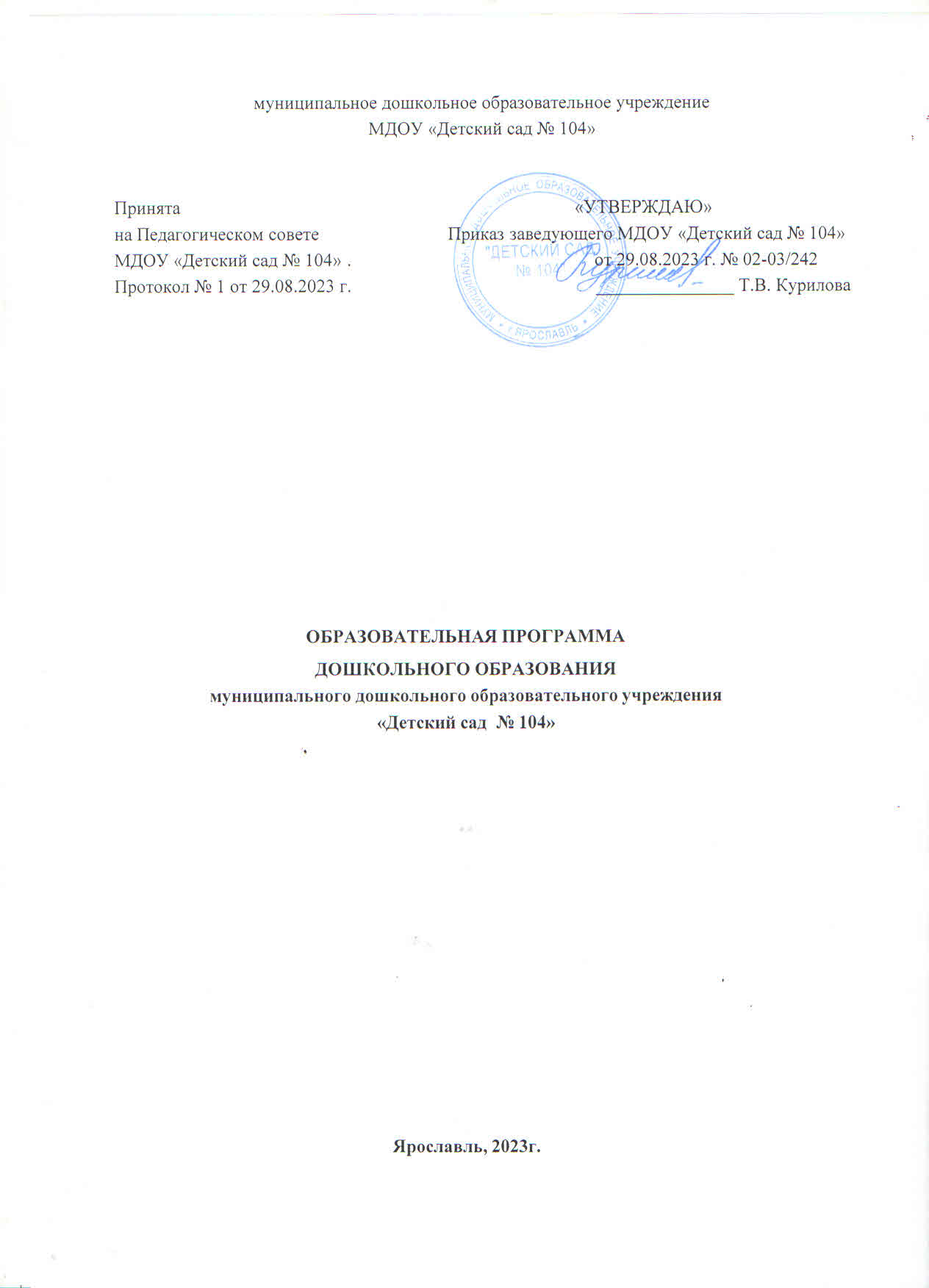 СодержаниеI.Общие положения.Образовательная программа МДОУ «Детский сад № 104» разработана в соответствии с Федеральными нормативными актами Российской Федерации, локальными актами образовательного учреждения:Федеральные нормативные акты РФ:ФЗ «Об Образовании Российской Федерации» от 29.12.2012г. № 273 – ФЗ; Конвенцией о правах ребенка (одобрена Генеральной Ассамблеей ООН 20.11.1989);Семейным Кодексом Российской Федерации от 29.12.1995 N 223-ФЗ; «Санитарно – эпидемиологическими требованиями к организациям воспитания и  обучения, отдыха и оздоровления детей и молодежи» СП 2.4.3648-20; Постановлением  Главного государственного санитарного врача РФ от 28 января 2021 г. N 2 "Об утверждении санитарных правил и норм СанПиН 1.2.3685-21 "Гигиенические нормативы и требования к обеспечению безопасности и (или) безвредности для человека факторов среды обитания".Приказом Министерства образования и науки Российской Федерации от 30.08. 2013г. № 1014 "Об утверждении Порядка организации и осуществления образовательной деятельности по основным общеобразовательным программам - образовательным программам дошкольного образования";Приказом Минобрнауки России от 17.10.2013 N 1155 (ред. от 21.01.2019) "Об утверждении федерального государственного образовательного стандарта дошкольного образования";Письмом Министерства образования и науки РФ и Департамента общего образования от 28 февраля 2014 года 08 – 249 «Комментарии к ФГОС дошкольного образования»;Письмом Минобрнауки России от 07.06.2013г. № ИР-535/07 «О коррекционном и инклюзивном образовании детей»;Лицензия на образовательную деятельность бессрочная. Серия 76Л02 № 0000487 Регистрационный № 242/15 от 27 августа 2015г.Устав муниципального дошкольного образовательного учреждения «Детский сад № 104» - от 12.05.2015 г. № 01-05/332Лицензии:  №ЛО-76-01001691 от Договором с учредителем  от _18.09.2009___№  _____255________Свидетельством о государственной аккредитации от __22.05.2009 года___  №  ____01-2340___Локальные акты:Положение об общем собрании трудового коллектива;Положение о Педагогическом Совете;Договор между ДОУ и родителями /лицами их заменяющими/ ребенка, посещающего ДОУ;Правила внутреннего трудового распорядка, должностные инструкции;Положение о родительском комитете;Положение о психолого-медико-педагогическом консилиуме;Положение о материальном поощрении сотрудников.Документы учреждения, реализующие образовательную программу дошкольного образования:O Решение педагогического совета о разработке образовательной программы учреждения (протокол педагогического совета).Образовательная программа муниципального дошкольного образовательного учреждения «Детский сад № 104» разработана в соответствии с федеральным государственнымобразовательным стандартом дошкольного образования (далее ФГОС ДО) и федеральнойобразовательной программой дошкольного образования (далее ФОП ДО)Образовательная программа МДОУ «Детский сад № 104» направлена на реализацию ключевых функций дошкольного  уровня образования:1) обучение и воспитание ребенка дошкольного возраста как гражданина РФ, формирование основ его гражданской и культурной идентичности на соответствующем его возрасту содержании доступными средствами;2) создание единого ядра содержания дошкольного образования, ориентированного на приобщения к традиционным духовно-нравственным и социокультурным ценностям российского народа, воспитание подрастающего поколения как знающего и уважающего историю и культуру своей семьи, большой и малой Родины;3) создание единого федерального образовательного пространства воспитания и обучения детей от рождения до поступления в общеобразовательную организацию, обеспечивающего ребенку и его родителям (законным представителям) равные, качественные условия дошкольного образования, вне зависимости от места проживания.Программа состоит из обязательной части и части, формируемой участниками  образовательных отношений.Обязательная часть Программы соответствует ФОП ДО и составляет не менее 60% от общего объема программы.Часть, формируемая участниками  образовательных отношений, составляет не более 40% и ориентирована на: специфику национальных, социокультурных и иных условий, в том числе региональных, в которых осуществляется образовательная деятельность; сложившиеся традиции ДОО; парциальных образовательных программ:От звука к букве. Формирование звуковой аналитико-синтетической активности дошкольников как предпосылки обучения грамоте / Е.В. Колесникова - М.: БИНОМ. Лаборатория знаний. 2019. - 85 с.Лыкова И.А. Парциальная образовательная программа для детей дошкольного возраста «МИР БЕЗ ОПАСНОСТИ», издательский дом «Цветной мир», 2017, 112 стр.Данные парциальные программы выбраны с учетом: кадровых, методических и организационных возможностей МДОУ «Детский сад № 104», а так же c учетом создания в дошкольном учреждении развивающей предметно – пространственной среды, мнений и потребностей родителей, которые выявлены в процессе анкетирования. Данные парциальные программы направлены на расширение содержания образовательных областей: «Социально-коммуникативное развитие» и «Речевое развитие» обязательной части Программы.Образовательная программа МДОУ «Детский сад № 104» включает в себя учебно-методическую документацию, в  состав которой входят рабочая программа воспитания, примерный  режим и распорядок дня дошкольных групп, календарный план  воспитательной работы.В образовательной программе содержатся целевой, содержательный и организационный разделы.В целевом разделе образовательной программы представлены цели, задачи, принципы её формирования; планируемые результаты освоения  программы в раннем, дошкольном возрастах, а также на этапе завершения освоения образовательной программы; характеристики особенностей развития детей раннего и дошкольного возрастов, подходы к педагогической диагностике планируемых результатов.Содержательный раздел образовательной программы включает задачи и содержание образовательной деятельности по каждой из образовательных областей для всех возрастных групп обучающихся (социально-коммуникативное, познавательное, речевое, художественно-эстетическое, физическое развитие). В нем представлены описания вариативных форм, способов, методов и средств реализации образовательной программы; особенностей образовательной деятельности разных видов и культурных практик и способов поддержки детской инициативы; взаимодействия педагогического коллектива с семьями обучающихся; направления и задачи коррекционно-развивающей работы (далее - КРР) с детьми дошкольного возраста с особыми образовательными потребностями (далее - ООП) различных целевых групп, в том числе детей с ограниченными возможностями здоровья (далее - ОВЗ) и детей-инвалидов. В содержательный раздел образовательной программы входит рабочая программа воспитания, которая раскрывает задачи и направления воспитательной работы, предусматривает приобщение детей к российским традиционным духовным ценностям, включая культурные ценности своей этнической группы, правилам и нормам поведения в российском обществе.Организационный раздел образовательной программы включает описание психолого-педагогических и кадровых условий реализации образовательной программы; организации развивающей предметно-пространственной среды (далее - РППС) в ДОО; материально-техническое обеспечение Программы, обеспеченность методическими материалами и средствами обучения и воспитания.Раздел включает примерные перечни художественной литературы, музыкальных произведений, произведений изобразительного искусства для использования в образовательной работе в разных возрастных группах, а также примерный перечень рекомендованных для семейного просмотра анимационных произведений.В разделе представлены примерный режим и распорядок дня в дошкольных группах, календарный план воспитательной работы.Реализация Программы предполагает интеграцию задач обучения и воспитания в едином  образовательном процессе, предусматривает взаимодействие с разными субъектами  образовательных отношений; обеспечивает основу для преемственности уровней дошкольного и  начального общего образования.Дополнительный раздел (краткая презентация Программы).II. Целевой раздел.2.1. Пояснительная записка2.1.1.Цель и задачи реализации ПрограммыА) Обязательная часть.Целью реализации образовательной программы МДОУ «Детский сад № 104» является разностороннее развитие ребенка в период дошкольного детства с учетом возрастных и индивидуальных особенностей на основе духовно-нравственных ценностей российского народа, исторических и национально-культурных традиций.К традиционным российским духовно-нравственным ценностям относятся, прежде всего, жизнь, достоинство, права и свободы человека, патриотизм, гражданственность, служение Отечеству и ответственность за его судьбу, высокие нравственные идеалы, крепкая семья, созидательный труд, приоритет духовного над материальным, гуманизм, милосердие, справедливость, коллективизм, взаимопомощь и взаимоуважение, историческая память и преемственность поколений, единство народов России. (п. 14.1)Цель образовательной программы достигается через решение следующих задач:обеспечение единых для Российской Федерации содержания ДО и планируемых результатов освоения образовательной программы ДО;приобщение детей (в соответствии с возрастными особенностями) к базовым ценностям российского народа - жизнь, достоинство, права и свободы человека, патриотизм, гражданственность, высокие нравственные идеалы, крепкая семья, созидательный труд, приоритет духовного над материальным, гуманизм, милосердие, справедливость, коллективизм, взаимопомощь и взаимоуважение, историческая память и преемственность поколений, единство народов России; создание условий для формирования ценностного отношения к окружающему миру, становления опыта действий и поступков на основе осмысления ценностей;построение (структурирование) содержания образовательной деятельности на основе учета возрастных и индивидуальных особенностей развития;создание условий для равного доступа к образованию для всех детей дошкольного возраста с учетом разнообразия образовательных потребностей и индивидуальных возможностей;охрана и укрепление физического и психического здоровья детей, в том числе их эмоционального благополучия;обеспечение развития физических, личностных, нравственных качеств и основ патриотизма, интеллектуальных и художественно-творческих способностей ребенка, его инициативности, самостоятельности и ответственности;обеспечение психолого-педагогической поддержки семьи и повышение компетентности родителей (законных представителей) в вопросах воспитания, обучения и развития, охраны и укрепления здоровья детей, обеспечения их безопасности;достижение детьми на этапе завершения ДО уровня развития, необходимого и достаточного для успешного освоения ими образовательных программ начального общего образования. (п. 14.2)Б) Задачи части Программы, формируемой участниками образовательных отношений:Формирование первоначальных лингвистических представлений о слове, звуке, предложении.Формирование простейших графических умений и навыков, развитие мелкой моторики с целью подготовки рукиребенка к письму.Формирование инициативности, самостоятельности.Создание условий для формирования культуры безопасности личности в процессе деятельностного познания ребенком окружающего мира (природы, общества, культуры) и самого себя (своего тела, здоровья, потребностей, особенностей, интересов, способностей).Расширение опыта и практических навыков безопасного поведения в различных жизненных ситуациях (дома, в детском саду, на улице, в транспорте, в общественных местах, в путешествии и др.).Создание условий для системного ознакомлений ребенка с разными видами безопасности (витальная, социальная, экологическая, дорожная, пожарная, информационная и др.).Создание условий для осмысления и практического освоения ребенком норм и правил безопасного поведения в организации своей жизни, в общении с природой и другими людьми, в процессе использования материалов, предметов, инструментов, оборудования как достижений культуры.2.1.2. Принципы и подходы к формированию ПрограммыА) Обязательная частьОбразовательная программа построена на следующих принципах ДО, установленных ФГОС ДО1) полноценное проживание ребенком всех этапов детства (младенческого, раннего и дошкольного возрастов), обогащение (амплификация) детского развития;2) построение образовательной деятельности на основе индивидуальных особенностей каждого ребенка, при котором сам ребенок становится активным в выборе содержания своего образования, становится субъектом образования;3) содействие и сотрудничество детей и родителей (законных представителей), совершеннолетних членов семьи, принимающих участие в воспитании детей младенческого, раннего и дошкольного возрастов, а также педагогических работников (далее вместе - взрослые);4) признание ребенка полноценным участником (субъектом) образовательных отношений;5) поддержка инициативы детей в различных видах деятельности;6) сотрудничество ДОО с семьей;7) приобщение детей к социокультурным нормам, традициям семьи, общества и государства;8) формирование познавательных интересов и познавательных действий ребенка в различных видах деятельности;9) возрастная адекватность дошкольного образования (соответствие условий, требований, методов возрасту и особенностям развития);10) учет этнокультурной ситуации развития детей. (п. 14.3)2.1.3.Значимые для разработки и реализации Программы характеристики, в том числе характеристики особенностей развития детей раннего и дошкольного возрастаКраткие сведения о дошкольной организацииВ МДОУ «Детский сад № 104» воспитываются дети от 1,5 до 7 лет с подавляющим преобладанием русской национальности. Дошкольное учреждение работает по графику, утвержденному учредителем (12-часовое пребывание). Группы функционируют в режиме пятидневной рабочей недели. Всего 9 групп, из них 2 группы раннего возраста, 7 групп для детей дошкольного возраста, среди которых имеются группы общеразвивающей, комбинированной и компенсирующей направленности. Комплектование групп осуществляется по заявлению родителей (законных представителей) и для детей с ОВЗ на основании заключения психолого-медико-педагогической комиссии. Воспитание и обучение в детском саду носит светский, общедоступный характер и ведется на русском языке.В соответствии с ФЗ «Об образовании в Российской Федерации» родители  являются участниками образовательного процесса. Анализ социального статуса семей воспитанников показывает, что в основном воспитанники живут в полных семьях – 71%; родители (законные представители) имеют высшее и среднее специальное образование – 76%; возрастная категория родителей от 20 до 35 лет – 88%. Наблюдается увеличение количества семей, имеющих трех и более детей.В рамках расширения образовательного пространства для детей осуществляется сотрудничество детского сада с социальными институтами города, осуществляется выход за территориальную границу учреждения для социальной доступности и открытости образовательной системы.Социокультурное пространство Учреждения: в шаговой доступности расположены МУК ЦБС г. Ярославля Библиотека-филиал № 18; МАУ ДК «Гамма», МОУДОД ДЮЦ «Абрис», МОУ СОШ № 67,69,77.В учреждении сформирован профессиональный коллектив, который прогнозирует дальнейшее развитие детского сада, направленное на совершенствование условий жизнедеятельности, успешную организацию образовательного пространства. По стажу  работы педагогический коллектив представляет собой преобладание опытных педагогов, что позволяет сохранять и передавать традиции, способствует обмену опытом и  повышению профессионализма работников внутри учреждения. Реализация Программы осуществляется педагогическими работниками в течение всего времени пребывания воспитанников в Учреждении.Характеристики особенностей развития детей раннего и дошкольного возрастаВозрастные особенности развития детей от 1,5 до 3 летНа втором году жизни развивается самостоятельность детей, формируется предметно-игровая деятельность, появляются элементы сюжетной игры. Общение с взрослым носит ситуативно-деловой характер, затем характер делового сотрудничества. Совершенствуются восприятие, речь, наглядно-действенное мышление, чувственное познание действительности.Ежемесячная прибавка в весе составляет 200–250 г, а в росте — 1 см. Продолжается совершенствование строения и функций внутренних органов, костной, мышечной и центральной нервной системы. Повышается работоспособность нервных клеток. Длительность каждого периода активного бодрствования у детей до полутора лет составляет 3–4 часа, у детей двух лет — 4–5,5 часа.На развитие основных движений ребенка частично влияют пропорции его тела: короткие ноги, длинное туловище, большая голова. Малыш до полутора лет часто падает при ходьбе, не всегда может вовремя остановиться, обойти препятствие. Несовершенна и осанка. Вследствие недостаточного развития мышечной системы ребенку трудно долго выполнять однотипные движения, например, ходить с мамой «только за ручку». Для детей второго года жизни характерна высокая двигательная активность. Постепенно совершенствуется ходьба. Дети учатся свободно передвигаться на прогулке: они взбираются на бугорки, ходят по траве, перешагивают через небольшие препятствия, например, палку, лежащую на земле. Исчезает шаркающая походка. В подвижных играх и на музыкальных занятиях дети выполняют боковые шаги, медленно кружатся на месте.В начале второго года дети много и охотно лазают: взбираются на горку, на диванчики, а позже (приставным шагом) и на шведскую стенку, а также перелезают через бревно, подлезают под скамейку, пролезают через обруч. После полутора лет у малышей кроме основных развиваются и подражательные движения (мишке, зайчику).В простых подвижных играх и плясках дети привыкают координировать свои движения и действия друг с другом (при участии не более 8– 10человек).В разных видах деятельности обогащается сенсорный опыт. В процессе знакомства с предметами ребенок слышит названия форм (кубик, кирпичик, шарик, «крыша» — призма), одновременно воспринимая их (гладит предмет, обводит пальцем по контуру, стучит, бросает и т. п.) и уточняя физические качества. При этом происходит и ознакомление с основными фигурами (квадрат, четырехугольник, круг, треугольник).С помощью взрослого ребенок упражняется в установлении сходства и различий между предметами, имеющими одинаковые названия (большой красный мяч — маленький синий мяч, большой белый мишка — маленький черный мишка и т. д.). При обучении и правильном подборе игрового материала дети осва ивают действия с разнообразными игрушками: разборными (пирамиды, матрешки и др.), строительным материалом и сюжетными игрушками (куклы с атрибутами к ним, мишки). Эти действия ребенок воспроизводит по подражанию после показа взрослого. Постепенно из отдельных действий складываются «цепочки», и малыш учится доводить предметные действия до результата: заполняет колечками всю пирамиду, подбирая их по цвету и размеру, из строительного материала возводит по образцу, а затем по памяти забор, паровозик, башенку и другие несложные постройки. Значительные перемены происходят и в действиях с сюжетными игрушками. Дети начинают переносить разученное действие с одной игрушкой (кукла) на другие (мишки, зайки); они активно ищут предмет, необходимый для завершения действия (одеяло, чтобы уложить куклу спать, мисочку, чтобы накормить мишку).Воспроизводя подряд 2–3 действия, они сначала не ориентируются на то, как это бывает в жизни: спящую куклу, например, вдруг начинают катать на машинке. К концу второго года жизни в игровых действиях детей уже отражается привычная им жизненная последовательность: погуляв с куклой, кормят ее и укладывают спать. Бытовые действия с сюжетными игрушками дети воспроизводят на протяжении всего периода дошкольного детства. Но при этом дети 3–5 лет и старше устраивают из каждого действия «многозвеньевой ритуал». Перед едой кукле вымоют руки, завяжут салфетку, проверят, не горяча ли каша, кормить будут ложкой, а пить дадут из чашки. Всего этого на втором году жизни нет. Ребенок просто подносит миску ко рту куклы.Аналогично он поступает и в других ситуациях. Этими особенностями объясняется простота подбора сюжетных игрушек и атрибутов к ним. На втором году жизни из отдельных действий складываются элементы деятельности, свойственной дошкольному детству: предметная с характерным для нее сенсорным уклоном, конструктивная и сюжетная игра. В предметной деятельности появляются соотносящие и орудийные действия. Успехи в развитии предметно-игровой деятельности сочетаются с ее неустойчивостью. Имея возможность приблизиться к любому предмету, попавшему в поле зрения, ребенок бросает то, что держит в руках, и устремляется к нему. Постепенно он с помощью взрослого учится доводить начатое до конца, добиваясь результата.Второй год жизни — период интенсивного формирования речи. Связи между предметом, действием и словами, их обозначающими, формируются в 6–10 раз быстрее, чем в конце первого года жизни.Дети усваивают названия предметов, действий, обозначения некоторых качеств и состояний. Благодаря этому можно организовать деятельность и поведение малышей, формировать и совершенствовать восприятие, в том числе составляющие основу сенсорного воспитания.В процессе разнообразной деятельности с взрослыми дети усваивают, что одно и то же действие может относиться к разным предметам:«надень шапку, надень колечки на пирамидку» и т. д. Важным приобретением речи и мышления является формирующаяся на втором году жизни способность обобщения. Слово в сознании ребенка начинает ассоциироваться не с одним предметом, а обозначать все предметы, относящиеся к этой группе, несмотря на различия по цвету, размеру и даже внешнему виду (кукла большая и маленькая, голышом и одетая, кукла-мальчик и кукла-девочка).Способность обобщения позволяет детям узнавать предметы, изображенные на картинке, в то время как в начале года на просьбу показать какой- либо предмет малыш ориентировался на случайные несущественные признаки. Так, словом кх он мог обозначать и кошку, и меховой воротник.Малыш привыкает к тому, что между предметами существуют разные связи, а взрослые и дети действуют в разных ситуациях, поэтому ему понятны сюжетные инсценировки (показ игрушек, персонажей кукольного и настольного театра).Впечатления от таких показов, заинтересованного рассматривания сохраняются в памяти. Поэтому дети старше полутора лет способны поддерживать диалог-воспоминание с взрослым о недавних событиях или вещах, связанных с их личным опытом: «Кто гулял?» — «Что видели?»— «Собачку». — «Кого кормили зернышками?» — «Птичку».Активный словарь на протяжении года увеличивается неравномерно. К полутора годам он равен примерно 20–30 словам. После 1 года 8–10 месяцев происходит скачок, развивается активно используемый словарь. В нем много глаголов и существительных, встречаются простые прилагательные и наречия (тут, там, туда и т. д.), а также предлоги.Упрощенные слова (ту-ту, ав-ав) заменяются обычными, пусть и несовершенными в фонетическом отношении. После полутора лет ребенок чаще всего воспроизводит контур слова (разное число слогов), наполняя его звуками-заместителями, более или менее близкими по звучанию слышимому образцу.Попытки улучшить произношение, повторяя слово за взрослым, в этом возрасте не приносят успеха. Это становится возможным лишь на третьем году жизни. Ребенок в большинстве случаев после полутора лет правильно произносит губно-губные звуки (п, б, м), передние небноязычные (т, д, н), задние небноязычные (г, х). Свистящие, шипящие и сонорные звуки, а также слитные фонемы в словах, произносимых ребенком, встречаются крайне редко.Вначале произносимое ребенком слово является целым предложением. Так, слова «бах, упала» в одних случаях обозначают, что малыш уронил игрушку, в других — что он сам упал и ушибся.К полутора годам в высказываниях детей появляются двухсловные предложения, а в конце второго года обычным становится использование трех-, четырехсловных предложений.Ребенок старше полутора лет активно обращается к взрослым с вопросами. Но выражает их преимущественно интонационно: «Ия куся?»— то есть «Ира кушала?» Вопросительными словами дети пользуются реже, но могут спросить: «Где платок?», «Баба куда пошла?», «Это что?» Дети учатся выполнять словесные просьбы взрослого в пределах видимой, наглядной ситуации.На втором году жизни ребенок усваивает имена взрослых и детей, с которыми общается повседневно, а также некоторые родственные отношения (мама, папа, бабушка). Он понимает элементарные человеческие чувства, обозначаемые словами «радуется», «сердится», «испугался», «жалеет». В речи появляются оценочные суждения: «плохой», «хороший», «красивый».Совершенствуется самостоятельность детей в предметно-игровой деятельности и самообслуживании.Малыш постепенно овладевает умением самостоятельно есть любую пищу, умываться и мыть руки, приобретает навыки опрятности, аккуратности.Расширяется ориентировка в ближайшем окружении. Знание того, как называются части помещения группы (мебель, одежда, посуда), помогает ребенку выполнять несложные (состоящие из одного, а к концу года из 2–3 действий) поручения взрослых. Постепенно он привыкает соблюдать элементарные правила поведения, обозначаемые словами «можно», «нельзя», «нужно». Общение с взрослым носит деловой, объектно- направленный характер.На втором году закрепляется и углубляется деловое сотрудничество с взрослым, потребность общения с ним по самым разным поводам. При этом к двум годам дети постепенно переходят от языка жестов, мимики, выразительных звукосочетаний к выражению просьб, желаний, предложений с помощью слов и коротких фраз. Так речь становится основным средством общения с взрослым, хотя в этом возрасте ребенок охотно говорит только с близкими, хорошо знакомыми ему людьми.На втором году жизни между детьми сохраняется и развивается тип эмоционального взаимообщения. Они самостоятельно играют друг с другом (по двое-трое) в разученные ранее при помощи взрослого игры («Прятки», «Догонялки»).Однако опыт взаимообщения у детей невелик, и основа его еще не сформирована. Имеет место непонимание со стороны предполагаемого партнера. Ребенок может расплакаться и даже ударить жалеющего его. Он активно протестует против вмешательства в свою игру. Игрушка в руках другого гораздо интереснее для малыша, чем та, что стоит рядом. Отобрав игрушку у соседа, но не зная, что делать дальше, малыш просто бросает ее. Воспитателю следует пресекать подобные факты, чтобы у детей не пропало желание общаться.Взаимообщение детей в течение дня возникает, как правило, в предметно-игровой деятельности и режимных процессах, а поскольку предметно-игровые действия и самообслуживание только формируются, самостоятельность, заинтересованность в их выполнении следует всячески оберегать. Детей приучают соблюдать «дисциплину расстояния», и они сначала осваивают умение играть и действовать рядом, не мешая друг другу, а затем играть вместе по 2–3 человека, вести себя в группе соответствующим образом: не лезть в тарелку соседа, подвинуться на диванчике, чтобы мог сесть еще один ребенок, не шуметь в спальне и т. д. При этом они пользуются простыми словами: «на» («возьми»), «дай», «пусти», «не хочу» и др.На фоне «охраны» деятельности каждого малыша нужно формировать совместные действия. Сначала по подсказке взрослого, а к двум годам самостоятельно дети способны помогать друг другу: принести предмет, необходимый соседу для продолжения игры (кубики, колечки для пирамидки, одеяло для куклы). Подражая маме или воспитателю, один малыш пытается «накормить, причесать» другого. Возможны несложные плясовые действия малышей парами на музыкальных занятиях.Одним из главных приобретений второго года жизни можно считать совершенствование основных движений, особенно ходьбы. Подвижность ребенка порой даже мешает ему сосредоточиться на спокойных занятиях. Наблюдается быстрое и разноплановое развитие предметно-игрового поведения, благодаря чему к концу пребывания детей во второй группе раннего возраста у них формируются компоненты всех видов деятельности, характерных для периода дошкольного детства.Происходит быстрое развитие разных сторон речи и ее функций. Хотя темп развития понимания речи окружающих по-прежнему опережает умение говорить, в конце второго года активный словарь состоит уже из 200–300 слов. С помощью речи можно организовать поведение ребенка, а речь самого малыша становится основным средством общения с взрослым.С одной стороны, возрастает самостоятельность ребенка во всех сферах жизни, с другой — он осваивает правила поведения в группе (играть рядом, не мешая другим, помогать, если это понятно и несложно). Все это является основой для развития в будущем совместной игровой деятельности.На третьем году жизни дети становятся самостоятельнее. Продолжают развиваться предметная деятельность, деловое сотрудничество ребенка и взрослого; совершенствуются восприятие, речь, начальные формы произвольного поведения, игры, наглядно-действенное мышление, в конце года появляются основы наглядно-образного мышления. Развитие предметной деятельности связано с усвоением культурных способов действия с различными предметами. Совершенствуются соотносящие и орудийные действия. Умение выполнять орудийные действия развивает произвольность, преобразуя натуральные формы активности в культурные на основе предлагаемой взрослыми модели, которая выступает в качестве не только объекта для подражания, но и образца, регулирующего собственную активность ребенка.В ходе совместной с взрослыми предметной деятельности продолжает развиваться понимание речи. Слово отделяется от ситуации и приобретает самостоятельное значение. Дети продолжают осваивать названия окружающих предметов, учатся выполнять словесные просьбы взрослых, ориентируясь в пределах ближайшего окружения.Количество понимаемых слов значительно возрастает. Совершенству ется регуляция поведения в результате обращения взрослых к ребенку, который начинает понимать не только инструкцию, но и рассказ взрослых.Интенсивно развивается активная речь детей. К трем годам они осваивают основные грамматические структуры, пытаются строить сложные и сложноподчиненные предложения, в разговоре с взрослым используют практически все части речи. Активный словарь достигает примерно 1500– 2500 слов.К концу третьего года жизни речь становится средством общения ребенка со сверстниками. В этом возрасте у детей формируются новые виды деятельности: игра, рисование, конструирование. Игра носит процессуальный характер, главное в ней — действия, которые совершаются с игровыми предметами, приближенными к реальности. В середине третьего года жизни широко используются действия с предметами- заместителями.Появление собственно изобразительной деятельности обусловлено тем, что ребенок уже способен сформулировать намерение изобразить какой-либо предмет. Типичным является изображение человека в виде «головонога» — окружности и отходящих от нее линий.На третьем году жизни совершенствуются зрительные и слуховые ориентировки, что позволяет детям безошибочно выполнять ряд заданий: осуществлять выбор из 2–3 предметов по форме, величине и цвету; различать мелодии; петь.Совершенствуется слуховое восприятие, прежде всего фонематический слух. К трем годам дети воспринимают все звуки родного языка, но произносят их с большими искажениями.Основной формой мышления является наглядно-действенная. Ее особенность заключается в том, что возникающие в жизни ребенка проблемные ситуации разрешаются путем реального действия с предметами.К концу третьего года жизни у детей появляются зачатки наглядно-образного мышления. Ребенок в ходе предметно-игровой деятельности ставит перед собой цель, намечает план действия и т. п.Для детей этого возраста характерна неосознанность мотивов, импульсивность и зависимость чувств и желаний от ситуации. Дети легко заражаются эмоциональным состоянием сверстников. Однако в этот период начинает складываться и произвольность поведения. Она обусловлена развитием орудийных действий и речи. У детей появляются чувства гордости и стыда, начинают формироваться элементы самосознания, связанные с идентификацией с именем и полом. Ранний возраст завершается кризисом трех лет. Ребенок осознает себя как отдельного человека, отличного от взрослого. У него формируется образ Я. Кризис часто сопровождается рядом отрицательных проявлений: негативизмом, упрямством, нарушением общения с взрослым и др. Кризис может продолжаться от нескольких месяцев до двух лет.Возрастные особенности развития детей 3-4 летВ три года или чуть раньше любимым выражением ребенка становится «я сам». Ребенок хочет стать «как взрослый», но, понятно, быть им не может. Отделение себя от взрослого – характерная черта кризиса трех лет.Эмоциональное развитие ребенка этого возраста характеризуется проявлениями таких чувств и эмоций как любовь к близким, привязанность к воспитателю, доброжелательное отношение к окружающим, сверстникам. Ребенок способен к эмоциональной отзывчивости - сопереживать, утешать сверстника, помогать ему, он может стыдиться своих плохих поступков, хотя, надо отметить, эти чувства неустойчивы. Взаимоотношения, которые ребенок четвертого года жизни устанавливает со взрослыми и другими детьми, отличаются нестабильностью и зависят от ситуации. Большим эмоциональным благополучием характеризуются девочки.Поскольку в младшем дошкольном возрасте поведение ребенка непроизвольно, действия и поступки ситуативны, последствия их ребенок не представляет, нормально развивающемуся ребенку свойственно ощущение безопасности, доверчиво-активное отношение к окружающему. Стремление ребенка быть независимым от взрослого и действовать как взрослый может провоцировать небезопасные способы поведения.3–4-летние дети усваивают некоторые нормы и правила поведения, связанные с определенными разрешениями и запретами («можно», «нужно», «нельзя»), могут увидеть несоответствие поведения другого ребенка нормам и правилам поведения. Однако при этом дети выделяют не нарушение самой нормы, а нарушение требований взрослого («Вы сказали, что нельзя драться, а он дерется»). Характерно, что дети этого возраста не пытаются указать самому ребенку, что он поступает не по правилам, а обращаются с жалобой к взрослому. Нарушивший же правило ребенок, если ему специально не указать на это, не испытывает никакого смущения. Как правило, дети переживают только последствия своих неосторожных действий (разбил посуду, порвал одежду), и эти переживания связаны в большей степени с ожиданием последующих за таким нарушением санкций взрослого.В три года ребенок начинает осваивать гендерные роли и гендерный репертуар: девочка-женщина, мальчик-мужчина. Он адекватно идентифицирует себя с представителями своего пола, имеет первоначальные представления о собственной гендерной принадлежности, аргументирует ее по ряду признаков (одежда, предпочтения в играх, игрушках, прическа и т.д.). В этом возрасте дети дифференцирует других людей по полу, возрасту; распознают детей, взрослых, пожилых людей как в реальной жизни, так и на иллюстрациях. Начинают проявлять интерес, внимание, заботу по отношению к детям другого пола.У нормально развивающегося 3-летнего человека есть все возможности овладения навыками самообслуживания – самостоятельно есть, одеваться, раздеваться, умываться, пользоваться носовым платком, расческой, полотенцем, отправлять свои естественные нужды. К концу четвертого года жизни младший дошкольник овладевает элементарной культурой поведения во время еды за столом и умывания в туалетной комнате. Подобные навыки основываются на определенном уровне развития двигательной сферы ребенка, одним из основных компонентов которого является уровень развития моторной координации.В этот период высока потребность ребенка в движении (его двигательная активность составляет не менее половины времени бодрствования). Ребенок начинает осваивать основные движения, обнаруживая при выполнении физических упражнений стремление к целеполаганию (быстро пробежать, дальше прыгнуть, точно воспроизвести движение и др.). 3-4 года – также благоприятный возраст для начала целенаправленной работы по формированию физических качеств (скоростных, силовых, координации, гибкости, выносливости).Накапливается определенный запас представлений о разнообразных свойствах предметов, явлениях окружающей действительности и о себе самом. В этом возрасте у ребенка при правильно организованном развитии уже должны быть сформированы основные сенсорные эталоны. Он знаком с основными цветами (красный, желтый, зеленый, синий). Если перед ребенком выложить карточки разных цветов, то по просьбе взрослого он выберет 3–4 цвета по названию и 2–3 из них самостоятельно назовет. Малыш способен верно выбрать формы предметов (круг, овал, квадрат, прямоугольник, треугольник) по образцу, но может еще путать овал и круг, квадрат и прямоугольник. Ему известны слова «больше», «меньше», и из двух предметов (палочек, кубиков, мячей и т. п.) он успешно выбирает больший или меньший. Труднее выбрать «самый большой» или «самый меньший» из 3-5 предметов (более пяти предметов детям трехлетнего возраста не следует предлагать).В 3 года дети практически осваивают пространство своей комнаты (квартиры), групповой комнаты в детском саду, двора, где гуляют и т. п. На основании опыта у них складываются некоторые пространственные представления. Они знают, что рядом со столом стоит стул, на диване лежит игрушечный мишка, перед домом растет дерево, за домом – гараж, под  дерево закатился мяч. Освоение пространства  происходит одновременно с развитием речи: ребенок учится пользоваться словами, обозначающими пространственные отношения (предлогами и наречиями). В этом возрасте ребенок еще плохо ориентируется во времени. Время нельзя увидеть, потрогать, поиграть с ним, но дети его чувствуют, вернее, организм ребенка определенным образом реагирует: в одно время хочется спать, в другое – завтракать, гулять.Представления ребенка четвертого года жизни о явлениях окружающей действительности обусловлены, с одной стороны, психологическими особенностями возраста, с другой, его непосредственным опытом. Малыш знаком с предметами ближайшего окружения, их назначением (на стуле сидят, из чашки пьют и т. п.), с назначением некоторых общественно-бытовых зданий (в магазине, супермаркете покупают игрушки, хлеб, молоко, одежду, обувь); имеет представления о знакомых средствах передвижения (легковая, грузовая машина, троллейбус, самолет, велосипед и т. п.), о некоторых профессиях (врач, шофер, дворник), праздниках (новый год, день своего рождения), свойствах воды, снега, песка (снег белый, холодный, вода теплая и холодная, лед скользкий, твердый; из влажного песка можно лепить, делать куличики, а сухой песок рассыпается); различает и называет состояния погоды (холодно, тепло, дует ветер, идет дождь). На четвертом году жизни малыш различает по форме, окраске, вкусу некоторые фрукты и овощи, знает 2–3 вида птиц, некоторых домашних животных, наиболее часто встречающихся насекомых.Внимание детей четвертого года жизни непроизвольно. Однако его устойчивость проявляется по-разному. Обычно малыш может заниматься в течение 10–15 минут, но привлекательное занятие длится достаточно долго, и ребенок не переключается и не отвлекается от него.Память трехлеток непосредственна, непроизвольна и имеет яркую эмоциональную окраску. Дети сохраняют и воспроизводят только ту информацию, которая остается в их памяти без всяких внутренних усилий (легко заучивая понравившиеся стихи и песенки, ребенок из 5–7 специально предложенных ему отдельных слов, обычно запоминает не больше двух–трех). Положительно и отрицательно окрашенные сигналы и явления запоминаются прочно и надолго.Мышление 3-летнего ребенка является наглядно-действенным: малыш решает задачу путем непосредственного действия с предметами (складывание матрешки, пирамидки, мисочек, конструирование по образцу и т. п.). В наглядно-действенных задачах ребенок учится соотносить условия с целью, что необходимо для любой мыслительной деятельности.В три года воображение только начинает развиваться, и прежде всего, в игре. Малыш действует с одним предметом и воображает на его месте другой: палочка вместо ложечки, камушек вместе мыла, стул – машина для путешествий и т. д.В младшем дошкольном возрасте ярко выражено стремление к деятельности. Взрослый для ребенка - носитель определенной общественной функции. Желание ребенка выполнять такую же функцию приводит к развитию игры. Дети овладевают способами игровой деятельности – игровыми действиями с игрушками и предметами-заместителями, приобретают первичные умения ролевого поведения. Ребенок 3- 4 лет способен подражать и охотно подражает показываемым ему игровым действиям. Игра ребенка первой половины 4-го года жизни - скорее игра рядом, чем вместе. В играх, возникающих по инициативе детей, отражаются умения, приобретенные в совместным со взрослым играх. Сюжеты игр простые, неразвернутые, содержащие 1-2 роли. Неумение объяснить свои действия партнеру по игре, договориться с ним, приводит к конфликтам, которые дети не в силах самостоятельно разрешить. Конфликты чаще всего возникают по поводу игрушек. Постепенно (к 4 годам) ребенок начинает согласовывать свои действия, договариваться в процессе совместных игр, использует речевые формы вежливого общения. Мальчики в игре более общительны, отдают предпочтение большим компаниям, девочки предпочитают тихие, спокойные игры, в которых задействовано 2-3 подруги.В 3-4 года ребенок начинает чаще и охотнее вступать в общение со сверстниками ради участия в общей игре или продуктивной деятельности. Для трехлетки характерна позиция превосходства над товарищами. Он может в общении с партнером открыто высказать негативную оценку («Ты не умеешь играть»). Однако ему все еще нужны поддержка и внимание взрослого. Оптимальным во взаимоотношениях со взрослыми является индивидуальное общение.Главным средством общения со взрослыми и сверстниками является речь. Словарь младшего дошкольника состоит, в основном, из слов, обозначающих предметы обихода, игрушки, близких ему людей. Ребенок овладевает грамматическим строем речи: согласовывает употребление грамматических форм по числу, времени, активно экспериментирует со словами, создавая забавные неологизмы. Умеет отвечать на простые вопросы, используя форму простого предложения. Высказывается в 2-3 предложениях об эмоционально значимых событиях. Начинает использовать в речи сложные предложения. В этом возрасте возможны дефекты звукопроизношения. Девочки по всем показателям развития превосходят мальчиков: артикуляция речи, словарный запас, беглость речи, понимание прочитанного, запоминание увиденного и услышанного.В 3-4 года в ситуации взаимодействия с взрослым продолжает формироваться интерес к книге и литературным персонажам. Круг чтения ребенка пополняется новыми произведениями, но уже известные тексты по-прежнему вызывают интерес. С помощью взрослых ребенок называет героев, сопереживает добрым, радуется хорошей концовке. Он с удовольствием вместе со взрослым рассматривает иллюстрации, с помощью наводящих вопросов высказывается о персонажах и ситуациях, т.е. соотносит картинку и прочитанный текст. Начинает «читать» сам, повторяя за взрослым или договаривая отдельные слова, фразы. Уже запоминает простые рифмующиеся строки в небольших стихотворениях.Развитие трудовой деятельности в большей степени связано с освоением процессуальной стороны труда (увеличением количества осваиваемых трудовых процессов, улучшением качества их выполнения, освоением правильной последовательности действий в каждом трудовом процессе). Маленькие дети преимущественно осваивают самообслуживание как вид труда, но способны при помощи и контроле взрослого выполнять отдельные процессы в хозяйственно-бытовом труде, труде в природе.Интерес к продуктивной деятельности неустойчив. Замысел управляется изображением и меняется по ходу работы, происходит овладение изображением формы предметов. Работы схематичны, детали отсутствуют - трудно догадаться, что изображено ребенком. В лепке дети могут создавать изображение путем отщипывания, отрывания комков, скатывания их между ладонями и на плоскости и сплющивания. В аппликации - располагать и наклеивать готовые изображения знакомых предметов, меняя сюжеты, составлять узоры из растительных и геометрических форм, чередуя их по цвету и величине. Конструирование носит процессуальный характер. Ребенок может конструировать по образцу лишь элементарные предметные конструкции из 2 - 3 частей.Музыкально-художественная деятельность детей носит непосредственный и синкретический характер. Восприятие музыкальных образов происходит в «синтезе искусств» при организации «практической деятельности» (проиграть сюжет, рассмотреть иллюстрацию и др.). Совершенствуется звукоразличение, слух: ребенок дифференцирует звуковые свойства предметов, осваивает звуковые предэталоны (громко-тихо, высоко-низко и пр.). Может осуществить элементарный музыкальный анализ (заметить изменения в звучании звуков по высоте, громкости, разницу в ритме). Начинают проявляться интерес и избирательность по отношению к различным видам музыкально-художественной деятельности (пению, слушанию, музыкально-ритмическим движениям).Возрастные особенности детей от 4 до 54–5-летними детьми социальные нормы и правила поведения все еще не осознаются, однако у них уже начинают складываться обобщенные представления о том, «как надо (не надо) себя вести». Поэтому дети обращаются к сверстнику, когда он не придерживается норм и правил со словами «так не поступают», «так нельзя» и т. п. Как правило, к 5 годам дети без напоминания взрослого здороваются и прощаются, говорят «спасибо» и «пожалуйста», не перебивают взрослого, вежливо обращаются к нему. Кроме того, они могут по собственной инициативе убирать игрушки, выполнять простые трудовые обязанности, доводить дело до конца. Тем не менее, следование таким правилам часто бывает неустойчивым – дети легко отвлекаются на то, что им более интересно, а бывает, что ребенок «хорошо себя ведет» только в отношении наиболее значимых для него людей. В этом возрасте у детей появляются представления о том, как «положено» вести себя девочкам, и как – мальчикам. Дети хорошо выделяют несоответствие нормам и правилам не только поведение другого, но и своего собственного и эмоционально его переживают, что повышает их возможности регулировать поведение. Таким образом, поведение 4–5-летнего ребенка не столь импульсивно и непосредственно, как в 3-4 года, хотя в некоторых ситуациях ребенку все еще требуется напоминание взрослого или сверстников о необходимости придерживаться тех или иных норм и правил. Для этого возраста характерно появление групповых традиций: кто где сидит, последовательность игр, как поздравляют друг друга с днем рождения, элементы группового жаргона и т. п.).В этом возрасте детьми хорошо освоен алгоритм процессов умывания, одевания, купания, приема пищи, уборки помещения. Дошкольники знают и используют по назначению атрибуты, сопровождающие их: мыло, полотенце, носовой платок, салфетка, столовые приборы. Уровень освоения культурно-гигиенических навыков таков, что дети свободно переносят их в сюжетно-ролевую игру.Появляется сосредоточенность на своем самочувствии, ребенка начинает волновать тема собственного здоровья. К 4-5 годам ребенок способен элементарно охарактеризовать свое самочувствие, привлечь внимание взрослого в случае недомогания.4-5-летние дети имеют дифференцированное представление о собственной гендерной принадлежности, аргументируют ее по ряду признаков («Я– мальчик, я ношу брючки, у меня короткая прическа», «Я – девочка, у меня косички, я ношу платьице»). Проявляют стремление к взрослению в соответствии с адекватной гендерной ролью: мальчик - сын, внук, брат, отец, мужчина; девочка – дочь, внучка, сестра, мать, женщина. Овладевают отдельными способами действий, доминирующих в поведении взрослых людей соответствующего гендера. Так, мальчики стараются выполнять   задания,   требующие     проявления силовых качеств, а девочки реализуют себя в играх «Дочки-матери», «Модель», «Балерина», они больше тяготеют к «красивым» действиям. К пяти годам дети имеют представления об особенностях наиболее распространенных мужских и женских профессий, видах отдыха, о специфике поведения в общении с другими людьми, об отдельных женских и мужских качествах. В этом возрасте умеют распознавать и оценивать адекватно гендерной принадлежности эмоциональные состояния и поступки взрослых людей разного пола.К четырем годам основные трудности в поведении и общении ребенка с окружающими, которые были связаны с кризисом трех лет (упрямство, строптивость, конфликтность и др.), постепенно уходят в прошлое, и любознательный малыш активно осваивает окружающий его мир предметов и вещей, мир человеческих отношений. Лучше всего это удается детям в игре. Дети 4–5 лет продолжают проигрывать действия с предметами, но теперь внешняя последовательность этих действий уже соответствуют реальной действительности: ребенок сначала режет хлеб, и только потом ставит его на стол перед куклами (в раннем возрасте и в самом начале дошкольного последовательность действий не имела для игры такого значения). В игре ребята называют свои роли, понимают условность принятых ролей. Происходит разделение игровых и реальных взаимодействий. В процессе игры роли могут меняться.В 4–5 лет сверстники становятся для ребенка более привлекательными и предпочитаемыми партнерами по игре, чем взрослый. В общую игру вовлекается от 2 до 5 детей, а продолжительность совместных игр составляет в среднем 15–20 минут, в отдельных случаях может достигать и 40– 50 минут. Дети этого возраста становятся более избирательными во взаимоотношениях и общении: у них есть постоянные партнеры по играм (хотя в течение года они могут и поменяться несколько раз), все более ярко проявляется предпочтение к играм с детьми одного пола. Правда, ребенок еще не относится к другому ребенку как к равному партнеру по игре. Постепенно усложняются реплики персонажей, дети ориентируются на ролевые высказывания друг друга, часто в таком общении происходит дальнейшее развитие сюжета. При разрешении конфликтов в игре дети все чаще стараются договориться с партнером, объяснить свои желания, а не настоять на своем.Развивается моторика дошкольников. Так, в 4–5 лет ребята умеют перешагивать через рейки гимнастической лестницы, горизонтально расположенной на опорах (на высоте 20 см от пола), руки на поясе. Подбрасывают мяч вверх и ловят его двумя руками (не менее 3–4 раз подряд в удобном для ребенка темпе). Нанизывают бусины средней величины (или пуговицы) на толстую леску (или тонкий шнурок с жестким наконечником). Ребенок способен активно и осознанно усваивать разучиваемые движения, их элементы, что позволяет ему расширять и обогащать репертуар уже освоенных основных движений более сложными.В среднем дошкольном возрасте связь мышления и действий сохраняется, но уже не является такой непосредственной как раньше. Во многих случаях не требуется практического манипулирования с объектом, но во всех случаях ребенку необходимо отчетливо воспринимать и наглядно представлять этот объект. Мышление детей 4–5 лет протекает в форме наглядных образов, следуя за восприятием. Например, дети могут понять, что такое план комнаты. Если ребенку предложить план части групповой комнаты, то он поймет, что на нем изображено. При этом возможна небольшая помощь взрослого, например, объяснение того, как обозначают окна и двери на плане. С помощью схематического изображения групповой комнаты дети могут найти спрятанную игрушку (по отметке на плане).К 5 годам внимание становится все более устойчивым в отличие от трехлетнего малыша (если он пошел за мячом, то уже не будет о твлекаться на другие интересные предметы). Важным показателем развития внимания является то, что к 5 годам в деятельности ребенка появляется действие по правилу – первый необходимый элемент произвольного внимания. Именно в этом возрасте дети начинают активно играть в игры с правилами: настольные (лото, детское домино) и подвижные (прятки, салочки).В дошкольном возрасте интенсивно развивается память ребенка. В 5 лет ребенок может запомнить уже 5-6 предметов (из 10–15), изображенных на предъявляемых ему картинках.В этом возрасте происходит развитие инициативности и самостоятельности ребенка в общении со взрослыми и сверстниками. Дети продолжают сотрудничать со взрослыми в практических делах (совместные игры, поручения), наряду с этим активно стремятся к интеллектуальному общению. Это проявляется в многочисленных вопросах (почему? зачем? для чего?), стремлении получить от взрослого новую информацию познавательного характера. Возможность устанавливать причинно-следственные связи отражается в детских ответах в форме сложноподчиненных предложений. У детей наблюдается потребность в уважении взрослых, их похвале, поэтому на замечания взрослых ребенок пятого года жизни реагирует повышенной обидчивостью. Общение со сверстниками по-прежнему тесно переплетено с другими видами детской деятельности (игрой, трудом, продуктивной деятельностью), однако уже отмечаются и ситуации «чистого общения».Для поддержания сотрудничества, установления отношений в словаре детей появляются слова и выражения, отражающие нравственные представления: слова участия, сочувствия, сострадания. Стремясь привлечь внимание сверстника и удержать его в процессе речевого общения, ребенок учится использовать средства интонационной речевой выразительности: регулировать силу голоса, интонацию, ритм, темп речи в зависимости от ситуации общения. В большинстве контактов главным средством общения является речь, в развитии которой происходят значительные изменения. В большинстве своем дети этого возраста уже четко произносят все звуки родного языка. Продолжается процесс творческого изменения родной речи, придумывания новых слов и выражений («у лысого голова босиком», «смотри, какой ползук» (о червяке) и пр.). В речь детей входят приемы художественного языка: эпитеты, сравнения. Особый интерес вызывают рифмы, простейшие из которых дети легко запоминают и сочиняют подобные. Пятилетки умеют согласовывать слова в предложении и способны элементарно обобщать, объединяя предметы в родовые категории: одежда, мебель, посуда. Речь становится более связной и последовательной. Дети могут пересказать литературное произведение, рассказать по картинке, описать характерные особенности той или иной игрушки, передавать своими словами впечатления из личного опыта и вообще самостоятельно рассказывать.Если близкие взрослые постоянно читают дошкольникам детские книжки, чтение может стать устойчивой потребностью. В этих условиях дети охотно отвечают на вопросы, связанные с «анализом» произведения, дают объяснения поступкам героев. Значительную роль в накоплении читательского опыта играют иллюстрации. В 4-5 лет дети способны долго рассматривать книгу, рассказывать по картинке о ее содержании. Любимую книгу они легко находят среди других, могут запомнить название произведения, автора, однако быстро забывают их и подменяют хорошо известными. В этом возрасте дети хорошо воспринимают требования к обращению с книгой, гигиенические нормы при работе с ней. В связи с развитием эмоциональной сферы детей значительно углубляются их переживания от прочитанного. Они стремятся перенести книжные ситуации в жизнь, подражают героям произведений, с удовольствием играют в ролевые игры, основанные на сюжетах сказок, рассказов. Дети проявляют творческую инициативу и придумывают собственные сюжетные повороты. Свои предложения они вносят и при инсценировке отдельных отрывков прочитанных произведений. Цепкая память позволяет ребенку 4-5 лет многое запоминать, он легко выучивает наизусть стихи и может выразительно читать их на публике.С нарастанием осознанности и произвольности поведения, постепенным усилением роли речи (взрослого и самого ребенка) в управлении поведением ребенка, становится возможным решение более сложных задачи в области безопасности. Но при этом взрослому следует учитывать несформированность волевых процессов, зависимость поведения ребенка от эмоций, доминирование эгоцентрической позиции в мышлении и поведении пятилетнего ребенка.В среднем дошкольном возрасте активно развиваются такие компоненты детского труда как целеполагание и контрольно-проверочные действия на базе освоенных трудовых процессов. Это значительно повышает качество самообслуживания, позволяет детям осваивать хозяйственно- бытовой труд и труд в природе.В музыкально-художественной и продуктивной деятельности дети эмоционально откликаются на художественные произведения, произведения музыкального и изобразительного искусства, в которых с помощью образных средств переданы различные эмоциональные состояния людей, животных.Начинают более целостно воспринимать сюжет музыкального произведения, понимать музыкальные образы. Активнее проявляется интерес к музыке, разным видам музыкальной деятельности. Обнаруживается разница в предпочтениях, связанных с музыкально-художественной деятельностью, у мальчиков и девочек. Дети не только эмоционально откликаются на звучание музыкального произведения, но и увлеченно говорят о нем (о характере музыкальных образов и повествования, средствах музыкальной выразительности), соотнося их с жизненным опытом. Музыкальная память позволяет детям запоминать, узнавать и даже называть любимые мелодии.Развитию исполнительской деятельности способствует доминирование в данном возрасте продуктивной мотивации (спеть песню, станцевать танец, сыграть на детском музыкальном инструменте, воспроизвести простой ритмический рисунок.). Дети делают первые попытки творчества: создать танец, придумать игру в музыку, импровизировать несложные ритмы марша или плясовой, На формирование музыкального вкуса и интереса к музыкально-художественной деятельности в целом активно влияют установки взрослых.Важным показателем развития ребенка-дошкольника является изобразительная деятельность. К 4 годам круг изображаемых предметов довольно широк. В рисунках появляются детали. Замысел детского рисунка может меняться по ходу изображения. Дети владеют простейшими техническими умениями и навыками. Могут своевременно насыщать ворс кисти краской, промывать кисть по окончании работы, смешивать на палитре краски. Начинают использовать цвет для украшения рисунка. Могут раскатывать пластические материалы круговыми и прямыми движениями ладоней рук, соединять готовые части друг с другом, украшать вылепленные предметы, используя стеку и путем вдавливая. Конструирование начинает носить характер продуктивной деятельности: дети замысливают будущую конструкцию и осуществляют поиск способов её исполнения. Могут изготавливать поделки из бумаги, природного материала. Начинают овладевать техникой работы с ножницами. Составляют композиции из готовых и самостоятельно вырезанных простых форм. Изменяется композиция рисунков: от хаотичного расположения штрихов, мазков, форм дети переходят к фризовой композиции – располагают предметы ритмично в ряд, повторяя изображения по несколько раз.Возрастные особенности детей от 5 до 6 летРебенок 5-6 лет стремится познать себя и другого человека как представителя общества (ближайшего социума), постепенно начинает осознавать связи и зависимости в социальном поведении и взаимоотношениях людей. В 5-6 лет дошкольники совершают положительный нравственный выбор (преимущественно в воображаемом плане).Несмотря на то, что, как и в 4-5 лет, дети в большинстве случаев используют в речи слова-оценки «хороший» - «плохой», «добрый» - «злой», значительно чаще начинают употреблять и более точный словарь для обозначения	моральных понятий – «вежливый», «честный», «заботливый» и др.Качественные изменения в этом возрасте происходят в поведении дошкольников – формируется возможность саморегуляции, т.е. дети начинают предъявлять к себе те требования, которые раньше предъявлялись им взрослыми. Так, они могут, не отвлекаясь на более интересные дела, доводить до конца малопривлекательную работу (убирать игрушки, наводить порядок в комнате и т.п.). Это становится возможным благодаря осознанию детьми общепринятых норм и правил поведения и обязательности их выполнения. Ребенок эмоционально переживает не только оценку его поведения другими, но и соблюдение им самим норм и правил, соответствие его поведения своим морально-нравственным представлениям. Однако соблюдение норм (дружно играть, делиться игрушками, контролировать агрессию и т.д.), как правило, в этом возрасте возможно лишь во взаимодействии с теми, кто наиболее симпатичен, с друзьями.В возрасте от 5 до 6 лет происходят изменения в представлениях ребенка о себе. Эти представления начинают включать не только характеристики, которыми ребенок наделяет себя настоящего, в данный отрезок времени, но и качества, которыми он хотел бы или, наоборот, не хотел бы обладать в будущем. Эти представления пока существуют как образы реальных людей или сказочных персонажей («Я хочу быть таким, как Человек-Паук», «Я буду как принцесса» и т.д.). В них проявляются усваиваемые детьми этические нормы. В этом возрасте дети в значительной степени ориентированы на сверстников, большую часть времени проводят с ними в совместных играх и беседах, оценки и мнение товарищей становятся существенными для них. Повышается избирательность и устойчивость взаимоотношений с ровесниками. Свои предпочтения дети объясняют успешностью того или иного ребенка в игре («с ним интересно играть» и т.п.) или его положительными качествами («она хорошая», «он не дерется» и пр.).В 5-6 лет у ребенка формируется система первичной гендерной идентичности, поэтому после 6 лет воспитательные воздействия на формирование ее отдельных сторон уже гораздо менее эффективны. В этом возрасте дети имеют дифференцированное представление о своей гендерной принадлежности по существенным признакам (женские и мужские качества, особенности проявления чувств, эмоций, специфика гендерного поведения). Дети оценивают свои поступки в соответствии с гендерной принадлежностью, прогнозируют возможные варианты разрешения различных ситуаций общения с детьми своего и противоположного пола, осознают необходимость и целесообразность выполнения правил поведения во взаимоотношениях с детьми разного пола, замечают проявления женских и мужских качеств в поведении окружающих взрослых, ориентируются на социально одобряемые образцы женских и мужских проявлений людей, литературных героев и с удовольствием принимают роли достойных мужчин и женщин в игровой, театрализованной и др. видах деятельности. При обосновании выбора сверстников противоположного пола мальчики опираются на такие качества девочек, как красота, нежность, ласковость, а девочки – на такие, как сила, способность заступиться за другого. При этом, если мальчики обладают ярко выраженными женскими качествами, то они отвергаются «мальчишеским» обществом, девочки же принимают в свою компанию таких мальчиков. В 5-6 лет дети имеют представление о внешней и внутренней красоте мужчин и женщин. Устанавливают связи между профессиями мужчин и женщин и их полом.Существенные изменения происходят в этом возрасте в детской игре, а именно, в игровом взаимодействии, в котором существенное место начинает занимать совместное обсуждение правил игры. Дети часто пытаются контролировать действия друг друга – указывают, как должен вести себя тот или иной персонаж. В случаях возникновения конфликтов во время игры дети объясняют партнеру свои действия или критикуют их действия, ссылаясь на правила.При распределении детьми ролей для игры в этом возрасте можно иногда наблюдать и попытки совместного решения проблем («Кто будет…?»). Вместе с тем согласование своих действий, распределение обязанностей у детей чаще всего возникает еще по ходу самой игры. Усложняется игровое пространство (например, в игре «Театр» выделяются «Сцена» и «Гримерная»). Игровые действия становятся разнообразными.Вне игры общение детей становится менее ситуативными. Они охотно рассказывают о том, что с ними произошло: где были, что видели и т.д. Дети внимательно слушают друг друга, эмоционально сопереживают рассказам друзей.Более совершенной становится крупная моторика. Ребенок этого возраста способен к освоению сложных движений: может пройти по неширокой скамейке и при этом даже перешагнуть небольшое препятствие; умеет отбивать мяч о землю одной рукой несколько раз подряд. Уже наблюдаются отличия в движениях мальчиков и девочек (у мальчиков – более порывистые, у девочек – мягкие, плавные, уравновешенные), общей конфигурации тела в зависимости от пола ребенка. Активно формируется осанка детей, правильная манера держаться. Посредством целенаправленной и систематической двигательной активности укрепляются мышцы и связки. Развиваются выносливость (способность достаточно длительное время заниматься физическими упражнениями) и силовые качества (способность применения ребенком небольших по величине усилий на протяжении достаточно длительного времени). Ловкость и развитие мелкой моторики проявляются в более высокой степени самостоятельности ребенка при самообслуживании: дети практически не нуждаются в помощи взрослого, когда одеваются и обуваются. Некоторые дети могут обращаться со шнурками – продевать их в ботинок и завязывать бантиком.К 5 годам они обладают довольно большим запасом представлений об окружающем, которые получают благодаря своей активности, стремлению задавать вопросы и экспериментировать. Представления об основных свойствах предметов еще более расширяются и углубляются. Ребенок этого возраста уже хорошо знает основные цвета и имеет представления об оттенках (например, может показать два оттенка одного цвета: светло- красный и темно-красный). Дети шестого года могут рассказать, чем отличаются геометрические фигуры друг от друга. Для них не составит труда сопоставить между собой по величине большое количество предметов: например, расставить по порядку 7-10 тарелок разной величины и разложить к ним соответствующее количество ложечек разного размера. Возрастает способность ребенка ориентироваться в пространстве. Если предложить ему простой план комнаты, то он сможет показать кроватку, на которой спит. Освоение времени все еще не совершенно. Отсутствует точная ориентация во временах года, днях недели.Внимание детей становится более устойчивым и произвольным. Они могут заниматься не очень привлекательным, но нужным делом в течение 20-25 минут вместе со взрослым. Ребенок этого возраста уже способен действовать по правилу, которое задается взрослым (отобрать несколько фигур определенной формы и цвета, отыскать на картинке изображение предметов и заштриховать их определенным образом).Объем памяти изменяется не существенно. Улучшается ее устойчивость. При этом для запоминания детьми уже могут использоваться несложные приемы и средства (в качестве «подсказки» могут выступать карточки или рисунки).На шестом году жизни ребенка происходят важные изменения в развитии речи. Для детей этого возраста становится нормой правильное произношение звуков. Сравнивая свою речь с речью взрослых, дошкольник может обнаружить собственные речевые недостатки. Ребенок шестого года жизни свободно использует средства интонационной выразительности: может читать стихи грустно, весело или торжественно, способен регулировать громкость голоса и темп речи в зависимости от ситуации (громко читать стихи на празднике или тихо делиться своими секретами и т.п.). Дети начинают употреблять обобщающие слова, синонимы, антонимы, оттенки значений слов, многозначные слова. Словарь детей также активно пополняется существительными, обозначающими название профессий, социальных учреждений (библиотека, почта, универсам, спортивный клуб и т.д.); глаголами, обозначающими трудовые действия людей разных профессий, прилагательными и наречиями, отражающими качество действий, отношение людей к профессиональной деятельности. Могут использовать в речи сложные случаи грамматики: несклоняемые существительные, существительные множественного числа в родительном падеже, следовать орфоэпическим нормам языка. Способны к звуковому анализу простых трехзвуковых слов.Дети учатся самостоятельно строить игровые и деловые диалоги, осваивая правила речевого этикета, пользоваться прямой и косвенной речью. В описательном и повествовательном монологе способны передать состояние героя, его настроение, отношение к событию, используя эпитеты, сравнения.Круг чтения ребенка 5-6 лет пополняется произведениями разнообразной тематики, в том числе связанной с проблемами семьи, взаимоотношений со взрослыми, сверстниками, с историей страны. Малыш способен удерживать в памяти большой объем информации, ему доступно «чтение с продолжением». Дети приобщаются к литературному контексту, в который включается еще и автор, история создания произведения.	Практика «анализа» текстов, работа с иллюстрациями способствует углублению читательского опыта, формированию читательских симпатий.Повышаются возможности безопасности жизнедеятельности ребенка 5-6 лет. Это связано с ростом осознанности и произвольности поведения, преодолением эгоцентрической позиции (ребенок становится способным встать на позицию другого). Развивается прогностическая функция мышления, что позволяет ребенку видеть перспективу событий, предвидеть (предвосхищать) близкие и отдаленные последствия действий и поступков собственных и других людей.Трудовая деятельность. В старшем дошкольном возрасте (5-6 и 6-7 лет) активно развиваются планирование и самооценивание трудовой деятельности (при условии сформированности всех других компонентов детского труда). Освоенные ранее виды детского труда выполняются качественно, быстро, осознанно. Становится возможным освоение детьми разных видов ручного труда.В процессе восприятия художественных произведений, произведений музыкального и изобразительного искусства дети способны осуществлять выбор того (произведений, персонажей, образов), что им больше нравится, обосновывая его с помощью элементов эстетической оценки. Эмоционально откликаются на те произведения искусства, в которых переданы понятные им чувства и отношения, различные эмоциональные состояния людей, животных, борьба добра со злом.Музыкально-художественная деятельность. В старшем дошкольном возрасте происходит существенное обогащение музыкальной эрудиции детей: формируются начальные представления о видах и жанрах музыки, устанавливаются связи между художественным образом и средствами выразительности, используемыми композиторами, формулируются эстетические оценки и суждения, обосновываются музыкальные предпочтения, проявляется некоторая эстетическая избирательность. При слушании музыки дети обнаруживают большую сосредоточенность и внимательность. Совершенствуется качество музыкальной деятельности. Творческие проявления становятся более осознанными и направленными (образ, средства выразительности продумываются и сознательно подбираются детьми).В продуктивной деятельности дети также могут изобразить задуманное (замысел ведет за собой изображение). Развитие мелкой моторики влияет на совершенствование техники художественного творчества. Могут проводить узкие и широкие линии краской (концом кисти и плашмя), рисовать кольца, дуги, делать тройной мазок из одной точки, смешивать краску на палитре для получения светлых, темных и новых оттенков, разбеливать основной тон для получения более светлого оттенка, накладывать одну краску на другую. Дети в состоянии лепить из целого куска глины, моделируя форму кончиками пальцев, сглаживать места соединения, оттягивать детали пальцами от основной формы, украшать свои работы с помощью стеки и налепов, расписывать их. Совершенствуются и развиваются практические навыки работы с ножницами: дети могут вырезать круги из квадратов, овалы из прямоугольников, преобразовывать одни геометрические фигуры в другие: квадрат в несколько треугольников, прямоугольник – в полоски, квадраты и маленькие прямоугольники. Создавать из нарезанных фигур изображения разных предметов или декоративные композиции.Дети конструируют по условиям, заданным взрослым, но уже готовы к самостоятельному творческому конструированию из разных материалов. У них формируются обобщенные способы действий и обобщенные представления о конструируемых ими объектах.Возрастные особенности детей от 6 до 7 летВ целом ребенок 6-7 лет осознает себя как личность, как самостоятельный субъект  деятельности и поведения.Дети способны давать определения некоторым моральным понятиям («добрый человек – это такой, который, всем помогает и хорошо относится, защищает слабых») и достаточно тонко их различать, например, очень хорошо различают положительную окрашенность слова «экономный» и отрицательную - слова «жадный». Они могут совершать позитивный нравственный выбор не только в воображаемом плане, но и в реальных ситуациях (например, могут самостоятельно, без внешнего принуждения, отказаться от чего-то приятного в пользу близкого человека).	Социально-нравственные чувства и эмоции достаточно устойчивы. К 6-7 годам ребенок уверенно владеет культурой самообслуживания: может самостоятельно обслужить себя, обладает полезными привычками, элементарными навыками личной гигиены;определяет состояние своего здоровья (здоров он или болен), а также состояние здоровья окружающих; может назвать и показать, что именно у него болит, какая часть тела, какой орган; владеет культурой приема пищи; одевается в соответствие с погодой, не переохлаждаясь и не утепляясь чрезмерно. Старший дошкольник уже может объяснить ребенку или взрослому, что нужно сделать в случае травмы (алгоритм действий) и готов оказать элементарную помощь самому себе и другому (промыть глаза, промыть ранку, обработать ее, обратиться к взрослому за помощью) в подобных ситуациях. В основе произвольной регуляции поведения лежат не только усвоенные (или заданные извне) правила и нормы. Расширяется мотивационная сфера дошкольников 6-7 лет за счет развития таких социальных по происхождению мотивов, как познавательные, просоциальные (побуждающие делать добро), а также мотивов самореализации. Поведение ребенка начинает регулироваться также его представлениями о том, «что такое хорошо и что такое плохо». С развитием морально-нравственных представлений напрямую связана и возможность эмоционально оценивать свои поступки. Ребенок испытывает чувство удовлетворения, радости, когда поступает правильно, «хорошо», и смущение, неловкость, когда нарушает правила, поступает «плохо». Общая самооценка детей представляет собой глобальное, положительное недифференцированное отношение к себе, которое формируется под влиянием эмоционального отношения со стороны взрослых.К концу дошкольного возраста происходят существенные изменения в эмоциональной сфере. С одной стороны у детей этого возраста более богатая эмоциональная жизнь, их эмоции глубоки и разнообразны по содержанию. С другой стороны, они более сдержаны и избирательны в эмоциональных проявлениях. Продолжает развиваться способность детей понимать эмоциональное состояние другого человека - сочувствие - даже тогда, когда они непосредственно не наблюдают его эмоциональных переживаний. К концу дошкольного возраста у них формируются обобщенные эмоциональные представления, что позволяет им предвосхищать последствия своих действий. Это существенно влияет на эффективность произвольной регуляции поведения – ребенок не только может отказаться от нежелательных действий или вести себя «хорошо», но и выполнять неинтересное задание, если будет понимать, что полученные результаты принесут кому-то пользу, радость и т.п. Благодаря таким изменениям в эмоциональной сфере поведение дошкольника становится менее ситуативным и чаще выстраивается с учетом интересов и потребностей других людей.Сложнее и богаче по содержанию становится общение ребенка со взрослым. По-прежнему нуждаясь в доброжелательном внимании, уважении и сотрудничестве взрослого, ребенок при этом стремится как можно больше узнать о нем, причем круг его интересов выходит за рамки конкретного повседневного взаимодействия. Так, дошкольник внимательно слушает рассказы родителей о том, что у них произошло на работе, живо интересуется тем, как они познакомились, при встрече с незнакомыми людьми часто спрашивает, где они живут, есть ли у них дети, кем они работают и т.п. Развитие общения детей со взрослыми к концу 7-го года жизни создает отчасти парадоксальную ситуацию. С одной стороны, ребенок   становится более инициативным и свободным в общении и взаимодействии со взрослым, с другой,   очень зависим от его авторитета. Для него чрезвычайно важно делать все правильно и быть хорошим в глазах взрослого.Большую значимость для детей 6-7 лет приобретает общение между собой. Их избирательные отношения становятся устойчивыми, именно в этот период зарождается детская дружба. Дети охотно делятся своими впечатлениями, высказывают суждения о событиях и людях, расспрашивают о том, где были, что видели и т.п., то есть участвуют в ситуациях «чистого общения», не связанных с осуществлением других видов деятельности. При этом они могут внимательно слушать друг друга, эмоционально сопереживать рассказам друзей. Дети продолжают активно сотрудничать, вместе с тем, у них наблюдаются и конкурентные отношения – в общении и взаимодействии стремятся, в первую очередь, проявить себя, привлечь внимание других к себе. Однако у них есть все возможности придать такому соперничеству продуктивный и конструктивный характер, и избегать негативных форм поведения.В этом возрасте дети владеют обобщенными представлениям (понятиями) о своей гендерной принадлежности, устанавливают взаимосвязи между своей гендерной ролью и различными проявлениями мужских и женских свойств (одежда, прическа, эмоциональные реакции, правила поведения, проявление собственного достоинства). К семи годам испытывают чувство удовлетворения, собственного достоинства в о тношении своей гендерной принадлежности, аргументировано обосновывают ее преимущества. Начинают осознанно выполнять правила поведения, соответствующие гендерной роли в быту, общественных местах, в общении и т.д., владеют различными способами действий и видами деятельности, доминирующими у людей разного пола, ориентируясь на типичные для определенной культуры особенности поведения мужчин и женщин. Осознают относительность мужских и женских проявлений (мальчик может плакать от обиды, девочка стойки переносить неприятности и т.д.); нравственную ценность поступков мужчин и женщин по отношению друг к другу. К 7 годам дети определяют перспективы взросления в соответствии с гендерной ролью, проявляют стремление к усвоению определенных способов поведения, ориентированных на выполнение будущих социальных ролей. Мальчики хотят пойти в школу и стать учениками: их привлекает новый социальный статус практически взрослого человека. Девочки  хотят идти в школу с одобрения семьи и взрослых и появляются желание продемонстрировать свои достижения.В играх дети 6-7 лет способны отражать достаточно сложные социальные события - рождение ребенка, свадьба, праздник, война и др. В игре может быть несколько центров, в каждом из которых отражается та или иная сюжетная линия. Дети этого возраста могут по ходу игры брать на себя две роли, переходя от исполнения одной, к другой. Могут вступать во взаимодействия с несколькими партнерами по игре, исполняя как главную, так и подчиненную роли (например, медсестра выполняет распоряжения врача, но пациенты, в свою очередь выполняют ее указания).Продолжается дальнейшее развитие моторики ребенка, наращивание и самостоятельное использование двигательного опыта. Расширяются представления о самом себе, своих физических возможностях, физическом облике. Совершенствуются ходьба, бег, шаги становятся равномерными, увеличивается их длина, появляется гармония в движениях рук и ног. Ребенок способен быстро перемещаться, ходить и бегать, держать правильную осанку. По собственной инициативе дети могут организовывать подвижные игры и простейшие соревнования со сверстниками. В этом возрасте дети овладевают прыжками на одной и двух ногах, способны прыгать в высоту и в длину с места и с разбега при скоординированности движений рук и ног (зрительно-моторная координация девочек более совершенна). Могут выполнять разнообразные сложные упражнения на равновесие на месте и в движении, способны четко метать различные предметы в цель. В силу накопленного двигательного опыта и достаточно развитых физических качеств дошкольник этого возраста часто переоценивает свои возможности, совершает необдуманные физические действия.В этом возрасте происходит расширение и углубление представлений детей о форме, цвете, величине предметов. Дошкольник 6-7 лет не только может различать основные цвета спектра, но и их оттенки как по светлоте (например, красный и темно-красный), так и по цветовому тону (например, зеленый и бирюзовый). То же происходит и с восприятием формы – ребенок успешно различает как основные геометрические формы (квадрат, треугольник, круг и т.п.), так и их разновидности, например, овал от круга, пятиугольник от шестиугольника, не считая при этом углы и т.п. При сравнении предметов по величине старший дошкольник достаточно точно воспринимает даже не очень выраженные различия. Ребенок уже целенаправленно, последовательно обследует внешние особенности предметов. При этом он ориентируется не на единичные признаки, а на весь комплекс (цвет, форму, величину и др.).К концу дошкольного возраста существенно увеличивается устойчивость непроизвольного внимания, что приводит к меньшей отвлекаемости детей. Вместе с тем возможности детей сознательно управлять своим вниманием весьма ограничены. Сосредоточенность и длительность деятельности ребенка зависит от ее привлекательности для него. Внимание мальчиков менее устойчиво.В 6-7 лет у детей увеличивается объем памяти, что позволяет им непроизвольно (т.е. без специальной цели) запомнить достаточно большой объем информации. Дети также могут самостоятельно ставить перед собой задачу что-либо запомнить, используя при этом простейший механический способ запоминания – повторение. Однако, в отличие от малышей, они делают это либо шепотом, либо про себя. Если задачу на запоминание ставит взрослый, ребенок может использовать более сложный способ – логическое упорядочивание: разложить запоминаемые картинки по группам, выделить основные события рассказа. Ребенок начинает относительно успешно использовать новое средство ─ слово (в отличие от детей старшего возраста, которые эффективно могут использовать только наглядно-образные средства – картинки, рисунки). С его помощью он анализирует запоминаемый материал, группирует его, относя к определенной категории предметов или явлений, устанавливает логические связи. Но, несмотря на возросшие возможности детей 6-7 лет целенаправленно запоминать информацию с использованием различных средств и способов, непроизвольное запоминание остается наиболее продуктивным до конца дошкольного детства. Девочек отличает больший объем  и устойчивость памяти.В 6-7 лет продолжается развитие наглядно-образного мышления, которое позволяет решать ребенку более сложные задачи, с использованием обобщенных наглядных средств (схем, чертежей и пр.) и обобщенных представлений о свойствах различных предметов и явлений. Действия наглядно-образного мышления (например, при нахождении выхода из нарисованного лабиринта) ребенок этого возраста, как правило, совершает уже в уме, не прибегая к практическим предметным действиям даже в случаях затруднений. Упорядочивание предметов (сериацию) дети могут осуществлять уже не только по убыванию или возрастанию наглядного признака предмета или явления (например, цвета или величины), но и какого-либо скрытого, непосредственно не наблюдаемого признака. Например, упорядочивание изображений видов транспорта, в зависимости от скорости их передвижения. Классифицируют изображения предметов также по существенным, непосредственно не наблюдаемым признакам. Например, по родо-видовой принадлежности («мебель», «посуда», «Дикие животные»). Возможность успешно совершать действия сериации и классификации во многом связана с тем, что на 7 году жизни в процесс мышления все более активно включается речь. Использование ребенком (вслед за взрослым) слова для обозначения существенных признаков предметов и явлений приводит к появлению первых понятий. Конечно же, понятия дошкольника не являются отвлеченными, теоретическими, они сохраняют еще тесную связь с его непосредственным опытом. Часто первые свои понятийные обобщения ребенок делает, исходя из функционального назначения предметов или действий, которые с ними можно совершать. Так, они могут объединить рисунок кошки с группой «дикие животные», «потому что она тоже может жить в лесу», а изображения девочки и платья будет объединены, «потому что она его носит».Мышление девочек имеет более развитый вербальный компонент интеллекта, однако оно более детальное и конкретное, чем у мальчиков. Мальчики нацелены на поисковую деятельность, нестандартное решение задач, девочки ориентированы на результат, предпочитают типовые и шаблонные задания, отличаются тщательностью их исполнения.Речевые умения детей позволяют полноценно общаться с разным контингентом людей (взрослыми и сверстниками, знакомыми и незнакомыми). Дети не только правильно произносят, но и хорошо различают фонемы (звуки) и слова. Овладение морфологической системой языка позволяет им успешно образовывать достаточно сложные грамматические формы существительных, прилагательных, глаголов. Более того, в этом возрасте дети чутко реагируют на различные грамматические ошибки как свои, так и других людей, у них наблюдаются первые попытки осознать грамматические особенности языка. В своей речи старший дошкольник все чаще использует сложные предложения (с сочинительными и подчинительными связями). В 6-7 лет увеличивается словарный запас. Дети точно используют слова для передачи своих мыслей, представлений, впечатлений, эмоций, при описании предметов, пересказе и т.п. Наряду с этим существенно повышаются и возможности детей понимать значения слов. Они уже могут объяснить малоизвестные или неизвестные слова, близкие или противоположные по смыслу, а также переносный смысл слов (в поговорках и пословицах). Причем детское понимание их значений часто весьма схоже с общепринятым.В процессе диалога ребенок старается исчерпывающе ответить на вопросы, сам задает вопросы, понятные собеседнику, согласует свои реплики с репликами других. Активно развивается и другая форма речи – монологическая. Дети могут последовательно и связно пересказывать или рассказывать. В этом возрасте высказывания детей все больше теряют черты ситуативной речи. С тем, чтобы его речь была более понятна собеседнику, старший дошкольник активно использует различные экспрессивные средства: интонацию, мимику, жесты. К 7 годам появляется речь-рассуждение. Важнейшим итогом развития речи на протяжении всего дошкольного детства является то, что к концу этого периода она становится подлинным средством, как общения, так и познавательной деятельности, а также планирования и регуляции поведения.К концу дошкольного детства ребенок формируется как будущий самостоятельный читатель. Его интерес к процессу чтения становится все более устойчивым. В возрасте 6-7 лет он воспринимает книгу в качестве основного источника получения информации о человеке и окружающем мире. В условиях общения и взаимодействия со взрослым он активно участвует в многостороннем анализе произведения (содержание, герои, тематика, проблемы). Ребенок знаком и ориентируется в разных родах и жанрах фольклора и художественной литературы. Многие дошкольники в этом возрасте уже способны самостоятельно выбирать книгу по вкусу из числа предложенных. Достаточно просто узнают и пересказывают прочитанный текст с использованием иллюстраций. Дети проявляют творческую активность: придумывают концовку, новые сюжетные повороты, сочиняют небольшие стихи, загадки, дразнилки. Под руководством взрослого инсценируют отрывки из прочитанных и понравившихся произведений, примеряют на себя различные роли, обсуждают со сверстниками поведение персонажей. Знают наизусть много произведений, читают их выразительно, стараясь подражать интонации взрослого или следовать его советам по прочтению. Дети способны сознательно ставить цель заучить стихотворение или роль в спектакле, а для этого неоднократно повторять необходимый текст. Они сравнивают себя с положительными героями произведений, отдавая предпочтение добрым, умным, сильным, смелым. Играя в любимых персонажей, дети могут переносить отдельные элементы их поведения в свои отношения со сверстниками.К концу дошкольного детства ребенок накапливает достаточный читательский опыт. Тяга к книге, ее содержательной, эстетической и формальной сторонам – важнейший итог развития дошкольника-читателя. Место и значение книги в его жизни – главный показатель общекультурного состояния и роста ребенка 7 лет.Музыкально-художественная деятельность характеризуется большой самостоятельностью в определении замысла работы, сознательным выбором средств выразительности, достаточно развитыми эмоционально-выразительными и техническими умениями.Развитие познавательных интересов приводит к стремлению получения знаний о видах и жанрах искусства (история создания музыкальных шедевров, жизнь и творчество композиторов и исполнителей).Художественно-эстетический опыт позволяет дошкольникам понимать художественный образ, представленный в произведении, пояснять использование средств выразительности, эстетически оценивать результат музыкально-художественной деятельности. Дошкольники начинают проявлять интерес к посещению театров, понимать ценность произведений музыкального искусства. В продуктивной деятельности дети знают, что они хотят изобразить и могут целенаправленно следовать к своей цели, преодолевая препятствия и не отказываясь от своего замысла, который теперь становится опережающим. Способны изображать все, что вызывает у них интерес. Созданные изображения становятся похожи на реальный предмет, узнаваемы и включают множество деталей. Это не только изображение отдельных предметов и сюжетные картинки, но и иллюстрации к сказкам, событиям. Совершенствуется и усложняется техника рисования. Дети могут передавать характерные признаки предмета: очертания формы, пропорции, цвет. В рисовании дети могут создавать цветовые тона и оттенки, осваивать новые способы работы гуашью (по «сырому» и «сухому»), использовать способы различного наложения цветового пятна, а цвет как средство передачи настроения, состояния, отношения к изображаемому или выделения в рисунке главного. Становятся доступны приемы декоративного украшения.В лепке дети могут создавать изображения с натуры и по представлению, также передавая характерные особенности знакомых предметов и используя разные способы лепки (пластический, конструктивный, комбинированный).В аппликации осваивают приемы вырезания одинаковых фигур или деталей из бумаги сложенной пополам, гармошкой. У них проявляется чувство цвета при выборе бумаги разных оттенков. Дети способны конструировать по схеме, фотографиям, заданным усло виям, собственному замыслу постройки из разнообразного строительного материала, дополняя их архитектурными деталями. Путем складывания бумаги в разных направлениях делать игрушки. Из природного материала создавать фигурки людей, животных, героев литературных произведений.Наиболее важным достижением детей в данной образовательной области является овладение композицией (фризовой, линейной, центральной) с учетом пространственных отношений, в соответствии с сюжетом и собственным замыслом. Дети могут создавать многофигурные сюжетные композиции, располагая предметы ближе, дальше. Проявляют интерес к коллективным работам и могут договариваться между собой, хотя помощь воспитателя им все еще нужна2.2. Планируемые результаты реализации ОП ДОА) Обязательная часть.В соответствии с ФГОС ДО специфика дошкольного детства и системные особенности ДО делают неправомерными требования от ребенка дошкольного возраста конкретных образовательных достижений. Поэтому планируемые результаты освоения образовательной программы представляют собой возрастные характеристики возможных достижений ребенка дошкольного возраста на разных возрастных этапах и к завершению ДО.В соответствии с периодизацией психического развития ребенка согласно культурно-исторической психологии, дошкольное детство подразделяется на три возраста: младенческий (первое и второе полугодия жизни), ранний (от одного года до трех лет) и дошкольный возраст (от трех до семи лет).Обозначенные в образовательной программе возрастные ориентиры «к трем годам» и т.д. имеют условный характер, что предполагает широкий возрастной диапазон для достижения ребенком планируемых результатов. Это связано с неустойчивостью, гетерохронностью и индивидуальным темпомпсихического развития детей в дошкольном детстве, особенно при прохождении критических периодов. По этой причине ребенок может продемонстрировать обозначенные в планируемых результатах возрастные характеристики развития раньше или позже заданных возрастных ориентиров.Степень выраженности возрастных характеристик возможных достижений может различаться у детей одного возраста по причине высокой индивидуализации их  психического развития и разных стартовых условий освоения образовательной программы. Обозначенные различия не должны быть констатированы как трудности ребенка в освоении образовательной программы ДОО и не подразумевают его включения в соответствующую целевую группу.1) Планируемые результаты в раннем возрасте (к трем годам) (п. 15.2):у ребенка развита крупная моторика, он активно использует освоенные ранее движения, начинает осваивать бег, прыжки, повторяет за взрослым простые имитационные упражнения, понимает указания взрослого, выполняет движения по зрительному и звуковому ориентирам; с желанием играет в подвижные игры;ребенок демонстрирует элементарные культурно-гигиенические навыки, владеет простейшими навыками самообслуживания (одевание, раздевание, самостоятельно ест и тому подобное);ребенок стремится к общению со взрослыми, реагирует на их настроение;ребенок проявляет интерес к сверстникам; наблюдает за их действиями и подражает им; играет рядом;ребенок понимает и выполняет простые поручения взрослого;ребенок стремится проявлять самостоятельность в бытовом и игровом поведении;ребенок способен направлять свои действия на достижение простой, самостоятельно поставленной цели; знает, с помощью каких средств и в какой последовательности продвигаться к цели;ребенок владеет активной речью, использует в общении разные части речи, простые предложения из 4-х слов и более, включенные в общение; может обращаться с вопросами и просьбами;ребенок проявляет интерес к стихам, сказкам, повторяет отдельные слова и фразы за взрослым;ребенок рассматривает картинки, показывает и называет предметы, изображенные на них;ребенок различает и называет основные цвета, формы предметов, ориентируется в основных пространственных и временных отношениях;ребенок осуществляет поисковые и обследовательские действия;ребенок знает основные особенности внешнего облика человека, его деятельности; свое имя, имена близких; демонстрирует первоначальные представления о населенном пункте, в котором живет (город, село и так далее);ребенок имеет представления об объектах живой и неживой природы ближайшего окружения и их особенностях, проявляет положительное отношение и интерес к взаимодействию с природой, наблюдает за явлениями природы, старается не причинять вред живым объектам;ребенок с удовольствием слушает музыку, подпевает, выполняет простые танцевальные движения;ребенок эмоционально откликается на красоту природы и произведения искусства;ребенок осваивает основы изобразительной деятельности (лепка, рисование) и конструирования: может выполнять уже довольно сложные постройки (гараж, дорогу к нему, забор) и играть с ними; рисует дорожки, дождик, шарики; лепит палочки, колечки, лепешки;ребенок активно действует с окружающими его предметами, знает названия, свойства и назначение многих предметов, находящихся в его повседневном обиходе;ребенок в играх отображает действия окружающих ("готовит обед", "ухаживает за больным" и другое), воспроизводит не только их последовательность и взаимосвязь, но и социальные отношения (ласково обращается с куклой, делает ей замечания), заранее определяет цель ("Я буду лечить куклу").2) Планируемые результаты в дошкольном возрасте (п. 15.3):- К четырем годам:ребенок демонстрирует положительное отношение к разнообразным физическим упражнениям, проявляет избирательный интерес к отдельным двигательным действиям (бросание и ловля мяча, ходьба, бег, прыжки) и подвижным играм;ребенок проявляет элементы самостоятельности в двигательной деятельности, с интересом включается в подвижные игры, стремится к выполнению правил и основных ролей в игре, выполняет простейшие правила построения и перестроения, выполняет ритмические упражнения под музыку;ребенок демонстрирует координацию движений при выполнении упражнений, сохраняет равновесие при ходьбе, беге, прыжках, способен реагировать на сигналы, переключаться с одного движения на другое, выполнять движения в общем для всех темпе;ребенок владеет культурно-гигиеническими навыками: умывание, одевание и тому подобное, соблюдает требования гигиены, имеет первичные представления о факторах, положительно влияющих на здоровье;ребенок проявляет доверие к миру, положительно оценивает себя, говорит о себе в первом лице;ребенок откликается эмоционально на ярко выраженное состояние близких и сверстников по показу и побуждению взрослых; дружелюбно настроен в отношении других детей;ребенок владеет элементарными нормами и правилами поведения, связанными с определенными разрешениями и запретами ("можно", "нельзя"), демонстрирует стремление к положительным поступкам;ребенок демонстрирует интерес к сверстникам в повседневном общении и бытовой деятельности, владеет элементарными средствами общения в процессе взаимодействия со сверстниками;ребенок проявляет интерес к правилам безопасного поведения; осваивает безопасные способы обращения со знакомыми предметами ближайшего окружения;ребенок охотно включается в совместную деятельность со взрослым, подражает его действиям, отвечает на вопросы взрослого и комментирует его действия в процессе совместной деятельности;ребенок произносит правильно в словах все гласные и согласные звуки, кроме шипящих и сонорных, согласовывает слова в предложении в роде, числе и падеже, повторяет за педагогическим работником (далее - педагог) рассказы из 3 - 4 предложений, пересказывает знакомые литературные произведения, использует речевые формы вежливого общения;ребенок понимает содержание литературных произведений и участвует в их драматизации, рассматривает иллюстрации в книгах, запоминает небольшие потешки, стихотворения, эмоционально откликается на них;ребенок демонстрирует умения вступать в речевое общение со знакомыми взрослыми: понимает обращенную к нему речь, отвечает на вопросы, используя простые распространенные предложения; проявляет речевую активность в общении со сверстником;ребенок совместно со взрослым пересказывает знакомые сказки, короткие стихи;ребенок демонстрирует познавательную активность в деятельности, проявляет эмоции удивления в процессе познания, отражает в общении и совместной деятельности со взрослыми и сверстниками полученные представления о предметах и объектах ближайшего окружения, задает вопросы констатирующего и проблемного характера;ребенок проявляет потребность в познавательном общении со взрослыми; демонстрирует стремление к наблюдению, сравнению, обследованию свойств и качеств предметов, к простейшему экспериментированию с предметами и материалами: проявляет элементарные представления о величине, форме и количестве предметов и умения сравнивать предметы по этим характеристикам;ребенок проявляет интерес к миру, к себе и окружающим людям;ребенок знает об объектах ближайшего окружения: о родном населенном пункте, его названии, достопримечательностях и традициях;ребенок имеет представление о разнообразных объектах живой и неживой природы ближайшего окружения, выделяет их отличительные особенности и свойства, различает времена года и характерные для них явления природы, имеет представление о сезонных изменениях в жизни животных, растений и человека, интересуется природой, положительно относится ко всем живым существам, знает о правилах поведения в природе, заботится о животных и растениях, не причиняет им вред;ребенок способен создавать простые образы в рисовании и аппликации, строить простую композицию с использованием нескольких цветов, создавать несложные формы из глины и теста, видоизменять их и украшать; использовать простые строительные детали для создания постройки с последующим ее анализом;ребенок с интересом вслушивается в музыку, запоминает и узнает знакомые произведения, проявляет эмоциональную отзывчивость, различает музыкальные ритмы, передает их в движении;ребенок активно взаимодействует со сверстниками в игре, принимает на себя роль и действует от имени героя, строит ролевые высказывания, использует предметы-заместители, разворачивает несложный игровой сюжет из нескольких эпизодов;ребенок в дидактических играх действует в рамках правил, в театрализованных играх разыгрывает отрывки из знакомых сказок, рассказов, передает интонацию и мимические движения.-  К пяти годам:ребенок проявляет интерес к разнообразным физическим упражнениям, действиям с физкультурными пособиями, настойчивость для достижения результата, испытывает потребность в двигательной активности;ребенок демонстрирует координацию, быстроту, силу, выносливость, гибкость, ловкость, развитие крупной и мелкой моторики, активно и с интересом выполняет основные движения, общеразвивающие упражнения и элементы спортивных упражнений, с желанием играет в подвижные игры, ориентируется в пространстве, переносит освоенные движения в самостоятельную деятельность;ребенок стремится узнать о правилах здорового образа жизни, готов элементарно охарактеризовать свое самочувствие, привлечь внимание взрослого в случае недомогания;ребенок стремится к самостоятельному осуществлению процессов личной гигиены, их правильной организации;ребенок выполняет самостоятельно правила общения со взрослым, внимателен к его словам и мнению, стремится к познавательному, интеллектуальному общению со взрослыми: задает много вопросов поискового характера, стремится к одобряемым формам поведения, замечает ярко выраженное эмоциональное состояние окружающих людей, по примеру педагога проявляет сочувствие;ребенок без напоминания взрослого здоровается и прощается, говорит "спасибо" и "пожалуйста";ребенок демонстрирует стремление к общению со сверстниками, по предложению педагога может договориться с детьми, стремится к самовыражению в деятельности, к признанию и уважению сверстников;ребенок познает правила безопасного поведения и стремится их выполнять в повседневной жизни;ребенок самостоятелен в самообслуживании;ребенок проявляет познавательный интерес к труду взрослых, профессиям, технике; отражает эти представления в играх;ребенок стремится к выполнению трудовых обязанностей, охотно включается в совместный труд со взрослыми или сверстниками;ребенок инициативен в разговоре, использует разные типы реплик и простые формы объяснительной речи, речевые контакты становятся более длительными и активными;ребенок большинство звуков произносит правильно, пользуется средствами эмоциональной и речевой выразительности;ребенок самостоятельно пересказывает знакомые сказки, с небольшой помощью взрослого составляет описательные рассказы и загадки;ребенок проявляет словотворчество, интерес к языку, с интересом слушает литературные тексты, воспроизводит текст;ребенок способен рассказать о предмете, его назначении и особенностях, о том, как он был создан;ребенок проявляет стремление к общению со сверстниками в процессе познавательной деятельности, осуществляет обмен информацией; охотно сотрудничает со взрослыми не только в совместной деятельности, но и в свободной самостоятельной; отличается высокой активностью и любознательностью;ребенок активно познает и называет свойства и качества предметов, особенности объектов природы, обследовательские действия; объединяет предметы и объекты в видовые категории с указанием характерных признаков;ребенок задает много вопросов поискового характера, включается в деятельность экспериментирования, использует исследовательские действия, предпринимает попытки сделать логические выводы;ребенок с удовольствием рассказывает о себе, своих желаниях, достижениях, семье, семейном быте, традициях; активно участвует в мероприятиях и праздниках, готовящихся в группе, в ДОО, имеет представления о малой родине, названии населенного пункта, улицы, некоторых памятных местах;ребенок имеет представление о разнообразных представителях живой природы родного края, их особенностях, свойствах объектов неживой природы, сезонных изменениях в жизни природы, явлениях природы, интересуется природой, экспериментирует, положительно относится ко всем живым существам, знает правила поведения в природе, стремится самостоятельно ухаживать за растениями и животными, беречь их;ребенок владеет количественным и порядковым счетом в пределах пяти, умением непосредственно сравнивать предметы по форме и величине, различает части суток, знает их последовательность, понимает временную последовательность "вчера, сегодня, завтра", ориентируется от себя в движении; использует математические представления для познания окружающей действительности;ребенок проявляет интерес к различным видам искусства, эмоционально откликается на отраженные в произведениях искусства действия, поступки, события;ребенок проявляет себя в разных видах музыкальной, изобразительной, театрализованной деятельности, используя выразительные и изобразительные средства;ребенок использует накопленный художественно-творческий опыт в самостоятельной деятельности, с желанием участвует в культурно-досуговой деятельности (праздниках, развлечениях и других видах культурно-досуговой деятельности);ребенок создает изображения и постройки в соответствии с темой, используя разнообразные материалы, владеет техническими и изобразительными умениями;ребенок называет роль до начала игры, обозначает новую роль по ходу игры, активно использует предметы-заместители, предлагает игровой замысел и проявляет инициативу в развитии сюжета, активно включается в ролевой диалог, проявляет творчество в создании игровой обстановки;ребенок принимает игровую задачу в играх с правилами, проявляет интерес к результату, выигрышу; ведет негромкий диалог с игрушками, комментирует их "действия" в режиссерских играх.- К шести годам:ребенок демонстрирует ярко выраженную потребность в двигательной активности, проявляет интерес к новым и знакомым физическим упражнениям, пешим прогулкам, показывает избирательность и инициативу при выполнении упражнений, имеет представления о некоторых видах спорта, туризме, как форме активного отдыха;ребенок проявляет осознанность во время занятий физической культурой, демонстрирует выносливость, быстроту, силу, гибкость, ловкость, координацию, выполняет упражнения в заданном ритме и темпе, способен проявить творчество при составлении несложных комбинаций из знакомых упражнений;ребенок проявляет доступный возрасту самоконтроль, способен привлечь внимание других детей и организовать знакомую подвижную игру;ребенок проявляет духовно-нравственные качества и основы патриотизма в процессе ознакомления с видами спорта и достижениями российских спортсменов;ребенок владеет основными способами укрепления здоровья (закаливание, утренняя гимнастика, соблюдение личной гигиены, безопасное поведение и другие); мотивирован на сбережение и укрепление собственного здоровья и здоровья окружающих;ребенок настроен положительно по отношению к окружающим, охотно вступает в общение со взрослыми и сверстниками, проявляет сдержанность по отношению к незнакомым людям, при общении со взрослыми и сверстниками ориентируется на общепринятые нормы и правила культуры поведения, проявляет в поведении уважение и привязанность к родителям (законным представителям), демонстрирует уважение к педагогам, интересуется жизнью семьи и ДОО;ребенок способен различать разные эмоциональные состояния взрослых и сверстников, учитывает их в своем поведении, откликается на просьбу помочь, в оценке поступков опирается на нравственные представления;ребенок проявляет активность в стремлении к познанию разных видов труда и профессий, бережно относится к предметному миру как результату труда взрослых, стремится участвовать в труде взрослых, самостоятелен, инициативен в самообслуживании, участвует со сверстниками в разных видах повседневного и ручного труда;ребенок владеет представлениями о безопасном поведении, соблюдает правила безопасного поведения в разных видах деятельности, демонстрирует умения правильно и безопасно пользоваться под присмотром взрослого бытовыми предметами и приборами, безопасного общения с незнакомыми животными, владеет основными правилами безопасного поведения на улице;ребенок регулирует свою активность в деятельности, умеет соблюдать очередность и учитывать права других людей, проявляет инициативу в общении и деятельности, задает вопросы различной направленности, слушает и понимает взрослого, действует по правилу или образцу в разных видах деятельности, способен к произвольным действиям;ребенок проявляет инициативу и самостоятельность в процессе придумывания загадок, сказок, рассказов, владеет первичными приемами аргументации и доказательства, демонстрирует богатый словарный запас, безошибочно пользуется обобщающими словами и понятиями, самостоятельно пересказывает рассказы и сказки, проявляет избирательное отношение к произведениям определенной тематики и жанра;ребенок испытывает познавательный интерес к событиям, находящимся за рамками личного опыта, фантазирует, предлагает пути решения проблем, имеет представления о социальном, предметном и природном мире; ребенок устанавливает закономерности причинно-следственного характера, приводит логические высказывания; проявляет любознательность;ребенок использует математические знания, способы и средства для познания окружающего мира; способен к произвольным умственным действиям; логическим операциям анализа, сравнения, обобщения, систематизации, классификации и другим, оперируя предметами разными по величине, форме, количеству; владеет счетом, ориентировкой в пространстве и времени;ребенок знает о цифровых средствах познания окружающей действительности, использует некоторые из них, придерживаясь правил безопасного обращения с ними;ребенок проявляет познавательный интерес к населенному пункту, в котором живет, знает некоторые сведения о его достопримечательностях, событиях городской и сельской жизни; знает название своей страны, ее государственные символы;ребенок имеет представление о живой природе разных регионов России, может классифицировать объекты по разным признакам; имеет представление об особенностях и потребностях живого организма, изменениях в жизни природы в разные сезоны года, соблюдает правила поведения в природе, ухаживает за растениями и животными, бережно относится к ним;ребенок проявляет интерес и (или) с желанием занимается музыкальной, изобразительной, театрализованной деятельностью; различает виды, жанры, формы в музыке, изобразительном и театральном искусстве; проявляет музыкальные и художественно-творческие способности;ребенок принимает активное участие в праздничных программах и их подготовке; взаимодействует со всеми участниками культурно-досуговых мероприятий;ребенок самостоятельно определяет замысел рисунка, аппликации, лепки, постройки, создает образы и композиционные изображения, интегрируя освоенные техники и средства выразительности, использует разнообразные материалы;ребенок согласовывает свои интересы с интересами партнеров в игровой деятельности, умеет предложить и объяснить замысел игры, комбинировать сюжеты на основе разных событий, создавать игровые образы, управлять персонажами в режиссерской игре;ребенок проявляет интерес к игровому экспериментированию, развивающим и познавательным играм, в играх с готовым содержанием и правилами действует в точном соответствии с игровой задачей и правилами.3) Планируемые результаты на этапе завершения освоения программы (к концу дошкольного возраста) (п. 15.4):у ребенка сформированы основные психофизические и нравственно-волевые качества;ребенок владеет основными движениями и элементами спортивных игр, может контролировать свои движение и управлять ими;ребенок соблюдает элементарные правила здорового образа жизни и личной гигиены;ребенок результативно выполняет физические упражнения (общеразвивающие, основные движения, спортивные), участвует в туристских пеших прогулках, осваивает простейшие туристские навыки, ориентируется на местности;ребенок проявляет элементы творчества в двигательной деятельности;ребенок проявляет нравственно-волевые качества, самоконтроль и может осуществлять анализ своей двигательной деятельности;ребенок проявляет духовно-нравственные качества и основы патриотизма в ходе занятий физической культурой и ознакомлением с достижениями российского спорта;ребенок имеет начальные представления о правилах безопасного поведения в двигательной деятельности; о том, что такое здоровье, понимает, как поддержать, укрепить и сохранить его;ребенок владеет навыками личной гигиены, может заботливо относиться к своему здоровью и здоровью окружающих, стремится оказать помощь и поддержку другим людям;ребенок соблюдает элементарные социальные нормы и правила поведения в различных видах деятельности, взаимоотношениях со взрослыми и сверстниками;ребенок владеет средствами общения и способами взаимодействия со взрослыми и сверстниками; способен понимать и учитывать интересы и чувства других; договариваться и дружить со сверстниками; старается разрешать возникающие конфликты конструктивными способами;ребенок способен понимать свои переживания и причины их возникновения, регулировать свое поведение и осуществлять выбор социально одобряемых действий в конкретных ситуациях, обосновывать свои ценностные ориентации;ребенок стремится сохранять позитивную самооценку;ребенок проявляет положительное отношение к миру, разным видам труда, другим людям и самому себе;у ребенка выражено стремление заниматься социально значимой деятельностью;ребенок способен откликаться на эмоции близких людей, проявлять эмпатию (сочувствие, сопереживание, содействие);ребенок способен к осуществлению социальной навигации как ориентации в социуме и соблюдению правил безопасности в реальном и цифровом взаимодействии;ребенок способен решать адекватные возрасту интеллектуальные, творческие и личностные задачи; применять накопленный опыт для осуществления различных видов детской деятельности, принимать собственные решения и проявлять инициативу;ребенок владеет речью как средством коммуникации, ведет диалог со взрослыми и сверстниками, использует формулы речевого этикета в соответствии с ситуацией общения, владеет коммуникативно-речевыми умениями;ребенок знает и осмысленно воспринимает литературные произведения различных жанров, имеет предпочтения в жанрах литературы, проявляет интерес к книгам познавательного характера, определяет характеры персонажей, мотивы их поведения, оценивает поступки литературных героев;ребенок обладает начальными знаниями о природном и социальном мире, в котором он живет: элементарными представлениями из области естествознания, математики, истории, искусства и спорта, информатики и инженерии и тому подобное; о себе, собственной принадлежности и принадлежности других людей к определенному полу; составе семьи, родственных отношениях и взаимосвязях, семейных традициях; об обществе, его национально-культурных ценностях; государстве и принадлежности к нему;ребенок проявляет любознательность, активно задает вопросы взрослым и сверстникам; интересуется субъективно новым и неизвестным в окружающем мире; способен самостоятельно придумывать объяснения явлениям природы и поступкам людей; склонен наблюдать, экспериментировать; строить смысловую картину окружающей реальности, использует основные культурные способы деятельности;ребенок имеет представление о жизни людей в России, имеет некоторые представления о важных исторических событиях Отечества; имеет представление о многообразии стран и народов мира;ребенок способен применять в жизненных и игровых ситуациях знания о количестве, форме, величине предметов, пространстве и времени, умения считать, измерять, сравнивать, вычислять и тому подобное;ребенок имеет разнообразные познавательные умения: определяет противоречия, формулирует задачу исследования, использует разные способы и средства проверки предположений: сравнение с эталонами, классификацию, систематизацию, некоторые цифровые средства и другое;ребенок имеет представление о некоторых наиболее ярких представителях живой природы России и планеты, их отличительных признаках, среде обитания, потребностях живой природы, росте и развитии живых существ; свойствах неживой природы, сезонных изменениях в природе, наблюдает за погодой, живыми объектами, имеет сформированный познавательный интерес к природе, осознанно соблюдает правила поведения в природе, знает способы охраны природы, демонстрирует заботливое отношение к ней;ребенок способен воспринимать и понимать произведения различных видов искусства, имеет предпочтения в области музыкальной, изобразительной, театрализованной деятельности;ребенок выражает интерес к культурным традициям народа в процессе знакомства с различными видами и жанрами искусства; обладает начальными знаниями об искусстве;ребенок владеет умениями, навыками и средствами художественной выразительности в различных видах деятельности и искусства; использует различные технические приемы в свободной художественной деятельности;ребенок участвует в создании индивидуальных и коллективных творческих работ, тематических композиций к праздничным утренникам и развлечениям, художественных проектах;ребенок самостоятельно выбирает технику и выразительные средства для наиболее точной передачи образа и своего замысла, способен создавать сложные объекты и композиции, преобразовывать и использовать с учетом игровой ситуации;ребенок владеет разными формами и видами игры, различает условную и реальную ситуации, предлагает и объясняет замысел игры, комбинирует сюжеты на основе реальных, вымышленных событий, выполняет несколько ролей в одной игре, подбирает разные средства для создания игровых образов, согласовывает свои интересы с интересами партнеров по игре, управляет персонажами в режиссерской игре;ребенок проявляет интерес к игровому экспериментированию с предметами, к развивающим и познавательным играм, в играх с готовым содержанием и правилами может объяснить содержание и правила игры другим детям, в совместной игре следит за точным выполнением правил всеми участниками;ребенок способен планировать свои действия, направленные на достижение конкретной цели; демонстрирует сформированные предпосылки к учебной деятельности и элементы готовности к школьному обучению.Б) Часть, формируемая участниками образовательных отношений.1. Парциальная программа «От звука к букве. Формирование звуковой аналитико-синтетической активности дошкольников как предпосылки обучения грамоте» / Е.В. Колесникова.- К трем годам ребенок:имеет активный словарь из 1000–1200 слов;проявляет интерес к слушанию литературных произведений; желание повторять строчки знакомых стихотворений, сказок; интерес к рассматриванию иллюстраций;передает словом, действием содержание произведения (игры-забавы, стихотворения);отвечает на вопросы взрослого «кто это?», «что это?», «чтоделает?». Пользуется речью как средством общения со взрослыми, сверстниками.- К четырем годам ребенок:правильно и четко произносит гласные звуки «А», «О», «У», «Ы», «И» изолированно, в словах и фразовой речи;правильно и четко произносит согласные звуки «М», «Б», «П», «Т», «Д», «Н», «К», «Г», «Х», «Ф», «В», «Л», «С», «Ц» изолированно, в словах и фразовой речи;может произвольно регулировать силу голоса (громко - тихо), темп (быстро - медленно) речи, речевое дыхание;использует выразительные средства речи — темп и ритм, паузы, разнообразные интонации;понимает значение терминов «звук» и «слово»;умеет выполнять упражнения для пальцев и кистей рук; рисовать вертикальные, горизонтальные, округлые линии, штриховать несложные предметы.К пяти годам ребенок:правильно произносит все звуки родного языка изолированно, в словах, во фразовой речи (если не произносит какие-либо звуки, необходимо обратиться к логопеду);различает короткие и длинные слова, похожие и непохожие, громкие и тихие;делит слова на слоги;дифференцирует твердые и мягкие согласные, называет их изолированно;определяет и называет первый звук в слове (без призвука гласного);произвольно регулирует темп, силу голоса, речевое дыхание;рисует вертикальные, горизонтальные и округлые линии, может штриховать несложные предметы;выполняет упражнения для пальцев и кистей рук.К шести годам ребенок:знает буквы русского алфавита;пишет печатные буквы русского алфавита в клетке;понимает и использует в речи термины «звук» и «буква»;определяет место звука в слове: в начале, в середине и в конце;различает гласные, согласные, твердые и мягкие согласные, звонкие и глухие согласные звуки;пользуется графическим обозначением звуков (гласные - красный квадрат, твердые согласные - синий квадрат, мягкие согласные - зеленый квадрат);умеет записывать слова условными обозначениями, буквами;соотносит звук и букву;пишет слова, предложения условными обозначениями, буквами.определяет ударный слог, ударную гласную и обозначает соответствующим значком;проводит звуковой анализ слов;читает слова, слоги, предложения, небольшие стихотворные тексты;правильно пользуется терминами «звук», «слог», «слово», «предложение»;составляет предложение из двух, трех слов, анализирует его;читает небольшие стихотворные тексты (2–4 строчки).К концу дошкольного возраста:проявляет интерес к звучащему слову, чтению, письму;ориентируется в звуко - буквенной системе родного языка;понимает смыслоразличительную функцию звуков, букв;записывает слова, предложения печатными буквами;разгадывает ребусы, кроссворды;читает слова, предложения, небольшие стихотворения, тексты, понимает прочитанный текст;ориентируется в тетради в линейку (широкая и узкая строка);рисует символические изображения предметов в тетради в линейку;овладевает предпосылками учебной деятельности.
 2. Парциальная образовательная программа для детей дошкольного возраста «МИР БЕЗ ОПАСНОСТИ», издательский дом «Цветной мир» Лыкова И.А. К четырем годам ребенок:имеет элементарные представления о ценности здоровья, о необходимости соблюдения правил гигиены в повседневной жизни и старается следовать им в своей деятельности;правильно пользуется предметами личной гигиены (мыло, расческа, полотенце, носовой платок), совершает процессы умывания и мытья рук при незначительной помощи взрослого;пытается самостоятельно раздеваться и одеваться, следит за своим внешним видом, владеет простейшими навыками поведения во время еды;понимает, как нужно вести себя в опасных ситуациях (держаться за перила лестницы при спуске и подъеме, не просовывать пальцы в дверные проемы и т.п.) и при напоминании выполняет эти правила;старается выполнять общепринятые правила поведения в детском саду, отрицательно реагирует на явное нарушение правил; пытается управлять своим поведением: соотносит свои действия с правилами игры;бережно относится к природе (не топчет растения, не ломает ветки, не пытается раздавить жуков, поймать бабочку, а стремится их рассмотреть на небольшом расстоянии, понаблюдать за ними, полюбоваться);проявляет желание заботиться об объектах живой природы (животных, птицах зимой).К пяти годам ребенок:имеет начальные представления о здоровом образе жизни (может ответить на вопрос, что нужно, чтобы быть здоровым, назвав некоторые из правил: делать зарядку, заниматься физкультурой, есть полезную еду, посещать врача, закаляться и т.п.).при напоминании следует элементарным правилам сохранения своего здоровья и здоровья других детей; понимает, какие предметы и ситуации могут быть опасны, и проявляет осторожность в обращении с ними;знает, что нужно предупредить взрослого в случае травмы или недомогания; может охарактеризовать свое самочувствие (болит голова, болит живот, тошнит);выполняет основные гигиенические процедуры (моет руки после прогулки, перед едой, пользуется салфеткой, носовым платком, обращает внимание на неопрятность в одежде), часть из них — самостоятельно и без напоминаний со стороны взрослых;обнаруживает достаточный уровень развития физических качеств и основных движений, соответствующий возрастно-половым нормативам;проявляет стремление к общению со сверстниками, пытается выстраивать взаимодействие (пока с разной степенью успешности);проявляет доброжелательность по отношению к сверстникам и взрослым; адекватно реагирует на радостные и печальные события в ближайшем социуме;старается соотносить свои поступки с общепринятыми правилами, делает замечания сверстнику и взрослому при нарушении правил;умеет устанавливать простейшие причинно-следственные связи (когда на улице мороз, вода в луже замерзает, а когда тепло – лед тает; осенью птицы улетают в теплые края потому, что им нечем питаться; растению для жизни нужны свет, вода, земля и т.п.);бережно относится к животным и растениям, проявляет желание помочь птицам зимой, покормить животное в уголке природы детского сада, полить растение;знает некоторые правила поведения в природе, старается не топтать растения; знает,что не нужно рвать и пробовать на вкус незнакомые растения, начинает осознавать, что от его действий могут зависеть другие живые существа, приобретает самые первые навыки по уходу за растениями, обращает внимание на то, что нужно вовремя закрывать кран с водой, не бросает мусор на землю и т.п.К шести годам ребенок:знает и соблюдает общепринятые нормы и правила поведения (дома, в детском саду, в общественных местах, на улице, в природе); знает и старается соблюдать основные правила личной безопасности;имеет представления о здоровом образе жизни, может ответить на вопрос, что нужно, чтобы быть здоровым (делать зарядку, заниматься физкультурой, есть полезную еду, посещать врача, закаляться и т.п.); начинает понимать ценность жизни и здоровья;самостоятельно и правильно выполняет основные гигиенические процедуры (моет руки после прогулки, перед едой, пользуется салфеткой, носовым платком, старается быть опрятным и аккуратным), самостоятельно одевается и раздевается, имеет представление о том, как связаны гигиена и здоровье человека;осторожен, осмотрителен с новыми вещами, знает, что сначала нужно узнать о них, а затем уже начинать пользоваться;умеет привлечь внимание взрослого в случае болезни, травмы или недомогания; может охарактеризовать свое самочувствие;может оценить в соответствии с общепринятыми правилами свои поступки и поступки окружающих людей (детей и взрослых), отрицательно относится к нарушению общепринятых норм и правил поведения;чувствует переживания близких людей, понимает эмоциональное состояние окружающих, проявляет сочувствие и готовность помочь;умеет договариваться со сверстниками, обмениваться предметами, распределять действия при сотрудничестве, роли в игре, стремится конструктивно и комфортно (с помощью речи) решать спорные ситуации;умеет объяснять простейшие причинно-следственные связи, пытается рассуждать о последствиях при изменении тех или иных условий;проявляет любознательность, познавательную активность, которая выражается в совершении множества пробных действий, интересе к экспериментированию, в вопросах: «Почему?», «Зачем?», «Как?», «Откуда?»;стремится самостоятельно преодолевать ситуации затруднения, сохраняя позитивный настрой; знает и пытается использовать различные способы преодоления затруднения;обнаруживает достаточный уровень развития физических качеств и основных движений, соответствующий возрастно-половым нормативам;бережно относится к животным и растениям, проявляет желание участвовать в природоохранной деятельности (помочь птицам зимой, посадить растения, полить растение, покормить животное и т.п.), во время прогулок на территории детского сада любуется цветами, бабочками, первыми листочками и т.п., умеет слышать звуки природы;применяет на практике некоторые навыки экологически безопасного поведения и ресурсосбережения, знает о существовании опасных (ядовитых) растений, животных, грибов.К концу дошкольного возраста:имеет представления о разных видах безопасности: витальной (жизни и здоровья человека), социальной, экологической, дорожной, пожарной, информационной; получил начальные представления о безопасности личности, общества и государства; имеет первичные представления об обществе, о государстве и принадлежности к нему.способен управлять своим поведением и планировать свои действия на основе первичных ценностных представлений, соблюдает элементарные общепринятые нормы и правила поведения;старается вести себя дома, в детском саду, в общественных местах, на улице, в природе, во время прогулок и путешествий в соответствии с элементарными общепринятыми нормами и правилами, а не с сиюминутными желаниями и потребностями;активно общается со сверстниками и взрослыми; может оценить свои и чужие поступки в соответствии с первичными ценностными представлениями о том, «что такое хорошо, а что такое плохо», обращая внимание также на мотивы и намерения, а не только на последствия и результаты действий;может осуществлять первичную общую самооценку на основе требований (критериев), предъявляемых взрослым к поведению или к результатам деятельности;может рассуждать о безопасности жизни и здоровья, о здоровом образе жизни (о некоторых особенностях строения и функционирования организма человека, о важности соблюдения режима дня, о рациональном питании, о значении двигательной активности, о полезных и вредных привычках и др.); о поведении во время болезни;самостоятельно выполняет доступные возрасту гигиенические процедуры, соблюдает элементарные правила здорового образа жизни; владеет основными культурно-гигиеническими навыками (быстро и правильно умывается, чистит зубы, поласкает рот после еды, моет уши, причесывается, правильно пользуется носовым платком, следит за своим внешним видом, самостоятельно одевается и раздевается, следит за чистотой одежды и обуви и т.п.); выполняет правила культуры еды;обнаруживает достаточный уровень развития физических качеств и основных движений, соответствующий возрастно-половым нормативам;понимает, как нужно вести себя в опасных ситуациях, и при напоминании выполняет эти правила;знаком со способами обращения за помощью в опасных ситуациях, знает номер телефона вызова экстренной помощи; умеет привлечь внимание взрослого в случае травмы или недомогания; оказывает элементарную помощь себе и другому;интересуется новым, неизвестным в окружающем мире (в природе, мире предметов и вещей, мире отношений и своем внутреннем мире); активно участвует в «открытии» новых знаний; испытывает положительные эмоции при «открытии» новых знаний; знает различные средства получения информации (в т.ч. Интернет, телевидение и т.п.), пытается их использовать;способен самостоятельно действовать (в различных видах детской деятельности, в повседневной жизни); стремится самостоятельно преодолевать ситуации затруднения разными способами;откликается на эмоции близких людей и друзей, понимает эмоциональные состояния окружающих, проявляет сочувствие, готовность помочь окружающим; адекватно использует вербальные и невербальные средства общения; способен изменять стиль общения со взрослым или сверстником в зависимости от ситуации;имеет представления о разных объектах неживой и живой природы и их взаимозависимости, может привести отдельные примеры приспособления животных и растений к среде обитания, может объяснить, почему нужно охранять растения и животных, проявляет к ним бережное отношение; понимает и может объяснить зависимость состояния окружающей среды от действий человека и от его личныхдействий (например, проблема мусора), знает о зависимости здоровья человека от состояния окружающей среды.2.3. Педагогическая диагностика достижения планируемых результатов.А) Обязательная часть.Педагогическая диагностика в ДОО – это особый вид профессиональной деятельности, позволяющий выявлять особенности и динамику развития ребенка,составлять на основе полученных данных индивидуальные образовательные маршруты освоения образовательной программы, своевременно вносить изменения в планирование, содержание и организацию образовательной деятельности.Педагогическая диагностика достижений ребенка направлена на изучение деятельностных умений ребенка, его интересов, предпочтений, склонностей, личностных особенностей, способов взаимодействия со взрослыми и сверстниками.Цели педагогической диагностики, а также особенности ее проведения определяются требованиями ФГОС ДО. В пункте 3.2.3 ФГОС ДО указано, что «приреализации Программы может проводиться оценка индивидуального развития детей», которая осуществляется педагогическим работником в рамках педагогической диагностики. Данное положение свидетельствует о том, что педагогическая диагностика  не является обязательной процедурой, а вопрос о ее проведении для получения информации о динамике возрастного развития ребенка и успешности освоения им Программы, формах организации и методах решается непосредственно ДОО.Специфика педагогической диагностики достижения планируемых образовательных результатов обусловлена следующими требованиями ФГОС ДО:«планируемые результаты освоения основной образовательной программы ДО заданы как целевые ориентиры ДО и представляют собой социально-нормативные возрастные характеристики возможных достижений ребенка на разных этапах дошкольного детства;целевые ориентиры не подлежат непосредственной оценке, в том числе и в виде  педагогической диагностики (мониторинга). Они не являются основанием для их формального сравнения с реальными достижениями детей и основой объективной оценки соответствия установленным требованиям образовательной деятельности иподготовки детей;освоение Программы не сопровождается проведением промежуточных аттестаций и итоговой аттестации обучающихся».Данные положения подчеркивают направленность педагогической диагностики на оценку индивидуального развития детей дошкольного возраста, на основе которойопределяется эффективность педагогических действий и осуществляется их дальнейшее планирование. Результаты педагогической диагностики (мониторинга) могут использоваться исключительно для решения следующих образовательных задач:1) индивидуализации образования (в том числе поддержки ребенка, построения его образовательной траектории или профессиональной коррекции особенностей его развития);2) оптимизации работы с группой детей.Периодичность проведения педагогической диагностики в МДОУ «Детский сад № 104» 2 раза в год (сентябрь, май). Оптимальным является ее проведение на начальном этапе освоения ребенком образовательной программы в зависимости от времени его поступления в дошкольную группу (стартовая диагностика) и на завершающем этапе освоения программы его возрастной группой (заключительная, финальная диагностика).При проведении диагностики на начальном этапе учитывается адаптационный период пребывания ребенка в группе. Сравнение результатов стартовой и финальной диагностики позволяет выявить индивидуальную динамику развития ребенка.Педагогическая диагностика индивидуального развития детей проводится педагогом в произвольной форме на основе малоформализованных диагностических методов: наблюдения, свободных бесед с детьми, анализа продуктов детской деятельности (рисунков, работ по лепке, аппликации, построек, поделок и др.), специальных диагностических ситуаций. При необходимости педагог может использовать специальные методики диагностики физического, коммуникативного, познавательного, речевого, художественно-эстетического развития.Основным методом педагогической диагностики является наблюдение.Ориентирами для наблюдения являются возрастные характеристики развития ребенка. Они выступают как обобщенные показатели возможных достижений детей на разных этапах дошкольного детства в соответствующих образовательных областях. Педагог наблюдает за поведением ребенка в деятельности (игровой, общении, познавательноисследовательской, изобразительной, конструировании, двигательной), разных ситуациях (в режимных процессах, в группе и на прогулке, совместной и самостоятельной деятельности детей и др.). В процессе наблюдения педагог отмечает особенности проявления ребенком личностных качеств, деятельностных умений,  интересов, предпочтений, фиксирует реакции на успехи и неудачи, поведение в конфликтных ситуациях и др.Наблюдая за поведением ребенка, педагог обращает внимание на частоту проявления каждого показателя, самостоятельность и инициативность ребенка в деятельности. Частота проявления указывает на периодичность и степень устойчивости показателя. Самостоятельность выполнения действия позволяет определить зону актуального и ближайшего развития ребенка. Инициативность свидетельствует о проявлении субъектности ребенка в деятельности и взаимодействии.Результаты наблюдения фиксируются, способ и форму их регистрации педагог выбирает самостоятельно. Оптимальной формой фиксации результатов наблюденияможет являться карта развития ребенка. Педагог может составить ее самостоятельно,отразив показатели возрастного развития ребенка и критерии их оценивания. Фиксация данных наблюдения позволит педагогу выявить и проанализировать динамику в развитии ребенка на определенном возрастном этапе, а также скорректировать образовательную деятельность с учетом индивидуальных особенностей развития ребенка и его потребностей.Результаты наблюдения могут быть дополнены беседами с детьми в свободной  форме, что позволяет выявить причины поступков, наличие интереса к определенному виду деятельности, уточнить знания о предметах и явлениях окружающей действительности и др.Анализ продуктов детской деятельности может осуществляться на основе изучения материалов портфолио ребенка (рисунков, работ по аппликации, фотографий работ по лепке, построек, поделок и др.). Полученные в процессе анализа качественные характеристики существенно дополнят результаты наблюдения за продуктивной деятельностью детей (изобразительной, конструктивной, музыкальной и др.).Результаты мониторинга фиксируются в альбомах «Диагностика  педагогического процесса» по образовательным областям. (Диагностика педагогического процесса – СПб.; ООО «ИЗДАТЕЛЬСТВО «ДЕТСТВО-ПРЕСС», 2014, автор – составитель Верещягина Н. В.)Педагогическая диагностика завершается анализом полученных данных, на основе которых педагог выстраивает взаимодействие с детьми, организует РППС, мотивирующую активную творческую деятельность обучающихся, составляет индивидуальные образовательные маршруты освоения образовательной Программы, осознанно и целенаправленно проектирует образовательный процесс.При необходимости используется психологическая диагностика развития детей  (выявление и изучение индивидуально-психологических особенностей детей, причин возникновения трудностей в освоении образовательной программы), которую проводят квалифицированные специалисты (педагоги-психологи, психологи). Участие ребенка в  психологической диагностике допускается только с согласия его родителей (законных представителей). Результаты психологической диагностики могут использоваться для решения задач психологического сопровождения и оказания адресной психологической помощи.Б) Часть, формируемая участниками образовательных отношений.1. Парциальная программа «От звука к букве. Формирование звуковой аналитико-синтетической активности дошкольников как предпосылки обучения грамоте» / Е.В. Колесникова.Мониторинг освоения Программы ребенком происходит на каждом занятии включением самоконтроля и самооценки выполненной работы с 4 лет. Ребенок, руководствуясь пояснениями взрослого, самостоятельно оценивает свою работу по цветовой шкале: зеленый — все задания выполнены правильно, красный — есть ошибки.Включение самоконтроля и самооценки в деятельность ребенка способствует изменению способа его действия: он учится не только слушать задание, но и слышать его.В конце каждого возраста в Программе имеется перечень возможных достижений ребенка в формировании аналитико-синтетической активности, а также интегративных качеств, сформированных в процессе ее освоения:– любознателен, активен;– эмоционально отзывчив;– овладел средствами общения и способами взаимодействия со взрослыми и сверстниками;– способен управлять своим поведением;– умеет планировать свои действия;– способен решать предложенные задачи, адекватные возрасту.2. Парциальная образовательная программа для детей дошкольного возраста «МИР БЕЗ ОПАСНОСТИ», издательский дом «Цветной мир» Лыкова И.А.Педагогическая диагностика (мониторинг) проводится воспитателем по мере необходимости, которую он определяет самостоятельно. Проведениепсихологической диагностики возможно только с согласия родителей (законных представителей) ребенка. Для педагогической диагностики, которая выступает рабочим инструментом педагога в ходе реализации образовательной Программы дошкольной образовательной организации, согласие родителей не требуется. ФГОС ДО подтверждает целесообразность проведения педагогической диагностики (мониторинга), но не обозначает требования к ее содержанию ипроцедуре. Поэтому педагог может использовать те диагностические методики, которые ему знакомы, понятны, эффективны, рациональны (удобны), адекватны поставленным задачам. Но свобода выбора сопряжена с высокой ответственностью, поэтому надежнее обращаться к высоко рейтинговым методикам, апробированным в широкой практике и получившим признание профессионального сообщества.Целевые ориентиры выступают основанием преемственности дошкольного и начального общего образования. При соблюдении требований к условиям реализации образовательной программы целевые ориентиры предполагают формирование у детей дошкольного возраста предпосылок учебной деятельности на этапе завершения ими дошкольного образования.Педагогический мониторинг осуществляется с целью определения динамики актуального индивидуального профиля развития ребенка и используется при решении следующих задач:• индивидуализации образования (в том числе поддержки ребенка, построения его образовательной траектории или профессиональной коррекции особенностей его развития);• оптимизации работы педагога с группой детей.Педагогический мониторинг опирается на принципы поддержки специфики и разнообразия детства, а также уникальности и самоценности детства как важного этапа в общем развитии человека.В связи с этим, педагогический мониторинг:• не содержит каких-либо оценок развития ребенка, связанных с фиксацией образовательных достижений;• позволяет фиксировать актуальный индивидуальный профиль развития дошкольника и оценивать его динамику;• учитывает зону ближайшего развития ребенка по каждому из направлений;• позволяет рассматривать весь период развития ребенка от рождения до школы как единый процесс без условного разделения на разные возрастные этапы, «привязанные» к паспортному возрасту, при этом учитывает возрастные закономерности развития, опираясь на оценку изменений деятельности ребенка;• учитывает целевые ориентиры, представленные в программе, но не использует их  в качестве основания для их формального сравнения с реальными достижениямидетей.2.4. Инструментарий для проведения процедуры ВСОКО1. Оценка качества образовательной программы дошкольного образования (ОП ДОУ)ФГОС ДО определяет требования к структуре образовательной программы и ее объему.Показатели соответствия ОП ДО требованиям ФГОС ДО:- наличие ОП ДО, АОП ДО- структурные компоненты ОП ДО;- учет возрастных и индивидуальных особенностей детского контингента;- учет потребностей и возможностей всех участников образовательных отношений в процессе определения целей, содержания и организационных форм работы.Критерии оценки соответствия ОП ДО требованиям ФГОС ДО:- наличие/отсутствие образовательной программы дошкольного образования,- наличие/отсутствие адаптированных образовательных программ дошкольного образования для детей с ОВЗ;- наличие обязательной части ОП ДО и части, формируемой участниками образовательных отношений в целевом, содержательном и организационном разделе (да/нет);- соответствие целевого, содержательного и организационного компонента ОП ДО возрастным и индивидуальным особенностям детского контингента (да/нет);- целевая направленность, содержательный и организационный компонент ОП ДО в части, формируемой участниками образовательных отношений, разработаны в соответствии с изучением спроса на образовательные услуги со стороны потребителей (да/нет);- целевая направленность, содержательный и организационный компонент ОП ДО в части, формируемой участниками образовательных отношений, разработаны в соответствии со спецификой национальных, социокультурных и иных условий, в которых осуществляется образовательная деятельность (да/нет);- целевая направленность, содержательный и организационный компонент ОП ДО разработаны на основе учета потребностей и возможностей всех участников образовательных отношений (да/нет).2. Процедура оценки качества психолого-педагогических условий в ДОО2.1. Показатели внутренней оценки качества психолого-педагогических условий реализации ОП ДОПроцедура оценки психолого-педагогических условий для реализации образовательной программы дошкольного образования в организации осуществляется на основе следующих показателей:- характер взаимодействия сотрудников с детьми и родителями воспитанников;- наличие возможностей для социально-личностного развития ребенка в процессе организации различных видов детской деятельности;- наличие возможностей для развития игровой деятельности;- наличие возможностей для коррекции нарушений развития и социальной адаптации (для детей с ОВЗ, в том числе посредством организации инклюзивного образования);- наличие возможностей для вариативного развивающего дошкольного образования2.2. Основные критерии оценки психолого-педагогических условий реализации образовательной программы дошкольного образованияХарактер взаимодействия сотрудников с детьми оценивается на основе наблюдений организации образовательной деятельности. Фиксируются результаты наблюдений на предмет их степени проявления. В качестве критериев оценки взаимодействия сотрудников с детьми являются следующие проявления:• сотрудники создают и поддерживают доброжелательную атмосферу в группе• сотрудники способствуют установлению доверительных отношений с детьми• сотрудники чутко реагируют на инициативу детей в общении• взаимодействуя с детьми, сотрудники учитывают их возрастные и индивидуальные особенности• сотрудники уделяют специальное внимание детям с особыми потребностями• сотрудники используют позитивные способы коррекции поведения детей• педагоги планируют образовательную работу (развивающие игры, занятия, прогулки, беседы, экскурсии и пр.) с каждым ребенком и с группой детей на основании данных психолого-педагогической диагностики развития каждого ребенка• дети постоянно находятся в поле внимания взрослого, который при необходимости включается в игру и другие виды деятельности.Оценка психолого-педагогических условий с позиции наличия возможностей для социально-личностного развития ребенка в процессе организации различных видов детской деятельности предусматривает дифференциацию критериев оценки по видовому разнообразию.В качестве критериев оценки психолого-педагогических условий социально- личностного развития ребенка в процессе организации социально-ориентированной деятельности являются:• сотрудники	создают условия для	развития у детей положительного самоощущения, уверенности в себе, чувства собственного достоинства• сотрудники создают условия для формирования у детей положительного отношения к другим людям• сотрудники	создают условия для	 развития у детей инициативности, самостоятельности, ответственности труду• взрослые создают условия для развития сотрудничества между детьми• педагоги приобщают детей к нравственным ценностям• взрослые способствуют формированию у детей положительного отношения к• взрослые создают	предпосылки	для развития	у детей гражданского самосознания• педагоги создают условия для формирования у детей навыков безопасного поведенияВ качестве критериев оценки психолого-педагогических условий социально- личностного развития ребенка в процессе организации физического развития являются:• педагоги способствуют становлению у детей ценностей здорового образа жизни детей• педагоги создают условия для различных видов двигательной активности• в ходе организованных физкультурных занятий и свободной физической активности детей педагоги реализуют индивидуальный подход• педагоги создают условия для творческого самовыражения детей в процессе физической активности• проводится работа по профилактике и снижению заболеваемости детей (используются различные виды закаливания, дыхательная гимнастика, воздушные и солнечные ванны, витамино- фито- и физиотерапия, массаж, корригирующая гимнастика и т.п.; ведется систематическая работа с часто и длительно болеющими детьми и т.п.).2.3.	Технология организации процедуры оценки психолого-педагогических условий для реализации образовательной программы дошкольного образованияПроцедура оценки психолого-педагогических условий для реализации образовательной программы дошкольного образования включает:- наблюдение за организацией образовательной деятельности в ОО со стороны педагогических работников- фиксация результатов наблюдений в оценочных листах с уточнением степени проявления наблюдаемых явлений (балльная оценка) (Приложение 2)- наблюдение за процессом взаимодействия всех участников образовательных отношений3. Процедура оценки качества организации развивающей предметно- пространственной среды в ДОО3.1. Показатели внутренней оценки качества организации развивающей предметно-пространственной средыПроцедура оценки развивающей предметно-пространственной среды для реализации образовательной программы дошкольного образования в организации осуществляется на основе следующих показателей:- насыщенность предметно-пространственной среды- трансформируемость пространства- полифункциональность игровых материалов- вариативность предметно-пространственной среды- доступность предметно-пространственной среды- безопасность предметно-пространственной среды3.2. Основные критерии оценки 	организации развивающей предметно-пространственной средыОсновными критериями оценки развивающей предметно-пространственной среды реализации образовательной программы дошкольного образования являются:- организация среды в ДОО обеспечивает реализацию образовательной программы- развивающая предметно-пространственная среда ДОО соответствует возрасту детей- в ДОО обеспечена	доступность	предметно-пространственной среды для воспитанников, в том числе детей с ограниченными возможностями здоровья и детей - инвалидов- предметно-пространственная среда ДОО обеспечивает условия для физического развития, охраны и укрепления здоровья, коррекции недостатков развития детей- предметно-пространственная среда в ДОО обеспечивает условия для эмоционального благополучия и личностного развития детей (имеются индивидуальные шкафчики для одежды, личных вещей, игрушек детей; оборудованы уголки уединения и уютные зоны отдыха; экспонируются фотографии ребенка и его семьи; в групповых и других помещениях, на лестничных пролетах, в проходах, холлах организованы выставки с поделками детей и пр.)- предметно-пространственная среда ДОО обеспечивает условия для развития игровой деятельности детей- предметно-пространственная среда ДОО обеспечивает условия для познавательного развития детей (выделены помещения или зоны, оснащенные оборудованием, приборами и материалами для разных видов познавательной деятельности детей - книжный уголок, библиотека, зимний сад, огород, «живой уголок» и др.)- предметно-пространственная среда ДОО обеспечивает условия для художественно-эстетического развития детей (помещения ДОО и участок оформлены с художественным вкусом; выделены помещения или зоны, оснащенные оборудованием и материалами для изобразительной, музыкальной, театрализованной деятельности детей)- предметно-пространственная развивающая среда ДОО является трансформируемой т.е. может меняться в зависимости от образовательной ситуации, в том числе, от меняющихся интересов и возможностей детей- предметно-пространственная развивающая среда ДОО является полифункциональной- предметно-пространственная развивающая среда ДОО является вариативной- в ДОО созданы условия для информатизации образовательного процесса (для демонстрации детям познавательных, художественных, мультипликационных фильмов, литературных, музыкальных произведений и др.; для поиска в информационной среде материалов, обеспечивающих реализацию основной образовательной программы; для предоставления информации о Программе семье, всем заинтересованным лицам, вовлеченным в образовательную деятельность, а также широкой общественности; для обсуждения с родителями детей вопросов, связанных с реализацией Программы и т.п.)- предметно-пространственная среда ДОО и ее элементы соответствуют требованиям по обеспечению надежности и безопасности3.3. Технология организации процедуры оценки организации развивающей предметно-пространственной средыПроцедура оценки предметно-пространственной развивающей среды реализации образовательной программы дошкольного образования включает:- наблюдение за организацией образовательной деятельности в ОО со стороны педагогических работников- мониторинг качества организации развивающей предметно-пространственной среды (с фиксацией изменений в баллах)4. Процедура оценки кадровых условий реализации ОП ДОО4.1. Показатели внутренней оценки кадровых условий реализации ОП ДООПроцедура оценки кадровых условий реализации образовательной программы дошкольного образования в организации осуществляется на основе следующих показателей:- квалификация педагогических работников и учебно-вспомогательного персонала- должностной состав реализации ОП ДО- количественный состав реализации ОП ДО- компетенции педагогических работников4.2. Основные критерии оценки кадровых условий реализации ОП ДОООсновными критериями оценки кадровых условий реализации образовательной программы дошкольного образования в организации являются:- соответствие квалификации педагогических работников требованиям, установленным в Едином квалификационном справочнике должностей руководителей, специалистов и служащих;- соответствие квалификации учебно-вспомогательного персонала требованиям, установленным в Едином квалификационном справочнике должностей руководителей, специалистов и служащих;- соответствие должностей педагогических работников содержанию ОП ДО- профильная	направленность квалификации педагогически работников в соответствии с занимающей должностью- отсутствие вакансий;-	способность	педагогических	работников	обеспечивать	эмоциональное благополучие детей- способность	 педагогических работников обеспечивать поддержку индивидуальности и инициативы детей- способность педагогических работников устанавливать правила взаимодействия в разных ситуациях- способность педагогических работников к построению вариативного образования, ориентированного на индивидуальные особенности развития детей- способность педагогических работников к конструктивному взаимодействию с родителями воспитанников.4.3. Технология организации процедуры оценки кадровых условий реализации ОП ДООПроцедура	оценки кадровых условий для реализации	 образовательной программы дошкольного образования Учреждения включает:- мониторинг уровня квалификации педагогических работников- мониторинг уровня квалификации учебно-вспомогательного персонала- мониторинг проявления профессиональных компетенций сотрудников в процессе реализации задач ОП ДОРезультаты	внутренней оценки кадровых условий реализации ОП ДОО фиксируются в оценочных листах.5. Процедура оценки материально-технического обеспечения ОП ДО5.1. Показатели внутренней оценки материально-технического обеспечения ОП ДОПроцедура оценки материально-технических условий реализации образовательной программы дошкольного образования в организации осуществляется на основе следующих показателей:- средства обучения и воспитания детей- учебно-методическое обеспечение ОП ДО- материально-техническое обеспечение ООП ДО- предметно-пространственная среда5.2. Основные критерии оценки материально-технического обеспечения ОПДООсновными критериями оценки материально-технических условий реализации образовательной программы	дошкольного	образования	в организации являются:- соответствие средств обучения и воспитания возрастным и индивидуальным особенностям развития детей- обеспеченность ОП ДО учебно-методическими комплектами, оборудованием, специальным оснащением;- соответствие материально-технических 	условий требования пожарной безопасности- соответствие материально-технических условий требованиям СанПин- соответствие предметно-пространственной среды требованиям ОП ДО5.3. Технология организации процедуры оценки материально-технического обеспечения ОП ДОПроцедура оценки материально-технических условий для реализации образовательной программы дошкольного образования Учреждения включает:- мониторинг средства обучения и воспитания детей- мониторинг учебно-методического обеспечения ОП ДО- мониторинг материально-технического обеспечения ОП ДОРезультаты внутренней оценки материально-технических условий реализации ОП ДОО фиксируются в оценочных листах.6. Процедура оценки финансового обеспечения ОП ДО6.1. Показатели внутренней оценки финансового обеспечения ОП ДОПроцедура оценки финансовых условий реализации программы дошкольного образования в организации осуществляется на основе следующих показателей:- норматив обеспечения реализации ОП ДО- структура и объем расходов, необходимый на реализацию ОП ДО- вариативность расходов в связи со спецификой контингента детей6.2. Основные критерии оценки финансового обеспечения ОП ДО- фактический объем расходов на реализацию ОП ДО- структура и объем расходов на реализацию ОП ДО по факту- дополнительные расходы в связи с вариативностью расходов в связи со спецификой контингента детей- объем привлечения финансов на реализацию ОП ДО6.3. Технология организации процедуры оценки финансового обеспечения ОП ДО- мониторинг структуры и объема расходов, затраченных на реализацию ОП ДО- мониторинг привлечения финансов на реализацию ОП ДОРезультаты внутренней оценки финансового обеспечения ОП ДОО фиксируются в оценочных листах.7. Оценка качества	 образовательной деятельности образовательной организации,  реализующих программы дошкольного образования7.1.	Показатели качества образовательной деятельности ОУ, реализующей программы дошкольного образованияПроцедура оценки качества образовательной деятельности ОУ, реализующих программы дошкольного образования осуществляется на основе следующих показателей:- оценка качества реализации программного обеспечения в ДОУ- оценка качества с позиции открытости и доступности информации об образовательной деятельности в организациях, реализующих программы дошкольного образования- оценка качества с позиции комфортности условий, в которых осуществляется образовательная деятельность в организациях, реализующих программы дошкольного образования- оценка качества с позиции проявления доброжелательности, вежливости и компетентности работников организаций, в которых реализуются программы дошкольного образования- оценка качества с позиции удовлетворенности качеством образовательной деятельностью со стороны получателей образовательных услуг в организация, реализующих программы дошкольного образования7.2. Основные критерии оценки качества образовательной деятельности ОУ, реализующей программы дошкольного образования- доля проявления признака (процентное соотношение)- наличие/отсутствие факта, подтверждающего его проявление в процессе реализации образовательной деятельности в образовательной организации7.3. Технология организации процедуры оценки качества образовательной деятельности ОУ, реализующей программы дошкольного образования- мониторинг	качества реализации	образовательной деятельности в ОУ, реализующей программы дошкольного образованияРезультаты оценки качества образовательной деятельности ОУ, реализующей программы дошкольного образования фиксируются в оценочных листах.8. Вариативные показатели внутренней оценки качества дошкольного образования (показателей качества дошкольного образования, отражающие целевые, содержательные и организационные компоненты ОП ДО).Например, качество образовательных результатов в рамках внутренней оценки качества дошкольного образования может быть связана с запросам родителей. Показатели качества образовательных результатов (данные показатели не приравниваются к целевым ориентирам дошкольного образования):личностные результаты (включая показатели социализации и адаптации); здоровье детей (динамика);достижения детей на конкурсах, соревнованиях, олимпиадах;удовлетворённость родителей качеством образовательных услуг;готовность детей к школьному обучению.Показатели и	критерии качества образовательных результатов не являются основанием для их формального сравнения с реальными достижениями детей.9. Организационная и функциональная структура внутренней системы оценки качества дошкольного образованияОрганизационная структура, занимающаяся внутренней оценкой, экспертизой качества образования и интерпретацией полученных результатов, включает в себя: администрацию, методическая служба в ДОУ, педагогический совет, временные консилиумы (педагогический консилиум, творческие группы и т.д.).Администрация:формирует блок локальных актов, регулирующих функционирование ВСОКО в ДОУ и приложений к ним, утверждает приказом заведующей и контролирует их выполнение;разрабатывает мероприятия и готовит предложения, направленные на совершенствование системы оценки качества образования в ДОУ, участвует в этих мероприятиях;обеспечивает на основе образовательной программы проведение в ДОУ контрольно-оценочных процедур, мониторинговых, социологических и статистических исследований по вопросам качества образования;организует систему оценки качества образования, осуществляет сбор, обработку, хранение и предоставление информации о состоянии и динамике развития; анализирует результаты оценки качества образования на уровне ДОУ;организует изучение информационных запросов основных пользователей системы оценки качества образования;обеспечивает условия для подготовки работников ДОУ по осуществлению контрольно-оценочных процедур;обеспечивает предоставление информации о качестве образования на муниципальный и региональный уровни системы оценки качества образования; формирует информационно-аналитические материалы по результатам оценки качества образования (анализ работы ДОУ за учебный год, публичный доклад и т.д.);принимает управленческие решения по развитию качества образования на основе анализа результатов, полученных в процессе реализации ВСОКО.Методическая служба:участвуют в разработке методики оценки качества образования; участвуют в разработке системы показателей, характеризующих состояние и динамику развития ДОУ;участвуют в разработке критериев оценки результативности профессиональной деятельности педагогов;содействуют	проведению	подготовки	работников	ДОУ	по осуществлению контрольно-оценочных процедур;проводят экспертизу организации, содержания и результатов образования и формируют предложения по их совершенствованию;готовят предложения для администрации по выработке управленческих решений по результатам оценки качества образования на уровне ДОУ.Педагогический совет:содействует определению  стратегических направлений	 развития системы образования в ДОУ;принимает участие в	 формировании информационных запросов основных пользователей системы оценки качества образования в ДОУ;принимает участие в	 обсуждении системы показателей,	 характеризующих состояние и динамику развития системы дошкольного образования;принимает участие в экспертизе качества образовательных результатов, условий организации образовательного процесса в ДОУ;принимает участие в оценке качества и результативности труда работников ДОУ; содействует организации работы по повышению квалификации педагогических работников, развитию их творческих инициатив;принимает участие в  обсуждении	системы показателей, характеризующих состояние и динамику развития системы образования в ДОУ.Перспективы работы по совершенствованию и развитию содержания Программы и обеспечивающих, ее реализацию нормативно-правовых, финансовых, научно методических, кадровых, информационных и материально-технических ресурсов.Совершенствование и развитие Программы и сопутствующих нормативных и  правовых, научно-методических, кадровых, информационных и материально-технических ресурсов предполагается осуществлять с участием научного, экспертного и широкого профессионального сообщества педагогов дошкольного образования, федеральных, региональных, муниципальных органов управления образованием Российской Федерации, руководства Организаций, а также других участников образовательных отношений и сетевых партнеров по реализации образовательных программ (далее – Участники совершенствования Программы). Организационные условия для участия вышеуказанной общественности в  совершенствовании и развитии Программы будут включать:- предоставление доступа к открытому тексту Программы в электронном и бумажном виде;- предоставление возможности давать экспертную оценку, рецензировать и комментировать ее положения на открытых научных, экспертных и профессионально-педагогическихсеминарах, научно-практических конференциях;- предоставление возможности апробирования Программы, в т. ч. ее отдельных положений, а также совместной реализации с вариативными образовательными программами на базе экспериментальных площадок и других заинтересованных организаций, участвующих в образовательной деятельности и обсуждения результатов апробирования с Участниками совершенствования Программы.С целью совершенствования нормативных и научно-методических ресурсов Программы запланирована следующая работа.1. Разработка и публикация в электронном и бумажном виде:- научно-методических материалов, разъясняющих цели, принципы, научные основы и  смыслы отдельных положений Программы;- нормативных и научно-методических материалов по обеспечению условий реализации Программы;- научно-методических материалов по организации образовательного процесса в соответствии с Программой;- методических рекомендаций по разработке основной образовательной  программы Организации с учетом положений Программы и вариативных образовательных  программ, а также адаптивных коррекционно-развивающих программ;- практических материалов и рекомендаций по реализации Программы.2. Апробирование разработанных материалов в организациях, осуществляющих образовательную деятельность на дошкольном уровне общего образования.3. Обсуждение разработанных нормативных, научно-методических и практических материалов с Участниками совершенствования Программы, в том числе с учетом результатов апробирования, обобщение материалов обсуждения и апробирования.4. Внесение корректив в Программу, разработка рекомендаций по особенностям еереализации и так далее.5.Регулярное научно-методическое консультационно-информационное сопровождение  Организаций, реализующих Программу.Развитие информационных ресурсов, необходимых для разработки и утверждения образовательных программ Организаций с учетом Программы и вариативныхобразовательных программ дошкольного образования, направлено на осуществление научнометодической, научно-практической поддержки Организаций и предполагает создание веб страницы Программы, которая должна содержать:- тексты нормативно-правовой документации дошкольного образования,- перечни научной, методической, практической литературы,- перечни вариативных образовательных программ дошкольного образования, а также дополнительного образования детей дошкольного возраста,- информационные текстовые и видео-материалы, разделы, посвященные обмену опытом;- актуальную информацию о программах профессиональной подготовки,  переподготовки и дополнительного образования,- актуальную информацию о проведении научно-практических и обучающих семинаров, тренингов и вебинаров, конференций.Совершенствование материально-технических условий, в том числе необходимых для создания развивающей предметно-пространственной среды, планируется осуществлять в процессе реализации Программы.Совершенствование финансовых условий реализации Программы направлено в первую очередь на повышение эффективности экономики содействия.Совершенствование финансовых условий нацелено на содействие:- развитию кадровых ресурсов путем разработки проектов различных программ мотивации сотрудников Организаций, разработки предложений по совершенствованию эффективных контрактов с сотрудниками, управления Организацией;- развитию материально-технических, информационно-методических и других ресурсов, необходимых для достижения целей Программы;- сетевому взаимодействию с целью эффективной реализации Программы, в т. ч. поддержке работы Организации с семьями воспитанников;- достаточному обеспечению условий реализации Программы разных Организаций, работающих в различных географических, экономических, социокультурных,  климатических и других условиях.
III Содержательный раздел.3.1. Задачи и содержание образования (обучения и воспитания) по образовательным областямПрограмма МДОУ «Детский сад № 104» определяет содержательные линии образовательной деятельности, реализуемые ДОО по основным направлениям развития детей дошкольного возраста:Социально – коммуникативное развитие;Познавательное развитие;Речевое развитие;Художественно – эстетическое развитие;Физическое развитие.Конкретное содержание указанных образовательных областей зависит от возрастных и индивидуальных особенностей детей, определяется целями и задачами Программы и может реализовываться в различных видах деятельности (общении, игре, познавательноисследовательской деятельности – как сквозных механизмах развития ребенка)Образовательная область «Социально-коммуникативное развитие»Социально - коммуникативное развитие направлено на усвоение норм и ценностей, принятых в обществе, включая моральные и нравственные ценности; развитие общения и взаимодействия ребенка со взрослыми и сверстниками; становление самостоятельности, целенаправленности и саморегуляции собственных действий; развитие социального и эмоционального интеллекта, эмоциональной отзывчивости, сопереживания, формирование готовности к совместной деятельности со сверстниками, формирование уважительного отношения и чувства принадлежности к своей семье и к сообществу детей и взрослых в Организации; формирование позитивных установок к различным видам труда и творчества; формирование основ безопасного поведения в быту, социуме, природе.А) Обязательная часть.От 1 года до 2 лет (п.18.2.)В области социально-коммуникативного развития основными задачами образовательной деятельности являются:создавать условия для благоприятной адаптации ребенка к ДОО;поддерживать пока еще непродолжительные контакты со сверстниками, интерес к сверстнику;формировать элементарные представления: о себе, близких людях, ближайшем предметном окружении;создавать условия для получения опыта применения правил социального взаимодействия. (п. 18.2.1.)Содержание образовательной деятельности.Для благоприятной адаптации к ДОО педагог обеспечивает эмоциональный комфорт детей в группе; побуждает детей к действиям с предметами и игрушками, поддерживает потребность в доброжелательном внимании, заботе, положительных отзывах и похвалы со стороны взрослых. Использует разнообразные телесные контакты (прикосновения), жесты, мимику.Педагог поощряет проявление ребенком инициативы в общении со взрослыми и сверстниками; хвалит ребенка, вызывая радость, поддерживает активность ребенка, улучшая его отношение к взрослому, усиливая доверие к нему.Педагог включает детей в игровые ситуации, вспоминая любимые сказки, стихотворения и тому подобное, поощряет проявление у ребенка интереса к себе, желание участвовать в совместной деятельности, игре, развлечении.Педагог в беседе и различных формах совместной деятельности формирует элементарные представления ребенка о себе, своем имени, внешнем виде, половой принадлежности (мальчик, девочка) по внешним признакам  (одежда, прическа); о близких людях; о ближайшем предметном окружении.Педагог создает условия для получения ребенком первичного опыта социального взаимодействия (что можно делать, чего делать нельзя; здороваться, отвечать на приветствие взрослого, благодарить; выполнять просьбу педагога). (п. 18.2.2.)От 2 лет до 3 лет (п. 18.3.)В области социально-коммуникативного развития основными задачами образовательной деятельности являются:поддерживать эмоционально-положительное состояние детей в период адаптации к ДОО;развивать игровой опыт ребенка, помогая детям отражать в игре представления об окружающей действительности;поддерживать доброжелательные взаимоотношения детей, развивать эмоциональную отзывчивость в ходе привлечения к конкретным действиям помощи, заботы, участия;формировать элементарные представления о людях (взрослые, дети), их внешнем виде, действиях, одежде, о некоторых ярко выраженных эмоциональных состояниях (радость, грусть), о семье и ДОО;формировать первичные представления ребенка о себе, о своем возрасте, поле, о родителях (законных представителях) и близких членах семьи. (п. 18.3.1)Содержание образовательной деятельности.Педагог поддерживает желание детей познакомиться со сверстником, узнать его имя, используя приемы поощрения и одобрения. Оказывает помощь детям в определении особенностей внешнего вида мальчиков и девочек, их одежды, причесок, предпочитаемых игрушек, задает детям вопросы уточняющего или проблемного характера, объясняет отличительные признаки взрослых и детей, используя наглядный материал и повседневные жизненные ситуации. Показывает и называет ребенку основные части тела и лица человека, его действия. Поддерживает желание ребенка называть и различать основные действия взрослых.Педагог знакомит детей с основными эмоциями и чувствами человека, обозначает их словом, демонстрирует их проявление мимикой, жестами, интонацией голоса. Предлагает детям повторить слова, обозначающие эмоциональное состояние человека, предлагает детям задания, помогающие закрепить представление об эмоциях, в том числе их узнавание на картинках.Педагог рассматривает вместе с детьми картинки с изображением семьи: детей, родителей (законных представителей). Поощряет стремление детей узнавать членов семьи, называть их, рассказывает детям о том, как члены семьи могут заботиться друг о друге.Педагог поддерживает желание детей познавать пространство своей группы, узнавать вход в группу, ее расположение на этаже, педагогов, которые работают с детьми. Рассматривает с детьми пространство группы, назначение каждого помещения, его наполнение, помогает детям ориентироваться в пространстве группы.Педагог поддерживает стремление детей выполнять элементарные правила поведения ("можно", "нельзя"). Личным показом демонстрирует правила общения: здоровается, прощается, говорит "спасибо", "пожалуйста", напоминает детям о важности использования данных слов в процессе общения со взрослыми и сверстниками, поощряет инициативу и самостоятельность ребенка при использовании "вежливых слов".Педагог использует приемы общения, позволяющие детям проявлять внимание к его словам и указаниям, поддерживает желание ребенка выполнять указания взрослого, действовать по его примеру и показу.Педагог организует детей на участие в подвижных, музыкальных, сюжетных и хороводных играх, поощряет их активность и инициативность в ходе участия в играх.Педагог формирует представление детей о простых предметах своей одежды, обозначает словами каждый предмет одежды, рассказывает детям о назначении предметов одежды, способах их использования (надевание колготок, футболок и тому подобное). (п. 18.3.2. )От 3 лет до 4 лет (п. 18.4.)А) Обязательная часть.В области социально-коммуникативного развития основными задачами образовательной деятельности являются:1) в сфере социальных отношений:развивать эмоциональную отзывчивость, способность откликаться на ярко выраженные эмоции сверстников и взрослых, различать и понимать отдельные эмоциональные проявления, учить правильно их называть;обогащать представления детей о действиях, в которых проявляются доброе отношение и забота о членах семьи, близком окружении;поддерживать в установлении положительных контактов между детьми, основанных на общих интересах к действиям с игрушками, предметами и взаимной симпатии;оказывать помощь в освоении способов взаимодействия со сверстниками в игре, в повседневном общении и бытовой деятельности;приучать детей к выполнению элементарных правил культуры поведения в ДОО;2) в области формирования основ гражданственности и патриотизма:обогащать представления детей о малой родине и поддерживать их отражения в различных видах деятельности;3) в сфере трудового воспитания:развивать интерес к труду взрослых в ДОО и в семье, формировать представления о конкретных видах  хозяйственно бытового труда, направленных на заботу о детях (мытье посуды, уборка помещений группы и участка и прочее) и трудовые навыки;воспитывать бережное отношение к предметам и игрушкам как результатам труда взрослых;приобщать детей к самообслуживанию (одевание, раздевание, умывание), развивать самостоятельность, уверенность, положительную самооценку;4) в области формирования основ безопасного поведения:развивать интерес к правилам безопасного поведения;обогащать представления о правилах безопасного поведения в быту, безопасного использования бытовых предметов и гаджетов, исключая практическое использование электронных средств обучения. (п. 18.4.1.)Содержание образовательной деятельности.1) В сфере социальных отношений.Педагог создает условия для формирования у детей образа Я: закрепляет умение называть свое имя и возраст, говорить о себе в первом лице; проговаривает с детьми характеристики, отличающие их друг от друга (внешность, предпочтения в деятельности, личные достижения).Педагоги способствуют различению детьми основных эмоций (радость, печаль, грусть, гнев, страх, удивление) и пониманию ярко выраженных эмоциональных состояний. При общении с детьми педагог интересуется настроением детей, предоставляет возможность рассказать о своих переживаниях, демонстрирует разнообразные способы эмпатийного поведения (поддержать, пожалеть, обнадежить, отвлечь и порадовать). При чтении художественной литературы педагог обращает внимание на проявления, характеризующие настроения, эмоции и чувства героев, комментирует их отношения и поведение, поощряет подражание детей позитивному опыту персонажей художественных произведений и мультипликации.Педагог обогащает представления детей о действиях и поступках людей, в которых проявляются доброе отношение и забота о членах семьи, близком окружении, о животных, растениях; знакомит с произведениями, отражающими отношения между членами семьи.Педагог создает в группе положительный эмоциональный фон для объединения детей, проводит игры и упражнения в кругу, где дети видят и слышат друг друга. Педагог поощряет позитивный опыт взаимодействия детей, создает условия для совместных игр, демонстрирует позитивный настрой и удовольствие, которое можно испытывать от общения и совместной игры. Помогает детям обращаться друг к другу, распознавать проявление основных эмоций и реагировать на них. Способствует освоению детьми простых способов общения и взаимодействия: обращаться к детям по именам, договариваться о совместных действиях, вступать в парное общение (спокойно играть рядом, обмениваться игрушками, объединяться в парной игре, вместе рассматривать картинки, наблюдать и прочее). В совместных игровых и бытовых действиях педагог демонстрирует готовность  действовать согласованно, создает условия для возникновения между детьми договоренности.Знакомит детей с элементарными правилами культуры поведения, упражняет в их выполнении (здороваться, прощаться, благодарить), демонстрирует одобрение при самостоятельном выполнении детьми правил поведения.2) В области формирования основ гражданственности и патриотизма.Педагог обогащает представления детей о малой родине: регулярно напоминает название населенного пункта, в котором они живут; знакомит с близлежащим окружением ДОО (зданиями, природными объектами), доступными для рассматривания с территории. Обсуждает с детьми их любимые места времяпрепровождения в населенном пункте. Демонстрирует эмоциональную отзывчивость на красоту родного края, восхищается природными явлениями.Поддерживает отражение детьми своих впечатлений о малой родине в различных видах деятельности (рассказывает, изображает, воплощает образы в играх, разворачивает сюжет и так далее).3) В сфере трудового воспитания.Педагог формирует первоначальные представления о том, что предметы делаются людьми, например, демонстрирует процессы изготовления атрибутов для игр. В процессе взаимодействия с детьми выделяет особенности строения предметов и знакомит с назначением их частей (например: ручка на входной двери нужна для того, чтобы удобнее было открыть дверь и прочее). Знакомит детей с основными свойствами и качествами материалов, из которых изготовлены предметы, знакомые ребенку (картон, бумага, дерево, ткань), создает игровые ситуации, вызывающие необходимость в создании предметов из разных материалов, использует дидактические игры с предметами и картинками на группировку по схожим признакам, моделирует ситуации для активизации желания детей включиться в выполнение простейших действий бытового труда.Педагог формирует первоначальные представления о хозяйственно-бытовом труде взрослых дома и в группе ДОО, поощряет желание детей соблюдать порядок при раздевании на дневной сон (аккуратное складывание одежды), уборке рабочего места после продуктивных видов деятельности (лепки, рисования, аппликации) и томуподобное. Использует приемы одобрения и поощрения ребенка при правильном выполнении элементарных трудовых действий (убирает за собой посуду на раздаточный стол, убирает рабочее место после занятий, собирает игрушки, помогает раздать наглядный материал на занятие и тому подобное).Педагог поддерживает стремления ребенка самостоятельно выполнять отдельные действия самообслуживания: одевание на прогулку, умывание после сна или перед приемом пищи, элементарный уход за собой (расчесывание волос, поддержание опрятности одежды, пользование носовым платком и тому подобное). Педагог создает условия для приучения детей к соблюдению порядка, используя приемы напоминания, упражнения, личного примера, поощрения и одобрения при самостоятельном и правильном выполнении действий по самообслуживанию.Педагог организует специальные игры и упражнения для развития мелкой моторики рук детей с целью повышения качества выполнения действий по самообслуживанию.4) В области формирования основ безопасного поведения.Педагог поддерживает интерес детей к бытовым предметам, объясняет их назначение и правила использования, доброжелательно и корректно обращает внимание, что несоблюдение правил использования бытовых предметов позволяет создать ситуации, небезопасные для здоровья.Педагог использует игровые ситуации, создавая условия для демонстрации и формирования умений ребенка пользоваться простыми бытовыми приборами, обсуждает с детьми, какими предметами быта детям можно пользоваться только вместе со взрослыми: ножи, иголки, ножницы, лекарства, спички и так далее.Педагог обсуждает с детьми правила безопасного поведения в группе, рассказывает, почему игрушки нужно убирать на свои места, демонстрирует детям, как безопасно вести себя за столом, во время одевания на прогулку, во время совместных игр.Педагог рассказывает детям о том, как себя вести на площадке ДОО, игровой площадке рядом с домом. Обращает внимание детей на необходимость оповещать взрослых (педагога, родителей (законных представителей)), если ребенок хочет покинуть игровую площадку, уйти с участка ДОО. Обсуждает вместе с детьми их действия, дает возможность ребенку рассказать о своем опыте, как себя вести безопасно: рядом с бездомными животными (не нужно подходить близко, пугать животных), рядом с незнакомыми растениями (без разрешения взрослых не пробовать незнакомые ягоды, листья растений, если у ребенка появляется желание их попробовать, обязательно сначала спросить у взрослого, можно ли их есть).Педагог поддерживает интерес детей к вопросам безопасного поведения, поощряет вопросы детей дошкольного возраста, с готовностью на них отвечает, привлекая к обсуждению всех детей. Использует приемы упражнения, напоминания, личного примера для закрепления формируемых представлений. (п. 18.4.2.)Б) Часть, формируемая участниками образовательных отношений.Для формирования культуры безопасности личности в условиях развивающего дошкольного образования педагогический коллектив применяет в своей практике парциальную программу «МИР БЕЗ ОПАСНОСТИ», Лыкова И.А.Задачами образовательной деятельности являются:Витальная безопасность:В естественных условиях приобщать детей к здоровому образу жизни, продолжать знакомить с гигиеническими нормами и правилами (умываться, чистить зубы, причесываться и др.).Продолжать знакомить с базовыми правилам безопасного поведения по отношению к телу и здоровью - своему и других людей (детей и близких взрослых).Дать начальное понятие о значении движений для здоровья человека; поддерживать и развивать потребность в движениях; обогащать двигательный опыт и формировать культуру движений как основу витальной безопасности.Содействовать формированию начальных представлений о безопасном поведении в быту, знакомить с возможными рисками и правилами здоровьесохранного обращения с различными материалами и предметами (горячими, хрупкими, тяжелыми и др.), инструментами и приборами (острыми, колющими, режущими и др.).Социальная безопасность:Обеспечивать комфортный эмоциональный микроклимат в группе детского сада, в котором ребенок чувствует себя защищенным и принимаемым педагогами.Поддерживать интерес к освоению базовых правил культуры поведения и общения с другими людьми (детьми и взрослыми). Поощрять следование общепринятым правилам и нормам.Поддерживать и развивать потребность в положительных эмоциях, активности исамостоятельности в разных жизненных ситуациях.Дорожная безопасность:Дать базовые представления о дороге, ее значении и строении. Познакомить с элементарными правилами поведения на дороге.Расширять представления о транспорте, его видах, значении, возможных опасностяхи правилах поведении в транспорте.Пожарная безопасность:Познакомить с огнем как явлением культуры и его функциями (тепло, свет, красота) через деятельность человека.Дать начальное представление о том, как человек управляет огнем через представление о «домиках» для огня (печь, свеча, лампа, фонарь и др.) и возможных опасностях при обращении с огнем и электроприборами.Экологическая безопасность:Наглядно пояснить базовые правила экологически грамотного поведения в природе (не рвать цветы, не ломать ветки деревьев, не ловить бабочек, не давить жуков) и в быту (аккуратно обращаться с книгами и журналами, экономно расходовать воду приумывании).
Содержание образовательной деятельности.В младшем дошкольном возрасте закладываются основы бережного отношения детей к своему здоровью и здоровью других людей. Взрослый дает элементарные представления о ценности здоровья и здорового образа жизни, о полезной и вреднойпище, о пользе физических упражнений, утренней зарядки, закаливающих процедур.У детей формируется интерес к правилам безопасного и здоровьесберегающего поведения. Педагог воспитывает осторожное и осмотрительное отношение к потенциально опасным для здоровья человека ситуациям, умение сообщать о своемсамочувствии взрослому.Воспитатель беседует с детьми о правилах безопасного поведения по отношению к своему здоровью и объясняет, почему нельзя ходить в мокрой одежде и обуви, брать в рот неизвестные ягоды и плоды, есть грязные овощи и фрукты, есть слишком многосладкого, пить некипяченую воду.Учит детей соблюдать правила безопасного поведения по отношению к здоровью других детей, напоминает во время игр помещении и на участке, что нельзя бросать песок, палки, толкать других детей, обижать грубыми словами, отказываться сотрудничать, провоцируя у других детей плохое настроение и стресс. Следует радоваться тому, что кто-то уже умеет делать полезные и интересные вещи.Здоровье человека, и тем более ребенка, во многом определяется его эмоционально-психическим состоянием, которое зависит от системы взаимоотношений с ближайшим окружением: с родителями, педагогами, другими детьми. Важнейшее условие для эмоционального здоровья ребенка — его отношения с семьей, ощущение родительской любви и безусловного принятия близкими ребенка таким, каков он есть. Для детей младшего дошкольного возраста ощущение родительской любви чаще всего приобретается невербальным путем, через тактильные взаимодействия.У детей четвертого года жизни важно пробудить интерес к изучению себя, своих физических возможностей. В этом возрасте совершенствуются умения различать и называть органы чувств (рот, нос, уши, глаза).Воспитатель продолжает знакомить детей с внешним строением тела человека (голова, шея, туловище, руки, ноги); дает представление об их роли в жизни человека, о том, как ухаживать за ними.В младшем дошкольном возрасте совершенствуются умения детей правильно осуществлять процессы умывания, купания, мытья рук с использованием мыла (при незначительной помощи взрослого), элементарно ухаживать за внешним видом.Воспитатель побуждает детей пользоваться только индивидуальным полотенцем, расческой, носовым платком; обращает внимание на то, что при кашле и чихании нужно прикрывать нос и рот носовым платком. Развиваются умения детей одеваться и раздеваться (при участии взрослого).Воспитатель поддерживает стремление детей к самостоятельным действиям. Воспитывается потребность в соблюдении навыков гигиены и опрятности в повседневной жизни.Во время умывания, мытья рук воспитатель обращает внимание детей на то, что нужно вовремя закрывать кран, объясняет, почему к воде нужно бережно относиться.Дети осваивают правила культурного поведения во время приема пищи (тщательно пережевывать пищу с закрытым ртом, не «набивать» полный рот, не разговаривать с полным ртом, не кричать и не смеяться за столом); дети приобретают навык есть без помощи взрослого (правильно пользоваться ложкой, вилкой, салфеткой).Знакомятся с техникой чистки зубов. Воспитатель приучает детей полоскать рот после каждого приема пищи, побуждает детей чистить зубы утром и вечером.Взрослый учит детей безопасному поведению: не дотрагиваться до горячих предметов, аккуратно обращаться с острыми предметами, не просовыватьруки, голову между прутьями решеток, не вставлять в электрические розетки пальцы или какие-либо предметы.Принятие ребенка другими сверстниками, установление с ними дружеских взаимоотношений также в значительной степени влияет на эмоциональное состояние ребенка и, таким образом, сказывается на его психофизическом здоровье. Младшие дошкольники предпочитают общение со взрослым, испытывают потребность в сотрудничестве с ним. Воспитатель поддерживает эту потребность, поощряет попытки делиться своими впечатлениями, разговаривать вежливо и уважительно.Взрослый развивает интерес к сверстникам, способствует установлению добрых отношений между детьми, помогает им лучше узнать друг друга. В играх, общении взрослый учит детей проявлять отзывчивость к переживаниям; поощряет желание пожалеть сверстника, обнять его, помочь.Воспитатель привлекает детей к участию в общем деле: в коллективных играх, совместной продуктивной деятельности, в слушании сказок, в рассматривании иллюстраций, в уборке игрушек и т.д. Дети осваивают способы взаимодействия другс другом: учатся спокойно играть, не мешая друг другу; играть рядом, делиться игрушками, вместе разыгрывать небольшой игровой сюжет, выполнять простые поручения.Взрослый помогает ребенку перейти от одиночной игры и игры рядом к ролевой игре, поощряет стремление детей играть рядом с товарищем в игровом уголке, что способствует возникновению и укреплению доброжелательных отношений между детьми.При возникновении конфликтов между детьми воспитатель выслушивает детей, старается понять их потребности и желания, дает возможность вместе найти конструктивные способы разрешения конфликтных ситуаций (договриться, помириться и т.д.).Воспитывая предпосылки (начала) культурного общения, правильного поведения в быту, взрослые учат ребенка приветливо здороваться и прощаться, называть сверстника по имени, взрослого по имени и отчеству, вежливо обращаться с просьбой, благодарить за помощь, угощение. Наблюдая за детьми в быту, воспитатель обращает внимание на их поведение за столом, в помещении; приучает замечать неполадки в собственной одежде и обуви, окружающих предметах и находить самостоятельно или с помощью взрослого способы их устранения. Здесь важен образец правильного поведения взрослых и детей старшего возраста. С помощью воспитателя ребенок начинает уверенно ориентироваться в своей группе, осваивает места расположенияигрушек, игрового оборудования, понимает, что у всех детей равные права на то, что находится в групповой комнате.Осваивает правило «Каждой игрушке свое место».От 4 лет до 5 лет (п. 18.5.)А) Обязательная часть.В области социально-коммуникативного развития основными задачами образовательной деятельности являются:1) в сфере социальных отношений:формировать положительную самооценку, уверенность в своих силах, стремление к самостоятельности;развивать эмоциональную отзывчивость к взрослым и детям, слабым и нуждающимся в помощи, воспитывать сопереживание героям литературных и анимационных произведений, доброе отношение к животным и растениям;развивать позитивное отношение и чувство принадлежности детей к семье, уважение к родителям (законным представителям), педагогам и окружающим людям;воспитывать доброжелательное отношение ко взрослым и детям;воспитывать культуру общения со взрослыми и сверстниками, желание выполнять правила поведения, быть вежливыми в общении со взрослыми и сверстниками;развивать стремление к совместным играм, взаимодействию в паре или небольшой подгруппе, к взаимодействию в практической деятельности;2) в области формирования основ гражданственности и патриотизма:воспитывать уважительное отношение к Родине, символам страны, памятным датам;воспитывать гордость за достижения страны в области спорта, науки, искусства и других областях;развивать интерес детей к основным достопримечательностям населенного пункта, в котором они живут.3) в сфере трудового воспитания:формировать представления об отдельных профессиях взрослых на основе ознакомления с конкретными видами труда;воспитывать уважение и благодарность взрослым за их труд, заботу о детях;вовлекать в простейшие процессы хозяйственно-бытового труда;развивать самостоятельность и уверенность в самообслуживании, желании включаться в повседневные трудовые дела в ДОО и семье;4) в области формирования основ безопасного поведения:обогащать представления детей об основных источниках и видах опасности в быту, на улице, в природе, в общении с незнакомыми людьми;знакомить детей с простейшими способами безопасного поведения в опасных ситуациях;формировать представления о правилах безопасного дорожного движения в качестве пешехода и пассажира транспортного средства;формировать представления о правилах безопасного использования электронных гаджетов, в том числе мобильных устройств, планшетов и прочее, исключая практическое использование электронных средств обучения. (п. 18.5.1.)Содержание образовательной деятельности.1) В сфере социальных отношений.Педагог обогащает представления детей об их развитии, проговаривает и фиксирует внимание на разнообразных возрастных изменениях (когда я был маленький, когда я буду взрослым). Способствует освоению детьми традиционных представлений о половых и гендерных различиях, семейных ролях и отношениях.Формирует положительную самооценку, уверенность в своих силах, отмечает позитивные изменения в развитии и поведении детей, бережно и тактично помогает ребенку обнаружить свои ошибки и найти адекватный способ их устранения.Педагог способствует распознаванию и пониманию детьми эмоциональных состояний, их разнообразных проявлений, связи эмоций и поступков людей. Создает ситуации получения детьми опыта проявления сочувствия и содействия (эмпатийного поведения) в ответ на эмоциональное состояние сверстников и взрослых, воспитывает чувствительность и внимательность к затруднениям и переживаниям окружающих. При чтении художественной литературы, просмотре фрагментов анимационных фильмов педагог обращает внимание на разнообразие эмоциональных проявлений героев, комментирует и обсуждает с детьми обусловившие их причины.Педагог развивает позитивное отношение и чувство принадлежности детей к семье, уважение к родителям (законным представителям): обогащает представление о структуре и составе семьи, родственных отношениях; семейных событиях, делах.Обеспечивает включенность детей в детское сообщество, умение согласовывать взаимоотношения со сверстниками. Побуждает детей наблюдать за поведением сверстников, развивает чувствительность к поступкам сверстников, интерес к их действиям. Способствует освоению детьми вербальных и невербальных средств и способов обращения к сверстникам, привлечения внимания и демонстрации своего расположения. Поддерживает детей в ситуации, когда им трудно выразить собственные потребности и при урегулировании конфликтов между сверстниками, демонстрирует культурные формы общения. Поощряет инициативу и самостоятельный выбор детьми занятий и партнеров, обогащает умение договариваться, поддерживает совместные дела детей в небольших группах (3 - 4 человека). Обеспечивает развитие личностного отношения ребенка к соблюдению илинарушению моральных норм при взаимодействии со сверстником.Создает условия для развития детско-взрослого сообщества. Способствует освоению правил и форм проявления вежливости, уважения к старшим: напоминает и демонстрирует различные формы приветствия, прощания, выражения благодарности и просьбы. Знакомит детей с правилами поведения в общественных местах.Развивает позитивное отношение к ДОО: знакомит с педагогическими и иными работниками ДОО, с доступными для восприятия детьми правилами жизнедеятельности в ДОО; ее традициями; воспитывает бережное отношение к пространству и оборудованию ДОО. Обращает внимание детей на изменение и украшение ее помещений и территории, поддерживает инициативу детей и совместно планирует презентацию продуктов деятельности (рисунков, поделок) в пространстве группы и прилегающих к ней помещениях.2) В области формирования основ гражданственности и патриотизма.Воспитывает уважительное отношение к нашей Родине - России. Продолжает знакомить с государственной символикой Российской Федерации: Российский флаг и герб России; воспитывает уважительное отношение к символам страны.Обогащает представления детей о государственных праздниках: День защитника Отечества, День Победы. Знакомит детей с содержанием праздника, с памятными местами в населенном пункте, котором живет, посвященными празднику.Педагог обогащает представления детей о малой родине: знакомит с основными достопримечательностями населенного пункта, развивает интерес детей к их посещению с родителями (законными представителями); знакомит с названиями улиц, на которых живут дети. Поддерживает эмоциональную отзывчивость детей на красоту родного края. Создает условия для отражения детьми впечатлений о малой родине в различных видах деятельности (рассказывает, изображает, воплощает образы в играх, разворачивает сюжет и так далее).Поддерживает интерес к народной культуре страны (традициям, устному народному творчеству, народной музыке, танцам, играм, игрушкам).3) В сфере трудового воспитания.Педагог знакомит детей с содержанием и структурой процессов хозяйственно-бытового труда взрослых, обогащает их представления, организуя специальные образовательные ситуации с моделированием конкретных трудовых процессов взрослых, работающих в ДОО (как музыкальный руководитель готовится к занятиям с детьми, как электрик меняет электрические лампочки в групповой комнате, повар делает салат на обед). Беседует с детьми, обращает внимание на целостность трудового процесса, направленного на продуктивный результат, вызывает у детей добрые и уважительные чувства к взрослым, которые заботятся о жизнедеятельности детей в ДОО.Педагог поддерживает инициативу детей узнать и рассказать о трудовой деятельности взрослых, поощряет коммуникативную активность ребенка, связанную с желанием рассказать о профессии мамы или папы, описать их трудовые действия, рассказать о результатах их труда.Педагог расширяет представление детей о предметах как результате труда взрослых, о многообразии предметного мира материалов (металл, стекло, бумага, картон, кожа и тому подобное), знакомит детей с ключевыми характеристиками материалов, организуя экспериментирование способствует обогащению представлений детей об отличительных признаках материалов для создания продуктов труда (прочный (ломкий) материал, промокаемый (водоотталкивающий) материал, мягкий (твердый) материал и тому подобное).Педагог рассказывает детям о бытовой технике, помогающей взрослым организовать бытовой труд дома: стиральная и посудомоечная машины, пылесос, мультиварка, миксер, мясорубка; беседует с детьми о назначении бытовой техники, формирует представление о ее назначении для ускорения и облегчения процессов бытового труда.Педагог создает условия для позитивного включения детей в процессы самообслуживания в режимных моментах группы, поощряет желание детей проявлять самостоятельность и инициативность, используя приемы поощрения и одобрения правильных действий детей, результатов процесса самообслуживания. Одобряет действия детей, направленные на оказание взаимопомощи (помочь доделать поделку, помочь одеться, помочь убрать со стола и тому подобное).В процессе самообслуживания обращает внимание детей на необходимость бережного отношения к вещам: аккуратное складывание одежды, возвращение игрушек на место после игры и тому подобное. В процессе самообслуживания педагог напоминает детям о важности соблюдения очередности действий в трудовом процессе для достижения качественного результата, демонстрирует детям приемы самоконтроля для оценки результата, поощряет действия детей, направленные на применение способов самоконтроля в процессе выполнения действий.4) В области формирования основ безопасности поведения.Педагог способствует обогащению представлений детей об основных правилах безопасного поведения в быту, в природе, на улице, в реальном общении с незнакомыми людьми и в телефонных разговорах с ними.Создает условия для расширения и углубления интереса детей к бытовым приборам и предметам быта, обсуждает вместе с детьми правила их использования, поощряет стремление детей поделиться своим опытом с другими, предлагает детям рассказать о том, как они дома соблюдают правила безопасного поведения, выбирает вместе с детьми лучшие примеры. Обсуждает с детьми, что порядок в доме и ДОО необходимо соблюдать не только для красоты, но и для безопасности человека, что предметы и игрушки необходимо класть на свое место.Рассматривает вместе с детьми картинки с правилами и алгоритмами поведения в ситуациях, опасных для здоровья и жизни, которые могут произойти с детьми дома, в условиях ДОО, в ближайшем с домом окружении: если неосторожно пользоваться, брать без разрешения или играть острыми, колющими, режущими предметами,то можно порезаться или уколоться, лучше предупредить взрослого и пользоваться только под его присмотром.Создает игровые ситуации, в которых ребенок может закрепить опыт безопасного поведения в быту, на улице, в природе, в общении с незнакомыми людьми. Обсуждают с детьми правила безопасного поведения в чрезвычайных ситуациях: как позвать взрослого на помощь, как вызвать помощь по мобильному устройству и  тому подобное.Б) Часть, формируемая участниками образовательных отношений.Задачами образовательной деятельности являются:Витальная безопасность:Дать представление о ценности жизни и здоровья. Воспитывать бережное отношение к жизни и здоровью — своему и других людей (детей и близких взрослых); поддерживать интерес к правилам здоровьесберегающего поведения.Поддерживать желание вести здоровый образ жизни, расширить представления о важности для здоровья гигиенических и закаливающих процедур, режима дня, физических упражнений, сна, прогулок.Продолжать формировать культурно-гигиенические навыки.Уточнять и расширять представления о частях тела и органах чувств человека, пояснить их значение для жизни и здоровья человека.Углубить представление о значении движений, двигательной активности и физических качеств (ловкость, сила, скорость, меткость) для безопасности жизни и здоровья человека. Системно приобщать к физической культуре; обогащать двигательный опыт.Формировать умения обращаться за помощью к взрослым при плохом самочувствии (головная боль, тошнота) или травме, описывать словами свое состояние и самочувствие.Социальная безопасность:Поддерживать доброжелательное отношение к окружающим людям; развивать эмоциональную отзывчивость; формировать умение понимать и правильно реагировать на эмоциональное состояние других людей; поддерживать стремление к доверительному общению со сверстниками.Поддерживать потребность в положительных эмоциях, активности, инициативностии самостоятельности.Воспитывать культуру общения, желание выполнять общепринятые нормы и правила взаимоотношений со сверстниками и взрослыми (здороваться, прощаться, извиняться, быть вежливым, благодарить).Дорожная безопасность:Продолжать знакомить с дорогой как явлением культуры.Формировать практические навыки безопасного поведения на дороге и в транспорте. Расширять представления о транспорте, его видах, значении, возможных опасностяхи правилах поведении.Пожарная безопасность:Продолжать знакомить с огнем как явлением культуры и его значением в жизни человека (тепло, свет, приготовление еды, защита, красота, уют и др.).Расширить представление о том, как человек управляет огнем («домики» для огня; профессии, связанные с огнем (повар, кузнец); бытовые электроприборы); какие опасности при этом могут возникнуть и как их избежать.Экологическая безопасность:Содействовать формированию элементарных навыков экологически грамотного поведения в окружающей среде. Учить предвидеть последствия (положительные и отрицательные) своего поведения по отношению к объектам природы (если растения поливать, они будут расти, цвести и давать плоды; если растения вовремя не полить, оно засохнет и погибнет и др.).Формировать умение выявлять причинно-следственные связи между действиями человека и состоянием природы (если мы сливаем в воду бензин или бросаем мусор, она становится грязной, непригодной для питья, купания, обитания животных и растений).Содержание образовательной деятельности:Воспитатель продолжает беседовать с детьми и напоминать им о том, как нужно бережно относиться к своему здоровью, как правильно вести себя, чтобы не заболеть (почему нельзя грызть сосульки, кричать на морозе, долго смотреть телевизор, летом в солнечную погоду нужно надевать панамку, пить воду, нельзя долго находиться на солнце без защитного крема и т.п.). Постоянно напоминает о том, как правильно вести себя, чтобы не причинить вреда здоровью других детей (нельзя направлять острые предметы в сторону другого, ножницы следует передавать кольцами к человеку, необходимо предлагать помощь, но не навязывать ее, нельзя осуждать работы другихлюдей, но нужно находить, за что их похвалить).Воспитатель создает условия для соблюдения детьми санитарно-гигиенические норм и правил. Продолжает работу по осуществлению мероприятий, способствующих сохранению здоровья детей, закаливанию, повышению защитных сил организма. Обеспечивает рациональный режим дня, сбалансированное качественное питание, достаточное пребывание на воздухе, Обращает внимание детей на то. поддерживает в помещении оптимальный температурный режим, регулярно проветривать.Воспитатель продолжает учить детей правилам безопасного поведения в детском саду и на участке (до чего можно и нельзя дотрагиваться, куда можно и нельзя залезать, какие предметы могут представлять собой опасность). На горке, на качелях, на карусели есть особые правила поведения. В сырую погоду может быть скользко, особенно на мокрых листьях; следует особенно осторожно вести себя в резиновых сапогах.Объясняет, что на мокром полу можно легко поскользнуться, поэтому нельзя брызгаться водой во время умывания, пролитую на пол воду нужно сразу вытереть. Объясняет детям, не пугая их, что нельзя уходить за территорию детского сада однимили с незнакомыми взрослыми, брать от незнакомых людей угощение, игрушки и пр.Педагог знакомит детей с бытовыми приборами и предупреждает о технике безопасности при работе с ними (телефон, телевизор, компьютер, фен, миксер и т.д.).Воспитатель продолжает работу по формированию доброжелательных отношений между детьми и взрослыми, используя для этого возникающие в группе ситуации, разнообразные детские виды деятельности, художественную литературу, игры по сюжетам сказок, пение, рисование, различные виды театрализованной деятельности, в которых речь идет об отношениях и чувствах детей и взрослых.Дети знакомятся с миром чувств, переживаний, эмоциональных состояний людей (радость, печаль, страх, гнев, удовольствие), учатся видеть их проявление в мимике, жестах или интонациях голоса. По примеру воспитателя дети проявляют эмоциональную отзывчивость к переживаниям сверстников; сопереживают персонажам сказок, историй; эмоционально откликаются на произведения искусства.Воспитатель поддерживает стремление детей к совместным играм, помогает закреплять освоенные способы взаимодействия со сверстниками (спокойно играть рядом, делиться игрушками, объединяться в группы на основе личных симпатий).Взрослый напоминает детям о необходимости соблюдения общепринятых правил в детском саду (здороваться, прощаться, благодарить за оказанную услугу, оказывать помощь, вежливо выражать свою просьбу, называть работников детского сада по имени и отчеству, не вмешиваться в разговор взрослых); поощряет самостоятельность детей в выполнении знакомых правил общения со взрослыми и сверстниками в привычной обстановке. Взрослый организует жизнь детей так, чтобы у них неуклонно формировалась привычка к соблюдению моральных норм: взаимопомощи, сочувствия обиженному и несогласия с действиями обидчика; желание быть добрым, справедливым, отзывчивым.Воспитатель рекомендует родителям приглашать детей из группы к себе в гости, активнее общаться между собой, вовлекает дошкольников в игры на семейные темы, расширяя тем самым представления о семье, родственных отношениях, семейных традициях, обязанностях по дому различных членов семьи; дает представление о том,  что семья – это все, кто живет вместе с ребенком. Дети учатся определять различные эмоциональные состояния людей, изображенных на фото или картинах, связывать их настроение с определенными событиями в жизни семьи.Воспитатель учит детей бережному, осторожному обращению с животными, пониманию того, что место диких животных – в природе. Воспитатель объясняет, что животные (птицы, звери, насекомые, рыбы) – это живые существа, к которым нужно относиться с уважением (не стучать по клеткам в уголке природы и в зоопарке, не хватать животных уголка природы, не обращаться с ними как с игрушками), не пугать птиц на участке.Объясняет, что животные могут испугаться человека и укусить или поцарапать его, поэтому не всегда можно гладить даже домашних животных.Педагог рассказывает, что в природе есть опасные растения, животные, грибы, поэтому не нужно брать в рот незнакомые растения, не нужно ловить, брать в руки животных. Знакомит с некоторыми опасными растениями своего региона и грибами (мухоморы) – их нельзя трогать, однако и они нужны в природе, ими питаются некоторые животные; нельзя трогать и брать в рот незнакомые ягоды. Осторожно нужно относиться и к незнакомым домашним животным — кошкам, собакам. Ребенокдолжен понимать, что бездомные животные могут быть опасны, хотя и вызывают сочувствие.Воспитатель объясняет, почему нельзя пугать птиц, ловить других животных, ломать ветки, рвать цветы, бросать мусор на территории детского сада, в парке, сквере, приводит альтернативные варианты действий (интересно наблюдать за животными; нюхать и рассматривать цветы; приятно, когда участок чистый, а мусор находится в мусорном контейнере и т.п.).Воспитатель продолжает знакомить детей с объектами живой и неживой природы (вода, воздух, песок, глина, камни, земля (почва), растения, грибы, животные), формирует у них первые представления о взаимосвязях в природе на простейших примерах из ближайшего окружения (цветам на клумбе нужны вода, свет, тепло, плодородная земля, к ним прилетают разные насекомые, в почве живут дождевые черви, которые рыхлят землю; липу поливает дождик, ее листья едят гусеницы, к еецветкам прилетают пчелы). Формирует представления о комнатных (декоративных) и дикорастущих растениях; о домашних и диких животных: домашние живут с человеком, который за ними ухаживает (кормит, поит); дикие животные живут не с человеком, а в природных условиях: волк, заяц, еж, лиса, медведь — в лесу; бобры, дикие утки — в озере и т.п.Воспитатель рассказывает детям, где и как переходят улицу, как пользоваться наземным переходом, как следовать сигналам светофора. Разыгрывает ситуации перехода проезжей части на макете городской улицы, созданном из деталей конструктора или на панно, плакате с ее изображением. Обсуждает с детьми правила езды на велосипеде, рассказывает о том, что во время езды на велосипеде нужно обязательно надевать шлем. Организует игры по правилам дорожного движения на участке детского сада.От 5 лет до 6 лет (п. 18.6.)А) Обязательная часть.В области социально-коммуникативного развития основными задачами образовательной деятельности являются:1) в сфере социальных отношений:обогащать представления детей о формах поведения и действиях в различных ситуациях в семье и ДОО;содействовать пониманию детьми собственных и чужих эмоциональных состояний и переживаний, овладению способами эмпатийного поведения в ответ на разнообразные эмоциональные проявления сверстников и взрослых;поддерживать интерес детей к отношениям и событиям в коллективе, согласованию действий между собой и заинтересованности в общем результате совместной деятельности;обеспечивать умение детей вырабатывать и принимать правила взаимодействия в группе, понимание детьми последствий несоблюдения принятых правил;расширять представления о правилах поведения в общественных местах; об обязанностях в группе;2) в области формирования основ гражданственности и патриотизма:воспитывать уважительное отношение к Родине, к людям разных национальностей, проживающим на территории России, их культурному наследию;знакомить детей с содержанием государственных праздников и традициями празднования, развивать патриотические чувства, уважение и гордость за поступки героев Отечества, достижения страны;поддерживать детскую любознательность по отношению к родному краю, эмоциональный отклик на проявления красоты в различных архитектурных объектах и произведениях искусства, явлениях природы;3) в сфере трудового воспитания:формировать представления о профессиях и трудовых процессах;воспитывать бережное отношение к труду взрослых, к результатам их труда;развивать самостоятельность и инициативу в трудовой деятельности по самообслуживанию, хозяйственно-бытовому, ручному труду и конструированию, труду в природе;знакомить детей с элементарными экономическими знаниями, формировать первоначальные представления о финансовой грамотности;4) в области формирования безопасного поведения:формировать представления детей об основных источниках и видах опасности в быту, на улице, в природе, в информационно-телекоммуникационной сети "Интернет" (далее - сеть Интернет) и способах безопасного поведения; о правилах безопасности дорожного движения в качестве пешехода и пассажира транспортного  средства;формировать осмотрительное отношение к потенциально опасным для человека ситуациям;знакомить с основными правилами пользования сети Интернет, цифровыми ресурсами, исключая практическое использование электронных средств обучения индивидуального использования. (п. 18.6.1.)Содержание образовательной деятельности.1) В сфере социальных отношений.Педагог предоставляет детям возможность рассказать о себе, выразить собственные потребности и желания, воспитывает самоуважение и уверенность в себе, подчеркивает достижения ребенка. Знакомит детей с их правами. Обогащает представления детей о расширении форм поведения и действий детей в ситуации взросления (помощь взрослым дома и в группе, сочувствие и поддержка детей с ОВЗ в ДОО; забота и поддержка младших).Педагог знакомит детей с основными эмоциями и чувствами, их выражением в мимике, пантомимике, действиях, интонации речи. Анализирует с детьми причины и события, способствующие возникновению эмоций, рассматривает примеры из жизненного опыта детей, произведений литературы и изобразительного искусства, кинематографа и мультипликации. Учит детей понимать свои и чужие эмоциональные состояния, разговаривать о них, демонстрирует примеры эмоциональной поддержки и адекватные возрасту способы регуляции эмоциональных состояний.Обогащает представления о семье, семейных и родственных отношениях: члены семьи, ближайшие родственники по линии матери и отца. Способствует пониманию того, как поддерживаются родственные связи (переписка, разговор по телефону, посещения, совместный отдых), как проявляются в семье забота, любовь, уважение друг к другу. Рассматривает проявления семейных традиций и отношения к пожилым членам семьи. Обогащает представления детей о заботе и правилах оказания посильной помощи больному члену семьи.Педагог поддерживает стремление ребенка быть членом детского коллектива: иметь ближайшее окружение и предпочтения в общении; стремиться к деловому сотрудничеству; в совместной деятельности ориентироваться на свои возможности и сверстника. Способствует овладению детьми умений совместной деятельности:  принимать общую цель, договариваться о способах деятельности и материалах, в процессе общего дела быть внимательными друг к другу, проявлять заинтересовать в достижении результата, выражать свое отношение к результату и взаимоотношениям. Поддерживает предотвращение и самостоятельное преодоление конфликтных ситуаций, уступки друг другу, уточнения причин несогласия. Обогащает опыт освоения детьми групповых форм совместной деятельности со сверстниками.Педагог в совместной деятельности с детьми поощряет обсуждение и установление правил взаимодействия в группе, способствует пониманию детьми последствий несоблюдения принятых правил.Расширяет представления о правилах поведения в общественных местах; об обязанностях в группе. Обогащает словарь детей вежливыми словами (доброе утро, добрый вечер, хорошего дня, будьте здоровы, пожалуйста, извините, спасибо).Развивает позитивное отношение к ДОО: поддерживает желание детей соблюдать порядок и чистоту в группе, преобразовывать пространство в зависимости от предстоящих событий (праздники, мероприятия), воспитывает бережное отношение к пространству и оборудованию ДОО. Включает детей в подготовку мероприятий для родителей (законных представителей), пожилых людей, младших детей в ДОО. Поддерживает чувство гордости детей, удовлетворение от проведенных мероприятий.2) В области формирования основ гражданственности и патриотизма.Педагог воспитывает уважительное отношение к нашей Родине - России. Расширяет представления о государственных символах России - гербе, флаге, гимне, знакомит с историей их возникновения в доступной для детей форме. Обогащает представления детей о том, что Россия - большая многонациональная страна, воспитывает уважение к людям разных национальностей, их культуре. Развивает интерес к жизни людей разных национальностей, проживающих на территории России, их образу жизни, традициям и способствует его выражению в различных видах деятельности детей (рисуют, играют, обсуждают). Уделяет особое внимание традициям и обычаям народов, которые проживают на территории малой родины.Обогащает представления детей о государственных праздниках: День России, День народного единства, День Государственного флага Российской Федерации, День Государственного герба Российской Федерации, День защитника Отечества, День Победы, Всемирный день авиации и космонавтики. Знакомит детей с содержанием праздника, с традициями празднования, памятными местами в населенном пункте, посвященными празднику. Воспитывает уважение к защитникам и героям Отечества. Знакомит детей с яркими биографическими фактами, поступками героев Отечества, вызывает позитивный эмоциональный отклик и чувство гордости.Педагог обогащает представления детей о малой родине: поддерживает любознательность по отношению к родному краю; интерес, почему именно так устроен населенный пункт (расположение улиц, площадей, различных объектов инфраструктуры); знакомит со смыслом некоторых символов и памятников населенного пункта, развивает умения откликаться на проявления красоты в различных архитектурных объектах. Поддерживает проявления у детей первичной социальной активности: желание принять участие в значимых событиях, переживание эмоций, связанных с событиями военных лет и подвигами горожан (чествование ветеранов, социальные акции и прочее).3) В сфере трудового воспитания.Педагог обогащает представления детей о труде взрослых, знакомит детей дошкольного возраста с разными видами производительного (промышленность, строительство, сельское хозяйство) и обслуживающего (сфера досуга и отдыха, сфера культуры, медицина, торговля) труда. Создает образовательные ситуации по ознакомлению детей с конкретными профессиями взрослых, демонстрирует возможные связи между профессиями, обращает внимание детей на содержание каждой профессии в соответствии с общей структурой трудового процесса (мотив, цель, инструменты и оборудование, содержание действий, выбор трудовых действий в соответствии с целью, результат): продавец продает товар покупателю, рабочий на фабрике изготавливает товар, шофер развозит товар по магазинам, грузчик разгружает товар.Педагог формирует представление детей о современной технике, в том числе цифровой, ее разнообразии, создает образовательные ситуации для знакомства детей с конкретными техническими приборами, показывает, как техника способствует ускорению получения результата труда и облегчению труда взрослых.Педагог создает условия для знакомства детей с экономическими знаниями, рассказывает о назначении рекламы для распространения информации о товаре, формирует представление о финансовой грамотности человека, обсуждает с детьми назначение денег и их участие в процессе приобретения товаров или услуг, организует проблемные и игровые ситуации для детей, развивает умения планировать расходы на покупку необходимых товаров и услуг, формирует уважение к труду родителей (законных представителей).Педагог продолжает поощрять инициативность и самостоятельность детей в процессах самообслуживания в группе (убрать постель после сна, расставить ровно стулья за столами в зоне учебной деятельности), создает проблемные и игровые ситуации для развития умений выполнять отдельные трудовые действия, привлекает к решению поставленных задач родителей (законных представителей) с целью создания дома условий для развития умений реализовывать элементы хозяйственно-бытового труда: вымыть тарелку после обеда, вытереть пыль в комнате, застелить кровать, погладить носовой платок, покормить домашнего питомца и тому подобное.Педагог создает условия для коллективного выполнения детьми трудовых поручений во время дежурства, учит детей распределять между собой трудовые поручения для получения единого трудового результата.4) В области формирования безопасного поведения.Педагог создает условия для закрепления представлений детей о правилах безопасного поведения в быту, на улице, в природе, в общении с людьми, в том числе в сети Интернет. Обсуждает с детьми содержание детскихкниг, где герои попадают в опасные ситуации, побуждает детей к рассуждениям, что нужно было сделать, чтобы избежать опасности, обговаривает вместе с детьми алгоритм безопасного поведения. Рассматривает с детьми картинки, постеры, где раскрывается связь между необдуманным и неосторожным действиями человека и  опасными последствиями разрешения ситуации (наступил на люк - чуть не провалился в шахту, толкнул ребенка на горке - мальчик упал на острый лед и тому подобное). Инициирует проблемными вопросами желание детей рассказать о том, как можно было избежать опасной ситуации, какие советы дети могли бы дать героям, представленным на картинках.Педагог создает условия для самостоятельной деятельности детей, где можно было бы применить навыки безопасного поведения: организует игровые и проблемные ситуации, решая которые ребенок может закрепить правила безопасного поведения. Инициирует вместе с детьми создание общих правил безопасного поведения в группе, на улице, в природе, в общении с людьми, поощряет интерес детей к данной теме, поддерживает их творческие находки и предложения. Читает с детьми художественную литературу, инициирует обсуждение с детьми тех эпизодов книги, где герои попадают в опасную ситуацию, активизирует проблемными вопросами желание детей рассказать, как нужно было себя вести в подобной ситуации, чтобы избежать опасности.Педагог обсуждает с детьми правила пользования сетью Интернет, цифровыми ресурсами. (п. 18.6.2.)Б) Часть, формируемая участниками образовательных отношений.Задачами образовательной деятельности являются:Витальная безопасность:Системно приобщать к физической культуре; обогащать двигательный опыт. Расширять представления о ценности движений, о значении ловкости, силы, быстроты для безопасности жизни и здоровья человека.Углубить представление о жизни и здоровье как безусловных человеческих ценностях.Обогащать представления и совершенствовать навыки безопасного поведения детей по отношению к жизни и здоровью (своему и других людей).Продолжать развивать интерес к своему телу и здоровью. Воспитывать потребность в самостоятельном и постоянном соблюдении правил здоровьесберегающего поведения.Расширять и систематизировать представления о важности для здоровья гигиенических и закаливающих процедур, соблюдения режима дня, физических упражнений, сна, пребывания на свежем воздухе.Дать начальные представления о факторах, разрушающих здоровье человека (нарушение режима дня, недостаток сна, движений и свежего воздуха, переедание, плохое настроение, курение и др.).Поддерживать стремление самостоятельно и качественно выполнять культурно-гигиенические процедуры.Помочь осмыслить необходимость обращения за помощью к взрослым в случае травмы или недомогания, умения описывать свое самочувствие; знакомить с приемами оказания элементарной помощи себе и другим людям при небольших ушибах, синяках, ссадинах.Социальная безопасность:Создавать условия для позитивной социализации каждого ребенка с учетом его индивидуальности.Продолжать знакомить детей с нормами и правилами безопасного поведения и доверительного общения в социуме. Дать представление о том, что у разных народов и в разных культурах нормы могут быть различными, но это не мешает людям общаться и понимать друг друга.Содействовать формированию опыта безопасного сотрудничества и сотворчества в разных видах деятельности на основе принятых и осмысленных социокультурных норм.Воспитывать культуру общения, желание выполнять общепринятые нормы и правила взаимоотношений со сверстниками и взрослыми.Дать представление о том, что каждый человек (личность) обладает определенными обязанностями и правами. Познакомить с правами ребенка и способами их защиты.Дорожная безопасность:Продолжать знакомить с дорогой как явлением культуры («Как человек проложил дорогу, изобрел колесо и сконструировал транспорт?»).Уточнить представление о строении городской дороги и сооружениях для безопасного движения.Расширять представления о транспорте, его видах, значении, возможных опасностях и правилах поведении.Формировать практические навыки безопасного поведения на дороге и в транспорте.Познакомить с работой экстренных служб, связанных с безопасностью в транспорте и на дороге.Пожарная безопасность:Продолжать знакомить с огнем как явлением культуры и его значением в жизни человека («Как человек приручил огонь и где его поселил?»).Расширить представления о том, как человек управляет огнем (конструкции для огня; профессии, связанные с огнем (повар, кузнец, металлург, стеклодув и др.); бытовые электроприборы); какие опасности при этом могут возникнуть и как их избежать.Познакомить с работой экстренных служб, связанных с пожарной безопасностью.Экологическая безопасность:Содействовать установлению причинно-следственных связей между опасными явлениями природы и рисками для людей, природы, архитектурных сооружений, транспорта, заводов (гололед, гроза, метель, ураган, наводнение, извержение вулкана и др.).Продолжать формировать основы экологической культуры, экологически грамотного поведения в окружающей среде, формировать первые навыки ресурсосбережения (Н.А. Рыжова), природоохранные навыки поведения в природных условиях и в населенных пунктах (уносить мусор с собой после отдыха или бросать в урны; непугать животных в парках, лесах, лугах, на берегах водоемов).Содержание образовательной деятельности:Воспитатель обсуждает с детьми, как следует заботиться о своем здоровье и не причинять вреда здоровью других детей (не брать еду грязными руками, не есть чужой ложкой или своей ложкой из чужой тарелки, закрывать лицо во время кашляили чихания и т.п.). Рассказывает детям, почему нельзя есть много сладкого, а нужно есть много фруктов и овощей, молочных продуктов.Напоминает, что любые лекарства и витамины можно принимать только с разрешения взрослого, что нельзя долго смотреть телевизор и т.п. Обсуждает с детьми, как правильно одеться на прогулку по погоде, какую одежду следует выбирать для занятий физкультурой, как следует правильно падать (на бок, сгруппировавшись, не выставлять руки и др.).Воспитатель продолжает работу по развитию дружеских взаимоотношений между детьми; поощряет интерес и внимание к окружающим взрослым и детям, стремление к совместным играм, взаимодействию в паре или небольшой подгруппе, к взаимодействию в практической деятельности. Накапливается опыт сотрудничества, дети участвуют в организованных воспитателем ситуациях совместной деятельности на разном содержании: игра, ручной труд, конструирование, физкультура, театрализация, коллективное рисование и аппликация. Воспитатель учит детей делиться с другими своими впечатлениями, радостью, говорить добрые слова. При поддержке воспитателя дети овладевают умениями совместной деятельности: принимать общую цель, договариваться о способах деятельности, помогать друг другу в процессе деятельности, работать на «общий результат», делить ответственность, выражать свое отношение к результату и взаимоотношениям («Все работали дружно, помогали друг другу, общались вежливо, построили красивый дом»).Продолжается работа по развитию умения понимать эмоциональные состояния разных людей, проявлять доброту, заботу о другом человеке. Воспитатель обучает детей определять связь между поведением людей и их эмоциональным состоянием, развивает стремление предвидеть и почувствовать эмоциональные состояния близких взрослых и детей и свои переживания в определенных ситуациях. Вместе с воспитателем дети участвуют в практических ситуациях, требующих проявления внимания и эмоциональной отзывчивости, решают, как помочь обиженному, испуганному, сердитому человеку.Расширяются представления детей о правилах культуры поведения по отношению к взрослым и сверстникам, в детском саду, дома, в общественных местах.Воспитываются элементарные навыки вежливости (уметь здороваться, прощаться, извиняться, обращаться по имени и отчеству, предлагать свою помощь). Воспитатель вовлекает детей в игровые и практические ситуации для построения моделей культурного поведения (как вежливо обратиться за помощью, как предложить помощь; как вести себя в транспорте, в театре, в магазине; как вручить подарок и т.д.). В процессе бесед воспитатель обсуждает с детьми правила культурного поведения, объясняет, зачем их нужно соблюдать.Педагог рассказывает детям о правилах безопасного поведения в транспорте (нельзя бегать по салону автобуса или троллейбуса, вагону поезда, во время движения нужно держаться за поручень); на тротуаре около проезжей части (нельзя играть в мяч, бегать, толкать других людей); на стоянках и парковках (быть внимательным, т.к. стоящая машина может начать движение) и т.п.Закрепляет правила перехода улицы на регулируемом переходе. Рассказывает о влиянии транспорта на состояние окружающей среды.Воспитатель знакомит детей с правилами поведения в общественных местах (что нужно делать, чтобы не потеряться, почему нельзя убегать от взрослых, громко кричать и т. д.). Напоминает правила поведения при встрече с незнакомыми людьми.Воспитатель формирует у детей элементарные навыки экологически безопасного и грамотного как для самого ребенка, так и для окружающей среды поведения, бережное отношение к объектам природы, формулирует вместе с ними некоторые правила поведения в природной и созданной человеком среде (что можно и чего нельзя делать на отдыхе, почему нужно выключать за собой свет, закрывать за собой двери в холодную погоду, не разбрасывать мусор, а убирать его, и т.п.), обращает внимание на то, что на участке детского сада много растений, чистый воздух и т. п., что в детском саду или дома используются фильтры для воды.Воспитатель проводит с детьми опыты и наглядно показывает, почему нужно сортировать мусор. Беседует с детьми о том, почему нужно использовать вещи вторично, не покупать лишнего. Детей учат экономно пользоваться вещами: брать столько еды, сколько сможешь съесть, столько бумаги, сколько нужно для конструирования игрушки или рисунка; уходя, гасить свет, не лить зря воду, не разбрасывать вещи и др.Воспитатель объясняет детям и родителям, как выбирать экологически безопасные места для отдыха в городе, в парке, на реке, вместе с детьми ищет такие места в ближайшем окружении.Закрепляет знание детьми правил безопасного поведения на воде (необходимость пользования надувным кругом, нарукавниками, спасательным жилетом). Объясняет, как выбирать для прогулок и купания экологически безопасные участки.Формирует представления о связи между поведением людей и состоянием окружающей среды (если я и другие люди будем загрязнять речку, погибнут многие ее обитатели; если я оставлю мусор в лесу, то...) и на этой основе формирует навыки экологически грамотного и безопасного по отношению к природе и человеку поведения, а также навыки ресурсосбережения (экономия воды, энергии, тепла).Продолжает знакомить детей с опасными (ядовитыми) растениями, грибами, животными, объясняя в то же время необходимость их сохранения в природе. Рассказывает о том, почему нужно осторожно обращаться с птицами, в частности с голубями, и некоторыми другими животными, в том числе и домашними (они могут переносить ряд болезней). Обращает внимание на то, что после общения с животными, после работы на огороде необходимо мыть руки, показывает, как это делать.При организации наблюдений в природе воспитатель знакомит детей с современными правилами поведения («не навреди»!): нельзя рвать растения, собирать гербарий, убивать насекомых, пауков, разрушать муравейники, гнезда и т. п. При этом для запрещающих правил всегда дается альтернатива: нельзя разрушать муравейник, но можно наблюдать за муравьями, нельзя ловить бабочек, но можно наблюдать за их полетом и наслаждаться их красотой и т. п. К шестому году жизни у детей накоплен значительный опыт обследования предметов окружающего мира при наличии различных органов чувств. Воспитатель наполняет окружающее пространство предметами, несущими различную сенсорную информацию, и поощряет попытки самостоятельного познания детьми окружающих предметов, тем самым развивая интерес детей к познанию, помогая систематизировать и обобщать накопленный опыт чувственного познания окружающего мира.От 6 лет до 7 лет (п. 18.7.)В области социально-коммуникативного развития основными задачами образовательной деятельности являются:1) в сфере социальных отношений:поддерживать положительную самооценку ребенка, уверенность в себе, осознание роста своих достижений, чувства собственного достоинства, стремления стать школьником;обогащать опыт применения разнообразных способов взаимодействия со взрослыми и сверстниками; развитие начал социально-значимой активности;обогащать эмоциональный опыт ребенка, развивать способность ребенка распознавать свои переживания и эмоции окружающих, осуществлять выбор социально одобряемых действий в конкретных ситуациях и обосновывать свои намерения и ценностные ориентации;развивать способность ребенка понимать и учитывать интересы и чувства других; договариваться и дружить со сверстниками; разрешать возникающие конфликты конструктивными способами;воспитывать привычки культурного поведения и общения с людьми, основ этикета, правил поведения в общественных местах;2) в области формирования основ гражданственности и патриотизма:воспитывать патриотические и интернациональные чувства, уважительное отношение к Родине, к представителям разных национальностей, интерес к их культуре и обычаям;расширять представления детей о государственных праздниках и поддерживать интерес детей к событиям, происходящим в стране, развивать чувство гордости за достижения страны в области спорта, науки и искусства, служения и верности интересам страны;знакомить с целями и доступными практиками волонтерства в России и включать детей при поддержке взрослых в социальные акции, волонтерские мероприятия в ДОО и в населенном пункте;развивать интерес детей к населенному пункту, в котором живет, переживание чувства удивления, восхищения достопримечательностями, событиями прошлого и настоящего; поощрять активное участие в праздновании событий, связанных с его местом проживания;3) в сфере трудового воспитания:развивать ценностное отношение к труду взрослых;формировать представления о труде как ценности общества, о разнообразии и взаимосвязи видов труда и профессий;формировать элементы финансовой грамотности, осознания материальных возможностей родителей (законных представителей), ограниченности материальных ресурсов;развивать интерес и самостоятельность в разных видах доступного труда, умения включаться в реальные трудовые связи со взрослыми и сверстниками;поддерживать освоение умений сотрудничества в совместном труде;воспитывать ответственность, добросовестность, стремление к участию в труде взрослых, оказанию посильной помощи;4) в области формирования безопасного поведения:формировать представления об опасных для человека ситуациях в быту, в природе и способах правильного поведения; о правилах безопасности дорожного движения в качестве пешехода и пассажира транспортного средства;воспитывать осторожное и осмотрительное отношение к потенциально опасным для человека ситуациям в общении, в быту, на улице, в природе, в сети Интернет. (п. 18.7.1.)Содержание образовательной деятельности.1) В сфере социальных отношений.Педагог обеспечивает детям возможность осознания и признания собственных ошибок, рефлексии качества решения поставленных задач, определения путей развития. Знакомит детей с их правами, возможными вариантами поведения и реакций в случае их нарушения. Воспитывает осознанное отношение к своему будущему и стремление быть полезным  обществу.Педагог знакомит детей с изменением позиции человека с возрастом (ребенок посещает ДОО, затем учится в общеобразовательной организации, в колледже, вузе, взрослый работает, пожилой человек передает опыт последующим поколениям). Объясняет детям о необходимости укрепления связи между поколениями, взаимной поддержки детей и взрослых.Обогащает представления детей об общеобразовательной организации, школьниках, учителе; поддерживает стремление к школьному обучению, к познанию, освоению чтения, письма. Расширяет представление о роли общеобразовательной организации в жизни людей.Педагог развивает умение детей распознавать собственные эмоции и чувства, понимать чувства и переживания окружающих; учит понимать эмоциональное состояние сверстников по невербальным признакам (обращает внимание на мимику, позу, поведение); помогает находить причины и следствия возникновения эмоций, анализировать свои переживания и рассказывать о них; использовать социально приемлемые способы проявления эмоций и доступных возрасту способы произвольной регуляции эмоциональных состояний (сменить вид деятельности и прочее). Демонстрирует детям отражение эмоциональных состояний в природе и произведениях искусства.Расширяет представления о семье, семейных и родственных отношениях: взаимные чувства, правила общения в семье, значимые и памятные события, досуг семьи, семейный бюджет.Обогащает представления о нравственных качествах людей, их проявлении в поступках и взаимоотношениях.Педагог развивает умение сотрудничать со сверстниками: побуждает к обсуждению планов, советуется с детьми по поводу дел в группе; поддерживает обращенность и интерес к мнению сверстника, инициирует ситуации взаимопомощи детей в различных видах деятельности; подчеркивает ценность каждого ребенка и его вклада в общее дело; способствует тому, чтобы дети в течение дня в различных видах деятельности выбирали партнеров по интересам; помогает устанавливать детям темп совместных действий.Воспитывает привычку без напоминаний использовать в общении со сверстниками и взрослыми формулы словесной вежливости (приветствие, прощание, просьбы, извинения).Приучает детей самостоятельно соблюдать установленный порядок поведения в группе, регулировать собственную активность. Обогащает представления о том, что они самые старшие среди детей в ДОО, показывают другим хороший пример, заботятся о малышах, помогают взрослым, готовятся к обучению в общеобразовательной организации.2) В области формирования основ гражданственности и патриотизма.Педагог воспитывает патриотические и интернациональные чувства, уважительное отношение к нашей Родине – России. Знакомит детей с признаками и характеристиками государства с учетом возрастных особенностей восприятия ими информации (территория государства и его границы, столица и так далее). Рассказывает, что Россия - самая большая страна мира и показывает на глобусе и карте. Расширяет представления о столице России - Москве и об административном центре федерального округа, на территории которого проживают дети. Знакомит с основными положениями порядка использования государственной символики (бережно хранить, вставать во время исполнения гимна страны).Обогащает представления о том, что в нашей стране мирно живут люди разных национальностей, воспитывает уважение к представителям разных национальностей, интерес к их культуре и обычаям.Знакомит детей с назначением и доступными практиками волонтерства в России, вызывает эмоциональный отклик, осознание важности и значимости волонтерского движения. Предлагает детям при поддержке родителей (законных представителей) включиться в социальные акции, волонтерские мероприятия в ДОО и в населенном пункте.Расширяет представления детей о государственных праздниках: День России, День народного единства, День Государственного флага Российской Федерации, День Государственного герба Российской Федерации, День защитника Отечества, День Победы, Всемирный день авиации и космонавтики. Знакомит детей с праздниками: День полного освобождения Ленинграда от фашистской блокады; Международный день родного языка, День добровольца (волонтера) в России, День Конституции Российской Федерации. Включает детей в празднование событий, связанных с жизнью населенного пункта, - День рождения города, празднование военных триумфов, памятные даты, связанные с жизнью и творчеством знаменитых горожан. Поощряет интерес детей к событиям, происходящим в стране, воспитывает чувство гордости за ее достижения. Воспитывает уважение к защитникам Отечества, к памяти павших бойцов.Развивает интерес детей к населенному пункту, в котором живут, переживание чувства удивления, восхищения достопримечательностями, событиям прошлого и настоящего. Способствует проявлению активной деятельностной позиции детей: непосредственное познание достопримечательностей родного населенного пункта на прогулках и экскурсиях, чтение произведений детской литературы, в которой представлена художественно-эстетическая оценка родного края. Учит детей действовать с картой, создавать коллажи и макеты локаций, использовать макеты в различных видах деятельности. Знакомит детей с жизнью и творчеством знаменитых горожан; с профессиями, связанными со спецификой родного населенного пункта.3) В сфере трудового воспитания.Педагог расширяет и углубляет представления о труде взрослых путем знакомства детей с разными профессиями, рассказывает о современных профессиях, возникших в связи с потребностями людей. Организует встречи детей с представителями разных профессий, организует экскурсии с целью продемонстрировать реальные трудовые действия и взаимоотношения специалистов на работе, организует просмотры видеофильмов, мультфильмов, чтение художественной литературы для знакомства детей с многообразием профессий современного человека. Организует этические беседы с детьми с целью обсуждения требований, предъявляемых к человеку определенной профессии, раскрывает личностные качества, помогающие человеку стать профессионалом и качественно выполнять профессиональные обязанности.Педагог создает игровые и проблемные ситуации для расширения представлений детей об обмене ценностями в процессе производства и потребления товаров и услуг, о денежных отношениях в сфере обмена товаров и услуг, развития умений бережливости, рационального поведения в процессе реализации обменных операций: деньги - товар (продажа - покупка), формирует представления о реальной стоимости и цене отдельных продуктов питания, игрушек, детских книг. В процессе обсуждения с детьми основ финансовой грамотности педагог формирует элементы культуры потребления: бережного отношения к ресурсам потребления: воде, электричеству, продуктам питания, одежде, обуви, жилищу.Поощряет инициативность и самостоятельность детей в процессах самообслуживания в группе (убрать постель после сна, расставить ровно стулья за столами в зоне учебной деятельности), создает проблемные и игровые ситуации для развития умений выполнять отдельные трудовые действия, привлекает к решению поставленных задач родителей (законных представителей) с целью создания дома условий для развития умений реализовывать элементы хозяйственно-бытового труда: вымыть тарелку после обеда, вытереть пыль в комнате, застелить кровать, погладить носовой платок, покормить домашнего питомца и тому подобное.Поддерживает коллективное выполнение детьми трудовых поручений во время дежурства, учит детей распределять между собой трудовые поручения для получения единого трудового результата, знакомит детей с правилами использования инструментов труда - ножниц, иголки и тому подобное.4) В области формирования безопасного поведения.Педагог осуществляет ознакомление детей с правилами безопасного поведения в ситуациях, создающих угрозу жизни и здоровью ребенка (погас свет, остался один в темноте, потерялся на улице, в лесу, в магазине, во время массового праздника, получил травму (ушиб, порез) и тому подобное). Создавая игровые, проблемные ситуации, досуги для детей, педагог активизирует самостоятельный опыт детей в области безопасного поведения, позволяет детям демонстрировать сформированные умения, связанные с безопасным поведением.Педагог инициирует самостоятельность и активность детей в соблюдении норм и правил безопасного поведения, ободряет похвалой правильно выполненные действия.Педагог рассказывает детям об элементарных правилах оказания первой медицинской помощи при первых признаках недомогания, травмах, ушибах. Закрепляет через организацию дидактических игр, упражнений действия детей, связанные с оказанием первой медицинской помощи.Организует встречи детей со специалистами, чьи профессии связаны с безопасностью (врач скорой помощи, врач - травматолог, полицейский, охранник в ДОО, пожарный и другие) с целью обогащения представлений детей о безопасном поведении дома, на улице, в природе, в ДОО, в местах большого скопления людей: в магазинах, на вокзалах, на праздниках, в развлекательных центрах и парках.Обсуждает с детьми правила безопасного общения и взаимодействия со сверстниками в разных жизненных ситуациях, поощряет стремление детей дошкольного возраста создать правила безопасного общения в группе.Обсуждает с детьми безопасные правила использования цифровых ресурсов, правила пользования мобильными телефонами с учетом требований Санитарных правил СП 2.4.3648-20 "Санитарно-эпидемиологические требования к организациям воспитания и обучения, отдыха и оздоровления детей и молодежи", утвержденных постановлением Главного государственного санитарного врача Российской Федерации от 28 сентября 2020 г. N 28 (зарегистрировано Министерством юстиции Российской Федерации 18 декабря 2020 г., регистрационный N 61573), действующим до 1 января 2027 года (далее - СП 2.4.3648-20), и Санитарных правил и норм СанПиН 1.2.3685-21 "Гигиенические нормативы и требования к обеспечению безопасности и (или) безвредности для человека факторов среды обитания", утвержденных постановлением Главного государственного санитарного врача Российской Федерации от 28 января 2021 г. N 2 (зарегистрировано Министерством юстиции Российской Федерации 29 января 2021 г., регистрационный N 62296), действующим до 1 марта 2027 года (далее - СанПиН 1.2.3685-21). (п. 18.7.2.)Решение совокупных задач воспитания в рамках образовательной области "Социально-коммуникативное развитие" направлено на приобщение детей к ценностям "Родина", "Природа", "Семья", "Человек", "Жизнь", "Милосердие", "Добро", "Дружба", "Сотрудничество", "Труд". Это предполагает решение задач нескольких направлений воспитания:воспитание уважения к своей семье, своему населенному пункту, родному краю, своей стране;воспитание уважительного отношения к другим людям - детям и взрослым (родителям (законным представителям), педагогам, соседям и другим), вне зависимости от их этнической и национальной принадлежности;воспитание ценностного отношения к культурному наследию своего народа, к нравственным и культурным традициям России;содействие становлению целостной картины мира, основанной на представлениях о добре и зле, красоте и уродстве, правде и лжи;воспитание социальных чувств и навыков: способности к сопереживанию, общительности, дружелюбия, сотрудничества, умения соблюдать правила, активной личностной позиции;создание условий для возникновения у ребенка нравственного, социально значимого поступка, приобретения ребенком опыта милосердия и заботы;поддержка трудового усилия, привычки к доступному дошкольнику напряжению физических, умственных и нравственных сил для решения трудовой задачи;формирование способности бережно и уважительно относиться к результатам своего труда и труда других людей. (п. 18.8.)Б) Часть, формируемая участниками образовательных отношений.Задачами образовательной деятельности являются:Витальная безопасность:Воспитывать ценностное отношение детей к здоровью и человеческой жизни, формировать потребность в бережном отношении к своей жизни и своему здоровью, желание вести здоровый образ жизни.Продолжать развивать интерес к своему телу (его строению и функционированию) и здоровью.Воспитывать потребность в самостоятельном и постоянном соблюдении правил здоровьесберегающего поведения, привычку соблюдать культурно-гигиенические правила и нормы (регулярно мыть руки, чистить зубы и причесываться, правильно пользоваться бумажной салфеткой и туалетной бумагой и др.).Расширять и систематизировать представления о важности для здоровья гигиенических и закаливающих процедур, соблюдения режима дня, физических упражнений, сна, пребывания на свежем воздухе.Расширить представления о факторах, разрушающих здоровье человека: систематическое нарушение режима дня, недостаток сна, отдыха и свежего воздуха, гиподинамия (недостаток движений), недоедание и переедание, отрицательные эмоции (страх, гнев, раздражительность), несоблюдение правил информационной безопасности и др.Обогащать и систематизировать представление детей о значении движений, двигательной активности, физической культуры и спорта для безопасности жизни и здоровья человека; развивать физические качества (ловкость, координацию движений, силу, скорость, меткость, быстроту реакции).Продолжать учить анализировать и описывать свое состояние в случае болезни, травмы, недомогания (головная боль, повышение температуры, тошнота, слабость, нарушение зрения, слуха, координации движений).Поддерживать готовность обратиться за помощью к взрослым в случае болезни, травмы или недомогания; познакомить с приемами оказания элементарной помощи себе и другим людям при небольших ушибах, синяках, ссадинах.Социальная безопасность:Создавать условия для позитивной социализации и ситуации успеха для каждого ребенка с учетом его индивидуальности.Воспитывать культуру общения, желание выполнять общепринятые нормы и правила взаимоотношений со сверстниками и взрослыми.Дать представление о том, что каждый человек (личность) обладает определенными обязанностями и правами. Познакомить с правами ребенка и способами их защиты.Содействовать формированию опыта безопасного сотрудничества и сотворчества в разных видах деятельности на основе принятых и осмысленных социокультурных норм.Дать представление о том, что у разных народов и в разных культурах нормы поведения и общения могут быть различными, но это не мешает людям дружить и понимать друг друга.Дорожная безопасностьПродолжать знакомить с дорогой как явлением культуры.Уточнить представления о строении городской дороги, сооружениях для безопасного движения. Знакомить с дорожными знаками.Конкретизировать и углубить представления о транспорте, его видах, значении, возможных опасностях и правилах поведении.Продолжать формировать практические навыки безопасного поведения на дороге и в транспорте.Продолжать знакомить с работой экстренных служб, связанных с дорожной и транспортной безопасностью (в сюжетно-ролевых играх, проблемных ситуациях, в процессе моделирования событий и др.).Пожарная безопасность:Продолжать знакомить с огнем как явлением культуры и его значением в жизни человека и общества.Предложить сравнить огонь природный и рукотворный.Помочь раскрыть символику огня и поддержать интерес к созданию образа огня в разных видах художественного творчества.Расширить представления о том, как и зачем человек управляет огнем; какие опасности при этом могут возникнуть и как их избежать.Продолжать знакомить с работой экстренных служб, связанных с пожарной безопасностью.Экологическая безопасность:Продолжать формировать у детей основы экологической культуры, экологически грамотного поведения в окружающей среде, формировать первые навыки ресурсосбережения (Н.А. Рыжова).Дать начальное представление о некоторых глобальных экологических проблемах (доступных для понимания детьми старшего дошкольного возраста), показать на конкретных примерах пути их решения, например, при изучении проблемы мусора дети размышляют о том, почему мусор опасен для окружающей среды и человека, как и для чего нужно сортировать отходы и уменьшать их объем, почему не следует покупать ненужные товары, что означают значки на упаковках (Н.А. Рыжова).Содействовать осмыслению и принятию правил природоохранного поведения в природных условиях и в населенных пунктах (уносить мусор с собой после отдыха или бросать в урны; не пугать животных в парках, лесах, лугах, на берегах водоемов).Содержание образовательной деятельности:У детей воспитывается привычка ежедневно ухаживать за чистотой своего тела, пользоваться индивидуальными средствами гигиены и ухода, причесываться. Развиваются и совершенствуются умения полоскать рот каждый раз после еды, чистить зубы два раза в день, пользоваться зубочистками и зубной нитью (под руководством взрослого). Дети продолжают знакомиться с особенностями строения и функционирования организма человека. Формируются элементарные представления о внутренних органах: сердце, легкие, желудок, почки, спинной и головной мозг.Педагог напоминает правила безопасного поведения по отношению к своему здоровью издоровью других людей, о необходимости охраны зрения и слуха (нельзя долго смотреть телевизор, играть на компьютере, рассматривать иллюстрации; рисовать можно только в хорошо освещенном месте; нельзя громко кричать, включать громко музыку и т.п.). Рассказывает, почему нельзя общаться с заболевшими детьми и взрослыми, как можно уберечь себя от инфекционного заболевания. Учит элементарным правилам оказания первой помощи при ушибах, небольших порезах, кровотечении из носа.У детей совершенствуются умения элементарно описывать свое самочувствие, обратиться к взрослому в случае недомогания или травмы. Важную роль при этом начинает играть уровень речевого развития ребенка.Уточняются и обогащаются ранее освоенные представления о культуре поведения при первых признаках простудного заболевания (пользоваться носовым платком, прикрывать им рот при чихании и пр.).Расширяются представления детей о рациональном питании, значении двигательной активности, соблюдении режима дня, правилах и видах закаливания, о пользе сна и активного отдыха, о роли солнечного света, воздуха и воды в жизни человека. Расширяются представления о правилах и видах закаливания.Взрослый продолжает обращать внимание на культуру поведения во время приема пищи: на необходимость обращаться с просьбой, благодарить. Закрепляются умения детей быстро и аккуратно одеваться и раздеваться, соблюдать порядок в своих вещах.Занятия по физической культуре проводятся три раза в неделю с подгруппой детей в первой половине дня, из них одно занятие — в игровой форме на воздухе. В теплое время года (сентябрь и май) все занятия рекомендуется планировать на воздухе. Длительность занятияпо физической культуре не должна превышать 30 минут. При наличии бассейна два занятия посвящены обучению детей плаванию. Выполнение комплексов физических упражнений носит более сложный характер, вносятся новые элементы спортивных игр. Подвижные игры, приобретая более целенаправленный характер, включают сложные двигательные задания, направленные на развитие двигательного творчества детей. В процессе организации занятийпо физической культуре педагог использует методы страховки и учит детей оказывать помощь и поддержку друг другу.Ребенок седьмого года жизни становится более самостоятельным, независимым от взрослых.Обогащается его социальный опыт, усложняются взаимоотношения с окружающими. Это позволяет ему более полно осознать себя, свои достоинства и недостатки. Возрастает самостоятельность и критичность детской оценки и самооценки. Оценочные суждения становятся более детализированными, развернутыми. К концу дошкольного возраста возникает важное новообразование — осознание своего социального «Я».Воспитатель продолжает расширять знания детей о своей семье, ее истории, об участии родственников в благородных делах и поступках. Закрепляет знание детьми домашнего адреса, телефона, имени и отчества, места работы родителей и их профессии. Воспитатель рассказывает детям, куда нужно обратиться в случае опасности, как вести себя при нападении преступников, пожаре, наводнении, как вызвать полицию, «скорую помощь». Рассказывает, что нужно делать, если ребенок потеряется (сообщить свой адрес полицейскому, но не рассказывать его случайному взрослому).Главное в данном возрасте — поддержка детской самостоятельности: в выборе игры, линий ее развития, в распределении ролей, в создании предметно-игровой среды, в изготовлении в продуктивных видах деятельности недостающих атрибутов и т.д.При организации предметно-игровой среды педагогу необходимо учитывать индивидуальные особенностей детей, гендерный подход к воспитанию мальчиков и девочек, интересы и потребности каждого ребенка, предусмотреть использование дополнительного (бросового) материала, предметов-заместителей.Педагог продолжает знакомить детей с правилами экологически безопасного поведения в быту, в природе, с проблемой ресурсосбережения, закрепляет уже полученные навыки. Знакомит детей и родителей с основами экологической безопасности, с отдельными источниками экологической опасности, которые находятся в ближайшем окружении (автостоянки, предприятия, автотрассы), с правилами выбора мест для отдыха и оздоровления (не гулять, не отдыхать, не заниматься спортом возле автотрасс, не купаться в водоемах вблизи выбросов сточных вод предприятий и в загрязненных водоемах), с правилами сбора лекарственных, пищевых растений, грибов (нельзя собирать растения, грибы вблизи дорог, возле предприятий, возле сельскохозяйственных полей.Воспитатель формирует элементарные представления о роли чистой воды и чистого воздуха в жизни человека, животных и растений, экологически чистых продуктов.Учит детей и взрослых учитывать экологическую ситуацию в населенном пункте при выращивании культурных растений (нельзя употреблять продукцию с огородов, расположенных вблизи автотрасс, в условиях крупных городов, автостоянок и т.п., так как они накапливают опасные для здоровья вещества).Педагог организует участие детей и родителей в реальных делах по сохранению окружающей среды своего ближайшего окружения («Сбережем первоцветы», «Очистим родник»).Дети учатся находить связь между климатом и образом жизни людей, узнают о том, как меняется климат, как человек приспосабливался к окружающему, как его деятельность, в свою очередь, изменяет природу, климат, окружающую среду и как люди решают экологические проблемы.У детей формируются представления о Солнце как источнике тепла и света, необходимых для жизни живых организмов, о том, что вода и воздух необходимы для каждого живого организма, для роста и развития растений, для жизни животных и человека.Педагог знакомит детей со свойствами воды (прозрачная, без вкуса, запаха, цвета, не имеет формы и т.п.), с разнообразием водоемов (река, озеро, море, океан и др.), с ролью воды в нашей жизни и жизни животных, растений; со свойствами воздуха (невидимый, прозрачный, легкий), его значением в жизни живых организмов и человека; и с ветром — движением воздуха (ветер невидим, но ощутим по движению других предметов — качаются деревья, летят листья и т.п.; он способствует опылению растений, распространению семян, движению парусных судов, помогает человеку переносить сильную жару, сильный ветер приносит штормы, бури, ураганы, что иногда приводит к разрушению жилья человека, к морским кораблекрушениям).Воспитатель организует знакомство детей с новыми материалами и их свойствами (полиэтилен, плексиглас, керамика, фарфор, хрусталь, драгоценные металлы, драгоценные камни), рассказывает о том, что некоторые из них (например, полиэтиленовые пакеты) отрицательно влияют на окружающую среду.Дети начинают знакомиться с основами информационной безопасности. В компьютерных играх играх для дошкольников выделяются три вида задач: игровая, дидактическая и техническая (управление компьютером). В одних случаях игра связана с решением какой-то одной задачи, в других — сразу со всеми. Содержание компьютерных игр оказывает влияние не только на познавательное развитие ребенка, но также и на его физическое и психическое здоровье.Поэтому нужно тщательно подбирать компьютерные игры, обращая особое внимание на то, чтобы они имели обучающую и развивающую направленность, в них не было бы насилия и жестокости, при этом изображение на экране было бы четким, а смена кадров была не слишком быстрой (Е.В. Трифонова). Играя в компьютерные игры, ребенок учится планировать, предвосхищать цепь элементарных событий, у него развивается способность к осознанию своих действий и прогнозированию их результата, формируется тончайшая координация движений глаз и рук, что в целом способствует становлению произвольного внимания. Это означает начало овладения теоретическим мышлением: ребенок начинает думать прежде, чем делать. Формирование основ теоретического мышления обеспечивает интеллектуальную подготовку к обучению в школе.Воспитатель знакомит детей с некоторыми знаками дорожного движения, учит ориентироваться на улице, определять право и лево (от себя). Закрепляет правила безопасного поведения при катании на детском транспорте (велосипеде, самокате, роликах), напоминает о необходимости пользоваться во время катания шлемом, наколенниками, фликерами (в темное время суток) и пр.Образовательная область «Познавательное развитие»Познавательное развитие предполагает развитие интересов детей, любознательности и  познавательной мотивации; формирование познавательных действий, становление сознания;развитие воображения и творческой активности; формирование первичных представлений о себе, других людях, объектах окружающего мира, о свойствах и отношениях объектов  окружающего мира (форме, цвете, размере, материале, звучании, ритме, темпе, количестве, числе, части и целом, пространстве и времени, движении и покое, причинах и следствиях и  др.), о малой родине и Отечестве, представлений о социокультурных ценностях нашего народа, об отечественных традициях и праздниках, о планете Земля как общем доме людей, об особенностях ее природы, многообразии стран и народов мира.А) Обязательная часть.От 1 года до 2 лет (п. 19.2.)В области познавательного развития основными задачами образовательной деятельности являются:1) поощрять целенаправленные моторные действия, использование наглядного действенного способа в решении практических жизненных ситуаций, находить предмет по образцу или словесному указанию;2) формировать стремление детей к подражанию действиям взрослых, понимать обозначающие их слова;3) формировать умения ориентироваться в ближайшем окружении;4) развивать познавательный интерес к близким людям, к предметному окружению, природным объектам;5) развивать умения узнавать объекты живой и неживой природы ближайшего окружения, отличать их по наиболее ярким проявлениям и свойствам, замечать явления природы, поддерживать стремления к взаимодействию с ними. (п. 19.2.1.)Содержание образовательной деятельности.1) Сенсорные эталоны и познавательные действия:педагог концентрирует внимание детей на новых объектах, поддерживает интерес к знакомым предметам, поощряет самостоятельные действия ребенка, одобряет их словом, интонацией, развивает стремление к общению со взрослым в ходе выполнения обследовательских и поисковых действий с предметами; создает условия для многократного повторения освоенных действий, вносит новые элементы в игры-манипуляции. Демонстрирует разнообразные действия со сборно-разборными игрушками, дидактическими пособиями, показывает их постепенное усложнение, добиваясь самостоятельного применения детьми усвоенных действий с игрушками и разнообразным материалом для активизации представлений о сенсорных эталонах. Поддерживает владение предметом, как средством достижения цели для начала развития предметно-орудийных действий;педагог развивает умение группировать однородные предметы по одному из трех признаков (величина, цвет, форма) по образцу и словесному указанию (большой, маленький, такой, не такой), используя опредмеченные слова-названия, например, предэталоны формы: "кирпичик", "крыша", "огурчик", "яичко" и тому подобное. Развивает умение пользоваться приемом наложения и приложения одного предмета к другому для определения их равенства или неравенства по величине и тождественности по цвету, форме;педагог развивает способности детей обобщать, узнавать и стремиться называть предметы и объекты, изображенные на картинке (в том числе и объекты природы); развивает их наблюдательность, способность замечать связи и различия между предметами и действиями с ними.2) Окружающий мир:педагог формирует у детей элементарные представления: о самом себе - о своем имени; о внешнем виде (показать ручки, носик, глазик); о своих действиях (моет руки, ест, играет, одевается, купается и тому подобное); о желаниях (гулять, играть, есть и тому подобное); о близких людях (мама, папа, бабушка, дедушка и другие); о пище (хлеб, молоко, яблоко, морковка и тому подобное); о блюдах (суп, каша, кисель и тому подобное); о ближайшем предметном окружении - игрушках, их названиях, предметах быта, мебели, спальных принадлежностях, посуде); о личных вещах; о некоторых конкретных, близких ребенку, ситуациях общественной жизни.3) Природа:педагог развивает способности детей узнавать, называть и показывать на картинке и в естественной среде отдельных представителей диких и домашних животных, растения ближайшего окружения, объекты неживой природы, замечать природные явления (солнце, дождь, снег и другие природные явления), их изображения, выделять наиболее яркие отличительные признаки объектов живой природы, побуждает их рассматривать, положительно реагировать. (п. 19.2.2.)От 2 лет до 3 лет (п. 19.3.)В области познавательного развития основными задачами образовательной деятельности являются:1) развивать разные виды восприятия: зрительного, слухового, осязательного, вкусового, обонятельного;2) развивать наглядно-действенное мышление в процессе решения познавательных практических задач;3) совершенствовать обследовательские действия: выделение цвета, формы, величины как особых признаков предметов, поощрять сравнение предметов между собой по этим признакам и количеству, использовать один предмет в качестве образца, подбирая пары, группы;4) формировать у детей простейшие представления о геометрических фигурах, величине и количестве предметов на основе чувственного познания;5) развивать первоначальные представления о себе и близких людях, эмоционально-положительное отношение к членам семьи и людям ближайшего окружения, о деятельности взрослых;6) расширять представления о населенном пункте, в котором живет ребенок, его достопримечательностях, эмоционально откликаться на праздничное убранство дома, ДОО;7) организовывать взаимодействие и знакомить с животными и растениями ближайшего окружения, их названиями, строением и отличительными особенностями, некоторыми объектами неживой природы;8) развивать способность наблюдать за явлениями природы, воспитывать бережное отношение к животным и растениям. (п. 19.3.1.)Содержание образовательной деятельности.1) Сенсорные эталоны и познавательные действия:педагог демонстрирует детям и включает их в деятельность на сравнение предметов и определение их сходства-различия, на подбор и группировку по заданному образцу (по цвету, форме, величине). Побуждает и поощряет освоение простейших действий, основанных на перестановке предметов, изменении способа их расположения, количества; на действия переливания, пересыпания. Проводит игры-занятия с использованием предметов-орудий: сачков, черпачков для выуживания из специальных емкостей с водой или без воды шариков, плавающих игрушек, палочек со свисающим на веревке магнитом для "ловли" на нее небольших предметов. Организует действия с игрушками, имитирующими орудия труда (заколачивание молоточком втулочек в верстачок, сборка каталок с помощью деревянных или пластмассовых винтов) и тому подобное, создает ситуации для использования детьми предметов-орудий в самостоятельной игровой и бытовой деятельности с целью решения практических задач;педагог поощряет действия детей с предметами, при ориентации на 2 - 3 свойства одновременно; собирание одноцветных, а затем и разноцветных пирамидок из 4 - 5 и более колец, располагая их по убывающей величине; различных по форме и цвету башенок из 2 - 3 геометрических форм-вкладышей; разбирание и собирание трехместной матрешки с совмещением рисунка на ее частях, закрепляя понимание детьми слов, обозначающих различный размер предметов, их цвет и форму. В ходе проведения с детьми дидактических упражнений и игр-занятий формирует обобщенные способы обследования формы предметов - ощупывание, рассматривание, сравнение, сопоставление; продолжает поощрять появление настойчивости в достижении результата познавательных действий.2) Математические представления:педагог подводит детей к освоению простейших умений в различении формы окружающих предметов, используя предэталоные представления о шаре, кубе, круге, квадрате; подборе предметов и геометрических фигур по образцу, различению и сравниванию предметов по величине, выбору среди двух предметов при условии резких различий: большой и маленький, длинный и короткий, высокий и низкий. Поддерживает интерес детей к количественной стороне различных групп предметов (много и много, много и мало, много и один) предметов.3) Окружающий мир:педагог расширяет представления детей об окружающем мире, знакомит их с явлениями общественной жизни, с деятельностью взрослых (повар варит кашу, шофер водит машину, доктор лечит); развивает представления о себе (о своем имени, именах близких родственников), о внешнем облике человека, о его физических особенностях (у каждого есть голова, руки, ноги, лицо; на лице - глаза, нос, рот и так далее); о его физических и эмоциональных состояниях (проголодался - насытился, устал - отдохнул; намочил - вытер; заплакал - засмеялся и так далее); о деятельности близких ребенку людей ("Мама моет пол"; "Бабушка вяжет носочки"; "Сестра рисует"; "Дедушка читает газету"; "Брат строит гараж"; "Папа работает за компьютером" и тому подобное); о предметах, действиях с ними и их назначении: предметы домашнего обихода (посуда, мебель, одежда), игрушки, орудия труда (веник, метла, лопата, ведро, лейка и так далее).4) Природа:в процессе ознакомления с природой педагог организует взаимодействие и направляет внимание детей на объекты живой и неживой природы, явления природы, которые доступны для непосредственного восприятия. Формирует представления о домашних и диких животных и их детенышах (особенности внешнего вида, части тела, питание, способы передвижения), о растениях ближайшего окружения (деревья, овощи, фрукты и другие), их характерных признаках (цвет, строение, поверхность, вкус), привлекает внимание и поддерживает интерес к объектам неживой природы (солнце, небо, облака, песок, вода), к некоторым явлениям природы (снег, дождь, радуга, ветер), поощряет бережное отношение к животным и растениям. (п. 19.3.2.)От 3 лет до 4 лет (п. 19.4.)В области познавательного развития основными задачами образовательной деятельности являются:1) формировать представления детей о сенсорных эталонах цвета и формы, их использовании в самостоятельной деятельности;2) развивать умение непосредственного попарного сравнения предметов по форме, величине и количеству, определяя их соотношение между собой; помогать осваивать чувственные способы ориентировки в пространстве и времени; развивать исследовательские умения;3) обогащать представления ребенка о себе, окружающих людях, эмоционально-положительного отношения к членам семьи, к другим взрослым и сверстникам;4) конкретизировать представления детей об объектах ближайшего окружения: о родном населенном пункте, его названии, достопримечательностях и традициях, накапливать эмоциональный опыт участия в праздниках;5) расширять представления детей о многообразии и особенностях растений, животных ближайшего окружения, их существенных отличительных признаках, неживой природе, явлениях природы и деятельности человека в природе в разные сезоны года, знакомить с правилами поведения по отношению к живым объектам природы. (п. 19.4.1.)Содержание образовательной деятельности.1) Сенсорные эталоны и познавательные действия:педагог развивает у детей осязательно-двигательные действия: рассматривание, поглаживание, ощупывание ладонью, пальцами по контуру, прокатывание, бросание и тому подобное, расширяет содержание представлений ребенка о различных цветах (красный, желтый, зеленый, синий, черный, белый), знакомит с оттенками (розовый, голубой, серый) и закрепляет слова, обозначающие цвет. Организуя поисковую деятельность, конкретизирует и обогащает познавательные действия детей, задает детям вопросы, обращает внимание на постановку цели, определение задач деятельности, развивает умения принимать образец, инструкцию взрослого, поощряет стремление самостоятельно завершить начатое действие. Организует и поддерживает совместные действия ребенка со взрослым и сверстниками;при сравнении двух предметов по одному признаку педагог направляет внимание детей на выделение сходства, на овладение действием соединения в пары предметов с ярко выраженными признаками сходства, группировкой по заданному предметному образцу и по слову.2) Математические представления:педагог продолжает работу по освоению детьми практического установления простейших пространственно-количественных связей и отношений между предметами: больше-меньше, короче-длиннее, шире-уже, выше-ниже, такие же по размеру; больше-меньше, столько же, поровну, не поровну по количеству, используя приемы наложения и приложения; организует овладение уравниванием неравных групп предметов путем добавления одного предмета к меньшей группе или удаления одного предмета из большей группы; расширяет диапазон слов, обозначающих свойства, качества предметов и отношений между ними;знакомит детей с некоторыми фигурами: шар, куб, круг, квадрат, треугольник, активизируя в их речи данные названия; обращает внимание на использование в быту характеристик: ближе (дальше), раньше (позже); помогает на чувственном уровне ориентироваться в пространстве от себя: впереди (сзади), сверху (снизу), справа (слева) и времени (понимать контрастные особенности утра и вечера, дня и ночи).3) Окружающий мир:педагог формирует у детей начальные представления и эмоционально-положительное отношение к родителям (законным представителям) и другим членам семьи, людям ближайшего окружения, поощряет стремление детей называть их по имени, включаться в диалог, в общение и игры с ними; побуждает ребенка благодарить за подарки, оказывать посильную помощь родным, приобщаться к традициям семьи. Знакомит с населенным пунктом, в котором живет ребенок, дает начальные представления о родной стране, о некоторых наиболее важных праздниках и событиях. Включая детей в отдельные бытовые ситуации, знакомит с трудом людей близкого окружения (ходят в магазин, убирают квартиру, двор, готовят еду, водят транспорт и другое). Знакомит с трудом работников ДОО (помощника воспитателя, повара, дворника, водителя). Демонстрирует некоторые инструменты труда, воспитывает бережное отношение к предметам, сделанным руками человека. Поощряет детей за проявление аккуратности (не сорить, убирать за собой, не расходовать лишние материалы зря и так далее). Дает первые представления о разнообразии вещей: игрушек, видов транспорта (машина, автобус, корабль и другие), книг (большие, маленькие, толстые, тонкие, книжки-игрушки, книжки-картинки и другие). В ходе практического обследования знакомит с некоторыми овощами и фруктами (морковка, репка, яблоко, банан, апельсин и другие), их вкусовыми качествами (кислый, сладкий, соленый).4) Природа:педагог расширяет представления о диких и домашних животных, деревьях, кустарниках, цветковых, травянистых растениях, овощах и фруктах, ягодах данной местности, помогает их различать и группировать на основе существенных признаков: внешний вид, питание; польза для человека; знакомит с объектами неживой природы и некоторыми свойствами воды, песка, глины, камней. Продолжает развивать способность наблюдать за явлениями природы в разные сезоны года и изменениями в жизни животных, растений и человека (выделять признаки времен года по состоянию листвы на деревьях, почвенному покрову). Способствует усвоению правил поведения в природе (не ломать ветки, не рвать растения, осторожно обращаться с животными, заботиться о них), развивает умение видеть красотуприроды и замечать изменения в ней в связи со сменой времен года. (19.4.2.)От 4 лет до 5 лет (п. 19.5.)В области познавательного развития основными задачами образовательной деятельности являются:1) обогащать сенсорный опыт детей, развивать целенаправленное восприятие и самостоятельное обследование окружающих предметов (объектов) с опорой на разные органы чувств;2) развивать способы решения поисковых задач в самостоятельной и совместной со сверстниками и взрослыми деятельности;3) обогащать элементарные математические представления о количестве, числе, форме, величине предметов, пространственных и временных отношениях;4) расширять представления о себе и своих возможностях в познавательной деятельности с родителями (законными представителями) и членам семьи; продолжать развивать представления детей о труде взрослого;5) развивать представления детей о своей малой родине, населенном пункте, в котором живут, его достопримечательностях, поддерживать интерес к стране; знакомить с традициями и праздниками, принимать участие в подготовке к праздникам, эмоционально откликаться на участие в них;6) расширять представления о многообразии объектов живой природы, их особенностях, питании, месте обитания, жизненных проявлениях и потребностях;7) обучать сравнению и группировке объектов живой природы на основе признаков, знакомить с объектами и свойствами неживой природы, отличительными признаками времен года, явлениями природы и деятельностью человека в разные сезоны, воспитывать эмоционально-положительное отношение ко всем живым существам, желание их беречь и заботиться. (п. 19.5.1.)Содержание образовательной деятельности.1) Сенсорные эталоны и познавательные действия:на основе обследовательских действий педагог формирует у детей умение различать и называть уже известные цвета (красный, синий, зеленый, желтый, белый, черный) и оттенки (розовый, голубой, серый); знакомит с новыми цветами и оттенками (коричневый, оранжевый, светло-зеленый). Развивает способность различать и называть форму окружающих предметов, используя сенсорные эталоны геометрические фигуры (круг, квадрат, овал, прямоугольник, треугольник); находить отличия и сходства между предметами по 2 - 3 признакам путем непосредственного сравнения, осваивать группировку, классификацию и сериацию; описывать предметы по 3 - 4 основным свойствам.2) Математические представления:педагог формирует у детей умения считать в пределах пяти с участием различных анализаторов (на слух, ощупь, счет движений и другое), пересчитывать предметы и отсчитывать их по образцу и названному числу; способствует пониманию независимости числа от формы, величины и пространственного расположения предметов; помогает освоить порядковый счет в пределах пяти, познанию пространственных и временных отношений (вперед, назад, вниз, вперед, налево, направо, утро, день, вечер, ночь, вчера, сегодня, завтра).3) Окружающий мир:педагог демонстрирует детям способы объединения со сверстниками для решения поставленных поисковых задач (обсуждать проблему, договариваться, оказывать помощь в решении поисковых задач, распределять действия, проявлять инициативу в совместном решении задач, формулировать вопросы познавательной направленности и так далее);расширяет представления детей о свойствах разных материалов в процессе работы с ними; подводит к пониманию того, что сходные по назначению предметы могут быть разной формы, сделаны из разных материалов; дает почувствовать и ощутить, что предметы имеют разный вес, объем; демонстрирует и разъясняет детям способы взвешивания, сравнения предметов между собой, показывая избегание возможности сделать ложные выводы (большой предмет не всегда оказывается более тяжелым);показывает ребенку существующие в окружающем мире простые закономерности и зависимости, например: если холодно - нужно теплее одеться, если темно - нужно зажечь свет, если сильный ветер - закрыть окно. Указывает нанеобходимость замечать целесообразность и целенаправленность некоторых действий, видеть простейшие причины и следствия собственных действий;педагог продолжает расширять представления детей о членах семьи, о малой родине и Отечестве; представления о населенном пункте, в котором живут, некоторых городских объектах, видах транспорта; расширяет и обогащает начальные представления о родной стране, некоторых общественных праздниках и событиях. Знакомит детей с трудом взрослых в городе и сельской местности; знакомит со спецификой зданий и их устройством в городе и селе (дома высокие, с балконами, лифтами, ванной; дома невысокие, с печкой, садом, огородом, будкой для собаки и так далее), с разными учреждениями: общеобразовательные организации, ДОО, поликлиники, магазины, парки, стадионы и другие.4) Природа:педагог продолжает знакомить ребенка с многообразием природы родного края, представителями животного и растительного мира, изменениями в их жизни в разные сезоны года. Демонстрирует процесс сравнения группировки объектов живой природы на основе признаков (дикие - домашние, хищные - травоядные, перелетные - зимующие, деревья - кустарники, травы - цветковые растения, овощи - фрукты, ягоды, грибы и другое). Знакомит с объектами и свойствами неживой природы (камни, песок, глина, почва, вода), с явлениями природы в разные сезоны года (листопад, ледоход, гололед, град, ветер); свойствами и качествами природных материалов (дерево, металл и другое), используя для этого простейшие опыты, экспериментирование;в процессе труда в природе педагог формирует представление детей об элементарных потребностях растений и животных: питание, вода, тепло, свет; углубляет представление о том, что человек ухаживает за домашними животными, комнатными растениями, за огородом и садом, способствует накоплению положительных впечатлений ребенка о природе. (п. 19.5.2.)От 5 лет до 6 лет (п. 19.6.)В области познавательного развития основными задачами образовательной деятельности являются:1) развивать интерес детей к самостоятельному познанию объектов окружающего мира в его разнообразных проявлениях и простейших зависимостях;2) формировать представления детей о цифровых средствах познания окружающего мира, способах их безопасного использования;3) развивать способность использовать математические знания и аналитические способы для познания математической стороны окружающего мира: опосредованное сравнение объектов с помощью заместителей (условной меры), сравнение по разным основаниям, счет, упорядочивание, классификация, сериация и тому подобное); совершенствовать ориентировку в пространстве и времени;4) развивать способы взаимодействия с членами семьи и людьми ближайшего окружения в познавательной деятельности, расширять самостоятельные действия различной направленности, закреплять позитивный опыт в самостоятельной и совместной со взрослым и сверстниками деятельности;5) расширять представления о многообразии объектов живой природы, их особенностях, среде обитания и образе жизни, в разные сезоны года, их потребностях; продолжать учить группировать объекты живой природы;6) продолжать учить детей использовать приемы экспериментирования для познания объектов живой и неживой природы и их свойств и качеств;7) продолжать знакомить с сезонными изменениями в природе и деятельностью человека в разные сезоны, воспитывать положительное отношение ко всем живым существам, желание их беречь и заботиться. (п. 19.6.1.)Содержание образовательной деятельности.1) Сенсорные эталоны и познавательные действия:педагог закрепляет умения детей различать и называть все цвета спектра и ахроматические цвета, оттенки цвета, тоны цвета, теплые и холодные оттенки; расширяет знания об известных цветах, знакомит с новыми цветами (фиолетовый) и оттенками (голубой, розовый, темно-зеленый, сиреневый); развивает способность различать и называть геометрические фигуры, осваивать способы воссоздания фигуры из частей, деления фигуры на части; выделять структуру плоских геометрических фигур, использовать сенсорные эталоны для оценки свойств и качеств предметов. Посредством игровой и познавательной мотивации педагог организует освоение детьми умений выделять сходство и отличие между группами предметов, сравнивать предметы по 3 - 5 признакам, группировать предметы по разным основаниям преимущественно на основе зрительной оценки; совершенствует приемы сравнения, упорядочивания и классификации на основе выделения их существенных свойств и отношений. Формирует представления о том, как люди используют цифровые средства познания окружающего мира и какие правила необходимо соблюдать для их безопасного использования;педагог демонстрирует детям способы осуществления разных видов познавательной деятельности, осуществления контроля, самоконтроля и взаимоконтроля результатов деятельности и отдельных действий во взаимодействии со сверстниками, поощряет проявление наблюдательности за действиями взрослого и других детей. В процессе организации разных форм совместной познавательной деятельности показывает детей возможности для обсуждения проблемы, для совместного нахождения способов ее решения, поощряет проявление инициативы, способности формулировать и отвечать на поставленные вопросы.2) Математические представления:в процессе обучения количественному и порядковому счету в пределах десяти педагог совершенствует счетные умения детей, понимание независимости числа от пространственно-качественных признаков, знакомит с цифрами для обозначения количества и результата сравнения предметов, с составом чисел из единиц в пределах пяти; подводит к пониманию отношений между рядом стоящими числами;педагог совершенствует умения выстраивать сериационные ряды предметов, различающихся по размеру, в возрастающем и убывающем порядке в пределах десяти на основе непосредственного сравнения, показывает взаимоотношения между ними; организует освоение детьми опосредованного сравнения предметов по длине, ширине, высоте с помощью условной меры; обогащает представления и умения устанавливать пространственные отношения при ориентировке на листе бумаги и временные зависимости в календарных единицах времени: сутки, неделя, месяц, год.3) Окружающий мир:педагог расширяет первичные представления о малой родине и Отечестве, о населенном пункте, его истории, его особенностях (местах отдыха и работы близких, основных достопримечательностях). Закрепляет представления о названии ближайших улиц, назначении некоторых общественных учреждений - магазинов, поликлиники, больниц, кинотеатров, кафе. Развивает познавательный интерес к родной стране, к освоению представлений о ее столице, государственном флаге и гербе, о государственных праздниках России, памятных исторических событиях, героях Отечества. Формирует представления о многообразии стран и народов мира;педагог формирует у детей понимание многообразия людей разных национальностей - особенностей их внешнего вида, одежды, традиций; развивает интерес к сказкам, песням, играм разных народов; расширяет представления о других странах и народах мира, понимание, что в других странах есть свои достопримечательности, традиции, свои флаги и гербы.4) Природа:педагог формирует представления о многообразии объектов животного и растительного мира, их сходстве и различии во внешнем виде и образе жизни поведении в разные сезоны года; совершенствует умения сравнивать, выделять признаки, группировать объекты живой природы по их особенностям, месту обитания, образу жизни, питанию; направляет внимание детей на наличие потребностей у животных и растений (свет, тепло, вода, воздух, питание); создает ситуации для понимания необходимости ухода за растениями и животными относительно их потребностей;педагог организует целенаправленное экспериментирование и опыты для ознакомления детей со свойствами объектов неживой природы, расширяя представления об объектах неживой природы, как среде обитания животных и растений (вода, почва, воздух, горы). Уточняет представления о признаках разных времен года (погодные изменения, состояние деревьев, покров, изменений в жизни человека, животных и растений); о деятельности человека в разные сезоны года (выращивание растений, сбор урожая, народные праздники и развлечения и другое); способствует усвоению детьми правил поведения в природе, формируя понимание ценности живого, воспитывает желание защитить и сохранить живую природу. (п. 19.6.2.)От 6 лет до 7 лет (п. 19.7.)В области познавательного развития основными задачами образовательной деятельности являются:1) расширять самостоятельность, поощрять творчество детей в познавательно-исследовательской деятельности, избирательность познавательных интересов;2) развивать умения детей включаться в коллективное исследование, обсуждать его ход, договариваться о совместных продуктивных действиях, выдвигать и доказывать свои предположения, представлять совместные результаты познания;3) обогащать пространственные и временные представления, поощрять использование счета, вычислений, измерения, логических операций для познания и преобразования предметов окружающего мира;4) развивать умения детей применять некоторые цифровые средства для познания окружающего мира, соблюдая правила их безопасного использования;5) закреплять и расширять представления детей о способах взаимодействия со взрослыми и сверстниками в разных видах деятельности, развивать чувство собственной компетентности в решении различных познавательных задач;6) расширять представления о культурно-исторических событиях малой родины и Отечества, развивать интерес к достопримечательностям родной страны, ее традициям и праздникам; воспитывать эмоционально-положительное отношение к ним;7) формировать представления детей о многообразии стран и народов мира;8) расширять и уточнять представления детей о богатстве природного мира в разных регионах России и на планете, о некоторых способах приспособления животных и растений к среде обитания, их потребностях, образе жизни живой природы и человека в разные сезоны года, закреплять умения классифицировать объекты живой природы;9) расширять и углублять представления детей о неживой природе и ее свойствах, их использовании человеком, явлениях природы, воспитывать бережное и заботливое отношения к ней, формировать представления о профессиях, связанных с природой и ее защитой. (п. 19.7.1.)Содержание образовательной деятельности.1) Сенсорные эталоны и познавательные действия:в процессе исследовательской деятельности педагог совершенствует способы познания свойств и отношений между различными предметами, сравнения нескольких предметов по 4 - 6 основаниям с выделением сходства, отличия  свойств материалов. В ходе специально организованной деятельности осуществляет развитие у детей способности к различению и называнию всех цветов спектра и ахроматических цветов, оттенков цвета, умения смешивать цвета для получения нужного тона и оттенка;педагог поддерживает стремление детей к самостоятельному выбору способов осуществления разных видов познавательной деятельности, обеспечению самоконтроля и взаимоконтроля результатов деятельности и отдельных действий во взаимодействии со сверстниками, использованию разных форм совместной познавательной деятельности. Поощряет умение детей обсуждать проблему, совместно находить способы ее решения, проявлять инициативу;обогащает представления о цифровых средствах познания окружающего мира, закрепляет правила безопасного обращения с ними.2) Математические представления:педагог формирует у детей умения использовать для познания объектов и явлений окружающего мира математические способы нахождения решений: вычисление, измерение, сравнение по количеству, форме и величине с помощью условной меры, создание планов, схем, использование знаков, эталонов и другое;в процессе специально организованной деятельности совершенствует умения считать в прямом и обратном порядке, знакомит с составом чисел из двух меньших в пределах первого десятка, закрепляет знания о цифрах, развивает умение составлять и решать простые арифметические задачи на сложение и вычитание;обогащает представления о плоских и объемных геометрических фигурах, совершенствует умение выделять структуру геометрических фигур и устанавливать взаимосвязи между ними. Педагог способствует совершенствованию у детей умений классифицировать фигуры по внешним структурным признакам: округлые, многоугольники (треугольники, четырехугольники и тому подобное), овладению различными способами видоизменения геометрических фигур: наложение, соединение, разрезание и другое;формирует представления и умение измерять протяженность, массу и объем веществ с помощью условной меры и понимание взаимообратных отношений между мерой и результатом измерения. Педагог закрепляет умения ориентироваться на местности и показывает способы ориентировки в двухмерном пространстве, по схеме, плану, на странице тетради в клетку. Формирует представления о календаре как системе измерения времени, развивает чувство времени, умения определять время по часам с точностью до четверти часа.3) Окружающий мир:в совместной с детьми деятельности педагог обогащает представления о родном населенном пункте (название улиц, некоторых архитектурных особенностях, достопримечательностей), о стране (герб, гимн, атрибуты государственной власти, Президент, столица и крупные города, особенности природы и населения). Раскрывает и уточняет назначения общественных учреждений, разных видов транспорта, рассказывает о местах труда и отдыха людей в городе, об истории города и выдающихся горожанах, традициях городской жизни. Посредством поисковой и игровой деятельности педагог побуждает проявление интереса детей к ярким фактам из истории и культуры страны и общества, некоторым выдающимся людям России;формирует представление о планете Земля как общем доме людей, о многообразии стран и народов мира на ней.4) Природа:педагог расширяет и актуализирует представления детей о многообразии природного мира родного края, различных областей и регионов России и на Земле, рассказывает о некоторых наиболее ярких представителях животных и растений разных природных зон (пустыня, степь, тайга, тундра и другие), об их образе жизни и приспособлении к среде обитания, изменениях жизни в разные сезоны года. Закрепляет умение сравнивать, выделять свойства объектов, классифицировать их по признакам, формирует представления об отличии и сходстве животных и растений, их жизненных потребностях, этапах роста и развития, об уходе взрослых животных за своим потомством, способах выращивания человеком растений, животных (в том числе и культурных, лекарственных растений), профессиях, с этим связанных;педагог поддерживает стремление детей к наблюдениям за природными явлениями, живыми и неживыми объектами, самостоятельному экспериментированию, наблюдению и другим способам деятельности для познания свойств объектов неживой природы (воды, воздуха, песка, глины, почвы, камней и других), знакомит с многообразием водных ресурсов (моря, океаны, озера, реки, водопады), камней и минералов, некоторых полезных ископаемых региона проживания (нефть, уголь, серебро, золото, алмазы и другие); об использовании человеком свойств неживой природы для хозяйственных нужд (ветряные мельницы, водохранилища, солнечные батареи, ледяные катки); о некоторых небесных телах (планеты, кометы, звезды), роли солнечного света, тепла в жизни живой природы;углубляет представления о характерных явлениях природы в разные сезоны года (изменение температуры воздуха, роль ветра, листопада и осадков в природе), изменениях в жизни животных, растений и человека, о влиянии деятельности человека на природу;закрепляет правила поведения в природе, воспитывает осознанное, бережное и заботливое отношение к природе и ее ресурсам. (п. 19.7.2.)Решение совокупных задач воспитания в рамках образовательной области "Познавательное развитие" направлено на приобщение детей к ценностям "Человек", "Семья", "Познание", "Родина" и "Природа", что предполагает:воспитание отношения к знанию как ценности, понимание значения образования для человека, общества, страны;приобщение к отечественным традициям и праздникам, к истории и достижениям родной страны, к культурному наследию народов России;воспитание уважения к людям - представителям разных народов России независимо от их этнической принадлежности;воспитание уважительного отношения к государственным символам страны (флагу, гербу, гимну);воспитание бережного и ответственного отношения к природе родного края, родной страны, приобретение первого опыта действий по сохранению природы.Образовательная область «Речевое развитие»Образовательная область "Речевое развитие" включает:- владение речью как средством коммуникации, познания и самовыражения;- формирование правильного звукопроизношения;- развитие звуковой и интонационной культуры речи;- развитие фонематического слуха; обогащение активного и пассивного словарного запаса;- развитие грамматически правильной и связной речи (диалогической и монологической);- ознакомление с литературными произведениями различных жанров (фольклор, художественная и познавательная литература), формирование их осмысленного восприятия; развитие речевого творчества;- формирование предпосылок к обучению грамоте.А) Обязательная часть.От года до 2 лет. (п. 20.2.)В области речевого развития основными задачами образовательной деятельности являются:1) от 1 года до 1 года 6 месяцев:развитие понимания речи: расширять запас понимаемых слов; закреплять умения понимать слова, обозначающие части тела человека, бытовые и игровые действия, признаки предметов; понимать простые по конструкции фразы взрослого;развитие активной речи: продолжать формировать у детей умение произносить несложные звукоподражания, простые слова; развивать речевое общение со взрослым; стимулировать детей подражать речи взрослого человека, повторять за взрослым и произносить самостоятельно слова, обозначающие близких ребенку людей, знакомые предметы и игрушки, некоторые действия; добиваться от детей коротких фраз; воспитывать у детей потребность в общении;привлекать малышей к слушанию произведений народного фольклора (потешки, пестушки, песенки, сказки) с наглядным сопровождением (игрушки для малышей, книжки-игрушки, книжки-картинки) и игровыми действиями с игрушками;реагировать улыбкой и движениями на эмоциональные реакции малыша при чтении и пропевании фольклорных текстов;побуждать к повторению за педагогом при чтении слов стихотворного текста, песенок, выполнению действий, о которых идет речь в произведении;рассматривать вместе с педагогом и узнавать изображенные в книжках-картинках предметы и действия, о которых говорилось в произведении;2) от 1 года 6 месяцев до 2 лет:развитие понимания речи: закреплять умение понимать слова, обозначающие предметы, некоторые действия, признаки, размер, цвет, местоположение; понимать речь взрослого и выполнять его просьбы; выполнять несложные поручения;развитие активной речи: побуждать детей использовать накопленный запас слов по подражанию и самостоятельно, упражнять в замене звукоподражательных слов общеупотребительными; способствовать развитию диалогической речи, воспроизводить за взрослым отдельные слова и короткие фразы; побуждать детей употреблять несложные для  произношения слова и простые предложения;развивать умение слушать чтение взрослым наизусть потешек, стихов, песенок, сказок с наглядным сопровождением (картинки, игрушки, книжки-игрушки, книжки-картинки);развивать у детей умение эмоционально откликаться на ритм и мелодичность пестушек, песенок, потешек, сказок;поддерживать положительные эмоциональные и избирательные реакции в процессе чтения произведений фольклора и коротких литературных художественных произведений;формировать умение показывать и называть предметы, объекты, изображенные в книжках-картинках; показывая, называть совершаемые персонажами действия;воспринимать вопросительные и восклицательные интонации поэтических произведений;побуждать договаривать (заканчивать) слова и строчки знакомых ребенку песенок и стихов. (п. 20.2.1.)Содержание образовательной деятельности.1) От 1 года до 1 года 6 месяцев:развитие понимания речи: педагог расширяет запас понимаемых слов ребенка за счет имени ребенка, предметов обихода, названий животных; активизирует в речи понимание слов, обозначающих предметы, действия ("ложись спать", "покатай"), признаки предметов; закрепляет умение понимать речь взрослого, не подкрепленную ситуацией;развитие активной речи: педагог формирует у детей умения отвечать на простые вопросы ("Кто?", "Что?", "Что делает?"), повторять за педагогом и произносить самостоятельно двухсложные слова (мама, Катя), называть игрушки и действия с ними, использовать в речи фразы из 2 - 3 слов.2) От 1 года 6 месяцев до 2 лет:развитие понимания речи: педагог закрепляет умение детей понимать слова, обозначающие предметы в поле зрения ребенка (мебель, одежда), действия и признаки предметов, размер, цвет, местоположение предметов; совершенствует умения детей понимать слова, обозначающие предметы, находить предметы по слову педагога, выполнять несложные поручения, включающие 2 действия (найди и принеси), отвечать на вопросы о названии предметов одежды, посуды, овощей и фруктов и действиях с ними;развитие активной речи: педагог закрепляет умение детей называть окружающих его людей, употреблять местоимения, называть предметы в комнате и вне ее, отдельные действия взрослых, свойства предметов (маленький, большой); выражать словами свои просьбы, желания; педагог активизирует речь детей, побуждает ее использовать как средство общения с окружающими, формирует умение включаться в диалог с помощью доступных средств (вокализаций, движений, мимики, жестов, слов); активизирует речевые реакции детей путем разыгрывания простыхсюжетов со знакомыми предметами, показа картин, отражающих понятные детям ситуации, формирует у детей умение осуществлять самостоятельные предметные и игровые действия, подсказывать, как можно обозначить их словом, как развить несложный сюжет, иллюстрируя предметную деятельность, развивает речевую активность ребенка в процессе отобразительной игры;в процессе наблюдений детей за живыми объектами и движущимся транспортом педагог в любом контакте с ребенком поддерживает речевую активность, дает развернутое речевое описание происходящего, того, что ребенок пока может выразить лишь в однословном высказывании.во время игр-занятий по рассматриванию предметов, игрушек педагог закрепляет у детей умение обозначать словом объекты и действия, выполнять одноименные действия разными игрушками. (п. 20.2.2)А) Обязательная часть.От 2 лет до 3 лет (п. 20.3.)В области речевого развития основными задачами образовательной деятельности являются:1) Формирование словаря:развивать понимание речи и активизировать словарь. Формировать у детей умение по словесному указанию педагога находить предметы, различать их местоположение, имитировать действия людей и движения животных. Обогащать словарь детей существительными, глаголами, прилагательными, наречиями и формировать умение использовать данные слова в речи.2) Звуковая культура речи:упражнять детей в правильном произношении гласных и согласных звуков, звукоподражаний, отельных слов. Формировать правильное произношение звукоподражательных слов в разном темпе, с разной силой голоса.3) Грамматический строй речи:формировать у детей умение согласовывать существительные и местоимения с глаголами, составлять фразы из 3 - 4 слов.4) Связная речь:продолжать развивать у детей умения понимать речь педагога, отвечать на вопросы; рассказывать об окружающем в 2 - 4 предложениях.5) Интерес к художественной литературе:формировать у детей умение воспринимать небольшие по объему потешки, сказки и рассказы с наглядным сопровождением (и без него);побуждать договаривать и произносить четверостишия уже известных ребенку стихов и песенок, воспроизводить игровые действия, движения персонажей;поощрять отклик на ритм и мелодичность стихотворений, потешек; формировать умение в процессе чтения произведения повторять звуковые жесты;развивать умение произносить звукоподражания, связанные с содержанием литературного материала (мяу-мяу, тик-так, баю-бай, ква-ква и тому подобное), отвечать на вопросы по содержанию прочитанных произведений;побуждать рассматривать книги и иллюстрации вместе с педагогом и самостоятельно;развивать восприятие вопросительных и восклицательных интонаций художественного произведения. (п. 20.3.1.)Содержание образовательной деятельности.1) Формирование словаря:педагог развивает понимание речи и активизирует словарь, формирует умение по словесному указанию находить предметы по цвету, размеру ("Принеси красный кубик"), различать их местоположение, имитировать действия людей и движения животных; активизирует словарь детей: существительными, обозначающими названия транспортных средств, частей автомобиля, растений, фруктов, овощей, домашних животных и их детенышей; глаголами, обозначающими трудовые действия (мыть, стирать), взаимоотношения (помочь); прилагательными, обозначающими величину, цвет, вкус предметов; наречиями (сейчас, далеко). Педагог закрепляет у детей названия предметов и действий с предметами, некоторых особенностей предметов; названия некоторых трудовых действий и собственных действий; имена близких людей, имена детей группы; обозначения личностных качеств, особенностей внешности окружающих ребенка взрослых и сверстников.2) Звуковая культура речи:педагог формирует у детей умение говорить внятно, не торопясь, правильно произносить гласные и согласные звуки. В звукопроизношении для детей характерно физиологическое смягчение практически всех согласных звуков. В словопроизношении ребенок пытается произнести все слова, которые необходимы для выражения его мысли. Педагог поощряет детей использовать разные по сложности слова, воспроизводить ритм слова, формирует умение детей не пропускать слоги в словах, выражать свое отношение к предмету разговора при помощи разнообразных вербальных и невербальных средств. У детей проявляется эмоциональная непроизвольная выразительность речи.3) Грамматический строй речи:педагог помогает детям овладеть умением правильно использовать большинство основных грамматических категорий: окончаний существительных; уменьшительно-ласкательных суффиксов; поощряет словотворчество, формирует умение детей выражать свои мысли посредством трех-, четырехсловных предложений.4) Связная речь:педагог формирует у детей умения рассказывать в 2 - 4 предложениях о нарисованном на картинке, об увиденном на прогулке, активно включаться в речевое взаимодействие, направленное на развитие умения понимать обращенную речь с опорой и без опоры на наглядность; побуждает детей проявлять интерес к общению со взрослыми и сверстниками, вступать в контакт с окружающими, выражать свои мысли, чувства, впечатления, используя речевые средства и элементарные этикетные формулы общения, реагировать на обращение с использованием доступных речевых средств, отвечать на вопросы педагога с использованием фразовой речи или формы простого предложения, относить к себе речь педагога, обращенную к группе детей, понимать ее содержание;педагог развивает у детей умение использовать инициативную разговорную речь как средство общения и познания окружающего мира, употреблять в речи предложения разных типов, отражающие связи и зависимости объектов. (п. 20.3.2.)А) Обязательная часть.От 3 лет до 4 лет (п. 20.4.)В области речевого развития основными задачами образовательной деятельности являются:1) Формирование словаря:обогащение словаря: закреплять у детей умение различать и называть части предметов, качества предметов, сходные по назначению предметы, понимать обобщающие слова;активизация словаря: активизировать в речи слова, обозначающие названия предметов ближайшего окружения.2) Звуковая культура речи:продолжать закреплять у детей умение внятно произносить в словах все гласные и согласные звуки, кроме шипящих и сонорных. Вырабатывать правильный темп речи, интонационную выразительность; отчетливо произносить слова и короткие фразы.3) Грамматический строй речи:продолжать формировать у детей умения согласовывать слова в роде, числе, падеже; употреблять существительные с предлогами, использовать в речи имена существительные в форме единственного и множественного числа, обозначающие животных и их детенышей; существительных в форме множественного числа в родительном падеже; составлять предложения с однородными членами. Закреплять у детей умения образовывать повелительную форму глаголов, использовать приставочный способ для образования глаголов, знакомить детей с образованием звукоподражательных глаголов.Совершенствовать у детей умение пользоваться в речи разными способами словообразования.4) Связная речь:продолжать закреплять у детей умение отвечать на вопросы педагога при рассматривании предметов, картин, иллюстраций; свободно вступать в общение со взрослыми и детьми, пользоваться простыми формулами речевого этикета. Воспитывать умение повторять за педагогом рассказ из 3 - 4 предложений об игрушке или по содержанию картины, побуждать участвовать в драматизации отрывков из знакомых сказок. Подводить детей к пересказыванию литературных произведений, формировать умение воспроизводить текст знакомой сказки или короткого рассказа сначала по вопросам педагога, а затем совместно с ним.5) Подготовка детей к обучению грамоте:формировать умение вслушиваться в звучание слова, знакомить детей с терминами "слово", "звук" в практическом плане.6) Интерес к художественной литературе:обогащать опыт восприятия жанров фольклора (потешки, песенки, прибаутки, сказки о животных) и художественной литературы (небольшие авторские сказки, рассказы, стихотворения);формировать навык совместного слушания выразительного чтения и рассказывания (с наглядным сопровождением и без него);способствовать восприятию и пониманию содержания и композиции текста (поступки персонажей, последовательность событий в сказках, рассказах);формировать умение внятно, не спеша произносить небольшие потешки и стихотворения, воспроизводить короткие ролевые диалоги из сказок и прибауток в играх-драматизациях, повторять за педагогом знакомые строчки и рифмы из стихов, песенок, пальчиковых игр;поддерживать общение детей друг с другом и с педагогом в процессе совместного рассматривания книжек-картинок, иллюстраций;поддерживать положительные эмоциональные проявления (улыбки, смех, жесты) детей в процессе совместного слушания художественных произведений. (п. 20.4.1.)Содержание образовательной деятельности.1) Формирование словаря:обогащение словаря: педагог обогащает словарь детей за счет расширения представлений о людях, предметах, частях предметов (у рубашки - рукава, воротник, пуговица), качеств предметов (величина, цвет, форма, материал), некоторых сходных по назначению предметов (стул - табурет), объектах природы ближайшего окружения, их действиях, ярко выраженных особенностях, формирует у детей умение понимать обобщающие слова (мебель, одежда);активизация словаря: педагог формирует у детей умение использовать в речи названия предметов и объектов ближайшего окружения, знать их назначение, части и свойства, действия с ними; названия действий гигиенических процессов умывания, одевания, купания, еды, ухода за внешним видом и поддержания порядка; названия некоторых качеств и свойств предметов; материалов; объектов и явлений природы.2) Звуковая культура речи:педагог продолжает развивать у детей звуковую и интонационную культуру речи, фонематический слух, умение правильно произносить гласные звуки; твердые и мягкие согласные звуки ([м], [б], [п], [т], [д], [н], [к], [г], [х], [ф], [в], [л], [с], [ц]); слышать специально интонируемый в речи педагога звук, формирует правильное речевое дыхание, слуховое внимание, моторику речевого аппарата, совершенствует умение детей воспроизводить ритм стихотворения.3) Грамматический строй речи:педагог формирует у детей умения использовать в речи и правильно согласовывать прилагательные и существительные в роде, падеже, употреблять существительные с предлогами (в, на, под, за), использовать в речи названия животных и их детенышей в единственном и множественном числе (кошка - котенок, котята); составлять простое распространенное предложение и с помощью педагога строить сложные предложения;педагог закрепляет овладение детьми разными способами словообразования (наименования предметов посуды с помощью суффиксов), формирует умение образовывать повелительную форму глаголов (беги, лови), использовать приставочный способ для образования глаголов (вошел - вышел), образовывать звукоподражательные глаголы (чирикает).4) Связная речь:педагог развивает у детей следующие умения: по инициативе взрослого называть членов своей семьи, знакомых литературных героев и их действия на картинках, разговаривать о любимых игрушках; элементарно договариваться со сверстником о совместных действиях в игровом общении; с помощью педагога определять и называть ярко выраженные эмоциональные состояния детей, учитывать их при общении: пожалеть, развеселить, использовать ласковые слова. Педагог закрепляет у детей умения использовать основные формы речевого этикета в разных ситуациях общения;педагог способствует освоению умений диалогической речи: отвечать на вопросы и обращения педагога; сообщать о своих впечатлениях, желаниях; задавать вопросы в условиях наглядно представленной ситуации общения. Педагог формирует умения у детей использовать дружелюбный, спокойный тон, речевые формы вежливого общения со взрослыми и сверстниками: здороваться, прощаться, благодарить, выражать просьбу, знакомиться, развивает у детей умения отвечать на вопросы, используя форму простого предложения или высказывания из 2 - 3 простых фраз;педагог способствует освоению умений монологической речи: по вопросам составлять рассказ по картинке из 3 - 4 предложений; совместно с педагогом пересказывать хорошо знакомые сказки; читать наизусть короткие стихотворения, слушать чтение детских книг и рассматривать иллюстрации.5) Подготовка детей к обучению грамоте:педагог формирует у детей умение вслушиваться в звучание слова, закрепляет в речи детей термины "слово", "звук" в практическом плане. (п. 20.4.2.)Б) Часть, формируемая участниками образовательных отношений.Для формирования основ грамотности на основе овладения первоначальными лингвистическими представлениями о слове, звуке, предложении и навыками звукового анализа и синтеза педагогический коллектив применяет в своей практике парциальную программу «От звука к букве. Формирование звуковой аналитико-синтетической активности дошкольников как предпосылки обучения грамоте» Е. В. Колесниковой.Задачами образовательной деятельности являются:На данном этапе обучения выделены три задачи, которые  решаются комплексно на каждом занятии в течение года.1. Развитие звуковой культуры речи.2. Развитие графических навыков с целью подготовки руки ребенка к письму.3. Развитие основных движений (упражнения для рук, ног, туловища) и мелкой моторики (упражнения для пальцев и кистей рук)Содержание образовательной деятельности:1. Развитие звуковой культуры речи.Формировать умения:• Правильно и четко произносить гласные звуки «А», «О», «У», «Ы», «Э», «И» изолированно, в словах и во фразовой речи.• Правильно и четко произносить согласные звуки «М», «Б», «П», «Т», «Д», «Н», «К», «Г», «Х», «Ф», «В», «Л», «С», «З», «Ц» изолированно, в словах и во фразовой речи.• Готовить артикуляционный аппарат к произношению шипящих звуков.• Способствовать развитию интонационной стороны речи: умение произвольно регулировать темп речи, силу голоса, речевое дыхание.• Формировать умение говорить согласно нормам литературного произношения.• Формировать выразительность речи: умение пользоваться паузами, разнообразными интонациями.• Знакомить с терминами «звук», «слово».2. Развитие графических навыков (с целью подготовки руки ребенка к письму).• Формировать умения:– рисовать вертикальные и горизонтальные линии;– рисовать округлые линии;– закрашивать контуры предметов.Развитие основных движений (упражнения для рук, ног, туловища) и мелкой моторики (упражнения для пальцев и кистей рук).А) Обязательная часть.От 4 лет до 5 лет (п. 20.5.)В области речевого развития основными задачами образовательной деятельности являются:1) Развитие словаря:обогащение словаря: вводить в словарь детей существительные, обозначающие профессии, глаголы, трудовые действия. Продолжать учить детей определять и называть местоположение предмета, время суток, характеризовать состояние и настроение людей;активизация словаря: закреплять у детей умения использовать в речи существительные, обозначающие названия частей и деталей предметов, прилагательные, обозначающие свойства предметов, наиболее употребительные глаголы, наречия и предлоги; употреблять существительные с обобщающим значением.2) Звуковая культура речи:закреплять правильное произношение гласных и согласных звуков, отрабатывать произношение свистящих, шипящих и сонорных звуков. Продолжать работу над дикцией: совершенствовать отчетливое произношение слов и словосочетаний. Проводить работу по развитию фонематического слуха: учить различать на слух и называть слова с определенным звуком. Совершенствовать интонационную выразительность речи.3) Грамматический строй речи:продолжать формировать у детей умение правильно согласовывать слова в предложении. Совершенствовать умения: правильно использовать предлоги в речи; образовывать форму множественного числа существительных, обозначающих детенышей животных, употреблять эти существительные в именительном и родительном падежах; правильно использовать форму множественного числа родительного падежа существительных; употреблять формы повелительного наклонения глаголов; использовать простые сложносочиненные и сложноподчиненные предложения; правильно понимать и употреблять предлоги с пространственным значением (в, под, между, около); правильно образовывать названия предметов посуды.4) Связная речь:продолжать совершенствовать диалогическую речь детей. Закреплять у детей умение поддерживать беседу: задавать вопросы по поводу предметов, их качеств, действий с ними, взаимоотношений с окружающими, правильно по форме и содержанию отвечать на вопросы. Поддерживать стремление детей рассказывать о своих наблюдениях, переживаниях; пересказывать небольшие сказки и рассказы, знакомые детям и вновь прочитанные; составлять по образцу небольшие рассказы о предмете, игрушке, по содержанию сюжетной картины. Воспитывать культуру общения: формирование умений приветствовать родных, знакомых, детей по группе. Использовать формулы речевого этикета при ответе по телефону, при вступлении в разговор с незнакомыми людьми, при встрече гостей. Развивать коммуникативно-речевые умения у детей (умение вступить, поддержать и завершить общение).5) Подготовка детей к обучению грамоте:продолжать знакомить с терминами "слово", "звук" практически, учить понимать и употреблять эти слова при выполнении упражнений, в речевых играх. Знакомить детей с тем, что слова состоят из звуков, звучат по-разному и сходно, звуки в слове произносятся в определенной последовательности, могут быть разные по длительности звучания (короткие и длинные). Формировать умения различать на слух твердые и мягкие согласные (без выделения терминов), определять и изолированно произносить первый звук в слове, называть слова с заданным звуком; выделять голосом звук в слове: произносить заданный звук протяжно, громче, четче, чем он произносится обычно, называть изолированно.6) Интерес к художественной литературе:обогащать опыт восприятия жанров фольклора (загадки, считалки, заклички, сказки о животных, волшебные сказки) и художественной литературы (авторские сказки, рассказы, стихотворения); знать основные особенности жанров литературных произведений;развивать способность воспринимать содержание и форму художественных произведений (устанавливать причинно-следственные связи в повествовании, понимать главные характеристики героев; привлекать внимание детей к ритму поэтической речи, образным характеристикам предметов и явлений);развивать художественно-речевые и исполнительские умения (выразительное чтение наизусть потешек, прибауток, стихотворений; выразительное исполнение ролей в инсценировках; пересказ небольших рассказов и сказок);воспитывать ценностное отношение к книге, уважение к творчеству писателей и иллюстраторов. (п. 20.5.1.)Содержание образовательной деятельности.1) Развитие словаря:педагог формирует у детей умение использовать в речи названия предметов и материалов, из которых они изготовлены; названия живых существ и сред их обитания, некоторые трудовые процессы; слова, обозначающие части предметов, объектов и явлений природы, их свойства и качества: цветовые оттенки, вкусовые качества, степени качества объектов, явлений; употреблять слова, обозначающие некоторые родовые и видовые обобщения, а также лежащие в основе этих обобщений существенные признаки; слова извинения, участия, эмоционального сочувствия.2) Звуковая культура речи:педагог помогает детям овладеть правильным произношением звуков родного языка и словопроизношением, развивает у детей звуковую и интонационную культуру речи, фонематический слух, закрепляет у детей умения правильно произносить свистящие и шипящие звуки; четко воспроизводить фонетический и морфологический рисунок слова; формирует умения говорить внятно, в среднем темпе, голосом средней силы, выразительно читать стихи, регулируя интонацию, тембр, силу голоса и ритм речи в зависимости от содержания стихотворения.3) Грамматический строй речи:педагог формирует у детей умение использовать полные, распространенные простые с однородными членами и сложноподчиненные предложения для передачи временных, пространственных, причинно-следственных связей; правильно употреблять суффиксы и приставки при словообразовании; использовать систему окончаний существительных, прилагательных, глаголов для оформления речевого высказывания.4) Связная речь:педагог развивает у детей связную, грамматически правильную диалогическую и монологическую речь, обучает детей использовать вопросы поискового характера ("Почему?", "Зачем?", "Для чего?"); составлять описательные рассказы из 5 - 6 предложений о предметах и повествовательные рассказы из личного опыта; использовать элементарные формы объяснительной речи;педагог развивает у детей речевое творчество, умения сочинять повествовательные рассказы по игрушкам, картинам; составлять описательные загадки об игрушках, объектах природы; поддерживает инициативность и самостоятельность ребенка в речевом общении со взрослыми и сверстниками; формирует умение использовать в практике общения описательные монологи и элементы объяснительной речи;педагог развивает у детей умения использовать вариативные формы приветствия, прощания, благодарности, обращения с просьбой, поддерживает стремление детей задавать и правильно формулировать вопросы, при ответах на вопросы использовать элементы объяснительной речи, развивает умение пересказывать сказки, составлять описательные рассказы о предметах и объектах, по картинкам;педагог помогает детям осваивать умения вступать в речевое общение с окружающими, задавать вопросы, отвечать на вопросы, слушать ответы других детей, использовать разные типы реплик, рассказывать о событиях, приглашать к деятельности; адекватно реагировать на эмоциональное состояние собеседника речевым высказыванием. Педагог формирует у детей умение участвовать в коллективном разговоре, поддерживая общую беседу, не перебивая собеседников, использовать средства интонационной речевой выразительности, элементы объяснительной речи при разрешении конфликтов, закрепляет у детей умения использовать в речи вариативные формы приветствия; прощания; обращения к взрослым и сверстникам с просьбой, благодарности, обиды, жалобы, формирует у детей навыки обращаться к сверстнику по имени, к взрослому - по имени и отчеству.5) Подготовка детей к обучению грамоте:педагог закрепляет у детей умение понимать термины "слово", "звук", использовать их в речи; формирует представления о том, что слова состоят из звуков, могут быть длинными и короткими; формирует умение сравнивать слова по протяженности; помогает детям осваивать начальные умения звукового анализа слов: самостоятельно произносить слова, интонационно подчеркивая в них первый звук; узнавать слова на заданный звук. (п. 20.5.2.)Б) Часть, формируемая участниками образовательных отношений.Задачами образовательной деятельности являются:На этом этапе обучения выделены три задачи, которые решаются комплексно на каждом занятии.1. Развитие фонематического слуха.2. Развитие графических навыков с целью подготовки руки ребенка к письму.3. Развитие основных движений (упражнения для рук, ног, туловища) и мелкой моторики (упражнения для пальцев и кистей рук).Содержание образовательной деятельности:1. Развитие фонематического слуха.• Продолжать знакомить с терминами «слово» и «звук».• Знакомить с тем, что слова состоят из звуков, звучат по-разному и похоже.• Уточнить и закрепить правильное произношение звуков «С-СЬ», «З-ЗЬ», «Ц», «Ш», «Ж», «Ч», «Щ», «Р-РЬ», «Л-ЛЬ», «М-МЬ», «Б-БЬ», «К-КЬ», «Г-ГЬ», «Д-ДЬ», «Т-ТЬ» изолированно, в словах и во фразовой речи.• Познакомить с термином «слог», учить делить слова на слоги.• Познакомить с тем, что слово можно обозначить прямоугольником (простейшее моделирование).• Формировать умения:– различать на слух твердые и мягкие согласные;– определять и изолированно произносить первый звук в слове;– называть слова с заданным звуком.• Ознакомление со способами интонационного выделения звука в слове.• Продолжать работу по развитию интонационной стороны речи: умению произвольно регулировать темп речи, силу голоса, речевое дыхание.• Продолжать учить говорить согласно нормам литературного произношения.2. Развитие графических навыков.Продолжать рисовать вертикальные и горизонтальные линии; рисовать округлые линии; рисовать предметы, сочетающие в себе прямые и округлые линии; заштриховывать различные предметы.3. Развитие мелкой моторики (упражнения для пальцев и кистей рук).Способствовать развитию произвольных движений пальцев и кистей рук.А) Обязательная часть.От 5 лет до 6 лет (п. 20.6.)В области речевого развития основными задачами образовательной деятельности являются:1) Формирование словаря:обогащение словаря: вводить в словарь детей существительные, обозначающие профессии (каменщик, тракторист, швея); названия техники (экскаватор, комбайн); прилагательные, обозначающие признаки предметов; наречия, характеризующие отношение людей к труду (старательно, бережно); глаголы, характеризующие трудовую деятельность людей. Упражнять детей в умении подбирать слова со сходными значениями (синонимы) и противоположными значениями (антонимы);активизация словаря: закреплять у детей умение правильно, точно по смыслу употреблять в речи существительные, прилагательные, глаголы, наречия, предлоги, использовать существительные с обобщающим значением (строитель, хлебороб).2) Звуковая культура речи:закреплять правильное, отчетливое произношение всех звуков родного языка; умение различать на слух и отчетливо произносить часто смешиваемые звуки (с-ш, ж-з); определять место звука в слове. Продолжать развивать фонематический слух. Отрабатывать интонационную выразительность речи.3) Грамматический строй речи:совершенствовать умение детей согласовывать в предложении существительные с числительными, существительные с прилагательным, образовывать множественное число существительных, обозначающих детенышей животных. Развивать умения пользоваться несклоняемыми существительными (метро); образовывать по образцу однокоренные слова (кот-котенок-котище), образовывать существительные с увеличительными, уменьшительными, ласкательными суффиксами и улавливать оттенки в значении слов;познакомить с разными способами образования слов. Продолжать совершенствовать у детей умение составлять по образцу простые и сложные предложения; при инсценировках пользоваться прямой и косвенной речью.4) Связная речь:совершенствовать диалогическую и монологическую формы речи: закреплять умения поддерживать непринужденную беседу, задавать вопросы, правильно отвечать на вопросы педагога и детей; объединять в распространенном ответе реплики других детей, отвечать на один и тот же вопрос по-разному (кратко и распространенно). Закреплять умение участвовать в общей беседе, внимательно слушать собеседника, не перебивать его, не отвлекаться. Поощрять разговоры детей по поводу игр, прочитанных книг, просмотренных фильмов. Продолжать формировать у детей умение использовать разнообразные формулы речевого этикета, употреблять их без напоминания; формировать культуру общения: называть взрослых по имени и отчеству, на "вы", называть друг друга ласковыми именами, во время разговора не опускать голову, смотреть в лицо собеседнику, не вмешиваться в разговор взрослых. Развивать коммуникативно-речевые умения, умение связно, последовательно и выразительно пересказывать небольшие литературные произведения (сказки, рассказы) без помощи вопросов педагога, выразительно передавая диалоги действующих лиц, характеристики персонажей, формировать умение самостоятельно составлять по плану и образцу небольшие рассказы о предмете, по картине, набору картинок, составлять письма (педагогу, другу); составлять рассказы из опыта, передавая хорошо знакомые события. Формировать умение составлять небольшие рассказы творческого характера по теме, предложенной педагогом.5) Подготовка детей к обучению грамоте;формировать у детей умение производить анализ слов различной звуковой структуры, выделять словесное ударение и определять его место в структуре слова, качественно характеризовать выделяемые звуки (гласные, твердый согласный, мягкий согласный, ударный гласный, безударный гласный звук), правильно употреблять соответствующие термины. Познакомить детей со словесным составом предложения и звуковым составом слова.6) Интерес к художественной литературе:обогащать опыт восприятия жанров фольклора (потешки, песенки, прибаутки, сказки о животных, волшебные сказки) и художественной литературы (небольшие авторские сказки, рассказы, стихотворения);развивать интерес к произведениям познавательного характера;формировать положительное эмоциональное отношение к "чтению с продолжением" (сказка-повесть, цикл рассказов со сквозным персонажем);формировать избирательное отношение к известным произведениям фольклора и художественной литературы, поддерживать инициативу детей в выборе произведений для совместного слушания (в том числе и повторное);формировать представления о некоторых жанровых, композиционных, языковых особенностях произведений: поговорка, загадка, считалка, скороговорка, народная сказка, рассказ, стихотворение;углублять восприятие содержания и формы произведений (оценка характера персонажа с опорой на его портрет, поступки, мотивы поведения и другие средства раскрытия образа; ритм в поэтическом тексте; рассматривание иллюстраций разных художников к одному и тому же произведению);совершенствовать художественно-речевые и исполнительские умения (выразительное чтение наизусть потешек, прибауток, стихотворений; выразительное чтение по ролям в инсценировках; пересказ близко к тексту);развивать образность речи и словесное творчество (умения выделять из текста образные единицы, понимать их значение; составлять короткие рассказы по потешке, прибаутке). (п. 20.6.1.)Содержание образовательной деятельности.1) Формирование словаря:педагог осуществляет обогащение словаря за счет расширения представлений о явлениях социальной жизни, взаимоотношениях и характерах людей; за счет слов, обозначающих: названия профессий, учреждений, предметов и инструментов труда, техники, помогающей в работе, трудовые действия и качество их выполнения; личностные характеристики человека, его состояния и настроения, внутренние переживания; социально-нравственные категории, оттенки цвета, тонкое дифференцирование формы, размера и других признаков объекта; названия обследовательских действий, необходимых для выявления качеств и свойств предметов. Педагог закрепляет у детей умение обобщать предметы: объединять их в группы по существенным признакам.2) Звуковая культура речи:педагог развивает у детей звуковую и интонационную культуру речи, фонематический слух, способствует освоению правильного произношения сонорных звуков ([л], [л'], [р], [р']); упражняет в чистом звукопроизношении в процессе повседневного речевого общения и при звуковом анализе слов; формирует умение использовать средства интонационной выразительности при чтении стихов, пересказе литературных произведений, в процессе общения (самостоятельное изменение темпа, ритма речи, силы и тембра голоса в зависимости от содержания).3) Грамматический строй речи:педагог формирует у детей умение грамматически правильно использовать в речи: несклоняемые существительные, слова, имеющие только множественное или только единственное число, глаголы "одеть" и "надеть", существительные множественного числа в родительном падеже; образовывать слова, пользуясь суффиксами, приставками.4) Связная речь:педагог способствует развитию у детей монологической речи, формирует умение замечать и доброжелательно исправлять ошибки в речи сверстников, обогащает представления детей о правилах речевого этикета, развивает умение соблюдать этику общения в условиях коллективного взаимодействия, поддерживает интерес детей к рассказыванию по собственной инициативе, поощряет использование в диалоге разных типов реплик;педагог помогает детям осваивать этикет телефонного разговора, столового, гостевого этикета, этикет взаимодействия в общественных местах; использовать невербальные средства общения (мимика, жесты, позы); принятые нормы вежливого речевого общения; участвовать в коллективных разговорах, использовать разные виды деятельности и речевые ситуации для развития диалогической речи;педагог формирует у детей умения самостоятельно строить игровые и деловые диалоги; пересказывать литературные произведения по ролям, по частям, правильно передавая идею и содержание, пользоваться прямой и косвенной речью; с помощью педагога определять и воспроизводить логику описательного рассказа; в описательных рассказах о предметах, объектах и явлениях природы использовать прилагательные и наречия; сочинять сюжетные рассказы по картине, из личного опыта; с помощью педагога строить свой рассказ в соответствии с логикой повествования; в повествовании отражать типичные особенности жанра сказки или рассказа;педагог развивает у детей речевое творчество, формирует интерес к самостоятельному сочинению, созданию разнообразных видов творческих рассказов: придумывание продолжения и окончания к рассказу, рассказы по аналогии, рассказы по плану педагога, по модели. Педагог закрепляет у детей умение внимательно выслушивать рассказы сверстников, замечать речевые ошибки и доброжелательно исправлять их; использовать элементы речи - доказательства при отгадывании загадок, в процессе совместных игр, в повседневном общении, помогает детям осваивать умения находить в текстах литературных произведений сравнения, эпитеты; использовать их при сочинении загадок, сказок, рассказов.5) Подготовка детей к обучению грамоте:педагог помогает детям осваивать представления о существовании разных языков, термины "слово", "звук", "буква", "предложение", "гласный звук" и "согласный звук", проводить звуковой анализ слова, делить на слоги двух-, трехслоговые слова; осуществлять звуковой анализ простых трехзвуковых слов: интонационно выделять звуки в слове, различать гласные и согласные звуки, определять твердость и мягкость согласных, составлять схемы звукового состава слова; составлять предложения по живой модели; определять количество и последовательность слов в предложении. Педагог развивает мелкую моторику кистей рук детей с помощью раскрашивания, штриховки, мелких мозаик. (п. 20.6.2.)Б) Часть, формируемая участниками образовательных отношений.Задачами образовательной деятельности являются:Основные задачи этого этапа обучения.1. Развитие звуко-буквенного анализа.2. Развитие фонематического восприятия.3. Формирование первоначальных навыков чтения.4. Подготовка руки ребенка к письму.Содержание образовательной деятельности:Развитие звуко-буквенного анализа• Закреплять умение вслушиваться в звучание слова, узнавать и называть заданные звуки.• Закреплять умение интонационно выделять заданные звуки в словах.• Закреплять умение делить слова на слоги.• Познакомить с буквами как знаками звуков (фонем) по общепринятым группам на материале алфавита.• Формировать умение:– различать звуки: гласные и согласные, твердые и мягкие согласные, звонкие и глухие согласные;– определять место заданного звука в слове (в начале, в середине и в конце).• Продолжать знакомить с графическим изображением слова — прямоугольником (моделирование).• Познакомить с условным обозначением звуков: гласные — красный квадрат, твердые согласные — синий квадрат, мягкие согласные — зеленый квадрат (моделирование).• Формировать умение:– обозначать на схеме место звука в слове, используя графические изображения звуков;– писать слова с помощью графических изображений;– писать печатные буквы в клетке, используя образец;– соотносить звук и букву;– писать слова, предложения печатными буквами;– проводить звуковой (фонетический) анализ слова.• Способствовать развитию фонематического восприятия.• Формировать умение читать слова, предложения, небольшие стихотворные тексты.• Познакомить с ударением, ударным слогом, ударными гласными.• Познакомить с термином «предложение».• Формировать умение:– правильно пользоваться терминами «звук», «слог», «буква», «слово», «предложение»;– составлять предложение из двух, трех, четырех слов;– записывать предложение условными обозначениями.• Способствовать развитию графических навыков.• Формировать умение понимать учебную задачу и выполнять ее самостоятельно.• Формировать навык самоконтроля и самооценки.А) Обязательная часть.От 6 лет до 7 лет (п. 20.7.)В области речевого развития основными задачами образовательной деятельности являются:1) Формирование словаря:обогащение словаря: расширять запас слов, обозначающих название предметов, действий, признаков. Закреплять у детей умения использовать в речи синонимы, существительные с обобщающими значениями. Вводить в словарь детей антонимы, многозначные слова;активизация словаря: совершенствовать умение использовать разные части речи точно по смыслу.2) Звуковая культура речи:совершенствовать умение различать на слух и в произношении все звуки родного языка. Отрабатывать дикцию: внятно и отчетливо произносить слова и словосочетания с естественной интонацией. Совершенствовать фонематический слух: называть слова с определенным звуком, находить слова с этим звуком в предложении, определять место звука в слове (в начале, в середине, в конце). Развивать интонационную сторону речи (мелодика, ритм, тембр, сила голоса, темп).3) Грамматический строй речи:закреплять умение согласовывать существительные с числительными, существительные с прилагательными, образовывать по образцу существительные с суффиксами, глаголы с приставками, сравнительную и превосходную степени имен прилагательных. Совершенствовать умение детей образовывать однокоренные слова, использовать в речи сложные предложения разных видов.4) Связная речь:совершенствовать диалогическую и монологическую формы речи. Закреплять умение отвечать на вопросы и задавать их, воспитывать культуру речевого общения. Продолжатьразвивать коммуникативно-речевые умения. Продолжать учить детей самостоятельно, выразительно, последовательно, без повторов передавать содержание литературного текста, использовать в пересказе выразительные средства, характерные для произведения. Совершенствовать умение составлять рассказы о предмете, по картине, по серии сюжетных картинок. Продолжать учить детей составлять небольшие рассказы из личного опыта, творческие рассказы без наглядного материала. Закреплять умение составлять рассказы и небольшие сказки. Формировать умения строить разные типы высказывания (описание, повествование, рассуждение), соблюдая их структуру и используя разнообразные типы связей между предложениями и между частями высказывания.5) Подготовка детей к обучению грамоте:упражнять в составлении предложений из 2 - 4 слов, членении простых предложений на слова с указанием их последовательности. Формировать у детей умение делить слова на слоги, составлять слова из слогов, делить на слоги трехсложные слова с открытыми слогами; знакомить детей с буквами; читать слоги, слова, простые предложения из 2 - 3 слов.6) Интерес к художественной литературе:формировать отношение детей к книге как эстетическому объекту, поддерживать положительные эмоциональные проявления детей (радость, удовольствие при слушании произведений);развивать интерес к изданиям познавательного и энциклопедического характера; знакомить с разнообразными по жанру и тематике художественными произведениями;формировать положительное эмоциональное отношение к "чтению с продолжением" (сказка-повесть, цикл рассказов со сквозным персонажем);формировать представления о жанровых, композиционных и языковых особенностях жанров литературы: литературная сказка, рассказ, стихотворение, басня, пословица, небылица, былина;углублять восприятие содержания и формы произведений (оценка характера персонажа с опорой на его портрет, поступки, мотивы поведения и другие средства раскрытия образа; развитие поэтического слуха);поддерживать избирательные интересы детей к произведениям определенного жанра и тематики;развивать образность речи и словесное творчество (составление сравнений, метафор, описательных и метафорических загадок, сочинение текстов сказочного и реалистического характера, создание рифмованных строк). (п. 20.7.1.)Содержание образовательной деятельности.1) Формирование словаря:педагог формирует у детей умения подбирать точные слова для выражения мысли; выполнять операцию классификации - деления освоенных понятий на группы на основе выявленных признаков, использовать в речи средства языковой выразительности: антонимы, синонимы, многозначные слова, метафоры, олицетворения.2) Звуковая культура речи:педагог способствует автоматизации и дифференциации сложных для произношения звуков в речи; проводит работу по исправлению имеющихся нарушений в звукопроизношении.3) Грамматический строй речи:педагог развивает у детей умения образовывать сложные слова посредством слияния основ, самостоятельно использовать в речи разные типы предложений в соответствии с содержанием высказывания, с помощью игр и упражнений закрепляет умения согласовывать существительные с числительными, существительные с прилагательными, образовывать по образцу существительные с суффиксами, глаголы с приставками, сравнительную и превосходную степени имен прилагательных.4) Связная речь:педагог подводит детей к осознанному выбору этикетной формы в зависимости от ситуации общения, возраста собеседника, цели взаимодействия, формирует умение использовать средства языковой выразительности при сочинении загадок, сказок, стихотворений, помогает детям осваивать умения коллективного речевого взаимодействия при выполнении поручений и игровых заданий, употреблять вариативные этикетные формулы эмоционального взаимодействия с людьми, правила этикета в новых ситуациях. Например, формирует умение представить своего друга родителям (законным представителям), сверстникам. Педагог использует речевые ситуации и совместную деятельность для формирования коммуникативно-речевых умений у детей, закрепляет у детей умение пересказывать литературные произведения по ролям, близко к тексту, от лица литературного героя, передавая идею и содержание, выразительно воспроизводя диалоги действующих лиц, подводит к пониманию и запоминанию авторских средств выразительности, использованию их при пересказе, в собственной речи, умению замечать их в рассказах сверстников;в описательных рассказах педагог формирует у детей умения передавать эмоциональное отношение к образам, используя средства языковой выразительности: метафоры, сравнения, эпитеты, гиперболы, олицетворения;самостоятельно определять логику описательного рассказа; использовать разнообразные средства выразительности; формирует умение составлять повествовательные рассказы по картине, из личного и коллективного опыта, по набору игрушек, закрепляет у детей умение строить свой рассказ, соблюдая структуру повествования, составлять рассказы-контаминации (сочетание описания и повествования; описания и рассуждения);педагог развивает у детей способность самостоятельно использовать в процессе общения со взрослыми и сверстниками объяснительную речь, речь-доказательство, речевое планирование, помогает детям осваивать умения самостоятельно сочинять разнообразные виды творческих рассказов. В творческих рассказах закрепляет умение использовать личный и литературный опыт в зависимости от индивидуальных интересов и способностей; развивает у детей умение внимательно выслушивать рассказы сверстников, помогать им в случае затруднений, замечать речевые и логические ошибки, доброжелательно и конструктивно исправлять их.5) Подготовка детей к обучению грамоте:педагог продолжает формировать у детей интерес к языку, осознанное отношение к языковым явлениям, помогает освоить звуковой анализ четырехзвуковых и пятизвуковых слов; закрепляет умение интонационно выделять звуки в слове, определять их последовательность, давать им характеристику, составлять схемы слова, выделять ударный гласный звука в слове; определять количество и последовательность слов в предложении; составлять предложения с заданным количеством слов; ориентироваться на листе, выполнять графические диктанты; штриховку в разных направлениях, обводку; знать названия букв, читать слоги. (п. 20.7.2.)Решение совокупных задач воспитания в рамках образовательной области "Речевое развитие" направлено на приобщение детей к ценностям "Культура" и "Красота", что предполагает:владение формами речевого этикета, отражающими принятые в обществе правила и нормы культурного поведения;воспитание отношения к родному языку как ценности, умения чувствовать красоту языка, стремления говорить красиво (на правильном, богатом, образном языке).Б) Часть, формируемая участниками образовательных отношений.Задачами образовательной деятельности являются:Основные задачи этого этапа обучения.1. Развитие интереса и способностей к чтению.2. Подготовка руки ребенка к письму.Содержание образовательной деятельности.• Расширять знания и представления об окружающем мире.• Формировать умение проводить фонетический разбор слов.• Закреплять умение соотносить звук и букву.• Формировать умение:– читать слова, стихотворения, тексты;– разгадывать ребусы, кроссворды;– писать слова, предложения печатными буквами.• Познакомить с тетрадью в линейку, научить способам работы в ней с целью подготовки руки ребенка к письму.• Способствовать развитию логического мышления.• Формировать умение понимать прочитанный текст.• Развивать интерес и способности к чтению.• Формировать умение понимать учебную задачу и выполнять ее самостоятельно.• Формировать умение самостоятельно формулировать учебную задачу, пользуясь условными обозначениями.• Формировать навык самоконтроля и самооценки выполненной работы.Образовательная область «Художественно-эстетическое развитие»Художественно-эстетическое развитие предполагает развитие предпосылок ценностно-смыслового восприятия и понимания произведений искусства (словесного, музыкального, изобразительного), мира природы; становление эстетического отношения к окружающему миру; формирование элементарных представлений о видах искусства; восприятие музыки, художественной литературы, фольклора; стимулирование сопереживания персонажам художественных произведений; реализацию самостоятельной творческой деятельности детей (изобразительной, конструктивно-модельной, музыкальной и др.).В качестве разделов в данную образовательную область включены:«Изобразительное искусство»,«Развитие продуктивной деятельности и детского творчества»,«Художественная литература»«Музыка»А) Обязательная частьОт 1 года до 2 лет (п. 21.2.)В области художественно-эстетического развития основными задачами образовательной деятельности являются:1) от 1 года до 1 года 6 месяцев:формировать у детей эмоциональный отклик на музыку (жестом, мимикой, подпеванием, движениями), желание слушать музыкальные произведения;создавать у детей радостное настроение при пении, движениях и игровых действиях под музыку;2) от 1 года 6 месяцев до 2 лет:развивать у детей способность слушать художественный текст и активно (эмоционально) реагировать на его содержание;обеспечивать возможности наблюдать за процессом рисования, лепки взрослого, вызывать к ним интерес;поощрять у детей желание рисовать красками, карандашами, фломастерами, предоставляя возможность ритмично заполнять лист бумаги яркими пятнами, мазками, линиями;развивать у детей умение прислушиваться к словам песен и воспроизводить звукоподражания и простейшие интонации;развивать у детей умение выполнять под музыку игровые и плясовые движения, соответствующие словам песни и характеру музыки. (п. 21.2.1.)Содержание образовательной деятельности.1) От 1 года до 1 года 6 месяцев - педагог приобщает детей к восприятию веселой и спокойной музыки. Формирует умение различать на слух звучание разных по тембру музыкальных инструментов (барабан, флейта или дудочка). Педагог содействует пониманию детьми содержания понравившейся песенки, помогает подпевать (как могут, умеют). Формирует у детей умение заканчивать петь вместе со взрослым. Педагог развивает у детей умение ходить под музыку, выполнять простейшие плясовые движения (пружинка, притопывание ногой, переступание с ноги на ногу, прихлопывание в ладоши, помахивание погремушкой, платочком; кружение, вращение руками - "фонарики"). В процессе игровых действий педагог развивает у детей интерес и желание передавать движения, связанные с образом (птичка, мишка, зайка).2) От 1 года 6 месяцев до 2 лет - педагог формирует у детей эмоциональное восприятие знакомого музыкального произведения, желание дослушать его до конца. Формирует у детей умение различать тембровое звучание музыкальных инструментов (дудочка, барабан, гармошка, флейта), показывать инструмент (один из двух или трех), на котором взрослый исполнял мелодию.Педагог поощряет самостоятельную активность у детей (звукоподражание, подпевание слов, фраз, несложных попевок и песенок). Продолжает развивать умение у детей двигаться под музыку в соответствии с ее характером, выполнять движения самостоятельно. Педагог развивает умение у детей вслушиваться в музыку и с изменением характера ее звучания изменять движения (переходить с ходьбы на притопывание, кружение). Формирует у детей умение чувствовать характер музыки и передавать его игровыми действиями (мишка идет, зайка прыгает, птичка клюет).Педагог поощряет экспериментирование детей с красками, глиной, пластилином. Педагог формирует у детей умение рисовать на больших цветных листах бумаги, обращая внимание на красоту цветовых пятен. Процесс рисования, лепки носит характер совместных действий. (п. 21.2.2.)От 2 лет до 3 лет (п. 21.3.)В области художественно-эстетического развития основными задачами образовательной деятельности являются:1) приобщение к искусству:развивать у детей художественное восприятие (смотреть, слушать и испытывать радость) в процессе ознакомления с произведениями музыкального, изобразительного искусства, природой; интерес, внимание, любознательность, стремление к эмоциональному отклику детей на отдельные эстетические свойства и качества предметов и явлений окружающей действительности;развивать отзывчивость на доступное понимание произведений искусства, интерес к музыке (в процессе прослушивания классической и народной музыки), изобразительному искусству (в процессе рассматривания и восприятия красоты иллюстраций, рисунков, изделий декоративно-прикладного искусства);познакомить детей с народными игрушками (дымковской, богородской, матрешкой и другими);поддерживать интерес к малым формам фольклора (пестушки, заклички, прибаутки);поддерживать стремление детей выражать свои чувства и впечатления на основе эмоционально содержательного восприятия доступных для понимания произведений искусства или наблюдений за природными явлениями;2) изобразительная деятельность:воспитывать интерес к изобразительной деятельности (рисованию, лепке) совместно со взрослым и самостоятельно;развивать положительные эмоции на предложение нарисовать, слепить;научить правильно держать карандаш, кисть;развивать сенсорные основы изобразительной деятельности: восприятие предмета разной формы, цвета (начиная с контрастных цветов);включать движение рук по предмету при знакомстве с его формой;познакомить со свойствами глины, пластилина, пластической массы;развивать эмоциональный отклик детей на отдельные эстетические свойства и качества предметов в процессе рассматривания игрушек, природных объектов, предметов быта, произведений искусства;3) конструктивная деятельность:знакомить детей с деталями (кубик, кирпичик, трехгранная призма, пластина, цилиндр), с вариантами расположения строительных форм на плоскости;развивать интерес к конструктивной деятельности, поддерживать желание детей строить самостоятельно;4) музыкальная деятельность:воспитывать интерес к музыке, желание слушать музыку, подпевать, выполнять простейшие танцевальные движения;приобщать к восприятию музыки, соблюдая первоначальные правила: не мешать соседу вслушиваться в музыкальное произведение и эмоционально на него реагировать;5) театрализованная деятельность:пробуждать интерес к театрализованной игре путем первого опыта общения с персонажем (кукла Катя показывает концерт), расширения контактов со взрослым (бабушка приглашает на деревенский двор);побуждать детей отзываться на игры-действия со звуками (живой и неживой природы), подражать движениям животных и птиц под музыку, под звучащее слово (в произведениях малых фольклорных форм);способствовать проявлению самостоятельности, активности в игре с персонажами-игрушками;развивать умение следить за действиями заводных игрушек, сказочных героев, адекватно реагировать на них;способствовать формированию навыка перевоплощения в образы сказочных героев;создавать условия для систематического восприятия театрализованных выступлений педагогического театра (взрослых);6) культурно-досуговая деятельность:создавать эмоционально-положительный климат в группе и ДОО, обеспечение у детей чувства комфортности, уюта и защищенности; формировать умение самостоятельной работы детей с художественными материалами;привлекать детей к посильному участию в играх, театрализованных представлениях, забавах, развлечениях и праздниках;развивать умение следить за действиями игрушек, сказочных героев, адекватно реагировать на них;формировать навык перевоплощения детей в образы сказочных героев. (п. 21.3.1.)Содержание образовательной деятельности.Приобщение к искусству.Педагог развивает у детей художественное восприятие; воспитывает эмоциональную отзывчивость на доступные пониманию детей произведения изобразительного искусства. Знакомит с народными игрушками: дымковской, богородской, матрешкой, ванькой-встанькой и другими, соответствующими возрасту детей. Педагог обращает внимание детей на характер игрушек (веселая, забавная и так далее), их форму, цветовое оформление. Педагог воспитывает интерес к природе и отражению представлений (впечатлений) в доступной изобразительной и музыкальной деятельности.Изобразительная деятельность.1) Рисование:педагог продолжает развивать у детей художественное восприятие; способствует обогащению их сенсорного опыта путем выделения формы предметов, обведения их по контуру поочередно то одной, то другой рукой; побуждает, поощряет и подводит детей к изображению знакомых предметов, предоставляя им свободу выбора;педагог обращает внимание детей на то, что карандаш (кисть, фломастер) оставляет след на бумаге, если провести по ней отточенным концом карандаша (фломастером, ворсом кисти); учит следить за движением карандаша по бумаге;педагог привлекает внимание детей к изображенным ими на бумаге разнообразным линиям, конфигурациям; побуждает задумываться над тем, что они нарисовали, на что это похоже; вызывать чувство радости от штрихов и линий, которые дети нарисовали сами; педагог побуждает детей к дополнению нарисованного изображения характерными деталями; к осознанному повторению ранее получившихся штрихов, линий, пятен, форм;педагог развивает у детей эстетическое восприятие окружающих предметов; учит детей различать цвета карандашей, фломастеров, правильно называть их; рисовать разные линии (длинные, короткие, вертикальные, горизонтальные, наклонные), пересекать их, уподобляя предметам: ленточкам, платочкам, дорожкам, ручейкам, сосулькам, заборчику и другим; подводит детей к рисованию предметов округлой формы;при рисовании педагог формирует у ребенка правильную позу (сидеть свободно, не наклоняться низко над листом бумаги), свободная рука поддерживает лист бумаги, на котором рисует малыш; педагог учит держать карандаш и кисть свободно: карандаш - тремя пальцами выше отточенного конца, кисть - чуть выше железного наконечника; набирать краску на кисть, макая ее всем ворсом в баночку, снимать лишнюю краску, прикасаясь ворсом к краю баночки.2) Лепка:педагог поощряет у детей интерес к лепке; знакомит с пластическими материалами: глиной, пластилином, пластической массой (отдавая предпочтение глине); учит аккуратно пользоваться материалами; педагог учит детей отламывать комочки глины от большого куска; лепить палочки и колбаски, раскатывая комочек между ладонями прямыми движениями; соединять концы палочки, плотно прижимая их друг к другу (колечко, бараночка, колесо и так далее); педагог учит раскатывать комочек глины круговыми движениями ладоней для изображения предметов круглой формы (шарик, яблоко, ягода и другие), сплющивать комочек между ладонями (лепешки, печенье, пряники); делать пальцами углубление в середине сплющенного комочка (миска, блюдце). Педагог учит соединять две вылепленные формы в один предмет: палочка и шарик (погремушка или грибок), два шарика (неваляшка) и тому подобное. Педагог приучает детей класть глину и вылепленные предметы на дощечку или специальную заранее подготовленную клеенку.Конструктивная деятельность.В процессе игры с настольным и напольным строительным материалом педагог продолжает знакомить детей с деталями (кубик, кирпичик, трехгранная призма, пластина, цилиндр), с вариантами расположения строительных форм на плоскости. Педагог продолжает формировать умение у детей сооружать элементарные постройки по образцу, поддерживает желание строить что-то самостоятельно; способствует пониманию пространственных соотношений. Педагог учит детей пользоваться дополнительными сюжетными игрушками, соразмерными масштабам построек (маленькие машинки для маленьких гаражей и тому подобное). По окончании игры приучает убирать все на место. Знакомит детей с простейшими пластмассовыми конструкторами. Учит совместно с взрослым конструировать башенки, домики, машины. В летнее время педагог развивает интерес у детей к строительным играм с использованием природного материала (песок, вода, желуди, камешки и тому подобное).Музыкальная деятельность.1) Слушание: педагог учит детей внимательно слушать спокойные и бодрые песни, музыкальные пьесы разного характера, понимать, о чем (о ком) поется, и эмоционально реагировать на содержание; учит детей различать звуки по высоте (высокое и низкое звучание колокольчика, фортепьяно, металлофона).2) Пение: педагог вызывает активность детей при подпевании и пении; развивает умение подпевать фразы в песне (совместно с педагогом); поощряет сольное пение.3) Музыкально-ритмические движения: педагог развивает у детей эмоциональность и образность восприятия музыки через движения; продолжает формировать у детей способность воспринимать и воспроизводить движения, показываемые взрослым (хлопать, притопывать ногой, полуприседать, совершать повороты кистей рук и так далее); учит детей начинать движение с началом музыки и заканчивать с ее окончанием; передавать образы (птичка летает, зайка прыгает, мишка косолапый идет); педагог совершенствует умение ходить и бегать (на носках, тихо; высоко и низко поднимая ноги; прямым галопом), выполнять плясовые движения в кругу, врассыпную, менять движения с изменением характера музыки или содержания песни.Театрализованная деятельность.Педагог пробуждает интерес детей к театрализованной игре, создает условия для ее проведения. Формирует умение следить за развитием действия в играх-драматизациях и кукольных спектаклях, созданных силами взрослых и старших детей. Педагог учит детей имитировать характерные действия персонажей (птички летают, козленок скачет), передавать эмоциональное состояние человека (мимикой, позой, жестом, движением). Знакомит детей с приемами вождения настольных кукол. Учит сопровождать движения простой песенкой. Педагог поощряет у детей желание действовать с элементами костюмов (шапочки, воротнички и так далее) и атрибутами как внешними символами роли.Культурно-досуговая деятельность.Педагог создает эмоционально-положительный климат в группе и ДОО для обеспечения у детей чувства комфортности, уюта и защищенности; формирует у детей умение самостоятельной работы детей с художественными материалами. Привлекает детей к посильному участию в играх с пением, театрализованных представлениях (кукольный театр; инсценирование русских народных сказок), забавах, развлечениях (тематических, спортивных) и праздниках. Развивает умение следить за действиями игрушек, сказочных героев, адекватно реагировать на них. Формирует навык перевоплощения детей в образы сказочных героев. (п. 21.3.2.1.- п. 21.3.2.6.)От 3 лет до 4 лет (п. 21.4.)В области художественно-эстетического развития основными задачами образовательной деятельности являются:1) приобщение к искусству:продолжать развивать художественное восприятие, подводить детей к восприятию произведений искусства (разглядывать и чувствовать);воспитывать интерес к искусству;формировать понимание красоты произведений искусства, потребность общения с искусством;развивать у детей эстетические чувства при восприятии музыки, изобразительного, народного декоративно-прикладного искусства; содействовать возникновению положительного эмоционального отклика на красоту окружающего мира, выраженного в произведениях искусства;формировать патриотическое отношение и чувство сопричастности к природе родного края, к семье в процессе музыкальной, изобразительной, театрализованной деятельности;знакомить детей с элементарными средствами выразительности в разных видах искусства (музыке, изобразительном искусстве, театрализованной деятельности);готовить детей к посещению кукольного театра, выставки детских работ и так далее;приобщать детей к участию в концертах, праздниках в семье и ДОО: исполнение танца, песни, чтение стихов;2) изобразительная деятельность:формировать у детей интерес к занятиям изобразительной деятельностью;формировать у детей знания в области изобразительной деятельности;развивать у детей эстетическое восприятие;формировать умение у детей видеть цельный художественный образ в единстве изобразительно-выразительных средств колористической, композиционной и смысловой трактовки;формировать умение у детей в рисовании, лепке, аппликации изображать простые предметы и явления, передавая их образную выразительность;находить связь между предметами и явлениями окружающего мира и их изображениями (в рисунке, лепке, аппликации);развивать положительный эмоциональный отклик детей на эстетические свойства и качества предметов, на эстетическую сторону явлений природы и окружающего мира; отображать свои представления и впечатления об окружающем мире доступными графическими и живописными средствами;формировать у детей способы зрительного и тактильного обследования различных объектов для обогащения и уточнения восприятия особенностей их формы, пропорций, цвета, фактуры;вызывать у детей положительный эмоциональный отклик на красоту природы, произведения искусства (книжные иллюстрации, изделия народных промыслов, предметы быта и другое);формировать умение у детей создавать как индивидуальные, так и коллективные композиции в рисунках, лепке, аппликации;знакомить детей с народной игрушкой (филимоновской, дымковской, семеновской, богородской) для обогащения зрительных впечатлений и показа условно-обобщенной трактовки художественных образов;переводить детей от рисования-подражания к самостоятельному творчеству;3) конструктивная деятельность:совершенствовать у детей конструктивные умения;формировать умение у детей различать, называть и использовать основные строительные детали (кубики, кирпичики, пластины, цилиндры, трехгранные призмы); сооружать новые постройки, используя полученные ранее умения (накладывание, приставление, прикладывание);формировать умение у детей использовать в постройках детали разного цвета;4) музыкальная деятельность:развивать у детей эмоциональную отзывчивость на музыку;знакомить детей с тремя жанрами музыкальных произведений: песней, танцем, маршем;формировать у детей умение узнавать знакомые песни, пьесы; чувствовать характер музыки (веселый, бодрый, спокойный), эмоционально на нее реагировать; выражать свое настроение в движении под музыку;учить детей петь простые народные песни, попевки, прибаутки, передавая их настроение и характер;поддерживать детское экспериментирование с немузыкальными (шумовыми, природными) и музыкальными звуками и исследования качеств музыкального звука: высоты, длительности, динамики, тембра;5) театрализованная деятельность:воспитывать у детей устойчивый интерес детей к театрализованной игре, создавать условия для ее проведения;формировать положительные, доброжелательные, коллективные взаимоотношения;формировать умение следить за развитием действия в играх-драматизациях и кукольных спектаклях, созданных силами взрослых и старших детей;формировать умение у детей имитировать характерные действия персонажей (птички летают, козленок скачет), передавать эмоциональное состояние человека (мимикой, позой, жестом, движением);познакомить детей с различными видами театра (кукольным, настольным, пальчиковым, театром теней, театром на фланелеграфе);знакомить детей с приемами вождения настольных кукол;формировать у детей умение сопровождать движения простой песенкой;вызывать желание действовать с элементами костюмов (шапочки, воротнички и так далее) и атрибутами как внешними символами роли;формировать у детей интонационную выразительность речи в процессе театрально-игровой деятельности;развивать у детей диалогическую речь в процессе театрально-игровой деятельности;формировать у детей умение следить за развитием действия в драматизациях и кукольных спектаклях;формировать у детей умение использовать импровизационные формы диалогов действующих лиц в хорошо знакомых сказках;6) культурно-досуговая деятельность:способствовать организации культурно-досуговой деятельности детей по интересам, обеспечивая эмоциональное благополучие и отдых;помогать детям организовывать свободное время с интересом;создавать условия для активного и пассивного отдыха;создавать атмосферу эмоционального благополучия в культурно-досуговой деятельности;развивать интерес к просмотру кукольных спектаклей, прослушиванию музыкальных и литературных произведений;формировать желание участвовать в праздниках и развлечениях;формировать основы праздничной культуры и навыки общения в ходе праздника и развлечения.Содержание образовательной деятельности.Приобщение к искусству.1) Педагог подводит детей к восприятию произведений искусства, содействует возникновению эмоционального отклика на музыкальные произведения, произведения народного и профессионального изобразительного искусства. Знакомит детей с элементарными средствами выразительности в разных видах искусства (цвет, звук, форма, движение, жесты, интонация), подводит к различению видов искусства через художественный образ. Педагог формирует у детей умение сосредотачивать внимание на эстетическую сторону предметно-пространственной среды, природных явлений.2) Педагог формирует у детей патриотическое отношение и чувства сопричастности к природе родного края, к семье в процессе музыкальной, изобразительной, театрализованной деятельности.3) Педагог в процессе ознакомления с народным искусством: глиняными игрушками, игрушками из соломы и дерева, предметами быта и одежды; скульптурой малых форм; репродукциями картин русских художников, с детскими книгами (иллюстрации художников Ю. Васнецова, В. Сутеева, Е. Чарушина), с близкими детскому опыту живописными образами, формирует у ребенка эстетическое и эмоционально-нравственное отношение к отражению окружающей действительности в изобразительном искусстве и художественных произведениях.4) Педагог развивает у детей эстетическое восприятие, умение видеть красоту и своеобразие окружающего мира, вызывать у детей положительный эмоциональный отклик на красоту природы, поддерживать желание отображать полученные впечатления в продуктивных видах художественно-эстетической деятельности.5) Педагог начинает приобщать детей к посещению кукольного театра, различных детских художественных выставок.Изобразительная деятельность.Педагог формирует у детей интерес к занятиям изобразительной деятельностью; воспитывает у детей художественный вкус и чувство гармонии; продолжает развивать у детей художественное восприятие, закрепляет у детей умение выделять цвет, форму, величину как особые свойства предметов, группировать однородные предметы по нескольким сенсорным признакам: величине, форме, цвету, активно включая все органы чувств; учит детей видеть и восхищаться красотой изображенных предметов (формой, цветом) на картинах и при рассматривании народных игрушек, декоративно-прикладных изделий.1) Рисование:педагог формирует у детей интерес к рисованию; умение передавать в рисунках красоту окружающих предметов и природы (голубое небо с белыми облаками; кружащиеся на ветру и падающие на землю разноцветные листья; снежинки и тому подобное);продолжает учить правильно держать карандаш, фломастер, кисть, не напрягая мышц и не сжимая сильно пальцы; формирует навык свободного движения руки с карандашом и кистью во время рисования; учит детей набирать краску на кисть: аккуратно обмакивать ее всем ворсом в баночку с краской, снимать лишнюю краску о край баночки легким прикосновением ворса, хорошо промывать кисть, прежде чем набрать краску другого цвета; приучает детей осушать промытую кисть о мягкую тряпочку или бумажную салфетку; закрепляет знание названий цветов (красный, синий, зеленый, желтый, белый, черный); знакомит детей с оттенками (розовый, голубой, серый); педагог обращает внимание детей на подбор цвета, соответствующего изображаемому предмету; учит детей ритмичному нанесению линий, штрихов, пятен, мазков (опадают с деревьев листочки, идет дождь, "снег, снег кружится, белая вся улица", "дождик, дождик, кап, кап, кап...");педагог формирует у детей умение изображать простые предметы, рисовать прямые линии (короткие, длинные) в разных направлениях, перекрещивать их (полоски, ленточки, дорожки, заборчик, клетчатый платочек и другое); подводит детей к изображению предметов разной формы (округлая, прямоугольная) и предметов, состоящих из комбинаций разных форм и линий (неваляшка, снеговик, цыпленок, тележка, вагончик и другое); формирует у детей умение создавать несложные сюжетные композиции, повторяя изображение одного предмета (елочки на нашем участке, неваляшки гуляют) или изображая разнообразные предметы, насекомых и тому подобное (в траве ползают жучки и червячки; колобок катится по дорожке и другое); учит детей располагать изображения по всему листу.2) Лепка:педагог формирует у детей интерес к лепке; закрепляет представления детей о свойствах глины, пластилина, пластической массы и способах лепки; учит детей раскатывать комочки прямыми и круговыми движениями, соединять концы получившейся палочки, сплющивать шар, сминая его ладонями обеих рук; педагог побуждает детей украшать вылепленные предметы, используя палочку с заточенным концом; учит детей создавать предметы, состоящие из 2 - 3 частей, соединяя их путем прижимания друг к другу; закрепляет у детей умение аккуратно пользоваться глиной, класть комочки и вылепленные предметы на дощечку; учит детей лепить несложные предметы, состоящие из нескольких частей (неваляшка, цыпленок, пирамидка и другие); педагог предлагает объединять вылепленные фигурки в коллективную композицию (неваляшки водят хоровод, яблоки лежат на тарелке и так далее); педагог воспитывает у детей способность радоваться от восприятия результата общей работы.3) Аппликация:педагог приобщает детей к искусству аппликации, формирует интерес к этому виду деятельности; учит детей предварительно выкладывать (в определенной последовательности) на листе бумаги готовые детали разной формы, величины, цвета, составляя изображение (задуманное ребенком или заданное педагогом), и наклеивать их; педагог учит детей аккуратно пользоваться клеем: намазывать его кисточкой тонким слоем на обратную сторону наклеиваемой фигуры (на специально приготовленной клеенке); прикладывать стороной, намазанной клеем, к листу бумаги и плотно прижимать салфеткой; педагог формирует у детей навык аккуратной работы; учит детей создавать в аппликации на бумаге разной формы (квадрат, розетта и другое) предметные и декоративные композиции из геометрических форм и природных материалов, повторяя и чередуя их по форме и цвету; развивает у детей чувство ритма; педагог закрепляет у детей знание формы предметов и их цвета;4) Народное декоративно-прикладное искусство:педагог приобщает детей к декоративной деятельности: учит украшать дымковскими узорами силуэты игрушек, вырезанных педагогом (птичка, козлик, конь и другие), и разных предметов (блюдечко, рукавички).Конструктивная деятельность.Педагог учит детей простейшему анализу созданных построек; вызывает чувство радости при удавшейся постройке. Учит детей располагать кирпичики, пластины вертикально (в ряд, по кругу, по периметру четырехугольника), ставить их плотно друг к другу, на определенном расстоянии (заборчик, ворота). Педагог побуждает детей к созданию вариантов конструкций, добавляя другие детали (на столбики ворот ставить трехгранные призмы, рядом со столбами - кубики и другое). Учит детей изменять постройки двумя способами: заменяя одни детали другими или надстраивая их в высоту, длину (низкая и высокая башенка, короткий и длинный поезд). Развивает у детей желание сооружать постройки по собственному замыслу. Продолжает формировать умение у детей обыгрывать постройки, объединять их по сюжету: дорожка и дома - улица; стол, стул, диван - мебель для кукол. Педагог приучает детей после игры аккуратно складывать детали в коробки. Педагог знакомит детей со свойствами песка, снега, сооружая из них постройки.Музыкальная деятельность.1) Слушание: педагог учит детей слушать музыкальное произведение до конца, понимать характер музыки, узнавать и определять, сколько частей в произведении; выражать свои впечатления после прослушивания словом, мимикой, жестом. Развивает у детей способность различать звуки по высоте в пределах октавы - септимы, замечать изменение в силе звучания мелодии (громко, тихо). Совершенствует у детей умение различать звучание музыкальных игрушек, детских музыкальных инструментов (музыкальный молоточек, шарманка, погремушка, барабан, бубен, металлофон и другие).2) Пение: педагог способствует развитию у детей певческих навыков: петь без напряжения в диапазоне ре (ми) - ля (си), в одном темпе со всеми, чисто и ясно произносить слова, передавать характер песни (весело, протяжно, ласково, напевно).3) Песенное творчество: педагог учит детей допевать мелодии колыбельных песен на слог "баю-баю" и веселых мелодий на слог "ля-ля". Способствует у детей формированию навыка сочинительства веселых и грустных мелодий по образцу.4) Музыкально-ритмические движения:педагог учит детей двигаться в соответствии с двухчастной формой музыки и силой ее звучания (громко, тихо); реагировать на начало звучания музыки и ее окончание. Совершенствует у детей навыки основных движений (ходьба и бег). Учит детей маршировать вместе со всеми и индивидуально, бегать легко, в умеренном и быстром темпе под музыку. Педагог улучшает качество исполнения танцевальных движений: притопывания попеременно двумя ногами и одной ногой. Развивает у детей умение кружиться в парах, выполнять прямой галоп, двигаться под музыку ритмично и согласно темпу и характеру музыкального произведения с предметами, игрушками и без них. Педагог способствует у детей развитию навыков выразительной и эмоциональной передачи игровых и сказочных образов: идет медведь, крадется кошка, бегают мышата, скачет зайка, ходит петушок, клюют зернышки цыплята, летают птички и так далее;педагог активизирует танцевально-игровое творчество детей; поддерживает у детей самостоятельность в выполнении танцевальных движений под плясовые мелодии; учит детей точности выполнения движений, передающих характер изображаемых животных;педагог поощряет детей в использовании песен, музыкально-ритмических движений, музыкальных игр в повседневной жизни и различных видах досуговой деятельности (праздниках, развлечениях и других видах досуговой деятельности);5) Игра на детских музыкальных инструментах:педагог знакомит детей с некоторыми детскими музыкальными инструментами: дудочкой, металлофоном, колокольчиком, бубном, погремушкой, барабаном, а также их звучанием; учит детей подыгрывать на детских ударных музыкальных инструментах. Формирует умение у детей сравнивать разные по звучанию детские музыкальные инструменты (предметы) в процессе манипулирования, звукоизвлечения;поощряет детей в самостоятельном экспериментировании со звуками в разных видах деятельности, исследовании качества музыкального звука: высоты, длительности, тембра. Театрализованная деятельность.Педагог формирует у детей интерес к театрализованной деятельности, знакомит детей с различными видами театра (настольный, плоскостной, театр игрушек) и умением использовать их в самостоятельной игровой деятельности. Учит передавать песенные, танцевальные характеристики персонажей (ласковая кошечка, мишка косолапый, маленькая птичка и так далее). Формирует умение использовать в игре различные шапочки, воротники, атрибуты. Педагог поощряет участие детей в играх-драматизациях, формирует умение следить за сюжетом.Культурно-досуговая деятельность.1) Педагог организует культурно-досуговую деятельность детей по интересам, обеспечивая эмоциональное благополучие и отдых.2) Педагог учит детей организовывать свободное время с пользой. Развивает умение проявлять интерес к различным видам досуговой деятельности (рассматривание иллюстраций, рисование, пение и так далее), создает атмосферу эмоционального благополучия. Побуждает к участию в развлечениях (играх-забавах, музыкальных рассказах, просмотрах настольного театра и так далее). Формирует желание участвовать в праздниках. Педагог знакомит с культурой поведения в ходе праздничных мероприятий. (п. 21.4.2.1 – п. 21.4.2.6.)От 4 лет до 5 лет (п. 21.5.)В области художественно-эстетического развития основными задачами образовательной деятельности являются:1) приобщение к искусству:продолжать развивать у детей художественное и эстетическое восприятие в процессе ознакомления с произведениями разных видов искусства; развивать воображение, художественный вкус;формировать у детей умение сравнивать произведения различных видов искусства;развивать отзывчивость и эстетическое сопереживание на красоту окружающей действительности;развивать у детей интерес к искусству как виду творческой деятельности человека;познакомить детей с видами и жанрами искусства, историей его возникновения, средствами выразительности разных видов искусства;формировать понимание красоты произведений искусства, потребность общения с искусством;формировать у детей интерес к детским выставкам, спектаклям; желание посещать театр, музей и тому подобное;приобщать детей к лучшим образцам отечественного и мирового искусства;воспитывать патриотизм и чувства гордости за свою страну, край в процессе ознакомления с различными видами искусства;2) изобразительная деятельность:продолжать развивать интерес детей и положительный отклик к различным видам изобразительной деятельности;продолжать у детей развивать эстетическое восприятие, образные представления, воображение, эстетические чувства, художественно-творческие способности;развивать у детей художественное восприятие, умение последовательно внимательно рассматривать произведения искусства и предметы окружающего мира; соотносить увиденное с собственным опытом;продолжать формировать у детей умение рассматривать и обследовать предметы, в том числе с помощью рук;обогащать представления детей об изобразительном искусстве (иллюстрации к произведениям детской литературы, репродукции произведений живописи, народное декоративное искусство, скульптура малых форм и другое) как основе развития творчества;формировать у детей умение выделять и использовать средства выразительности в рисовании, лепке, аппликации;продолжать формировать у детей умение создавать коллективные произведения в рисовании, лепке, аппликации;закреплять у детей умение сохранять правильную позу при рисовании: не горбиться, не наклоняться низко над столом, к мольберту; сидеть свободно, не напрягаясь;приучать детей быть аккуратными: сохранять свое рабочее место в порядке, по окончании работы убирать все со стола;поощрять детей воплощать в художественной форме свои представления, переживания, чувства, мысли; поддерживать личностное творческое начало в процессе восприятия прекрасного и собственной изобразительной деятельности;развивать художественно-творческие способности у детей в различных видах изобразительной деятельности;создавать условия для самостоятельного художественного творчества детей; воспитывать у детей желание проявлять дружелюбие при оценке работ других детей;3) конструктивная деятельность:продолжать развивать у детей способность различать и называть строительные детали (куб, пластина, кирпичик, брусок); использовать их с учетом конструктивных свойств (устойчивость, форма, величина);формировать умение у детей сооружать постройки из крупного и мелкого строительного материала;обучать конструированию из бумаги;приобщать детей к изготовлению поделок из природного материала.4) музыкальная деятельность:продолжать развивать у детей интерес к музыке, желание ее слушать, вызывать эмоциональную отзывчивость при восприятии музыкальных произведений;обогащать музыкальные впечатления детей, способствовать дальнейшему развитию основ музыкальной культуры;воспитывать слушательскую культуру детей;развивать музыкальность детей;воспитывать интерес и любовь к высокохудожественной музыке;продолжать формировать умение у детей различать средства выразительности в музыке, различать звуки по высоте;поддерживать у детей интерес к пению;способствовать освоению элементов танца и ритмопластики для создания музыкальных двигательных образов в играх, драматизациях, инсценировании;способствовать освоению детьми приемов игры на детских музыкальных инструментах;поощрять желание детей самостоятельно заниматься музыкальной деятельностью;5) театрализованная деятельность:продолжать развивать интерес детей к театрализованной деятельности;формировать опыт социальных навыков поведения, создавать условия для развития творческой активности детей;учить элементам художественно-образных выразительных средств (интонация, мимика, пантомимика);активизировать словарь детей, совершенствовать звуковую культуру речи, интонационный строй, диалогическую речь;познакомить детей с различными видами театра (кукольный, музыкальный, детский, театр зверей и другое);формировать у детей простейшие образно-выразительные умения, имитировать характерные движения сказочных животных;развивать эстетический вкус, воспитывать чувство прекрасного, побуждать нравственно-эстетические и эмоциональные переживания;побуждать интерес творческим проявлениям в игре и игровому общению со сверстниками.6) культурно-досуговая деятельность:развивать умение организовывать свободное время с пользой;поощрять желание заниматься интересной самостоятельной деятельностью, отмечать красоту окружающего мира (кружение снежинок, пение птиц, шелест деревьев и прочее) и передавать это в различных видах деятельности (изобразительной, словесной, музыкальной);развивать интерес к развлечениям, знакомящим с культурой и традициями народов страны;осуществлять патриотическое и нравственное воспитание, приобщать к художественной культуре, эстетико-эмоциональному творчеству;приобщать к праздничной культуре, развивать желание принимать участие в праздниках (календарных, государственных, народных);формировать чувства причастности к событиям, происходящим в стране;развивать индивидуальные творческие способности и художественные наклонности ребенка;вовлекать детей в процесс подготовки разных видов развлечений; формировать желание участвовать в кукольном спектакле, музыкальных и литературных композициях, концертах. (п. 21.5.1.)Содержание образовательной деятельности.Приобщение к искусству.1) Педагог продолжает приобщать детей к восприятию искусства, развивать интерес к нему; поощряет выражение эстетических чувств, проявление эмоций при рассматривании предметов народного и декоративно-прикладного искусства, прослушивании произведений музыкального фольклора; знакомит детей с творческими профессиями (артист, художник, композитор, писатель); педагог, в процессе ознакомления детей с различными видами искусства, воспитывает патриотизм и чувства гордости за свою страну, края.2) Педагог учит узнавать и называть предметы и явления природы, окружающей действительности в художественных образах (литература, музыка, изобразительное искусство); развивает у детей умение различать жанры и виды искусства: стихи, проза, загадки (литература), песни, танцы (музыка), картина (репродукция), скульптура (изобразительное искусство), здание и сооружение (архитектура); учит детей выделять и называть основные средства выразительности (цвет, форма, величина, ритм, движение, жест, звук) и создавать свои художественные образы в изобразительной, музыкальной, конструктивной деятельности.3) Педагог знакомит детей с жанрами живописи (натюрморт, пейзаж, портрет), с разными по художественному образу и настроению произведениями; знакомит детей со средствами выразительности живописи (цвет, линия, композиция);многообразием цветов и оттенков, форм, фактуры в предметах и явлениях окружающего мира.4) Педагог знакомит детей со скульптурой, способами создания скульптуры (пластика, высекание), средствами выразительности (объемность, статика и движение, материал); особенностями ее содержания - отображение животных (анималистика), портреты человека и бытовые сценки.5) Педагог знакомит детей с архитектурой; формирует представления о том, что дома, в которых они живут (ДОО, общеобразовательная организация, другие здания) - это архитектурные сооружения; учит видеть, что дома бывают разные по форме, высоте, длине, с разными окнами, с разным количеством этажей, подъездов и так далее; способствует развитию у детей интереса к различным строениям, расположенным вокруг ДОО (дома, в которых живут ребенок и его друзья, общеобразовательная организация, кинотеатр); привлекает внимание детей к сходству и различиям разных зданий, поощряет самостоятельное выделение частей здания, его особенностей; учит детей замечать различия в сходных по форме и строению зданиях (форма и величина входных дверей, окон и других частей); педагог поощряет стремление детей изображать в рисунках, аппликации реальные и сказочные строения.6) Педагог организовывает посещение музея (совместно с родителями (законными представителями)), рассказывает о назначении музея; развивает у детей интерес к посещению кукольного театра, выставок.7) Педагог закрепляет знания детей о книге, книжной иллюстрации; знакомит детей с библиотекой как центром хранения книг, созданных писателями и поэтами.8) Педагог знакомит детей с произведениями народного искусства (потешки, сказки, загадки, песни, хороводы, заклички, изделия народного декоративноприкладного искусства).9) Педагог поощряет проявление детских предпочтений: выбор детьми любимых песен, иллюстраций, предметов народных промыслов, пояснение детьми выбора; воспитывает у детей бережное отношение к произведениям искусства.Изобразительная деятельность.1) Рисование:педагог продолжает формировать у детей умение рисовать отдельные предметы и создавать сюжетные композиции, повторяя изображение одних и тех же предметов (неваляшки гуляют, деревья на нашем участке зимой, цыплята гуляют по травке) и добавляя к ним другие (солнышко, падающий снег и так далее); формирует и закрепляет у детей представления о форме предметов (круглая, овальная, квадратная, прямоугольная, треугольная), величине, расположении частей; педагог помогает детям при передаче сюжета располагать изображения на всем листе в соответствии с содержанием действия и включенными в действие объектами; направляет внимание детей на передачу соотношения предметов по величине: дерево высокое, куст ниже дерева, цветы ниже куста; продолжает закреплять и обогащать представления детей о цветах и оттенках окружающих предметов и объектов природы; педагог формирует у детей умение к уже известным цветам и оттенкам добавить новые (коричневый, оранжевый, светло-зеленый);формирует у детей представление о том, как можно получить эти цвета; учит детей смешивать краски для получения нужных цветов и оттенков; развивает у детей желание использовать в рисовании, аппликации разнообразные цвета, обращает внимание детей на многоцветие окружающего мира; педагог закрепляет у детей умение правильно держать карандаш, кисть, фломастер, цветной мелок; использовать их при создании изображения; учит детей закрашивать рисунки кистью, карандашом, проводя линии и штрихи только в одном направлении (сверху вниз или слева направо); ритмично наносить мазки, штрихи по всей форме, не выходя за пределы контура; проводить широкие линии всей кистью, а узкие линии и точки - концом ворса кисти; закрепляет у детей умение чисто промывать кисть перед использованием краски другого цвета; к концу года педагог формирует у детей умение получать светлые и темные оттенки цвета, изменяя нажим на карандаш; формирует у детей умение правильно передавать расположение частей при рисовании сложных предметов (кукла, зайчик и другие) и соотносить их по величине.2) Народное декоративно-прикладное искусство:педагог продолжает у детей формировать умение создавать декоративные композиции по мотивам дымковских, филимоновских узоров. Учит детей использовать дымковские и филимоновские изделия для развития эстетического восприятия прекрасного и в качестве образцов для создания узоров в стиле этих росписей (для росписи могут использоваться вылепленные детьми игрушки и силуэты игрушек, вырезанные из бумаги). Педагог знакомит детей с городецкими изделиями. Учит детей выделять элементы городецкой росписи (бутоны, купавки, розаны, листья); видеть и называть цвета, используемые в росписи.3) Лепка:педагог продолжает развивать интерес детей к лепке; совершенствует у детей умение лепить из глины (из пластилина, пластической массы). Закрепляет у детей приемы лепки, освоенные в предыдущих группах; учит детей прищипыванию с легким оттягиванием всех краев сплюснутого шара, вытягиванию отдельных частей из целого куска, прищипыванию мелких деталей (ушки у котенка, клюв у птички). Педагог учит детей сглаживать пальцами поверхность вылепленного предмета, фигурки. Учит детей приемам вдавливания середины шара, цилиндра для получения полой формы. Знакомит с приемами использования стеки. Поощряет стремление украшать вылепленные изделия узором при помощи стеки. Педагог закрепляет у детей приемы аккуратной лепки.4) Аппликация:педагог развивает у детей интерес к аппликации, усложняя ее содержание и расширяя возможности создания разнообразных изображений. Формирует у детей умение правильно держать ножницы и пользоваться ими. Обучает детей вырезыванию, начиная с формирования навыка разрезания по прямой сначала коротких, а затем длинных полос. Учит детей составлять из полос изображения разных предметов (забор, скамейка, лесенка, дерево, кустик и другое). Учит детей вырезать круглые формы из квадрата и овальные из прямоугольника путем скругления углов; использовать этот прием для изображения в аппликации овощей, фруктов, ягод, цветов и тому подобное. Педагог продолжает расширять количество изображаемых в аппликации предметов (птицы, животные, цветы, насекомые, дома, как реальные, так и воображаемые) из готовых форм. Учит детей преобразовывать эти формы, разрезая их на две или четыре части (круг - на полукруги, четверти; квадрат - на треугольники и так далее). Закрепляет у детей навыки аккуратного вырезывания и наклеивания. Педагог поощряет проявление активности и творчества.Конструктивная деятельность.1) Педагог продолжает развивать у детей способность различать и называть строительные детали (куб, пластина, кирпичик, брусок); учит использовать их с учетом конструктивных свойств (устойчивость, форма, величина).2) Педагог развивает у детей умение устанавливать ассоциативные связи, предлагая вспомнить, какие похожие сооружения дети видели. Учит анализировать образец постройки: выделять основные части, различать и соотносить их по величине и форме, устанавливать пространственное расположение этих частей относительно друг друга (в домах - стены, вверху - перекрытие, крыша; в автомобиле - кабина, кузов и так далее).3) Педагог побуждает детей создавать постройки разной конструктивной сложности (гараж для нескольких автомашин, дом в 2 - 3 этажа, широкий мост для проезда автомобилей или поездов, идущих в двух направлениях и другое). Развивает у детей умение использовать в сюжетно-ролевой игре постройки из строительного материала. Учит детей самостоятельно измерять постройки (по высоте, длине и ширине), соблюдать заданный педагогом принцип конструкции (построй такой же домик, но высокий). Учит детей сооружать постройки из крупного и мелкого строительного материала, использовать детали разного цвета для создания и украшения построек.4) Педагог учит детей договариваться о том, что они будут строить, распределять между собой материал, согласовывать действия и совместными усилиями достигать результат.5) Педагог обучает детей конструированию из бумаги: сгибать прямоугольный лист бумаги пополам, совмещая стороны и углы (альбом, флажки для украшения участка, поздравительная открытка), приклеивать к основной форме детали (к дому - окна, двери, трубу; к автобусу - колеса; к стулу - спинку). Приобщает детей к изготовлению поделок из природного материала: коры, веток, листьев, шишек, каштанов, ореховой скорлупы, соломы (лодочки, ежики и так далее). Учит детей использовать для закрепления частей клей, пластилин; применять в поделках катушки, коробки разной величины и другие предметы.Музыкальная деятельность.1) Слушание: педагог формирует навыки культуры слушания музыки (не отвлекаться, дослушивать произведение до конца); педагог знакомит детей с биографиями и творчеством русских и зарубежных композиторов, об истории создания оркестра, об истории развития музыки, о музыкальных инструментах; учит детей чувствовать характер музыки, узнавать знакомые произведения, высказывать свои впечатления о прослушанном; учит детей замечать выразительные средства музыкального произведения: тихо, громко, медленно, быстро; развивает у детей способность различать звуки по высоте (высокий, низкий в пределах сексты, септимы); педагог учит детей выражать полученные впечатления с помощью слова, движения, пантомимы.2) Пение: педагог учит детей выразительному пению, формирует умение петь протяжно, подвижно, согласованно (в пределах ре - си первой октавы); развивает у детей умение брать дыхание между короткими музыкальными фразами; формирует у детей умение петь мелодию чисто, смягчать концы фраз, четко произносить слова, петь выразительно, передавая характер музыки; учит детей петь с инструментальным сопровождением и без него (с помощью педагога).3) Песенное творчество: педагог учит детей самостоятельно сочинять мелодию колыбельной песни и отвечать на музыкальные вопросы ("Как тебя зовут?", "Что ты хочешь, кошечка?", "Где ты?"); формирует у детей умение импровизировать мелодии на заданный текст.4) Музыкально-ритмические движения: педагог продолжает формировать у детей навык ритмичного движения в соответствии с характером музыки; учит детей самостоятельно менять движения в соответствии с двух- и трехчастной формой музыки; совершенствует танцевальные движения детей: прямой галоп, пружинка, кружение по одному и в парах; учит детей двигаться в парах по кругу в танцах и хороводах, ставить ногу на носок и на пятку, ритмично хлопать в ладоши, выполнять простейшие перестроения (из круга врассыпную и обратно), подскоки; продолжает совершенствовать у детей навыки основных движений (ходьба: "торжественная", спокойная, "таинственная"; бег: легкий, стремительный).5) Развитие танцевально-игрового творчества: педагог способствует у детей развитию эмоционально-образного исполнения музыкально-игровых упражнений (кружатся листочки, падают снежинки) и сценок, используя мимику и пантомиму (зайка веселый и грустный, хитрая лисичка, сердитый волк и так далее); учит детей инсценированию песен и постановке небольших музыкальных спектаклей.6) Игра на детских музыкальных инструментах:педагог формирует у детей умение подыгрывать простейшие мелодии на деревянных ложках, погремушках, барабане, металлофоне;способствует реализации музыкальных способностей ребенка в повседневной жизни и различных видах досуговой деятельности (праздники, развлечения и другое).Театрализованная деятельность.Педагог продолжает развивать и поддерживать интерес детей к театрализованной игре путем приобретения более сложных игровых умений и навыков (способность передавать художественный образ, следить за развитием и взаимодействием персонажей). Организует с детьми игровые этюды для развития восприятия, воображения, внимания, мышления. Педагог учит детей разыгрывать простые представления на основе знакомого литературного и сказочного сюжета; использовать для воплощения образа известные выразительные средства (интонацию, мимику, жест). Учит чувствовать и понимать эмоциональное состояние героя, вступать в ролевое взаимодействие с другими персонажами. Развивает навык режиссерской игры, создавая для этого специальные условия (место, материалы, атрибуты).Побуждает детей использовать в театрализованных играх образные игрушки и различные виды театра (бибабо, настольный, плоскостной). Педагог формирует у детей умение использовать в театрализованных играх образные игрушки, самостоятельно вылепленные фигурки из глины, пластмассы, пластилина. Поощряет проявление инициативы и самостоятельности в выборе роли, сюжета, средств перевоплощения; предоставляет возможность для экспериментирования при создании одного и того же образа. Учит чувствовать и понимать эмоциональное состояние героя, вступать в ролевое взаимодействие с другими персонажами. Способствует разностороннему развитию детей в театрализованной деятельности путем прослеживания количества и характера исполняемых каждым ребенком ролей. Педагог продолжает использовать возможности педагогического театра (взрослых) для накопления эмоционально-чувственного опыта, понимания детьми комплекса выразительных средств, применяемых в спектакле.Культурно-досуговая деятельность.Педагог развивает умение детей организовывать свой досуг с пользой. Осуществляет патриотическое и нравственное воспитание, приобщает к художественной культуре, эстетико-эмоциональному творчеству. Побуждает к самостоятельной организации выбранного вида деятельности (художественной, познавательной, музыкальной и другое). Вовлекает детей в процесс подготовки к развлечениям (концерт, кукольный спектакль, вечер загадок и прочее). Знакомит с традициями и культурой народов страны, воспитывает чувство гордости за свою страну (населенный пункт). Приобщает к праздничной культуре, развивает желание принимать участие в праздниках (календарных, государственных, народных). Развивает творческие способности. Активизирует желание посещать творческие объединения дополнительного образования. Педагог развивает индивидуальные творческие способности и художественные наклонности детей. Педагог привлекает детей к процессу подготовки разных видов развлечений; формирует желание участвовать в кукольном спектакле, музыкальных и литературных композициях, концертах. В процессе организации и проведения развлечений педагог заботится о формировании потребности заниматься интересным и содержательным делом. (п. 21.5.2.1 – п. 21.5.2.6)От 5 лет до 6 лет (п. 21.6.)В области художественно-эстетического развития основными задачами образовательной деятельности являются:1) приобщение к искусству:продолжать развивать эстетическое восприятие, эстетические чувства, эмоции, эстетический вкус, интерес к искусству; умение наблюдать и оценивать прекрасное в окружающей действительности, природе;развивать эмоциональный отклик на проявления красоты в окружающем мире, произведениях искусства и собственных творческих работах; способствовать освоению эстетических оценок, суждений;формировать духовно-нравственные качества, в процессе ознакомления с различными видами искусства духовно-нравственного содержания;формировать бережное отношение к произведениям искусства;активизировать проявление эстетического отношения к окружающему миру (искусству, природе, предметам быта, игрушкам, социальным явлениям);развивать эстетические интересы, эстетические предпочтения, желание познавать искусство и осваивать изобразительную и музыкальную деятельность;продолжать развивать у детей стремление к познанию культурных традиций своего народа через творческую деятельность;продолжать формировать умение выделять, называть, группировать произведения по видам искусства (литература, музыка, изобразительное искусство, архитектура, балет, театр, цирк, фотография);продолжать знакомить детей с жанрами изобразительного и музыкального искусства; продолжать знакомить детей с архитектурой;расширять представления детей о народном искусстве, музыкальном фольклоре, художественных промыслах; развивать интерес к участию в фольклорных праздниках;продолжать формировать умение выделять и использовать в своей изобразительной, музыкальной, театрализованной деятельности средства выразительности разных видов искусства, знать и называть материалы для разных видов художественной деятельности;уметь называть вид художественной деятельности, профессию и людей, которые работают в том или ином виде искусства;поддерживать личностные проявления детей в процессе освоения искусства и собственной творческой деятельности: самостоятельность, инициативность, индивидуальность, творчество.организовать посещение выставки, театра, музея, цирка;2) изобразительная деятельность:продолжать развивать интерес детей к изобразительной деятельности;развивать художественно-творческие способности в продуктивных видах детской деятельности;обогащать у детей сенсорный опыт, развивая органы восприятия: зрение, слух, обоняние, осязание, вкус;закреплять у детей знания об основных формах предметов и объектов природы;развивать у детей эстетическое восприятие, желание созерцать красоту окружающего мира;в процессе восприятия предметов и явлений развивать у детей мыслительные операции: анализ, сравнение, уподобление (на что похоже), установление сходства и различия предметов и их частей, выделение общего и единичного, характерных признаков, обобщение;формировать умение у детей передавать в изображении не только основные свойства предметов (форма, величина, цвет), но и характерные детали, соотношение предметов и их частей по величине, высоте, расположению относительно друг друга;совершенствовать у детей изобразительные навыки и умения, формировать художественно-творческие способности;развивать у детей чувство формы, цвета, пропорций;поддерживать у детей стремление самостоятельно сочетать знакомые техники, помогать осваивать новые, по собственной инициативе объединять разные способы изображения;обогащать содержание изобразительной деятельности в соответствии с задачами познавательного и социального развития детей;инициировать выбор сюжетов о семье, жизни в ДОО, а также о бытовых, общественных и природных явлениях (воскресный день в семье, группа на прогулке, профессии близких взрослых, любимые праздники, средства связи в их атрибутном воплощении, ферма, зоопарк, лес, луг, аквариум, герои и эпизоды из любимых сказок и мультфильмов);продолжать знакомить детей с народным декоративно-прикладным искусством (Городецкая роспись, Полховско-майданская роспись, Гжельская роспись), расширять представления о народных игрушках (городецкая игрушка, богородская игрушка, матрешка, бирюльки);развивать декоративное творчество детей (в том числе коллективное);поощрять детей воплощать в художественной форме свои представления, переживания, чувства, мысли; поддерживать личностное творческое начало;формировать у детей умение организовывать свое рабочее место, готовить все необходимое для занятий; работать аккуратно, экономно расходовать материалы, сохранять рабочее место в чистоте, по окончании работы приводить его в порядок;3) конструктивная деятельность:продолжать развивать умение детей устанавливать связь между создаваемыми постройками и тем, что они видят в окружающей жизни; создавать разнообразные постройки и конструкции;поощрять у детей самостоятельность, творчество, инициативу, дружелюбие;4) музыкальная деятельность:продолжать формировать у детей эстетическое восприятие музыки, умение различать жанры музыкальных произведений (песня, танец, марш);развивать у детей музыкальную память, умение различать на слух звуки по высоте, музыкальные инструменты;формировать у детей музыкальную культуру на основе знакомства с классической, народной и современной музыкой; накапливать представления о жизни и творчестве композиторов;продолжать развивать у детей интерес и любовь к музыке, музыкальную отзывчивость на нее;продолжать развивать у детей музыкальные способности детей: звуковысотный, ритмический, тембровый, динамический слух;развивать у детей умение творческой интерпретации музыки разными средствами художественной выразительности;способствовать дальнейшему развитию у детей навыков пения, движений под музыку, игры и импровизации мелодий на детских музыкальных инструментах; творческой активности детей;развивать у детей умение сотрудничества в коллективной музыкальной деятельности;5) театрализованная деятельность:знакомить детей с различными видами театрального искусства (кукольный театр, балет, опера и прочее);знакомить детей с театральной терминологией (акт, актер, антракт, кулисы и так далее);развивать интерес к сценическому искусству;создавать атмосферу творческого выбора и инициативы для каждого ребенка;развивать личностные качества (коммуникативные навыки, партнерские взаимоотношения);воспитывать доброжелательность и контактность в отношениях со сверстниками;развивать навыки действий с воображаемыми предметами;способствовать развитию навыков передачи образа различными способами (речь, мимика, жест, пантомима и прочее);создавать условия для показа результатов творческой деятельности, поддерживать инициативу изготовления декораций, элементов костюмов и атрибутов;6) культурно-досуговая деятельность:развивать желание организовывать свободное время с интересом и пользой. Формировать основы досуговой культуры во время игр, творчества, прогулки и прочее;создавать условия для проявления культурных потребностей и интересов, а также их использования в организации своего досуга;формировать понятия праздничный и будний день, понимать их различия;знакомить с историей возникновения праздников, воспитывать бережное отношение к народным праздничным традициям и обычаям;развивать интерес к участию в праздничных программах и вызывать желание принимать участие в подготовке помещений к ним (украшение флажками, гирляндами, цветами и прочее);формировать внимание и отзывчивость к окружающим людям во время праздничных мероприятий (поздравлять, приглашать на праздник, готовить подарки и прочее);воспитывать интерес к народной культуре, продолжать знакомить с традициями народов страны; воспитывать интерес и желание участвовать в народных праздниках и развлечениях;поддерживать интерес к участию в творческих объединениях дополнительного образования в ДОО и вне ее. (21.6.1.)Содержание образовательной деятельности.Приобщение к искусству.1) Педагог продолжает формировать у детей интерес к музыке, живописи, народному искусству, воспитывать бережное отношение к произведениям искусства. Развивает у детей эстетические чувства, эмоции, эстетический вкус, эстетическое восприятие произведений искусства, формирует умение выделять их выразительные средства. Учит соотносить художественный образ и средства выразительности, характеризующие его в разных видах искусства, подбирать материал и пособия для самостоятельной художественной деятельности. Формирует у детей умение выделять, называть, группировать произведения по видам искусства: литература, музыка, изобразительное искусство, архитектура, театр, цирк.2) Педагог продолжает развивать у детей стремление к познанию культурных традиций через творческую деятельность (изобразительную, музыкальную, театрализованную, культурно-досуговую).3) Педагог формирует духовно-нравственные качества в процессе ознакомления с различными видами искусства духовно-нравственного содержания;4) Педагог продолжает знакомить детей (без запоминания) с видами изобразительного искусства: графика, декоративно-прикладное искусство, живопись, скульптура, фотоискусство. Педагог продолжает знакомить детей с основными жанрами изобразительного искусства: натюрморт, пейзаж, портрет. Формирует у детей умение выделять и использовать в своей изобразительной, музыкальной, театрализованной деятельности средства выразительности разных видов искусства, называть материалы для разных видов художественной деятельности.5) Педагог знакомит детей с произведениями живописи (И.И. Шишкин, И.И. Левитан, В.А. Серов, И.Э. Грабарь, П.П. Кончаловский и другими), изображением родной природы в картинах художников. Расширяет представления о графике (ее выразительных средствах). Знакомить с творчеством художников-иллюстраторов детских книг (Ю.А. Васнецов, Е.М. Рачев, Е.И. Чарушин, И.Я. Билибин и другие). Знакомит с творчеством русских и зарубежных композиторов, а также детских композиторов-песенников (И.С. Бах, В.А. Моцарт, П.И. Чайковский, М.И. Глинка, С.С. Прокофьев, В.Я. Шаинский и другими).6) Педагог продолжает знакомить детей с архитектурой. Закрепляет у детей знания о том, что существуют различные по назначению здания: жилые дома, магазины, театры, кинотеатры и другое. Обращает внимание детей на сходства и различия архитектурных сооружений одинакового назначения: форма, пропорции (высота, длина, украшения - декор и так далее). Подводит детей к пониманию зависимости конструкции здания от его назначения: жилой дом, театр, храм и так далее. Развивает у детей наблюдательность, учит внимательно рассматривать здания, замечать их характерные особенности, разнообразие пропорций, конструкций, украшающих деталей. При чтении литературных произведений, сказок обращает внимание детей на описание сказочных домиков (теремок, рукавичка, избушка на курьих ножках), дворцов.7) Расширяет представления детей о народном искусстве, фольклоре, музыке и художественных промыслах. Педагог знакомит детей с видами и жанрами фольклора. Поощряет участие детей в фольклорных развлечениях и праздниках.8) Педагог поощряет активное участие детей в художественной деятельности как по собственному желанию, так и под руководством взрослых.9) Педагог расширяет представления детей о творческих профессиях, их значении, особенностях: художник, композитор, музыкант, актер, артист балета и другие. Педагог закрепляет и расширяет знания детей о телевидении, музеях, театре, цирке, кино, библиотеке; формирует желание посещать их.Изобразительная деятельность.1) Педагог продолжает развивать интерес детей к изобразительной деятельности. Выявляет задатки у детей и развивает на их основе художественно-творческие способности в продуктивных видах детской деятельности. Педагог обогащает сенсорный опыт детей; закрепляет знания об основных формах предметов и объектов природы. Развивает у детей эстетическое восприятие, учит созерцать красоту окружающего мира. Развивает у детей способность наблюдать, всматриваться (вслушиваться) в явления и объекты природы, замечать их изменения (например, как изменяются форма и цвет медленно плывущих облаков, как постепенно раскрывается утром и закрывается вечером венчик цветка, как изменяется освещение предметов на солнце и в тени). В процессе восприятия предметов и явлений развивает у детей мыслительные операции: анализ, сравнение, уподобление (на что похоже), установление сходства и различия предметов и их частей, выделение общего и единичного, характерных признаков, обобщения. Развивает у детей чувство формы, цвета, пропорций, учит передавать в изображении основные свойства предметов (форма, величина, цвет), характерные детали, соотношение предметов и их частей по величине, высоте, расположению относительно друг друга. Педагог продолжает совершенствовать умение детей рассматривать работы (рисунки, лепку, аппликации), радоваться достигнутому результату, замечать и выделять выразительные решения изображений.Предметное рисование: педагог продолжает совершенствовать у детей умение передавать в рисунке образы предметов, объектов, персонажей сказок, литературных произведений. Обращает внимание детей на отличия предметов по форме, величине, пропорциям частей; побуждает их передавать эти отличия в рисунках. Учит передавать положение предметов в пространстве на листе бумаги, обращает внимание детей на то, что предметы могут по-разному располагаться на плоскости (стоять, лежать, менять положение: живые существа могут двигаться, менять позы, дерево в ветреный день - наклоняться и так далее). Учит детей передавать движения фигур. Способствует у детей овладению композиционными умениями: учит располагать предмет на листе с учетом его пропорций (если предмет вытянут в высоту, располагать его на листе по вертикали; если он вытянут в ширину, например, не очень высокий, но длинный дом, располагать его по горизонтали). Закрепляет у детей способы и приемы рисования различными изобразительными материалами (цветные карандаши, гуашь, акварель, цветные мелки, пастель, сангина, угольный карандаш, фломастеры, разнообразные кисти и тому подобное). Вырабатывает у детей навыки рисования контура предмета простым карандашом с легким нажимом на него, чтобы при последующем закрашивании изображения не оставалось жестких, грубых линий, пачкающих рисунок.Педагог учит детей рисовать акварелью в соответствии с ее спецификой (прозрачностью и легкостью цвета, плавностью перехода одного цвета в другой). Учит рисовать кистью разными способами: широкие линии - всем ворсом, тонкие - концом кисти; наносить мазки, прикладывая кисть всем ворсом к бумаге, рисовать концом кисти мелкие пятнышки. Педагог закрепляет знания детей об уже известных цветах, знакомить с новыми цветами (фиолетовый) и оттенками (голубой, розовый, темно-зеленый, сиреневый), развивать чувство цвета. Учит детей смешивать краски для получения новых цветов и оттенков (при рисовании гуашью) и высветлять цвет, добавляя в краску воду (при рисовании акварелью). При рисовании карандашами учит передавать оттенки цвета, регулируя нажим на карандаш. В карандашном исполнении дети могут, регулируя нажим, передать до трех оттенков цвета.Сюжетное рисование: педагог учит детей создавать сюжетные композиции на темы окружающей жизни и на темы литературных произведений ("Кого встретил Колобок", "Два жадных медвежонка", "Где обедал воробей?" и другие). Развивает у детей композиционные умения, учит располагать изображения на полосе внизу листа, по всему листу. Обращает внимание детей на соотношение по величине разных предметов в сюжете (дома большие, деревья высокие и низкие; люди меньше домов, но больше растущих на лугу цветов). Педагог учит располагать на рисунке предметы так, чтобы они загораживали друг друга (растущие перед домом деревья и частично его загораживающие и тому подобное).Декоративное рисование: педагог продолжает знакомить детей с изделиями народных промыслов, закрепляет и углубляет знания о дымковской и филимоновской игрушках и их росписи; предлагает создавать изображения по мотивам народной декоративной росписи, знакомит с ее цветовым строем и элементами композиции, поощряет детей за разнообразие используемых элементов. Продолжает знакомить детей с Городецкой росписью, ее цветовым решением, спецификой создания декоративных цветов (как правило, не чистых тонов, а оттенков), учит использовать для украшения оживки. Продолжает знакомить детей с росписью Полхов-Майдана. Педагог включает городецкую и полхов-майданскую роспись в творческую работу детей, помогает осваивать специфику этих видов росписи. Знакомит детей с региональным (местным) декоративным искусством. Учит детей составлять узоры по мотивам городецкой, полхов-майданской, гжельской росписи: знакомит с характерными элементами (бутоны, цветы, листья, травка, усики, завитки, оживки). Педагог учит создавать узоры на листах в форме народного изделия (поднос, солонка, чашка, розетка и другое). Для развития творчества в декоративной деятельности педагог учит детей использовать декоративные ткани, предоставляя детям бумагу в форме одежды и головных уборов (кокошник, платок, свитер и другое), предметов быта (салфетка, полотенце), учит ритмично располагать узор. Педагог предлагает детям расписывать бумажные силуэты и объемные фигуры.2) Лепка:педагог продолжает знакомить детей с особенностями лепки из глины, пластилина и пластической массы. Развивает у детей умение лепить с натуры и по представлению знакомые предметы (овощи, фрукты, грибы, посуда, игрушки); передавать их характерные особенности. Педагог продолжает формировать умение у детей лепить посуду из целого куска глины и пластилина ленточным способом. Закрепляет у детей умение лепить предметы пластическим, конструктивным и комбинированным способами. Учит сглаживать поверхность формы, делать предметы устойчивыми. Учит детей передавать в лепке выразительность образа, лепить фигуры человека и животных в движении, объединять небольшие группы предметов в несложные сюжеты (в коллективных композициях): "Курица с цыплятами", "Два жадных медвежонка нашли сыр", "Дети на прогулке" и другие. Формировать у детей умения лепить по представлению героев литературных произведений (Медведь и Колобок, Лиса и Зайчик, Машенька и Медведь и тому подобное). Педагог развивает у детей творчество, инициативу. Продолжает формировать у детей умение лепить мелкие детали; пользуясь стекой, наносить рисунок чешуек у рыбки, обозначать глаза, шерсть животного, перышки птицы, узор, складки на одежде людей и тому подобное. Продолжает формировать у детей технические умения и навыки работы с разнообразными материалами для лепки; побуждает использовать дополнительные материалы (косточки, зернышки, бусинки и так далее). Педагог закрепляет у детей навыки аккуратной лепки. Закрепляет у детей навык тщательно мыть руки по окончании лепки.Декоративная лепка: педагог продолжает знакомить детей с особенностями декоративной лепки. Формирует у детей интерес и эстетическое отношение к предметам народного декоративно-прикладного искусства. Учит детей лепить птиц, животных, людей по типу народных игрушек (дымковской, филимоновской, каргопольской и другие). Формирует у детей умение украшать узорами предметы декоративного искусства. Учит детей расписывать изделия гуашью, украшать их налепами и углубленным рельефом, использовать стеку. Педагог учит детей обмакивать пальцы в воду, чтобы сгладить неровности вылепленного изображения, когда это необходимо для передачи образа.3) Аппликация:педагог закрепляет умение детей создавать изображения (разрезать бумагу на короткие и длинные полоски; вырезать круги из квадратов, овалы из прямоугольников, преобразовывать одни геометрические фигуры в другие: квадрат - в два - четыре треугольника, прямоугольник - в полоски, квадраты или маленькие прямоугольники), создавать из этих фигур изображения разных предметов или декоративные композиции. Учит детей вырезать одинаковые фигуры или их детали из бумаги, сложенной гармошкой, а симметричные изображения - из бумаги, сложенной пополам (стакан, ваза, цветок и другое). С целью создания выразительного образа педагог учит детей приему обрывания. Побуждает детей создавать предметные и сюжетные композиции, дополнять их деталями, обогащающими изображения. Педагог формирует у детей аккуратное и бережное отношение к материалам.4) Прикладное творчество:педагог совершенствует у детей умение работать с бумагой: сгибать лист вчетверо в разных направлениях; работать по готовой выкройке (шапочка, лодочка, домик, кошелек). Закрепляет у детей умение создавать из бумаги объемные фигуры: делить квадратный лист на несколько равных частей, сглаживать сгибы, надрезать по сгибам (домик, корзинка, кубик). Закрепляет умение детей делать игрушки, сувениры из природного материала (шишки, ветки, ягоды) и других материалов (катушки, проволока в цветной обмотке, пустые коробки и другое), прочно соединяя части. Формирует умение самостоятельно создавать игрушки для сюжетно-ролевых игр (флажки, сумочки, шапочки, салфетки и другое); сувениры для родителей (законных представителей), сотрудников ДОО, елочные украшения. Педагог привлекает детей к изготовлению пособий для занятий и самостоятельной деятельности (коробки, счетный материал), ремонту книг, настольно-печатных игр. Закрепляет умение детей экономно и рационально расходовать материалы.Конструктивная деятельность.Педагог учит детей выделять основные части и характерные детали конструкций. Помогает детям анализировать сделанные педагогом поделки и постройки; на основе анализа находить конструктивные решения и планировать создание собственной постройки. Знакомит детей с новыми деталями: разнообразными по форме и величине пластинами, брусками, цилиндрами, конусами и другое. Учит детей заменять одни детали другими. Педагог формирует у детей умение создавать различные по величине и конструкции постройки одного и того же объекта. Учит детей строить по рисунку, самостоятельно подбирать необходимый строительный материал. Продолжает развивать у детей умение работать коллективно, объединять свои поделки в соответствии с общим замыслом, договариваться, кто какую часть работы будет выполнять.Музыкальная деятельность.1) Слушание: педагог учит детей различать жанры музыкальных произведений (песня, танец, марш). Совершенствует у детей музыкальную память через узнавание мелодий по отдельным фрагментам произведения (вступление, заключение, музыкальная фраза). Развивает у детей навык различения звуков по высоте в пределах квинты, звучания музыкальных инструментов (клавишно-ударные и струнные: фортепиано, скрипка, виолончель, балалайка). Знакомит с творчеством некоторых композиторов.2) Пение: педагог формирует у детей певческие навыки, умение петь легким звуком в диапазоне от "ре" первой октавы до "до" второй октавы, брать дыхание перед началом песни, между музыкальными фразами, произносить отчетливо слова, своевременно начинать и заканчивать песню, эмоционально передавать характер мелодии, петь умеренно, громко и тихо. Способствует развитию у детей навыков сольного пения, с музыкальным сопровождением и без него. Педагог содействует проявлению у детей самостоятельности и творческому исполнению песен разного характера.Развивает у детей песенный музыкальный вкус.3) Песенное творчество: педагог учит детей импровизировать мелодию на заданный текст. Учит детей сочинять мелодии различного характера: ласковую колыбельную, задорный или бодрый марш, плавный вальс, веселую плясовую.4) Музыкально-ритмические движения: педагог развивает у детей чувство ритма, умение передавать через движения характер музыки, ее эмоционально-образное содержание. Учит детей свободно ориентироваться в пространстве, выполнять простейшие перестроения, самостоятельно переходить от умеренного к быстрому или медленному темпу, менять движения в соответствии с музыкальными фразами. Педагог способствует у детей формированию навыков исполнения танцевальных движений (поочередное выбрасывание ног вперед в прыжке; приставной шаг с приседанием, с продвижением вперед, кружение; приседание с выставлением ноги вперед). Знакомит детей с русским хороводом, пляской, а также с танцами других народов. Продолжает развивать у детей навыки инсценирования песен; учит изображать сказочных животных и птиц (лошадка, коза, лиса, медведь, заяц, журавль, ворон и другие) в разных игровых ситуациях.5) Музыкально-игровое и танцевальное творчество: педагог развивает у детей танцевальное творчество; помогает придумывать движения к пляскам, танцам, составлять композицию танца, проявляя самостоятельность в творчестве. Учит детей самостоятельно придумывать движения, отражающие содержание песни. Побуждает детей к инсценированию содержания песен, хороводов.6) Игра на детских музыкальных инструментах: педагог учит детей исполнять простейшие мелодии на детских музыкальных инструментах; знакомые песенки индивидуально и небольшими группами, соблюдая при этом общую динамику и темп. Развивает творчество детей, побуждает их к активным самостоятельным действиям.Педагог активизирует использование детьми различных видов музыки в повседневной жизни и различных видах досуговой деятельности для реализации музыкальных способностей ребенка.Театрализованная деятельность.Педагог продолжает знакомить детей с различными видами театрального искусства (кукольный театр, балет, опера и прочее); расширяет представления детей в области театральной терминологии (акт, актер, антракт, кулисы и так далее). Способствует развитию интереса к сценическому искусству, создает атмосферу творческого выбора и инициативы для каждого ребенка, поддерживает различные творческие группы детей. Развивает личностные качества (коммуникативные навыки, партнерские взаимоотношения). Способствует развитию навыков передачи образа различными способами (речь, мимика, жест, пантомима и прочее). Создает условия для показа результатов творческой деятельности, поддерживает инициативу изготовления декораций, элементов костюмов и атрибутов.Культурно-досуговая деятельность.Педагог развивает желание детей проводить свободное время с интересом и пользой, реализуя собственные творческие потребности (чтение книг, рисование, пение и так далее). Формирует у детей основы праздничной культуры. Знакомит с историей возникновения праздников, учит бережно относиться к народным праздничным традициям и обычаям. Поддерживает желание участвовать в оформлении помещений к празднику. Формирует внимание и отзывчивость ко всем участникам праздничного действия (сверстники, педагоги, гости). Педагог знакомит с русскими народными традициями, а также с обычаями других народов страны. Поощряет желание участвовать в народных праздниках и развлечениях. (п. 21.6.2.1 – п. 21.6.2.6.)От 6 лет до 7 лет (п. 21.7.)В области художественно-эстетического развития основными задачами образовательной деятельности являются:1) приобщение к искусству:продолжать развивать у детей интерес к искусству, эстетический вкус; формировать у детей предпочтения в области музыкальной, изобразительной, театрализованной деятельности;воспитывать уважительное отношение и чувство гордости за свою страну, в процессе ознакомления с разными видами искусства;закреплять знания детей о видах искусства (изобразительное, декоративно-прикладное искусство, музыка, архитектура, театр, танец, кино, цирк);формировать у детей духовно-нравственные качества и чувства сопричастности к культурному наследию, традициям своего народа в процессе ознакомления с различными видами и жанрами искусства;формировать чувство патриотизма и гражданственности в процессе ознакомления с различными произведениями музыки, изобразительного искусства гражданственно-патриотического содержания;формировать гуманное отношение к людям и окружающей природе;формировать духовно-нравственное отношение и чувство сопричастности к культурному наследию своего народа;закреплять у детей знания об искусстве как виде творческой деятельности людей;помогать детям различать народное и профессиональное искусство;формировать у детей основы художественной культуры;расширять знания детей об изобразительном искусстве, музыке, театре;расширять знания детей о творчестве известных художников и композиторов;расширять знания детей о творческой деятельности, ее особенностях; называть виды художественной деятельности, профессию деятеля искусства;организовать посещение выставки, театра, музея, цирка (совместно с родителями (законными представителями));2) изобразительная деятельность:формировать у детей устойчивый интерес к изобразительной деятельности;развивать художественный вкус, творческое воображение, наблюдательность и любознательность;обогащать у детей сенсорный опыт, включать в процесс ознакомления с предметами движения рук по предмету;продолжать развивать у детей образное эстетическое восприятие, образные представления,формировать эстетические суждения; аргументированно и развернуто оценивать изображения, созданные как самим ребенком, так и его сверстниками, обращая внимание на обязательность доброжелательного и уважительного отношения к работам товарищей;показывать детям, чем отличаются одни произведения искусства от других как по тематике, так и по средствам выразительности; называть, к каким видам и жанрам изобразительного искусства они относятся, обсуждать их содержание, поощрять индивидуальные оценки детьми этих произведений;формировать у детей эстетическое отношение к предметам и явлениям окружающего мира, произведениям искусства, к художественно-творческой деятельности;воспитывать самостоятельность; активно и творчески применять ранее усвоенные способы изображения в рисовании, лепке и аппликации, используя выразительные средства;создавать условия для свободного, самостоятельного, разнопланового экспериментирования с художественными материалами;поощрять стремление детей сделать свое произведение красивым, содержательным, выразительным;поощрять стремление детей делать самостоятельный выбор, помогать другому, уважать и понимать потребности другого человека, бережно относиться к продуктам его труда;продолжать учить детей рисовать с натуры; развивать аналитические способности, умение сравнивать предметы между собой, выделять особенности каждого предмета; совершенствовать умение изображать предметы, передавая их форму, величину, строение, пропорции, цвет, композицию;развивать художественно-творческие способности детей в изобразительной деятельности;продолжать развивать у детей коллективное творчество;воспитывать у детей стремление действовать согласованно, договариваться о том, кто какую часть работы будет выполнять, как отдельные изображения будут объединяться в общую картину;формировать у детей умение замечать недостатки своих работ и исправлять их; вносить дополнения для достижения большей выразительности создаваемого образа;организовывать участие детей в создании индивидуальных творческих работ и тематических композиций к праздничным утренникам и развлечениям, художественных проектах);3) конструктивная деятельность:формировать умение у детей видеть конструкцию объекта и анализировать ее основные части, их функциональное назначение;закреплять у детей навыки коллективной работы: умение распределять обязанности, работать в соответствии с общим замыслом, не мешая друг другу;развивать у детей интерес к конструктивной деятельности;знакомить детей с различными видами конструкторов;знакомить детей с профессиями дизайнера, конструктора, архитектора, строителя и прочее;развивать у детей художественно-творческие способности и самостоятельную творческую конструктивную деятельность детей;4) музыкальная деятельность:воспитывать гражданско-патриотические чувства через изучение Государственного гимна Российской Федерации;продолжать приобщать детей к музыкальной культуре, воспитывать музыкально-эстетический вкус;развивать детское музыкально-художественное творчество, реализация самостоятельной творческой деятельности детей; удовлетворение потребности в самовыражении;развивать у детей музыкальные способности: поэтический и музыкальный слух, чувство ритма, музыкальную память;продолжать обогащать музыкальные впечатления детей, вызывать яркий эмоциональный отклик при восприятии музыки разного характера;формирование у детей основы художественно-эстетического восприятия мира, становление эстетического и эмоционально-нравственного отношения к отражению окружающей действительности в музыке;совершенствовать у детей звуковысотный, ритмический, тембровый и динамический слух; способствовать дальнейшему формированию певческого голоса;развивать у детей навык движения под музыку;обучать детей игре на детских музыкальных инструментах;знакомить детей с элементарными музыкальными понятиями;формировать у детей умение использовать полученные знания и навыки в быту и на досуге;5) театрализованная деятельность:продолжать приобщение детей к театральному искусству через знакомство с историей театра, его жанрами, устройством и профессиями;продолжать знакомить детей с разными видами театрализованной деятельности;развивать у детей умение создавать по предложенной схеме и словесной инструкции декорации и персонажей из различных материалов (бумага, ткань, бросового материала и прочее);продолжать развивать у детей умение передавать особенности характера персонажа с помощью мимики, жеста, движения и интонационно-образной речи;продолжать развивать навыки кукловождения в различных театральных системах (перчаточными, тростевыми, марионетками и так далее);формировать умение согласовывать свои действия с партнерами, приучать правильно оценивать действия персонажей в спектакле;поощрять желание разыгрывать в творческих театральных, режиссерских играх и играх драматизациях сюжетов сказок, литературных произведений, внесение в них изменений и придумывание новых сюжетных линий, введение новых персонажей, действий;поощрять способность творчески передавать образ в играх драматизациях, спектаклях;6) культурно-досуговая деятельность:продолжать формировать интерес к полезной деятельности в свободное время (отдых, творчество, самообразование);развивать желание участвовать в подготовке и участию в развлечениях, соблюдая культуру общения (доброжелательность, отзывчивость, такт, уважение);расширять представления о праздничной культуре народов России, поддерживать желание использовать полученные ранее знания и навыки в праздничных мероприятиях (календарных, государственных, народных);воспитывать уважительное отношение к своей стране в ходе предпраздничной подготовки;формировать чувство удовлетворения от участия в коллективной досуговой деятельности;поощрять желание детей посещать объединения дополнительного образования различной направленности (танцевальный кружок, хор, изостудия и прочее). ( п. 21.7.1.)Содержание образовательной деятельности.Приобщение к искусству.1) Педагог продолжает развивать у детей эстетическое восприятие, художественный вкус, эстетическое отношение к окружающему, к искусству и художественной деятельности; умение самостоятельно создавать художественные образы в разных видах деятельности. Поощряет активное участие детей в художественной деятельности по собственному желанию и под руководством взрослого.2) Педагог воспитывает гражданско-патриотические чувства средствами различных видов и жанров искусства.3) Педагог продолжает знакомить детей с историей и видами искусства (декоративно-прикладное, изобразительное искусство, литература, музыка, архитектура, театр, танец, кино, цирк); формирует умение различать народное и профессиональное искусство.4) Педагог воспитывает интерес к национальным и общечеловеческим ценностям, культурным традициям народа в процессе знакомства с классической и народной музыкой, с шедеврами изобразительного искусства и народным декоративно-прикладным искусством. Воспитывает любовь и бережное отношение к произведениям искусства.5) Педагог формирует у детей основы художественной культуры, закрепляет знания об искусстве как виде творческой деятельности людей, организует посещение выставки, театра, музея, цирка (совместно с родителями (законными представителями)).6) Педагог расширяет представления детей о творческих профессиях (художник, композитор, артист, танцор, певец, пианист, скрипач, режиссер, директор театра, архитектор и тому подобное).7) Педагог формирует представление о значении органов чувств человека для художественной деятельности, формирует умение соотносить органы чувств с видами искусства (музыку слушают, картины рассматривают, стихи читают и слушают и так далее).8) Педагог расширяет знания детей об основных видах изобразительного искусства (живопись, графика, скульптура), развивает художественное восприятие, расширяет первичные представления об основных живописных жанрах (портрет, пейзаж, натюрморт, батальная и жанровая живопись). Продолжает знакомить детей с произведениями живописи: И.И. Шишкин, И.И. Левитан, А.К. Саврасов, А.А. Пластов, В.М. Васнецов и другие. Расширять представления о художниках - иллюстраторах детской книги (И.Я. Билибин, Ю.А. Васнецов, В.М. Конашевич, В.В. Лебедев, Т.А. Маврина, Е.И. Чарушин и другие).9) Педагог продолжает знакомить детей с творчеством русских композиторов (Н.А. Римский-Корсаков, П.И. Чайковский, М.И. Глинка, А.П. Бородин и другие), зарубежных композиторов (А. Вивальди, Ф. Шуберт, Э. Григ, К. Сен-Санс, другие), композиторов-песенников (Г.А. Струве, А.Л. Рыбников, Г.И. Гладков, М.И. Дунаевский и другие).10) Педагог обогащает представления детей о скульптуре малых форм, выделяя образные средства выразительности (форму, пропорции, цвет, характерные детали, позы, движения и другое). Продолжает знакомить детей с народным декоративно-прикладным искусством (гжельская, хохломская, жостовская, мезенская роспись), с керамическими изделиями, народными игрушками. Расширяет представления о разнообразии народного искусства, художественных промыслов (различные виды материалов, разные регионы страны и мира). Воспитывает интерес к искусству родного края.11) Педагог продолжает знакомить детей с архитектурой, закрепляет и обогащает знания детей о том, что существуют здания различного назначения (жилые дома, магазины, кинотеатры, ДОО, общеобразовательные организации и другое). Развивает умение выделять сходство и различия архитектурных сооружений одинакового назначения. Формирует умение выделять одинаковые части конструкции и особенности деталей. Знакомит детей со спецификой храмовой архитектуры: купол, арки, аркатурный поясок по периметру здания, барабан (круглая часть под куполом) и так далее. Знакомит с архитектурой с опорой на региональные особенности местности, в которой живут дети.Рассказывает детям о том, что, как и в каждом виде искусства, в архитектуре есть памятники, которые известны во всем мире: в России это Кремль, собор Василия Блаженного, Зимний дворец, Исаакиевский собор, Петергоф, памятники Золотого кольца и другие - в каждом городе свои. Развивает умения передавать в художественной деятельности образы архитектурных сооружений, сказочных построек. Поощряет стремление изображать детали построек (наличники, резной подзор по контуру крыши).12) Педагог поощряет желание детей посещать выставки, спектакли детского театра, музея, цирка. Педагог развивает у детей умение выражать в речи свои впечатления, высказывать суждения, оценки.Изобразительная деятельность.1) Предметное рисование: педагог совершенствует у детей умение изображать предметы по памяти и с натуры; развивает наблюдательность, способность замечать характерные особенности предметов и передавать их средствами рисунка (форма, пропорции, расположение на листе бумаги). Педагог совершенствует у детей технику изображения. Продолжает развивать у детей свободу и одновременно точность движений руки под контролем зрения, их плавность, ритмичность. Педагог расширяет набор материалов, которые дети могут использовать в рисовании (гуашь, акварель, сухая и жирная пастель, сангина, угольный карандаш и другое). Предлагает детям соединять в одном рисунке разные материалы для создания выразительного образа. Учит детей новым способам работы с уже знакомыми материалами (например, рисовать акварелью по сырому слою); разным способам создания фона для изображаемой картины: при рисовании акварелью и гуашью - до создания основного изображения; при рисовании пастелью и цветными карандашами фон может быть подготовлен как в начале, так и по завершении основного изображения. Продолжает формировать у детей умение свободно владеть карандашом при выполнении линейного рисунка, учит детей плавным поворотам руки при рисовании округлых линий, завитков в разном направлении (от веточки и от конца завитка к веточке, вертикально и горизонтально), учит детей осуществлять движение всей рукой при рисовании длинных линий, крупных форм, одними пальцами - при рисовании небольших форм и мелких деталей, коротких линий, штрихов, травки (хохлома), оживок (городец) и тому подобного. Педагог учит детей видеть красоту созданного изображения и в передаче формы, плавности, слитности линий или их тонкости, изящности, ритмичности расположения линий и пятен, равномерности закрашивания рисунка; чувствовать плавные переходы оттенков цвета, получившиеся при равномерном закрашивании и регулировании нажима на карандаш. Развивает у детей представление о разнообразии цветов и оттенков, опираясь на реальную окраску предметов, декоративную роспись, сказочные сюжеты; формирует умение создавать цвета и оттенки. Педагог постепенно подводит детей к обозначению цветов, например, включающих два оттенка (желто-зеленый, серо-голубой) или уподобленных природным (малиновый, персиковый и тому подобное). Обращает их внимание на изменчивость цвета предметов (например, в процессе роста помидоры зеленые, а созревшие - красные). Учит детей замечать изменение цвета в природе в связи с изменением погоды (небо голубое в солнечный день и серое в пасмурный). Развивает цветовое восприятие в целях обогащения колористической гаммы рисунка. Учит детей различать оттенки цветов и передавать их в рисунке, развивает восприятие, способность наблюдать и сравнивать цвета окружающих предметов, явлений (нежно-зеленые, только что появившиеся листочки, бледно-зеленые стебли одуванчиков и их темно-зеленые листья и тому подобное). Развивает у детей художественно-творческие способности в продуктивных видах детской деятельности.Сюжетное рисование: педагог продолжает формировать умение у детей размещать изображения на листе в соответствии с их реальным расположением (ближе или дальше от рисующего; ближе к нижнему краю листа - передний план или дальше от него - задний план); передавать различия в величине изображаемых предметов (дерево высокое, цветок ниже дерева; воробышек маленький, ворона большая и тому подобное). Формирует у детей умение строить композицию рисунка; передавать движения людей и животных, растений, склоняющихся от ветра. Продолжает формировать у детей умение передавать в рисунках, как сюжеты народных сказок, так и авторских произведений (стихотворений, сказок, рассказов); проявлять самостоятельность в выборе темы, композиционного и цветового решения.Декоративное рисование: педагог продолжает развивать декоративное творчество детей; умение создавать узоры по мотивам народных росписей, уже знакомых детям и новых (городецкая, гжельская, хохломская, жостовская, мезенская роспись и другое). Учит детей выделять и передавать цветовую гамму народного декоративного искусства определенного вида. Закрепляет умение создавать композиции на листах бумаги разной формы, силуэтах предметов и игрушек; расписывать вылепленные детьми игрушки. Закрепляет у детей умение при составлении декоративной композиции на основе того или иного вида народного искусства использовать характерные для него элементы узора и цветовую гамму.2) Лепка:педагог развивает творчество детей; учит свободно использовать для создания образов предметов, объектов природы, сказочных персонажей разнообразные приемы, усвоенные ранее; умение передавать форму основной части и других частей, их пропорции, позу, характерные особенности изображаемых объектов; обрабатывать поверхность формы движениями пальцев и стекой. Продолжает формировать у детей умение передавать характерные движения человека и животных, создавать выразительные образы (птичка подняла крылышки, приготовилась лететь; козлик скачет, девочка танцует; дети делают гимнастику - коллективная композиция). Учит детей создавать скульптурные группы из двух-трех фигур, развивать чувство композиции, умение передавать пропорции предметов, их соотношение по величине, выразительность поз, движений, деталей.Декоративная лепка: педагог продолжает развивать у детей навыки декоративной лепки; учит использовать разные способы лепки (налеп, углубленный рельеф), применять стеку. Учит при лепке из глины расписывать пластину, создавать узор стекой; создавать из глины, разноцветного пластилина предметные и сюжетные, индивидуальные и коллективные композиции.3) Аппликация:педагог продолжает формировать умение детей создавать предметные и сюжетные изображения с натуры и по представлению: развивать чувство композиции (красиво располагать фигуры на листе бумаги формата, соответствующего пропорциям изображаемых предметов). Развивает у детей умение составлять узоры и декоративные композиции из геометрических и растительных элементов на листах бумаги разной формы; изображать птиц, животных по замыслу детей и по мотивам народного искусства. Закрепляет приемы вырезания симметричных предметов из бумаги, сложенной вдвое; несколько предметов или их частей из бумаги, сложенной гармошкой. При создании образов педагог поощряет применение детьми разных приемов вырезания, обрывания бумаги, наклеивания изображений (намазывая их клеем полностью или частично, создавая иллюзию передачи объема); учит мозаичному способу изображения с предварительным легким обозначением карандашом формы частей и деталей картинки. Продолжает развивать у детей чувство цвета, колорита, композиции. Поощряет проявления детского творчества.4) Прикладное творчество:при работе с бумагой и картоном педагог закрепляет у детей умение складывать бумагу прямоугольной, квадратной, круглой формы в разных направлениях (пилотка); использовать разную по фактуре бумагу, делать разметку с помощью шаблона; создавать игрушки-забавы (мишка-физкультурник, клюющий петушок и другие). Педагог формирует у детей умение создавать предметы из полосок цветной бумаги (коврик, дорожка, закладка), подбирать цвета и их оттенки при изготовлении игрушек, сувениров, деталей костюмов и украшений к праздникам. Формирует умение использовать образец. Совершенствует умение детей создавать объемные игрушки в технике оригами. При работе с тканью педагог формирует у детей умение вдевать нитку в иголку, завязывать узелок; пришивать пуговицу, вешалку; шить простейшие изделия (мешочек для семян, фартучек для кукол, игольница) швом "вперед иголку". Педагог закрепляет у детей умение делать аппликацию, используя кусочки ткани разнообразной фактуры (шелк для бабочки, байка для зайчика и так далее), наносить контур с помощью мелка и вырезать в соответствии с задуманным сюжетом. При работе с природным материалом закрепляет у детей умение создавать фигуры людей, животных, птиц из желудей, шишек, косточек, травы, веток, корней и других материалов, передавать выразительность образа, создавать общие композиции ("Лесная поляна", "Сказочные герои"). Педагог закрепляет умение детей аккуратно и экономно использовать материалы. Развивает у детей фантазию, воображение.5) Народное декоративно-прикладное искусство:педагог продолжает развивать декоративное творчество детей; умение создавать узоры по мотивам народных росписей, уже знакомых детям и новых (городецкая, гжельская, хохломская, жостовская, мезенская роспись и другие). Продолжает формировать у детей умение свободно владеть карандашом, кистью при выполнении линейного рисунка, учит плавным поворотам руки при рисовании округлых линий, завитков в разном направлении (от веточки и от конца завитка к веточке, вертикально и горизонтально), учит осуществлять движение всей рукой при рисовании длинных линий, крупных форм, одними пальцами - при рисовании небольших форм и мелких деталей, коротких линий, штрихов, травки (хохлома), оживок (городец) и другое. Учит детей видеть красоту созданного изображения и в передаче формы, плавности, слитности линий или их тонкости, изящности, ритмичности расположения линий и пятен, равномерности закрашивания рисунка; чувствовать плавные переходы оттенков цвета. Педагог учит детей выделять и передавать цветовую гамму народного декоративного искусства определенного вида. Закрепляет у детей умение создавать композиции на листах бумаги разной формы, силуэтах предметов и игрушек; расписывать вылепленные детьми игрушки. Закрепляет у детей умение при составлении декоративной композиции на основе того или иного вида народного искусства использовать характерные для него элементы узора и цветовую гамму. Педагог продолжает развивать у детей навыки декоративной лепки; учит использовать разные способы лепки (налеп, углубленный рельеф), применять стеку.Конструктивная деятельность.1) Педагог формирует у детей интерес к разнообразным зданиям и сооружениям (жилые дома, театры и другое). Поощряет желание передавать их особенности в конструктивной деятельности. Предлагает детям самостоятельно находить отдельные конструктивные решения на основе анализа существующих сооружений.2) Конструирование из строительного материала: педагог учит детей сооружать различные конструкции одного и того же объекта в соответствии с их назначением (мост для пешеходов, мост для транспорта). Педагог учит детей определять, какие детали более всего подходят для постройки, как их целесообразнее скомбинировать; продолжает развивать умение планировать процесс возведения постройки. Продолжает формировать умение у детей сооружать постройки, объединенные общей темой (улица, машины, дома).3) Конструирование из деталей конструкторов: педагог знакомит детей с разнообразными пластмассовыми конструкторами. Учит детей создавать различные модели (здания, самолеты, поезда и так далее) по рисунку, по словесной инструкции педагога, по собственному замыслу. Знакомит детей с деревянным конструктором, детали которого крепятся штифтами. Учит создавать различные конструкции (мебель, машины) по рисунку и по словесной инструкции педагога. Педагог учит детей создавать конструкции, объединенные общей темой (детская площадка, стоянка машин и другое). Учит детей разбирать конструкции при помощи скобы и киянки (в пластмассовых конструкторах).Музыкальная деятельность.1) Слушание: педагог развивает у детей навык восприятия звуков по высоте в пределах квинты - терции; обогащает впечатления детей и формирует музыкальный вкус, развивает музыкальную память; способствует развитию у детей мышления, фантазии, памяти, слуха; педагог знакомит детей с элементарными музыкальными понятиями (темп, ритм); жанрами (опера, концерт, симфонический концерт), творчеством композиторов и музыкантов (русских, зарубежных и так далее); педагог знакомит детей с мелодией Государственного гимна Российской Федерации.2) Пение: педагог совершенствует у детей певческий голос и вокально-слуховую координацию; закрепляет у детей практические навыки выразительного исполнения песен в пределах от до первой октавы до ре второй октавы; учит брать дыхание и удерживать его до конца фразы; обращает внимание на артикуляцию (дикцию); закрепляет умение петь самостоятельно, индивидуально и коллективно, с музыкальным сопровождением и без него.3) Песенное творчество: педагог учит детей самостоятельно придумывать мелодии, используя в качестве образца русские народные песни; поощряет желание детей самостоятельно импровизировать мелодии на заданную тему по образцу и без него, используя для этого знакомые песни, музыкальные пьесы и танцы.4) Музыкально-ритмические движения: педагог способствует дальнейшему развитию у детей навыков танцевальных движений, совершенствует умение выразительно и ритмично двигаться в соответствии с разнообразным характером музыки, передавая в танце эмоционально-образное содержание; знакомит детей с национальными плясками (русские, белорусские, украинские и так далее); педагог развивает у детей танцевально-игровое творчество; формирует навыки художественного исполнения различных образов при инсценировании песен, театральных постановок.5) Музыкально-игровое и танцевальное творчество: педагог способствует развитию творческой активности детей в доступных видах музыкальной исполнительской деятельности (игра в оркестре, пение, танцевальные движения и тому подобное); учит импровизировать под музыку соответствующего характера (лыжник, конькобежец, наездник, рыбак; лукавый котик и сердитый козлик и тому подобное); помогает придумывать движения, отражающие содержание песни; выразительно действовать с воображаемыми предметами; учит детей самостоятельно искать способ передачи в движениях музыкальных образов. Формирует у детей музыкальные способности; содействует проявлению активности и самостоятельности.6) Игра на детских музыкальных инструментах: педагог знакомит детей с музыкальными произведениями в исполнении на различных инструментах и в оркестровой обработке; учит детей играть на металлофоне, свирели, ударных и электронных музыкальных инструментах, русских народных музыкальных инструментах: трещотках, погремушках, треугольниках; исполнять музыкальные произведения в оркестре и в ансамбле.7) Педагог активизирует использование песен, музыкально-ритмических движений, игру на музыкальных инструментах, музыкально-театрализованную деятельность в повседневной жизни и различных видах досуговой деятельности для реализации музыкально-творческих способностей ребенка.Театрализованная деятельность.Педагог развивает самостоятельность детей в организации театрализованных игр; поддерживает желание самостоятельно выбирать литературный и музыкальный материал для театральной постановки; развивает проявление инициативы изготовления атрибутов и декораций к спектаклю; умение распределять между собой обязанности и роли; развивает творческую самостоятельность, эстетический вкус в передаче образа; отчетливость произношения;использовать средства выразительности (поза, жесты, мимика, интонация, движения). Воспитывает любовь к театру. Педагог учит детей использовать в театрализованной деятельности детей разные виды театра (бибабо, пальчиковый, театр на ложках, картинок, перчаточный, кукольный и другое). Воспитывает навыки театральной культуры, приобщает к театральному искусству через просмотр театральных постановок, видеоматериалов; рассказывает о театре, театральных профессиях. Знакомит со средствами погружения в художественные образы (музыка, слово, хореография, декорации, костюм, грим и другое) и возможностями распознавать их особенности. Педагог учит детей использовать разные формы взаимодействия детей и взрослых в театрализованной игре. Развивает воображение и фантазию детей в создании и исполнении ролей. Педагог формирует у детей умение вносить изменения и придумывать новые сюжетные линии сказок, литературных произведений, передавая их образ выразительными средствами в игре драматизации, спектакле; формирует умение выразительно передавать в действии, мимике, пантомимике, интонации эмоциональное состояние персонажей; самостоятельно придумывать детали костюма; формирует у детей умение действовать и говорить от имени разных персонажей, сочетать движения театральных игрушек с речью. Педагог формирует умение проводить анализ сыгранных ролей, просмотренных спектаклей.Культурно-досуговая деятельность.Педагог продолжает формировать у детей умение проводить свободное время с интересом и пользой (рассматривание иллюстраций, просмотр анимационных фильмов, слушание музыки, конструирование и так далее). Развивает активность детей в участие в подготовке развлечений. Формирует навыки культуры общения со сверстниками, педагогами и гостями. Педагог расширяет знания детей об обычаях и традициях народов России, воспитывает уважение к культуре других этносов. Формирует чувство удовлетворения от участия в совместной досуговой деятельности. Поддерживает интерес к подготовке и участию в праздничных мероприятиях, опираясь на полученные навыки и опыт. Поощряет реализацию творческих проявлений в объединениях дополнительного образования. (п. 21.7.2.1. – п. 21.7.2.6. )Решение совокупных задач воспитания в рамках образовательной области "Художественно-эстетическое развитие" направлено на приобщение детей к ценностям "Культура" и "Красота", что предполагает:воспитание эстетических чувств (удивления, радости, восхищения) к различным объектам и явлениям окружающего мира (природного, бытового, социального), к произведениям разных видов, жанров и стилей искусства (в соответствии с возрастными особенностями);приобщение к традициям и великому культурному наследию российского народа, шедеврам мировой художественной культуры;становление эстетического, эмоционально-ценностного отношения к окружающему миру для гармонизации внешнего и внутреннего мира ребенка;создание условий для раскрытия детьми базовых ценностей и их проживания в разных видах художественно-творческой деятельности;формирование целостной картины мира на основе интеграции интеллектуального и эмоционально-образного способов его освоения детьми;создание условий для выявления, развития и реализации творческого потенциала каждого ребенка с учетом его индивидуальности, поддержка его готовности к творческой самореализации и сотворчеству с другими людьми (детьми и взрослыми). (п. 21.8.)Образовательная область «Физическое развитие»Предусматривает:приобретение ребенком двигательного опыта в различных видах деятельности детей, развитие психофизических качеств (быстрота, сила, ловкость, выносливость, гибкость), координационных способностей, крупных групп мышц и мелкой моторики;формирование опорно-двигательного аппарата, развитие равновесия, глазомера, ориентировки в пространстве;овладение основными движениями (метание, ползание, лазанье, ходьба, бег, прыжки);обучение общеразвивающим упражнениям, музыкально-ритмическим движениям, подвижным играм, спортивным упражнениям и элементам спортивных игр (баскетбол, футбол, хоккей, бадминтон, настольный теннис, городки, кегли и другое);воспитание нравственно-волевых качеств (воля, смелость, выдержка и другое);воспитание интереса к различным видам спорта и чувства гордости за выдающиеся достижения российских спортсменов;приобщение к здоровому образу жизни и активному отдыху, формирование представлений о здоровье, способах его сохранения и укрепления, правилах безопасного поведения в разных видах двигательной деятельности, воспитание бережного отношения к своему здоровью и здоровью окружающих.А) Обязательная частьОт 1 года до 2 лет (п. 22.2.)Основные задачи образовательной деятельности в области физического развития:создавать условия для последовательного становления первых основных движений (бросание, катание, ползание, лазанье, ходьба) в совместной деятельности педагога с ребенком;создавать условия для развития равновесия и ориентировки в пространстве;поддерживать желание выполнять физические упражнения в паре с педагогом;привлекать к участию в играх-забавах, игровых упражнениях, подвижных играх, побуждать к самостоятельным действиям;укреплять здоровье ребенка средствами физического воспитания, способствовать усвоению культурно-гигиенических навыков для приобщения к здоровому образу жизни. (п. 22.2.1.)Содержание образовательной деятельности.Педагог активизирует двигательную деятельность детей, создает условия для обучения основным движениям (бросание, катание, ползание, лазанье, ходьба), развития координации при выполнении упражнений; побуждает к самостоятельному выполнению движений; обеспечивает страховку для сохранения равновесия; поощряет и поддерживает, создает эмоционально-положительный настрой, способствует формированию первых культурно-гигиенических навыков.В процессе физического воспитания педагог обеспечивает условия для развития основных движений и выполнения общеразвивающих упражнений.1) Основная гимнастика (основные движения, общеразвивающие упражнения).Основные движения:бросание и катание: бросание мяча (диаметр 6 - 8 см) вниз, вдаль; катание мяча (диаметр 20 - 25 см) вперед из исходного положения сидя и стоя;ползание, лазанье: ползание по прямой на расстояние до 2 метров; подлезание под веревку, натянутую на высоте - 50 см; пролезание в обруч (диаметр 50 см), перелезание через бревно (диаметр 15 - 20 см); лазанье по лесенке-стремянке вверх и вниз (высота 1 - 1,5 метра);ходьба: ходьба за педагогом стайкой в прямом направлении;упражнения в равновесии: ходьба по дорожке (шириной 25 - 20 - 15 см), по ребристой доске; вверх и вниз по наклонной доске, приподнятой на 10 - 15 - 20 см (ширина доски 25 - 30 см, длина 1,5 - 2 м) с поддержкой; подъем на ступеньки и спуск с них, держась за опору; перешагивание через веревку, положенную на пол, палку или кубик высотой 5 - 15 - 18 см со страховкой.Общеразвивающие упражнения:упражнения из исходного положения стоя, сидя, лежа с использованием предметов (погремушки, кубики, платочки и другое) и без них;в комплекс включаются упражнения: поднимание рук вперед и опускание, повороты корпуса вправо и влево из положения сидя, наклоны вперед (положить кубик и поднять его, перегибаясь через веревку, натянутую на высоте 40 - 45 см), сгибание и разгибание ног, приседание с поддержкой педагога или у опоры.2) Подвижные игры и игровые упражнения: педагог организует и проводит игры-забавы, игровые упражнения, подвижные игры, побуждая детей к активному участию и вызывая положительные эмоции.Детям предлагаются разнообразные игровые упражнения для закрепления двигательных навыков.3) Формирование основ здорового образа жизни: педагог помогает осваивать элементарные культурно-гигиенические действия при приеме пищи, уходе за собой (при помощи педагога мыть руки перед едой и по мере загрязнения, пользоваться салфеткой, есть ложкой, пользоваться личным полотенцем и так далее). ( п. 22.2.2.)От 2 лет до 3 лет (п. 23.3.)Основные задачи образовательной деятельности в области физического развития:обогащать двигательный опыт детей, помогая осваивать упражнения основной гимнастики: основные движения (бросание, катание, ловля, ползанье, лазанье, ходьба, бег, прыжки), общеразвивающие и музыкально-ритмические упражнения;развивать психофизические качества, равновесие и ориентировку в пространстве;поддерживать у детей желание играть в подвижные игры вместе с педагогом в небольших подгруппах;формировать интерес и положительное отношение к выполнению физических упражнений, совместным двигательным действиям;укреплять здоровье детей средствами физического воспитания, формировать культурно-гигиенические навыки и навыки самообслуживания, приобщая к здоровому образу жизни. (п. 22.3.1.)Содержание образовательной деятельности.Педагог формирует умение выполнять основные движения, общеразвивающие и музыкально-ритмические упражнения в различных формах физкультурно-оздоровительной работы (утренняя гимнастика, физкультурные занятия, подвижные игры, индивидуальная работа по развитию движений и другое), развивает психофизические качества, координацию, равновесие и ориентировку в пространстве. Педагог побуждает детей совместно играть в подвижные игры, действовать согласованно, реагировать на сигнал. Оптимизирует двигательную деятельность, предупреждая утомление, осуществляет помощь и страховку, поощряет стремление ребенка соблюдать правила личной гигиены и проявлять культурно-гигиенические навыки.1) Основная гимнастика (основные движения, общеразвивающие упражнения).Основные движения:бросание, катание, ловля: скатывание мяча по наклонной доске; прокатывание мяча педагогу и друг другу двумя руками стоя и сидя (расстояние 50 - 100 см), под дугу, в воротца; остановка катящегося мяча; передача мячей друг другу стоя; бросание мяча от груди двумя руками, снизу, из-за головы; бросание предмета в горизонтальную цель и вдаль с расстояния 100 - 125 см двумя и одной рукой; перебрасывание мяча через сетку, натянутую на уровне роста ребенка, с расстояния 1 - 1,5 м; ловля мяча, брошенного педагогом с расстояния до 1 м;ползание и лазанье: ползание на животе, на четвереньках до погремушки (флажка) 3 - 4 м (взяв ее, встать, выпрямиться), по доске, лежащей на полу, по наклонной доске, приподнятой одним концом на 20 - 30 см; по гимнастической скамейке; проползание под дугой (30 - 40 см); влезание на лесенку-стремянку и спуск с нее произвольным способом;ходьба: ходьба стайкой за педагогом с перешагиванием через линии, палки, кубы; на носках; с переходом на бег; на месте, приставным шагом вперед, в сторону, назад; с предметами в руке (флажок, платочек, ленточка и другие); врассыпную и в заданном направлении; между предметами; по кругу по одному и парами, взявшись за руки;бег: бег стайкой за педагогом, в заданном направлении и в разных направлениях; между линиями (расстояние между линиями 40 - 30 см); за катящимся мячом; с переходом на ходьбу и обратно; непрерывный в течение 20 - 30 - 40 секунд; медленный бег на расстояние 40 - 80 м;прыжки: прыжки на двух ногах на месте (10 - 15 раз); с продвижением вперед, через 1 - 2 параллельные линии (расстояние 10 - 20 см); в длину с места как можно дальше, через 2 параллельные линии (20 - 30 см); вверх, касаясь предмета, находящегося выше поднятых рук ребенка на 10 - 15 см;упражнения в равновесии: ходьба по дорожке (ширина 20 см, длина 2 - 3 м); по наклонной доске, приподнятой одним концом на 20 см; по гимнастической скамейке; перешагивание линий и предметов (высота 10 - 15 см); ходьба по извилистой дорожке (2 - 3 м), между линиями; подъем без помощи рук на скамейку, удерживая равновесие с положением рук в стороны; кружение на месте.В процессе обучения основным движениям педагог побуждает детей действовать сообща, двигаться не наталкиваясь друг на друга, придерживаться определенного направления движения, предлагает разнообразные упражнения.Общеразвивающие упражнения:упражнения для кистей рук, развития и укрепления плечевого пояса: поднимание рук вперед, вверх, разведение в стороны, отведение назад, за спину, сгибание и разгибание, выполнение хлопков руками перед собой, над головой; махи руками вверх-вниз, вперед-назад;упражнения для развития и укрепления мышц спины и гибкости позвоночника: повороты вправо-влево, с передачей предмета сидящему рядом ребенку, наклоны вперед из исходного положения стоя и сидя; одновременное сгибание и разгибание ног из исходного положения сидя и лежа, поочередное поднимание рук и ног из исходного положения лежа на спине;упражнения для развития и укрепления мышц брюшного пресса и гибкости позвоночника: сгибание и разгибание ног, держась за опору, приседание, потягивание с подниманием на носки и другое;музыкально-ритмические упражнения, разученные на музыкальном занятии, включаются в содержание подвижных игр и игровых упражнений; педагог показывает детям и выполняет вместе с ними: хлопки в ладоши под музыку, хлопки с одновременным притопыванием, приседание "пружинка", приставные шаги вперед-назад, кружение на носочках, имитационные упражнения.Педагог предлагает образец для подражания и выполняет вместе с детьми упражнения с предметами: погремушками, платочками, малыми обручами, кубиками, флажками и другое, в том числе сидя на стуле или на скамейке.2) Подвижные игры: педагог развивает и поддерживает у детей желание играть в подвижные игры с простым содержанием, с текстом, с включением музыкально-ритмических упражнений. Создает условия для развития выразительности движений в имитационных упражнениях и сюжетных играх, помогает самостоятельно передавать простейшие действия некоторых персонажей (попрыгать, как зайчики, помахать крылышками, как птичка, походить, как лошадка, поклевать зернышки, как цыплята, и тому подобное).3) Формирование основ здорового образа жизни: педагог формирует у детей полезные привычки и элементарные культурно-гигиенические навыки при приеме пищи, уходе за собой (самостоятельно и правильно мыть руки перед едой, после прогулки и посещения туалета, чистить зубы, пользоваться предметами личной гигиены); поощряет умения замечать нарушения правил гигиены, оценивать свой внешний вид, приводить в порядок одежду; способствует формированию положительного отношения к закаливающим и гигиеническим процедурам, выполнению физических упражнений. (п. 22.3.2.)От 3 лет до 4 лет (п. 22.4.)Основные задачи образовательной деятельности в области физического развития:обогащать двигательный опыт детей, используя упражнения основной гимнастики (строевые упражнения, основные движения, общеразвивающие, в том числе музыкально-ритмические упражнения), спортивные упражнения, подвижные игры, помогая согласовывать свои действия с действиями других детей, соблюдать правила в игре;развивать психофизические качества, ориентировку в пространстве, координацию, равновесие, способность быстро реагировать на сигнал;формировать интерес и положительное отношение к занятиям физической культурой и активному отдыху, воспитывать самостоятельность;укреплять здоровье детей средствами физического воспитания, создавать условия для формирования правильной осанки, способствовать усвоению правил безопасного поведения в двигательной деятельности;закреплять культурно-гигиенические навыки и навыки самообслуживания, формируя полезные привычки, приобщая к здоровому образу жизни. (п.  22.4.1.)Содержание образовательной деятельности.Педагог формирует умение организованно выполнять строевые упражнения, находить свое место при совместных построениях, передвижениях. Выполнять общеразвивающие, музыкально-ритмические упражнения по показу; создает условия для активной двигательной деятельности и положительного эмоционального состояния детей. Педагог воспитывает умение слушать и следить за показом, выполнять предложенные задания сообща, действуя в общем для всех темпе. Организует подвижные игры, помогая детям выполнять движения с эмоциональным отражением замысла, соблюдать правила в подвижной игре.Педагог продумывает и организует активный отдых, приобщает детей к здоровому образу жизни, к овладению элементарными нормами и правилами поведения в двигательной деятельности, формирует умения и навыки личной гигиены, воспитывает полезные для здоровья привычки.1) Основная гимнастика (основные движения, общеразвивающие и строевые упражнения).Основные движения:бросание, катание, ловля, метание: прокатывание двумя руками большого мяча вокруг предмета, подталкивая его сверху или сзади; скатывание мяча по наклонной доске; катание мяча друг другу, сидя парами ноги врозь, стоя на коленях; прокатывание мяча в воротца, под дугу, стоя парами; ходьба вдоль скамейки, прокатывая по ней мяч двумя и одной рукой; произвольное прокатывание обруча, ловля обруча, катящегося от педагога; бросание мешочка в горизонтальную цель (корзину) двумя и одной рукой; подбрасывание мяча вверх и ловля его; бросание мяча о землю и ловля его; бросание и ловля мяча в парах; бросание одной рукой мяча в обруч, расположенный на уровне глаз ребенка, с расстояния 1,5 м; метание вдаль; перебрасывание мяча через сетку;ползание, лазанье: ползание на четвереньках на расстояние 4 - 5 - 6 м до кегли (взять ее, встать, выпрямиться, поднять двумя руками над головой); по гимнастической скамейке за катящимся мячом; проползание на четвереньках под 3 - 4 дугами (высота 50 см, расстояние 1 м); ползание на четвереньках с опорой на ладони и ступни по доске; влезание на лесенку-стремянку или гимнастическую стенку произвольным способом (не пропуская реек) и спуск с нее; подлезание под дугу, не касаясь руками пола;ходьба: ходьба в заданном направлении, небольшими группами, друг за другом по ориентирам (по прямой, по кругу, обходя предметы, врассыпную, "змейкой", с поворотом и сменой направления); на носках; высоко поднимая колени, перешагивая предметы, с остановкой по сигналу; парами друг за другом, в разных направлениях; с выполнением заданий (присесть, встать, идти дальше); по наклонной доске; в чередовании с бегом;бег: бег группами и по одному за направляющим, врассыпную, со сменой темпа; по кругу, обегая предметы, между двух или вдоль одной линии; со сменой направления, с остановками, мелким шагом, на носках; в чередовании с ходьбой; убегание от ловящего, ловля убегающего; бег в течение 50 - 60 сек; быстрый бег 10 - 15 м; медленный бег 120 - 150 м;прыжки: прыжки на двух и на одной ноге; на месте, продвигаясь вперед на 2 - 3 м; через линию (вперед и, развернувшись, в обратную сторону); в длину с места (не менее 40 см); через 2 линии (расстояние 25 - 30 см), из обруча в обруч (плоский) по прямой; через 4 - 6 параллельных линий (расстояние 15 - 20 см); спрыгивание (высота 10 - 15 см), перепрыгивание через веревку (высота 2 - 5 см);упражнения в равновесии: ходьба по прямой и извилистой дорожке (ширина 15 - 20 см, длина 2 - 2,5 м), обычным и приставным шагом; по гимнастической скамье, по ребристой доске, наклонной доске; перешагивая рейки лестницы, лежащей на полу; по шнуру, плоскому обучу, лежащему на полу, приставным шагом; с выполнением заданий (присесть, встать и продолжить движение); на носках, с остановкой.Общеразвивающие упражнения:упражнения для кистей рук, развития и укрепления мышц плечевого пояса: поднимание и опускание прямых рук вперед, отведение их в стороны, вверх, на пояс, за спину (одновременно, поочередно); перекладывание предмета из одной руки в другую; хлопки над головой и перед собой; махи руками; упражнения для кистей рук;упражнения для развития и укрепления мышц спины и гибкости позвоночника: потягивание, приседание, обхватив руками колени; наклоны вперед и в стороны; сгибание и разгибание ног из положения сидя; поднимание и опускание ног из положения лежа; повороты со спины на живот и обратно;упражнения для развития и укрепления мышц ног и брюшного пресса: поднимание и опускание ног, согнутых в коленях; приседание с предметами, поднимание на носки; выставление ноги вперед, в сторону, назад;музыкально-ритмические упражнения, разученные на музыкальных занятиях, педагог включает в содержание физкультурных занятий различные формы активного отдыха и подвижные игры: ритмичная ходьба и бег под музыку по прямой и по кругу, держась за руки, на носках, топающим шагом, вперед, приставным шагом; поочередное выставление ноги вперед, на пятку, притопывание, приседания "пружинки", кружение; имитационные движения - разнообразные упражнения, раскрывающие понятный детям образ, настроение или состояние (веселый котенок, хитрая лиса, шустрый зайчик и так далее).Строевые упражнения:педагог предлагает детям следующие строевые упражнения: построение в колонну по одному, в шеренгу, в круг по ориентирам; перестроение в колонну по два, врассыпную, смыкание и размыкание обычным шагом, повороты направо и налево переступанием.Педагог выполняет вместе с детьми упражнения из разных исходных положений (стоя, ноги слегка расставлены, ноги врозь, сидя, лежа на спине, животе, с заданным положением рук), с предметами (кубики двух цветов, флажки, кегли и другое).2) Подвижные игры: педагог поддерживает активность детей в процессе двигательной деятельности, организуя сюжетные и несюжетные подвижные игры. Воспитывает умение действовать сообща, соблюдать правила, начинать и заканчивать действия по указанию и в соответствии с сюжетом игры, двигаться определенным способом и в заданном направлении, придавать своим движениям выразительность (кошка просыпается, потягивается, мяукает).3) Спортивные упражнения: педагог обучает детей спортивным упражнениям на прогулке или во время физкультурных занятий на свежем воздухе. Катание на санках, лыжах, велосипеде может быть организовано в самостоятельной двигательной деятельности в зависимости от имеющихся условий, а также региональных и климатических особенностей.Катание на санках: по прямой, перевозя игрушки или друг друга, и самостоятельно с невысокой горки.Ходьба на лыжах: по прямой, ровной лыжне ступающим и скользящим шагом, с поворотами переступанием.Катание на трехколесном велосипеде: по прямой, по кругу, с поворотами направо, налево.Плавание: погружение в воду, ходьба и бег в воде прямо и по кругу, игры с плавающими игрушками в воде.4) Формирование основ здорового образа жизни: педагог поддерживает стремление ребенка самостоятельно ухаживать за собой, соблюдать порядок и чистоту, ухаживать за своими вещами и игрушками; формирует первичные представления о роли чистоты, аккуратности для сохранения здоровья, напоминает о необходимости соблюдения правил безопасности в двигательной деятельности (бегать, не наталкиваясь друг на друга, не толкать товарища, не нарушать правила).5) Активный отдых.Физкультурные досуги: досуг проводится 1 - 2 раза в месяц во второй половине дня на свежем воздухе, продолжительностью 20 - 25 минут. Содержание составляют подвижные игры и игровые упражнения, игры-забавы, аттракционы, хороводы, игры с пением, музыкально-ритмические упражнения.Дни здоровья: в этот день проводятся подвижные игры на свежем воздухе, физкультурный досуг, спортивные упражнения, возможен выход за пределы участка ДОО (прогулка-экскурсия). День здоровья проводится один раз в квартал. (п. 22.4.2.)От 4 лет до 5 лет (п. 22.5.)Основные задачи образовательной деятельности в области физического развития:обогащать двигательный опыт детей, способствуя техничному выполнению упражнений основной гимнастики (строевые упражнения, основные движения, общеразвивающие, в том числе музыкально-ритмические упражнения), создавать условия для освоения спортивных упражнений, подвижных игр;формировать психофизические качества (сила, быстрота, выносливость, гибкость, ловкость), развивать координацию, меткость, ориентировку в пространстве;воспитывать волевые качества, самостоятельность, стремление соблюдать правила в подвижных играх, проявлять самостоятельность при выполнении физических упражнений;продолжать формировать интерес и положительное отношение к физической культуре и активному отдыху, формировать первичные представления об отдельных видах спорта;укреплять здоровье ребенка, опорно-двигательный аппарат, формировать правильную осанку, повышать иммунитет средствами физического воспитания;формировать представления о факторах, влияющих на здоровье, воспитывать полезные привычки, способствовать усвоению правил безопасного поведения в двигательной деятельности. (п. 22.5.1.)Содержание образовательной деятельности.Педагог формирует двигательные умения и навыки, развивает психофизические качества при выполнении упражнений основной гимнастики, а также при проведении подвижных и спортивных игр. Помогает точно принимать исходное положение, поддерживает стремление соблюдать технику выполнения упражнений, правила в подвижной игре, показывает возможность использования разученного движения в самостоятельной двигательной деятельности, помогает укреплять дружеские взаимоотношения со сверстниками, слышать и выполнять указания, ориентироваться на словесную инструкцию; поощряет проявление целеустремленности и упорства в достижении цели, стремление к творчеству.Педагог способствует овладению элементарными нормами и правилами здорового образа жизни, формирует представление о правилах поведения в двигательной деятельности, закрепляет полезные привычки, способствующие укреплению и сохранению здоровья.1) Основная гимнастика (основные движения, общеразвивающие упражнения, ритмическая гимнастика и строевые упражнения).Основные движения:бросание, катание, ловля, метание: прокатывание мяча между линиями, шнурами, палками (длина 2 - 3 м), положенными (на расстоянии 15 - 20 см одна от другой) и огибая кубики или кегли, расставленные по одной линии на расстоянии 70 - 80 см; прокатывание обруча педагогу, удержание обруча, катящегося от педагога; прокатывание обруча друг другу в парах; подбрасывание мяча вверх и ловля его после удара об пол; бросание и ловля мяча в паре; перебрасывание мяча друг другу в кругу; бросание мяча двумя руками из-за головы стоя; скатывание мяча по наклонной доске, попадая в предмет; отбивание мяча правой и левой рукой о землю не менее 5 раз подряд; подбрасывание и ловля мяча не менее 3 - 4 раз подряд; бросание мяча двумя руками из-за головы сидя; бросание вдаль; попадание в горизонтальную и вертикальную цели с расстояния 2 - 2,5 м;ползание, лазанье: ползание на четвереньках "змейкой" между расставленными кеглями, по наклонной доске, по гимнастической скамейке на животе, подтягиваясь руками; проползание в обручи, под дуги; влезание на гимнастическую стенку и спуск с нее, не пропуская реек; переход по гимнастической стенке с пролета на пролет вправо и влево на уровне 1 - 2 рейки, ползание на четвереньках с опорой на стопы и ладони; подлезание под веревку или дугу, не касаясь руками пола прямо и боком;ходьба: ходьба обычная, в колонне по одному, придерживаясь указанного направления, с изменением темпа; на носках, на пятках, на внешней стороне стопы, приставным шагом вперед и по шнуру; перешагивая предметы; чередуя мелкий и широкий шаг, "змейкой", с остановкой по сигналу, в противоположную сторону; со сменой ведущего; в чередовании с бегом, прыжками; приставным шагом вперед, в сторону, назад на месте; с разным положением рук (на поясе, в стороны (плечи развести), за спиной);бег: бег в колонне по одному, на носках, высоко поднимая колени; обегая предметы; на месте; бег врассыпную по сигналу с последующим нахождением своего места в колонне; в парах; по кругу, держась за руки; со сменой направляющего, меняя направление движения и темп; непрерывный бег 1 - 1,5 мин; пробегание 30 - 40 м в чередовании с ходьбой 2 - 3 раза; медленный бег 150 - 200 м; бег на скорость 20 м; челночный бег 2 x 5 м; перебегание подгруппами по 5 - 6 человек с одной стороны площадки на другую; бег врассыпную с ловлей и увертыванием;прыжки: прыжки на двух ногах на месте, с поворотом вправо и влево, вокруг себя, ноги вместе-ноги врозь, стараясь достать предмет, подвешенный над головой; подпрыгивание на двух ногах с продвижением вперед на 2 - 3 м; перепрыгивание через шнур, плоский кубик (высота 5 см), через 4 - 6 линий (расстояние между линиями 40 - 50 см); выполнение 20 подпрыгиваний с небольшими перерывами; прыжки в длину с места; спрыгивание со скамейки; прямой галоп; попытки выполнения прыжков с короткой скакалкой;упражнения в равновесии: ходьба по доске, по скамье (с перешагиванием через предметы, с мешочком на голове, с предметом в руках, ставя ногу с носка руки в стороны); ходьба по доске до конца и обратно с поворотом; ходьба по наклонной доске вверх и вниз; стойка на одной ноге, вторая поднята коленом вперед, в сторону, руки в стороны или на поясе; пробегание по наклонной доске вверх и вниз; ходьба по доске и расхождение вдвоем на ней; кружение в одну, затем в другую сторону с платочками, руки на пояс, руки в стороны.Педагог обучает разнообразным упражнениям, которые дети могут переносить в самостоятельную двигательную деятельность.Общеразвивающие упражнения:упражнения для кистей рук, развития и укрепления мышц рук и плечевого пояса: основные положения и движения рук (в стороны, вперед, вверх, назад, за спину, на пояс, перед грудью); перекладывание предмета из одной руки в другую; сгибание и разгибание рук, махи руками; сжимание и разжимание кистей рук, вращение кистями; выполнение упражнений пальчиковой гимнастики; повороты головы вправо и влево, наклоны головы;упражнения для развития и укрепления мышц спины и гибкости позвоночника: наклоны вперед, вправо, влево, повороты корпуса вправо и влево из исходных положений стоя и сидя; поочередное поднимание ног из положения лежа на спине, на животе, стоя на четвереньках;упражнения для развития и укрепления мышц ног и брюшного пресса: сгибание и разгибание ног; отведение ноги вперед, в сторону, назад; выставление ноги на пятку (носок); приседания на всей стопе и на носках с разведением коленей в стороны; поднимание на носки и опускание на всю ступню; захватывание стопами и перекладывание предметов с места на место.Повышаются требования к детям при выполнении общеразвивающих упражнений. Педагог предлагает выполнять общеразвивающие упражнения из разных исходных положений, в разном темпе (медленном, среднем, быстром) с предметами и без них. К предметам и пособиям, названным ранее, добавляются малые мячи, косички, палки, обручи и другое. Разученные упражнения включаются в комплексы утренней гимнастики, физкультминутки и другие формы физкультурно-оздоровительной работы.Ритмическая гимнастика:музыкально-ритмические упражнения, разученные на музыкальном занятии, педагог включает в комплексы общеразвивающих упражнений (простейшие связки упражнений ритмической гимнастики), в физкультминутки и подвижные игры. Рекомендуемые упражнения: ритмичная ходьба под музыку в разном темпе; на носках, топающим шагом, приставным шагом прямо и боком, прямым галопом, по кругу, держась за руки, с высоким подниманием колена на месте и в движении прямо и вокруг себя, подскоки по одному и в парах под музыку; выставление ноги на пятку, на носок, притопывание под ритм, повороты, поочередное "выбрасывание" ног, движение по кругу выполняя шаг с носка, ритмичные хлопки в ладоши под ритмичную музыку, комбинации из двух освоенных движений в сочетании с хлопками.Строевые упражнения:педагог предлагает детям следующие строевые упражнения: построение в колонну по одному, по два, по росту, врассыпную; размыкание и смыкание на вытянутые руки, равнение по ориентирам и без; перестроение из колонны по одному в колонну по два в движении, со сменой ведущего; из одной колонны или шеренги в звенья на месте и в движении; повороты направо, налево, кругом на месте переступанием и в движении.2) Подвижные игры: педагог продолжает закреплять основные движения и развивать психофизические качества в подвижных играх, поощряет желание выполнять роль водящего, развивает пространственную ориентировку, самостоятельность и инициативность в организации знакомых игр с небольшой группой сверстников; приучает к выполнению правил, поощряет проявление целеустремленности, настойчивости, творческих способностей детей (придумывание и комбинирование движений в игре).3) Спортивные упражнения: педагог обучает детей спортивным упражнениям на прогулке или во время физкультурных занятий на свежем воздухе. Катание на санках, лыжах, велосипеде может быть организовано в самостоятельной двигательной деятельности в зависимости от имеющихся условий, а также региональных и климатических особенностей.Катание на санках: подъем с санками на гору, скатывание с горки, торможение при спуске, катание на санках друг друга.Катание на трехколесном и двухколесном велосипеде, самокате: по прямой, по кругу с поворотами, с разной скоростью.Ходьба на лыжах: скользящим шагом, повороты на месте, подъем на гору "ступающим шагом" и "полуелочкой".Плавание: погружение в воду с головой, попеременные движения ног в воде, держась за бортик, доску, палку, игры с предметами в воде, доставание их со дна, ходьба за предметом в воде.4) Формирование основ здорового образа жизни: педагог уточняет представления детей о здоровье, факторах, положительно влияющих на него, правилах безопасного поведения в двигательной деятельности (соблюдать очередность при занятиях с оборудованием, не толкать товарища, бегать в колонне, не обгоняя друг друга и другое), способствует пониманию детьми необходимости занятий физической культурой, важности правильного питания, соблюдения гигиены, закаливания для сохранения и укрепления здоровья. Формирует первичные представления об отдельных видах спорта.5) Активный отдых.Физкультурные праздники и досуги: педагог привлекает детей данной возрастной группы к участию в праздниках детей старшего дошкольного возраста в качестве зрителей. Праздники проводятся 2 раза в год, продолжительностью не более 1 - 1,5 часов.Досуг организуется 1 - 2 раза в месяц во второй половине дня преимущественно на свежем воздухе, продолжительностью 20 - 25 минут. Содержание составляют: подвижные игры, игры с элементами соревнования, аттракционы, музыкально-ритмические и танцевальные упражнения.Досуги и праздники могут быть направлены на решение задач приобщения к здоровому образу жизни, иметь социально значимую и патриотическую тематику, посвящаться государственным праздникам, включать подвижные игры народов России.Дни здоровья проводятся 1 раз в три месяца. В этот день проводятся физкультурно-оздоровительные мероприятия, прогулки, игры на свежем воздухе. (п. 22.5.2.)От 5 лет до 6 лет (п. 22.6.)Основные задачи образовательной деятельности в области физического развития:обогащать двигательный опыт, создавать условия для оптимальной двигательной деятельности, развивая умения осознанно, технично, точно, активно выполнять упражнения основной гимнастики, осваивать спортивные упражнения, элементы спортивных игр, элементарные туристские навыки;развивать психофизические качества, координацию, мелкую моторику, ориентировку в пространстве, равновесие, точность и меткость, воспитывать самоконтроль и самостоятельность, проявлять творчество при выполнении движений и в подвижных играх, соблюдать правила в подвижной игре, взаимодействовать в команде;воспитывать патриотические чувства и нравственно-волевые качества в подвижных и спортивных играх, формах активного отдыха;продолжать развивать интерес к физической культуре, формировать представления о разных видах спорта и достижениях российских спортсменов;укреплять здоровье ребенка, формировать правильную осанку, укреплять опорно-двигательный аппарат, повышать иммунитет средствами физического воспитания;расширять представления о здоровье и его ценности, факторах на него влияющих, оздоровительном воздействии физических упражнений, туризме как форме активного отдыха;воспитывать бережное и заботливое отношение к своему здоровью и здоровью окружающих, осознанно соблюдать правила здорового образа жизни и безопасности в двигательной деятельности и во время туристских прогулок и экскурсий. (п. 22.6.1.)Содержание образовательной деятельности.Педагог совершенствует двигательные умения и навыки, развивает психофизические качества, обогащает двигательный опыт детей разнообразными физическими упражнениями, поддерживает детскую инициативу. Закрепляет умение осуществлять самоконтроль и оценку качества выполнения упражнений другими детьми; создает условия для освоения элементов спортивных игр, использует игры-эстафеты; поощряет осознанное выполнение упражнений и соблюдение правил в подвижных играх; поддерживает предложенные детьми варианты их усложнения; поощряет проявление нравственно-волевых качеств, дружеских взаимоотношения со сверстниками.Педагог уточняет, расширяет и закрепляет представления о здоровье и здоровом образе жизни, начинает формировать элементарные представления о разных формах активного отдыха, включая туризм, способствует формированию навыков безопасного поведения в двигательной деятельности. Организует для детей и родителей (законных представителей) туристские прогулки и экскурсии, физкультурные праздники и досуги с соответствующей тематикой.1) Основная гимнастика (основные движения, общеразвивающие упражнения, ритмическая гимнастика и строевые упражнения).Основные движения:бросание, катание, ловля, метание: прокатывание мяча по гимнастической скамейке, направляя его рукой (правой и левой); прокатывание обруча, бег за ним и ловля; прокатывание набивного мяча; передача мяча друг другу стоя и сидя, в разных построениях; перебрасывание мяча друг другу и ловля его разными способами стоя и сидя, в разных построениях; отбивание мяча об пол на месте 10 раз; ведение мяча 5 - 6 м; метание в цель одной и двумя руками снизу и из-за головы; метание вдаль предметов разной массы (мешочки, шишки, мячи и другие); перебрасывание мяча из одной руки в другую; подбрасывание и ловля мяча одной рукой 4 - 5 раз подряд; перебрасывание мяча через сетку, забрасывание его в баскетбольную корзину;ползание, лазанье: ползание на четвереньках, разными способами (с опорой на ладони и колени, на ступни и ладони, предплечья и колени), ползание на четвереньках по прямой, толкая головой мяч (3 - 4 м), "змейкой" между кеглями; переползание через несколько предметов подряд, под дугами, в туннеле; ползание на животе; ползание по скамейке с опорой на предплечья и колени; ползание на четвереньках по скамейке назад; проползание под скамейкой; лазанье по гимнастической стенке чередующимся шагом;ходьба: ходьба обычным шагом, на носках, на пятках, с высоким подниманием колен, приставным шагом в сторону (направо и налево), в полуприседе, мелким и широким шагом, перекатом с пятки на носок, гимнастическим шагом, с закрытыми глазами 3 - 4 м; ходьба "змейкой" без ориентиров; в колонне по одному и по два вдоль границ зала, обозначая повороты;бег: бег в колонне по одному, "змейкой", с перестроением на ходу в пары, звенья, со сменой ведущих; бег с пролезанием в обруч; с ловлей и увертыванием; высоко поднимая колени; между расставленными предметами; группами, догоняя убегающих и убегая от ловящих; в заданном темпе, обегая предметы; мелким и широким шагом; непрерывный бег 1,5 - 2 мин; медленный бег 250 - 300 м; быстрый бег 10 м 2 - 3 - 4 раза; челночный бег 2 x 10 м, 3 x 10 м; пробегание на скорость 20 м; бег под вращающейся скакалкой;прыжки: подпрыгивание на месте одна нога вперед-другая назад, ноги скрестно-ноги врозь; на одной ноге; подпрыгивание с хлопками перед собой, над головой, за спиной; подпрыгивание с ноги на ногу, продвигаясь вперед через начерченные линии, из кружка в кружок; перепрыгивание с места предметов высотой 30 см; спрыгивание с высоты в обозначенное место; подпрыгивание на месте 30 - 40 раз подряд 2 раза; подпрыгивание на одной ноге 10 - 15 раз; прыжки на двух ногах с продвижением вперед на 3 - 4 м; на одной ноге (правой и левой) 2 - 2,5 м; перепрыгивание боком невысоких препятствий (шнур, канат, кубик); впрыгивание на возвышение 20 см двумя ногами; прыжки в длину с места; в высоту с разбега; в длину с разбега;прыжки со скакалкой: перешагивание и прыжки через неподвижную скакалку (высота 3 - 5 см); перепрыгивание через скакалку с одной ноги на другую с места, шагом и бегом; прыжки через скакалку на двух ногах, через вращающуюся скакалку;упражнения в равновесии: ходьба по шнуру прямо и зигзагообразно, приставляя пятку одной ноги к носку другой; стойка на гимнастической скамье на одной ноге; поднимание на носки и опускание на всю стопу, стоя на скамье; пробегание по скамье; ходьба навстречу и расхождение вдвоем на лежащей на полу доске; ходьба по узкой рейке гимнастической скамейки (с поддержкой); приседание после бега на носках, руки в стороны; кружение парами, держась за руки; "ласточка".Педагог продолжает обучать разнообразным физическим упражнениям, которые дети самостоятельно и творчески используют в игровой и повседневной деятельности.Общеразвивающие упражнения:упражнения для кистей рук, развития и укрепления мышц рук и плечевого пояса: поднимание рук вперед, в стороны, вверх, через стороны вверх (одновременно, поочередно, последовательно); махи руками вперед-назад с хлопком впереди и сзади себя; перекладывание предмета из одной руки в другую впереди и сзади себя; поднимание рук со сцепленными в замок пальцами (кисти повернуть тыльной стороной внутрь); сжимание и разжимание кистей;упражнения для развития и укрепления мышц спины и гибкости позвоночника: поднимание рук вверх и опускание вниз, стоя у стены, касаясь ее затылком, лопатками и ягодицами или лежа на спине; наклоны вперед, касаясь ладонями пола, наклоны вправо и влево; поднимание ног, сгибание и разгибание и скрещивание их из исходного положения лежа на спине;упражнения для развития и укрепления мышц ног и брюшного пресса: приседание, обхватывая колени руками; махи ногами; поочередное поднимание и опускание ног из положения лежа на спине, руки в упоре; захватывание предметов ступнями и пальцами ног и перекладывание их с места на место.Педагог поддерживает стремление детей выполнять упражнения с разнообразными предметами (гимнастической палкой, обручем, мячом, скакалкой и другими). Подбирает упражнения из разнообразных исходных положений: сидя, лежа на спине, боку, животе, стоя на коленях, на четвереньках, с разным положением рук и ног (стоя ноги вместе, врозь; руки вниз, на поясе, перед грудью, за спиной). Педагог поддерживает инициативу, самостоятельность и поощряет комбинирование и придумывание детьми новых общеразвивающих упражнений. Разученные упражнения включаются в комплексы утренней гимнастики и другие формы физкультурно-оздоровительной работы.Ритмическая гимнастика:музыкально-ритмические упражнения и комплексы общеразвивающих упражнений (ритмической гимнастики) педагог включает в содержание физкультурных занятий, некоторые из упражнений в физкультминутки, утреннюю гимнастику, различные формы активного отдыха и подвижные игры. Рекомендуемые упражнения: ходьба и бег в соответствии с общим характером музыки, в разном темпе, на высоких полупальцах, на носках, пружинящим, топающим шагом, "с каблука", вперед и назад (спиной), с высоким подниманием колена (высокий шаг) с ускорением и замедлением темпа, легкий ритмичный бег на носках, различные виды галопа (прямой галоп, боковой галоп, кружение); подскоки на месте и с продвижением вперед, вокруг себя, в сочетании с хлопками и бегом, кружение по одному и в парах, комбинации из двух - трех освоенных движений.Строевые упражнения:педагог продолжает обучение детей строевым упражнениям: построение по росту, поддерживая равнение в колонне, шеренге; построение в колонну по одному, в шеренгу, в круг; перестроение в колонну по три, в две шеренги на месте и при передвижении; размыкание в колонне на вытянутые вперед руки, в шеренге на вытянутые руки в стороны; повороты налево, направо, кругом переступанием и прыжком; ходьба "змейкой", расхождение из колонны по одному в разные стороны с последующим слиянием в пары.2) Подвижные игры: педагог продолжает закреплять и совершенствовать основные движения детей в сюжетных и несюжетных подвижных играх, в играх с элементами соревнования, играх-эстафетах, оценивает качество движений и поощряет соблюдение правил, помогает быстро ориентироваться в пространстве, наращивать и удерживать скорость, проявлять находчивость, целеустремленность.Педагог обучает взаимодействию детей в команде, поощряет оказание помощи и взаимовыручки, инициативы при организации игр с небольшой группой сверстников, младшими детьми; воспитывает и поддерживает проявление нравственно-волевых качеств, самостоятельности и сплоченности, чувства ответственности за успехи команды, стремление к победе, стремление к преодолению трудностей; развивает творческие способности, поддерживает инициативу детей в играх (выбор игр, придумывание новых вариантов, комбинирование движений). Способствует формированию духовно-нравственных качеств, основ патриотизма и гражданской идентичности в подвижных играх.3) Спортивные игры: педагог обучает детей элементам спортивных игр, которые проводятся в спортивном зале или на спортивной площадке в зависимости от имеющихся условий и оборудования, а также региональных и климатических особенностей.Городки: бросание биты сбоку, выбивание городка с кона (5 - 6 м) и полукона (2 - 3 м); знание 3 - 4 фигур.Элементы баскетбола: перебрасывание мяча друг другу от груди; ведение мяча правой и левой рукой; забрасывание мяча в корзину двумя руками от груди; игра по упрощенным правилам.Бадминтон: отбивание волана ракеткой в заданном направлении; игра с педагогом.Элементы футбола: отбивание мяча правой и левой ногой в заданном направлении; ведение мяча ногой между и вокруг предметов; отбивание мяча о стенку; передача мяча ногой друг другу (3 - 5 м); игра по упрощенным правилам.4) Спортивные упражнения: педагог обучает детей спортивным упражнениям на прогулке или во время физкультурных занятий на свежем воздухе в зависимости от условий: наличия оборудования и климатических условий региона.Катание на санках: по прямой, со скоростью, с горки, подъем с санками в гору, с торможением при спуске с горки.Ходьба на лыжах: по лыжне (на расстояние до 500 м); скользящим шагом; повороты на месте (направо и налево) с переступанием; подъем на склон прямо "ступающим шагом", "полуелочкой" (прямо и наискось), соблюдая правила безопасного передвижения.Катание на двухколесном велосипеде, самокате: по прямой, по кругу, с разворотом, с разной скоростью; с поворотами направо и налево, соблюдая правила безопасного передвижения.Плавание: с движениями прямыми ногами вверх и вниз, сидя на бортике и лежа в воде, держась за опору; ходьба по дну вперед и назад, приседая, погружаясь в воду до подбородка, до глаз, опуская лицо в воду, приседание под водой, доставая предметы, идя за предметами по прямой в спокойном темпе и на скорость; скольжение на груди, плавание произвольным способом.5) Формирование основ здорового образа жизни: педагог продолжает уточнять и расширять представления детей о факторах, положительно влияющих на здоровье (правильное питание, выбор полезных продуктов, занятия физкультурой, прогулки на свежем воздухе). Формировать представления о разных видах спорта (футбол, хоккей, баскетбол, бадминтон, плавание, фигурное катание, художественная и спортивная гимнастика, лыжный спорт и другие) и выдающихся достижениях российских спортсменов, роли физкультуры и спорта для укрепления здоровья. Уточняет и расширяет представления о правилах безопасного поведения в двигательной деятельности (при активном беге, прыжках, взаимодействии с партнером, в играх и упражнениях с мячом, гимнастической палкой, скакалкой, обручем, предметами, пользовании спортивным инвентарем и оборудованием) и учит их соблюдать в ходе туристских прогулок. Продолжает воспитывать заботливое отношение к здоровью своему и окружающих (соблюдать чистоту и правила гигиены, правильно питаться, выполнять профилактические упражнения для сохранения и укрепления здоровья).6) Активный отдых.Физкультурные праздники и досуги: педагоги организуют праздники (2 раза в год, продолжительностью не более 1,5 часов). Содержание праздников составляют ранее освоенные движения, в том числе, спортивные и гимнастические упражнения, подвижные и спортивные игры.Досуг организуется 1 - 2 раза в месяц во второй половине дня преимущественно на свежем воздухе, продолжительностью 30 - 40 минут. Содержание составляют: подвижные игры, игры-эстафеты, музыкально-ритмические упражнения, творческие задания.Досуги и праздники могут быть направлены на решение задач приобщения к здоровому образу жизни, иметь социально-значимую и патриотическую тематику, посвящаться государственным праздникам, олимпиаде и другим спортивным событиям, включать подвижные игры народов России.Дни здоровья: педагог проводит 1 раз в квартал. В этот день проводятся оздоровительные мероприятия и туристские прогулки.Туристские прогулки и экскурсии. Педагог организует для детей непродолжительные пешие прогулки и экскурсии с постепенно удлиняющимися переходами - на стадион, в парк, на берег моря и другое. Время перехода в одну сторону составляет 30 - 40 минут, общая продолжительность не более 1,5 - 2 часов. Время непрерывного движения 20 минут, с перерывом между переходами не менее 10 минут. Педагог формирует представления о туризме как виде активного отдыха и способе ознакомления с природой и культурой родного края; оказывает помощь в подборе снаряжения (необходимых вещей и одежды) для туристской прогулки, организует наблюдение за природой, обучает ориентироваться на местности, соблюдать правила гигиены и безопасного поведения, осторожность в преодолении препятствий; организует с детьми разнообразные подвижные игры во время остановки. (п. 22.6.2.)От 6 лет до 7 лет (п. 22.7.)Основные задачи образовательной деятельности в области физического развития:обогащать двигательный опыт детей с помощью упражнений основной гимнастики, развивать умения технично, точно, осознанно, рационально и выразительно выполнять физические упражнения, осваивать туристские навыки;развивать психофизические качества, точность, меткость, глазомер, мелкую моторику, ориентировку в пространстве; самоконтроль, самостоятельность, творчество;поощрять соблюдение правил в подвижной игре, проявление инициативы и самостоятельности при ее организации, партнерское взаимодействие в команде;воспитывать патриотизм, нравственно-волевые качества и гражданскую идентичность в двигательной деятельности и различных формах активного отдыха;формировать осознанную потребность в двигательной деятельности, поддерживать интерес к физической культуре и спортивным достижениям России, расширять представления о разных видах спорта;сохранять и укреплять здоровье детей средствами физического воспитания, расширять и уточнять представления о здоровье, факторах на него влияющих, средствах его укрепления, туризме, как форме активного отдыха, физической культуре и спорте, спортивных событиях и достижениях, правилах безопасного поведения в двигательной деятельности и при проведении туристских прогулок и экскурсий;воспитывать бережное, заботливое отношение к здоровью и человеческой жизни, развивать стремление к сохранению своего здоровья и здоровья окружающих людей, оказывать помощь и поддержку другим людям.Содержание образовательной деятельности.Педагог создает условия для дальнейшего совершенствования основных движений, развития психофизических качеств и способностей, закрепления общеразвивающих, музыкально-ритмических упражнений и их комбинаций, спортивных упражнений, освоения элементов спортивных игр, игр-эстафет. Поощряет стремление выполнять упражнения технично, рационально, экономно, выразительно, в соответствии с разнообразным характером музыки, ритмом, темпом, амплитудой.В процессе организации разных форм физкультурно-оздоровительной работы педагог обучает детей следовать инструкции, слышать и выполнять указания, соблюдать дисциплину, осуществлять самоконтроль и давать оценку качества выполнения упражнений.Поддерживает стремление творчески использовать двигательный опыт в самостоятельной деятельности и на занятиях гимнастикой, самостоятельно организовывать и придумывать подвижные игры, общеразвивающие упражнения, комбинировать их элементы, импровизировать.Педагог продолжает приобщать детей к здоровому образу жизни: расширяет и уточняет представления о факторах, влияющих на здоровье, способах его сохранения и укрепления, оздоровительных мероприятиях, поддерживает интерес к физической культуре, спорту и туризму, активному отдыху, воспитывает полезные привычки, осознанное, заботливое, бережное отношение к своему здоровью и здоровью окружающих.1) Основная гимнастика (основные движения, общеразвивающие упражнения, ритмическая гимнастика и строевые упражнения).Основные движения:бросание, катание, ловля, метание: бросание мяча вверх, о землю и ловля его двумя руками не менее 20 раз подряд, одной рукой не менее 10 раз; передача и перебрасывание мяча друг другу сидя по-турецки, лежа на животе и на спине, в ходьбе; прокатывание и перебрасывание друг другу набивных мячей; перебрасывание мяча друг другу снизу, от груди, сверху двумя руками; одной рукой от плеча; передача мяча с отскоком от пола из одной руки в другую; метание в цель из положения стоя на коленях и сидя; метание вдаль, метание в движущуюся цель; забрасывание мяча в баскетбольную корзину; катание мяча правой и левой ногой по прямой, в цель, между предметами, друг другу; ведение мяча, продвигаясь между предметами, по кругу; ведение мяча с выполнением заданий (поворотом, передачей другому);ползание, лазанье: ползание на четвереньках по гимнастической скамейке вперед и назад; на животе и на спине, отталкиваясь руками и ногами; влезание на гимнастическую стенку до верха и спуск с нее чередующимся шагом одноименным и разноименным способом; перелезание с пролета на пролет по диагонали; пролезание в обруч разными способами; лазанье по веревочной лестнице; выполнение упражнений на канате (захват каната ступнями ног, выпрямление ног с одновременным сгибанием рук, перехватывание каната руками); влезание по канату на доступную высоту;ходьба: ходьба обычная, гимнастическим шагом, скрестным шагом, спиной вперед; выпадами, с закрытыми глазами, приставными шагами назад; в приседе, с различными движениями рук, в различных построениях;бег: бег в колонне по одному, врассыпную, парами, тройками, четверками; с остановкой по сигналу, в сочетании с прыжками (с линии на линию, из кружка в кружок); высоко поднимая колени, стараясь коснуться коленями ладоней согнутых в локтях рук; с захлестыванием голени назад; выбрасывая прямые ноги вперед; бег 10 м с наименьшим числом шагов; медленный бег до 2 - 3 минут; быстрый бег 20 м 2 - 3 раза с перерывами; челночный бег 3 x 10 м; бег наперегонки; бег из разных исходных положений (лежа на животе, ногами по направлению к движению, сидя по-турецки, лежа на спине, головой к направлению бега); бег со скакалкой, бег по пересеченной местности;прыжки: подпрыгивания на двух ногах 30 раз в чередовании с ходьбой, на месте и с поворотом кругом; смещая ноги вправо-влево-вперед-назад, с движениями рук; впрыгивание на предметы высотой 30 см с разбега 3 шага; подпрыгивания вверх из глубокого приседа; прыжки на одной ноге, другой толкая перед собой камешек; прыжки в длину и в высоту с места и с разбега на соревнование;прыжки с короткой скакалкой: прыжки на двух ногах с промежуточными прыжками и без них; прыжки с ноги на ногу; бег со скакалкой; прыжки через обруч, вращая его как скакалку; прыжки через длинную скакалку: пробегание под вращающейся скакалкой, прыжки через вращающуюся скакалку с места; вбегание под вращающуюся скакалку – прыжок - выбегание; пробегание под вращающейся скакалкой парами;упражнения в равновесии: подпрыгивание на одной ноге, продвигаясь вперед, другой ногой катя перед собой набивной мяч; стойка на носках; стойка на одной ноге, закрыв по сигналу глаза; ходьба по гимнастической скамейке, с перешагиванием посередине палки, пролезанием в обруч, приседанием и поворотом кругом; ходьба по гимнастической скамейке, приседая на одной ноге, другую пронося прямой вперед сбоку скамейки; ходьба по узкой рейке гимнастической скамейки прямо и боком; ходьба по гимнастической скамейке, на каждый шаг высоко поднимая прямую ногу и делая под ней хлопок; прыжки на одной ноге вперед, удерживая на колене другой ноги мешочек с песком; ходьба по шнуру, опираясь на стопы и ладони; кружение с закрытыми глазами, остановкой и сохранением заданной позы; после бега, прыжков, кружения остановка и выполнение "ласточки".Педагог способствует совершенствованию двигательных навыков детей, создает условия для поддержания инициативы и развития творчества, выполнения упражнений в различных условиях и комбинациях, использования двигательного опыта в игровой деятельности и повседневной жизни.Общеразвивающие упражнения:упражнения для кистей рук, развития и укрепления мышц рук и плечевого пояса: поднимание и опускание рук (одновременное, поочередное и последовательное) вперед, в сторону, вверх, сгибание и разгибание рук; сжимание пальцев в кулак и разжимание; махи и рывки руками; круговые движения вперед и назад; упражнения пальчиковой гимнастики;упражнения для развития и укрепления мышц спины и гибкости позвоночника: повороты корпуса вправо и влево из разных исходных положений, наклоны вперед, вправо, влево из положения стоя и сидя; поочередное поднимание и опускание ног лежа на спине;упражнения для развития и укрепления мышц ног и брюшного пресса: сгибание и разгибание ног, махи ногами из положения стоя, держась за опору, лежа на боку, сидя, стоя на четвереньках; выпады вперед и в сторону; приседания у стены (затылок, лопатки, ягодицы и пятки касаются стены); подошвенное и тыльное сгибание и разгибание стоп; захватывание предметов ступнями и пальцами ног, перекладывание их с места на место.Педагог проводит с детьми разнообразные упражнения с акцентом на качестве выполнения движений, в том числе, в парах, с предметами и без них, из разных исходных положений, в разном темпе, с разным мышечным напряжением и амплитудой, с музыкальным сопровождением. Предлагает упражнения с разноименными движениями рук и ног, на ориентировку в пространстве, с усложнением исходных положений и техники выполнения (вращать обруч одной рукой вокруг вертикальной оси, на предплечье и кистях рук, перед собой и сбоку и другое). Педагог поддерживает и поощряет инициативу, самостоятельность и творчество детей (придумать новое упражнение или комбинацию из знакомых движений). Разученные упражнения включаются в комплексы утренней гимнастики, физкультминутки и другие формы физкультурно-оздоровительной работы.Ритмическая гимнастика:музыкально-ритмические упражнения и комплексы общеразвивающих упражнений (ритмической гимнастики) педагог включает в содержание физкультурных занятий, в физкультминутки, утреннюю гимнастику, различные формы активного отдыха и подвижные игры. Могут быть использованы следующие упражнения, разученные на музыкальных занятиях: танцевальный шаг польки, переменный шаг, шаг с притопом, с хлопками, поочередное выбрасывание ног вперед в прыжке, на носок, приставной шаг с приседанием и без, с продвижением вперед, назад в сторону, кружение, подскоки, приседание с выставлением ноги вперед, в сторону на носок и на пятку, комбинации из двух-трех движений в сочетании с хлопками, с притопом, движениями рук, в сторону в такт и ритм музыки.Строевые упражнения:педагог совершенствует навыки детей в построении, перестроении, передвижении строем: быстрое и самостоятельное построение в колонну по одному и по два, в круг, в шеренгу; равнение в колонне, шеренге; перестроение из одной колонны в колонну по двое, по трое, по четыре на ходу, из одного круга в несколько (2 - 3); расчет на первый - второй и перестроение из одной шеренги в две; размыкание и смыкание приставным шагом; повороты направо, налево, кругом; повороты во время ходьбы на углах площадки.2) Подвижные игры: педагог продолжает знакомить детей подвижным играм, поощряет использование детьми в самостоятельной деятельности разнообразных по содержанию подвижных игр (в том числе, игр с элементами соревнования, игр-эстафет), способствующих развитию психофизических и личностных качеств, координации движений, умению ориентироваться в пространстве.Педагог поддерживает стремление детей самостоятельно организовывать знакомые подвижные игры со сверстниками, справедливо оценивать свои результаты и результаты товарищей; побуждает проявлять смелость, находчивость, волевые качества, честность, целеустремленность. Поощряет творчество детей, желание детей придумывать варианты игр, комбинировать движения, импровизировать. Продолжает воспитывать сплоченность, взаимопомощь, чувство ответственности за успехи и достижения команды, стремление вносить свой вклад в победу команды, преодолевать трудности. Способствует формированию духовно-нравственных качеств, основ патриотизма и гражданской идентичности.3) Спортивные игры: педагог обучает детей элементам спортивных игр, которые проводятся в спортивном зале или на площадке в зависимости от имеющихся условий и оборудования, а также региональных и климатических особенностей.Городки: бросание биты сбоку, от плеча, занимая правильное исходное положение; знание 4 - 5 фигур, выбивание городков с полукона и кона при наименьшем количестве бросков бит.Элементы баскетбола: передача мяча друг другу (двумя руками от груди, одной рукой от плеча); перебрасывание мяча друг другу двумя руками от груди, стоя напротив друг друга и в движении; ловля летящего мяча на разной высоте (на уровне груди, над головой, сбоку, снизу, у пола и тому подобное) и с разных сторон; забрасывание мяча в корзину двумя руками из-за головы, от плеча; ведение мяча одной рукой, передавая его из одной руки в другую, передвигаясь в разных направлениях, останавливаясь и снова передвигаясь по сигналу.Элементы футбола: передача мяча друг другу, отбивая его правой и левой ногой, стоя на месте; ведение мяча "змейкой" между расставленными предметами, попадание в предметы, забивание мяча в ворота, игра по упрощенным правилам.Элементы хоккея: (без коньков - на снегу, на траве): ведение шайбы клюшкой, не отрывая ее от шайбы; прокатывание шайбы клюшкой друг другу, задерживание шайбы клюшкой; ведение шайбы клюшкой вокруг предметов и между ними; забрасывание шайбы в ворота, держа клюшку двумя руками (справа и слева); попадание шайбой в ворота, ударяя по ней с места и после ведения.Бадминтон: перебрасывание волана ракеткой на сторону партнера без сетки, через сетку, правильно удерживая ракетку.Элементы настольного тенниса: подготовительные упражнения с ракеткой и мячом (подбрасывать и ловить мяч одной рукой, ракеткой с ударом о пол, о стену); подача мяча через сетку после его отскока от стола.4) Спортивные упражнения: педагог продолжает обучать детей спортивным упражнениям на прогулке или во время физкультурных занятий на свежем воздухе в зависимости от имеющихся условий, а также региональных и климатических особенностей.Катание на санках: игровые задания и соревнования в катании на санях на скорость.Ходьба на лыжах: скользящим шагом по лыжне, заложив руки за спину 500 - 600 метров в медленном темпе в зависимости от погодных условий; попеременным двухшажным ходом (с палками); повороты переступанием в движении; поднимание на горку "лесенкой", "елочкой".Катание на коньках: удержание равновесия и принятие исходного положения на коньках (на снегу, на льду); приседания из исходного положения; скольжение на двух ногах с разбега; повороты направо и налево во время скольжения, торможения; скольжение на правой и левой ноге, попеременно отталкиваясь.Катание на двухколесном велосипеде, самокате: по прямой, по кругу, змейкой, объезжая препятствие, на скорость.Плавание: погружение в воду с головой с открытыми глазами, скольжение на груди и спине, двигая ногами (вверх - вниз); проплывание в воротца, с надувной игрушкой или кругом в руках и без; произвольным стилем (от 10 - 15 м); упражнения комплексов гидроаэробики в воде у бортика и без опоры.5) Формирование основ здорового образа жизни: педагог расширяет, уточняет и закрепляет представления о факторах, положительно влияющих на здоровье, роли физической культуры и спорта в укреплении здоровья; разных видах спорта (санный спорт, борьба, теннис, синхронное плавание и другие), спортивных событиях и достижениях отечественных спортсменов. Дает доступные по возрасту представления о профилактике и охране здоровья, правилах безопасного поведения в двигательной деятельности (при активном беге, прыжках, играх-эстафетах, взаимодействии с партнером, в играх и упражнениях с мячом, гимнастической палкой, скакалкой, обручем, предметами, пользовании спортивным инвентарем, оборудованием), во время туристских прогулок и экскурсий. Приучает детей следить за своей осанкой, формирует представление о том, как оказывать элементарную первую помощь, оценивать свое самочувствие; воспитывает чувство сострадания к людям с особенностями здоровья, поддерживает стремление детей заботиться о своем здоровье и самочувствии других людей.6) Активный отдых.Физкультурные праздники и досуги: педагоги организуют праздники (2 раза в год, продолжительностью не более 1,5 часов). Содержание праздников предусматривают сезонные спортивные упражнения, элементы соревнования, с включением игр-эстафет, спортивных игр, на базе ранее освоенных физических упражнений.Досуг организуется 1 - 2 раза в месяц во второй половине дня преимущественно на свежем воздухе, продолжительностью 40 - 45 минут. Содержание досуга включает: подвижные игры, в том числе, игры народов России, игры-эстафеты, музыкально-ритмические упражнения, импровизацию, танцевальные упражнения, творческие задания.Досуги и праздники направлены на решение задач приобщения к здоровому образу жизни, должны иметь социально-значимую и патриотическую тематику, посвящаться государственным праздникам, ярким спортивным событиям и достижениям выдающихся спортсменов.Дни здоровья: проводятся 1 раз в квартал. В этот день педагог организует оздоровительные мероприятия, в том числе физкультурные досуги, и туристские прогулки.Туристские прогулки и экскурсии организуются при наличии возможностей дополнительного сопровождения и организации санитарных стоянок.Педагог организует пешеходные прогулки. Время перехода в одну сторону составляет 35 - 40 минут, общая продолжительность не более 2 - 2,5 часов. Время непрерывного движения 20 - 30 минут, с перерывом между переходами не менее 10 минут. В ходе туристкой прогулки с детьми проводятся подвижные игры и соревнования, наблюдения за природой родного края, ознакомление с памятниками истории, боевой и трудовой славы, трудом людей разных профессий.Для организации детского туризма педагог формирует представления о туризме, как форме активного отдыха, туристских маршрутах, видах туризма, правилах безопасности и ориентировки на местности: правильно по погоде одеваться для прогулки, знать содержимое походной аптечки, укладывать рюкзак весом от 500 гр. до 1 кг (более тяжелые вещи класть на дно, скручивать валиком и аккуратно укладывать запасные вещи и коврик, продукты, мелкие вещи, игрушки, регулировать лямки); преодолевать несложные препятствия на пути, наблюдать за природой и фиксировать результаты наблюдений, ориентироваться на местности, оказывать помощь товарищу, осуществлять страховку при преодолении препятствий, соблюдать правила гигиены и безопасного поведения во время туристской прогулки. (п. 22.7.2.)Решение совокупных задач воспитания в рамках образовательной области "Физическое развитие" направлено на приобщение детей к ценностям "Жизнь", "Здоровье", что предполагает:воспитание осознанного отношения к жизни как основоположной ценности и здоровью как совокупности физического, духовного и социального благополучия человека;формирование у ребенка возрастосообразных представлений и знаний в области физической культуры, здоровья и безопасного образа жизни;становление эмоционально-ценностного отношения к здоровому образу жизни, физическим упражнениям, подвижным играм, закаливанию организма, гигиеническим нормам и правилам;воспитание активности, самостоятельности, самоуважения, коммуникабельности, уверенности и других личностных качеств;приобщение детей к ценностям, нормам и знаниям физической культуры в целях их физического развития и саморазвития;формирование у ребенка основных гигиенических навыков, представлений о здоровом образе жизни. (п. 28.2.)3.2.Вариативные формы, методы и средства реализации ПрограммыА) Обязательная часть.Формы, способы, методы и средства реализации Программы педагоги определяют самостоятельно в соответствии с задачами воспитания и обучения, возрастными и  индивидуальными особенностями детей, спецификой их образовательных потребностей и интересов. Существенное значение имеют сформировавшиеся у педагога практики воспитания и обучения детей, оценка результативности форм, методов, средств образовательной деятельности применительно к конкретной возрастной группе детей.Согласно ФГОС ДО педагог может использовать следующие формы реализации Программы в соответствии с видом детской деятельности и возрастными особенностями детей:В раннем возрасте (1 год ‒ 3 года)предметная деятельность (орудийно-предметные действия – ест ложкой, пьет из кружки и др.);экспериментирование с материалами и веществами (песок, вода, тесто и др.);ситуативно-деловое общение со взрослым и эмоционально-практическое со сверстниками под руководством взрослого;двигательная деятельность (основные движения, общеразвивающие упражнения, простые подвижные игры);игровая деятельность (отобразительная и сюжетно - отобразительная игра, игры с дидактическими игрушками);речевая (понимание речи взрослого, слушание и понимание стихов, активная речь);изобразительная деятельность (рисование, лепка) и конструирование из мелкого и крупного строительного материала;самообслуживание и элементарные трудовые действия (убирает игрушки, подметает веником, поливает цветы из лейки и др.);музыкальная деятельность (слушание музыки и исполнительство, музыкально – ритмические движения).В дошкольном возрасте (3 года ‒ 8 лет)игровая деятельность (сюжетно-ролевая, театрализованная, режиссерская, строительно-конструктивная, дидактическая, подвижная и др.);общение со взрослым (ситуативно-деловое, внеситуативно-познавательное, внеситуативно-личностное) и сверстниками (ситуативно-деловое, внеситуативно- деловое);речевая деятельность (слушание речи взрослого и сверстников, активная диалогическая и монологическая речь);познавательно-исследовательская деятельность и экспериментирование;изобразительная деятельность (рисование, лепка, аппликация) и конструирование из разных материалов по образцу, условию и замыслу ребенка; двигательная деятельность (основные виды движений, общеразвивающие и спортивные упражнения, подвижные и элементы спортивных игр и др.);элементарная трудовая деятельность (самообслуживание, хозяйственно- бытовой труд, труд в природе, ручной труд);музыкальная деятельность (слушание и понимание музыкальных произведений, пение, музыкально - ритмические движения, игра на детских музыкальных инструментах).Для достижения задач воспитания в ходе реализации Программы педагог может использовать следующие методы:- организации опыта поведения и деятельности (приучение к положительным формам общественного поведения, упражнение, воспитывающие ситуации, игровые методы);- осознания детьми опыта поведения и деятельности (рассказ на моральные темы, разъяснение норм и правил поведения, чтение художественной литературы, этические беседы, обсуждение поступков и жизненных ситуаций, личный пример);- мотивации опыта поведения и деятельности (поощрение, методы развития эмоций, игры, соревнования, проектные методы).
 При организации обучения целесообразно дополнять традиционные методы (словесные, наглядные, практические) методами, в основу которых положен характер познавательной деятельности детей:- информационно - рецептивный метод ‒ предъявление информации, организация действий ребёнка с объектом изучения (распознающее наблюдение, рассматривание картин, демонстрация кино - и диафильмов, просмотр компьютерных презентаций, рассказы педагога или детей, чтение);- репродуктивный метод ‒ создание условий для воспроизведения представлений и способов деятельности, руководство их выполнением (упражнения на основе образца педагога, беседа, составление рассказов с опорой на предметную или предметно-схематическую модель);- метод проблемного изложения ‒ постановка проблемы и раскрытие пути её решения в процессе организации опытов, наблюдений;- эвристический метод (частично-поисковый) – проблемная задача делится на части –проблемы, в решении которых принимают участие дети (применение представлений в новых условиях);- исследовательский метод ‒ составление и предъявление проблемных ситуаций, ситуаций для экспериментирования и опытов (творческие задания, опыты, экспериментирование).Для решения задач воспитания и обучения широко применяется метод проектов. Он способствует развитию у детей исследовательской активности, познавательных интересов,коммуникативных и творческих способностей, навыков сотрудничества и др. Выполняя  совместные проекты, дети получают представления о своих возможностях, умениях, потребностях.Осуществляя выбор методов воспитания и обучения, педагог учитывает возрастные и  личностные особенности детей, педагогический потенциал каждого метода, условия его применения, реализуемые цели и задачи, прогнозирует возможные результаты. Для решения задач воспитания и обучения целесообразно использовать комплекс методов.При реализации Программы педагог может использовать различные средства, представленные совокупностью материальных и идеальных объектов:демонстрационные и раздаточные;визуальные, аудийные, аудиовизуальные;естественные и искусственные;реальные и виртуальные.Данные средства используются для развития следующих видов деятельности детей:- двигательной (оборудование для ходьбы, бега, ползания, лазанья, прыгания, занятий с мячом и др.);- предметной (образные и дидактические игрушки, реальные предметы и др.); игровой (игры, игрушки, игровое оборудование и др.);- коммуникативной (дидактический материал, предметы, игрушки, видеофильмы и др.);- познавательно-исследовательской и экспериментирования (натуральные предметы и  оборудование для исследования и образно-символический материал, в том числе макеты, плакаты, модели, схемы и др.);- чтения художественной литературы (книги для детского чтения, в том числе аудиокниги, иллюстративный материал);- трудовой (оборудование и инвентарь для всех видов труда);- продуктивной (оборудование и материалы для лепки, аппликации, рисования и конструирования);- музыкальной (детские музыкальные инструменты, дидактический материал и др.)ДОУ самостоятельно определяет средства воспитания и обучения, в том числе технические,соответствующие материалы (в том числе расходные), игровое, спортивное, оздоровительноеоборудование, инвентарь, необходимые для реализации Программы.Вариативность форм, методов и средств реализации Программы зависит не только от учета возрастных особенностей обучающихся, их индивидуальных и особых образовательных потребностей, но и от личных интересов, мотивов, ожиданий, желаний детей. Важное значение имеет признание приоритетной субъективной позиции ребенка в образовательном процессе.При выборе форм, методов, средств реализации Программы педагог учитывает субъектные проявления ребенка в деятельности: интерес к миру и культуре; избирательное отношение ксоциокультурным объектам и разным видам деятельности; инициативность и желание заниматься той или иной деятельностью; самостоятельность в выборе и осуществлении деятельности;творчество в интерпретации объектов культуры и создании продуктов деятельности.Выбор педагогом педагогически обоснованных форм, методов, средств реализации  Программы, адекватных образовательным потребностям и предпочтениям детей, их соотношение и интеграция при решении задач воспитания и обучения обеспечивает их вариативность.3.3.Особенности образовательной деятельности и виды культурных практик.А) Обязательная частьОбразовательная деятельность в ДОО включает:образовательную деятельность, осуществляемую в процессе организации различных видов детской деятельности;образовательную деятельность, осуществляемую в ходе режимных процессов;самостоятельную деятельность детей;взаимодействие с семьями детей по реализации образовательной программы ДО.Образовательная деятельность организуется как совместная деятельность педагога и детей,самостоятельная деятельность детей. В зависимости от решаемых образовательных задач, желаний детей, их образовательных потребностей, педагог может выбрать один или несколько вариантов совместной деятельности:совместная деятельность педагога с ребенком, где, взаимодействуя с ребенком, он выполняет функции педагога: обучает ребенка чему-то новому;совместная деятельность ребенка с педагогом, при которой ребенок и педагог ‒ равноправные партнеры;совместная деятельность группы детей под руководством педагога, который на правах участника деятельности на всех этапах ее выполнения (от планирования до завершения) направляет совместную деятельность группы детей;совместная деятельность детей со сверстниками без участия педагога, но по его заданию.Педагог в этой ситуации не является участником деятельности, но выступает в роли ее организатора, ставящего задачу группе детей, тем самым, актуализируя лидерские ресурсы самих детей;самостоятельная, спонтанно возникающая, совместная деятельность детей без всякого  участия педагога. Это могут быть самостоятельные игры детей (сюжетно - ролевые,  режиссерские, театрализованные, игры с правилами, музыкальные и др.), самостоятельная изобразительная деятельность по выбору детей, самостоятельная познавательноисследовательская деятельность (опыты, эксперименты и др.).Организуя различные виды деятельности, педагог учитывает опыт ребенка, его субъектные  проявления (самостоятельность, творчество при выборе содержания деятельности и способов его реализации, стремление к сотрудничеству с детьми, инициативность и желание заниматься определенным видом деятельности). Эту информацию педагог может получить в процессе наблюдения за деятельностью детей в ходе проведения педагогической диагностики. На основе полученных результатов организуются разные виды деятельности, соответствующие возрасту детей. В процессе их организации педагог создает условия для свободного выбора детьми деятельности, оборудования, участников совместной деятельности, принятия детьми решений, выражения своих чувств и мыслей, поддерживает детскую инициативу и самостоятельность, устанавливает правила взаимодействия детей. Педагог использует образовательный потенциал каждого вида деятельности для решения задач воспитания, обучения и развития детей.Все виды деятельности взаимосвязаны между собой, часть из них органично включается в другие виды деятельности (например, коммуникативная, познавательно-исследовательская). Это обеспечивает возможность их интеграции в процессе образовательной деятельности.Игра занимает центральное место в жизни ребенка, являясь преобладающим видом его самостоятельной деятельности. В игре закладываются основы личности ребенка, развиваются психические процессы, формируется ориентация в отношениях между людьми, первоначальные навыки кооперации. Играя вместе, дети строят свои взаимоотношения, учатся общению, проявляют активность и инициативу и др. Детство без игры и вне игры не представляется возможным.Игра в педагогическом процессе выполняет различные функции: обучающую, познавательную, развивающую, воспитательную, социокультурную, коммуникативную, эмоциогенную, развлекательную, диагностическую, психотерапевтическую и др.В образовательном процессе игра занимает особое место, выступая как форма организации жизни и деятельности детей, средство разностороннего развития личности; метод или прием обучения; средство саморазвития, самовоспитания, самообучения, саморегуляции. Отсутствие или недостаток игры в жизни ребенка приводит к серьезным проблемам, прежде всего, в социальном развитии детей.Учитывая потенциал игры для разностороннего развития ребенка и становления его личности, педагог максимально использует все варианты ее применения в ДО.Образовательная деятельность в режимных процессах имеет специфику и предполагает  использование особых форм работы в соответствии с реализуемыми задачами воспитания,  обучения и развития ребенка. Основная задача педагога в утренний отрезок времени состоит в том, чтобы включить детей в общий ритм жизни ДОО, создать у них бодрое, жизнерадостное настроение.Образовательная деятельность, осуществляемая в утренний отрезок времени, может включать:игровые ситуации, индивидуальные игры и игры небольшими подгруппами (сюжетноролевые, режиссерские, дидактические, подвижные, музыкальные и др.);беседы с детьми по их интересам, развивающее общение педагога с детьми (в том числе в форме утреннего и вечернего круга), рассматривание картин, иллюстраций;практические, проблемные ситуации, упражнения (по освоению культурно-гигиенических навыков и культуры здоровья, правил и норм поведения и др.);наблюдения за объектами и явлениями природы, трудом взрослых;трудовые поручения и дежурства (сервировка стола к приему пищи, уход за комнатными растениями и др.);индивидуальную работу с детьми в соответствии с задачами разных образовательныхобластей;продуктивную деятельность детей по интересам детей (рисование, конструирование, лепка и др.);оздоровительные и закаливающие процедуры, здоровьесберегающие мероприятия, двигательную деятельность (подвижные игры, гимнастика и др.).Согласно требованиям СанПиН 1.2.3685-21 «Гигиенические нормативы и требования к обеспечению безопасности и (или) безвредности для человека факторов среды обитания», утвержденным постановлением Главного государственного санитарного врача Российской Федерации от 28 января 2021 г. № 2, действующим до 1 марта 2027 г. (далее – СанПиН 1.2.3685-21) в режиме дня предусмотрено время для проведения занятий.Занятие рассматривается как дело, занимательное и интересное детям, развивающее их; какдеятельность, направленная на освоение детьми одной или нескольких образовательных областей, или их интеграцию с использованием разнообразных форм и методов работы, выбор которых осуществляется педагогам самостоятельно. В отечественной педагогической науке занятие является формой организации обучения, наряду с экскурсиями, дидактическими играми, играми-путешествиями и др. Оно может проводиться в виде образовательных ситуаций, тематических событий, проектной деятельности, проблемно-обучающих ситуаций, интегрирующих содержание образовательных областей, творческих и исследовательских проектов и др. В рамках отведенного времени педагог может организовывать образовательную деятельность с учетом интересов, желаний детей, их образовательных потребностей, включая детей дошкольного возраста в процесс сотворчества, содействия, сопереживания.При организации занятий педагог использует опыт, накопленный при проведении образовательной деятельности в рамках сформировавшихся подходов. Время проведения занятий, их продолжительность, длительность перерывов, суммарная образовательная нагрузка для детей дошкольного возраста определяются СанПиН 1.2.3685-21.Введение термина «занятие» не означает регламентацию процесса. Термин фиксирует форму организации образовательной деятельности. Содержание и педагогически обоснованную методику проведения занятий педагог может выбирать самостоятельно.Образовательная деятельность, осуществляемая во время прогулки, включает:наблюдения за объектами и явлениями природы, направленные на установление разнообразных связей и зависимостей в природе, воспитание отношения к ней;подвижные игры и спортивные упражнения, направленные на оптимизацию режимадвигательной активности и укрепление здоровья детей;экспериментирование с объектами неживой природы;сюжетно-ролевые и конструктивные игры (с песком, со снегом, с природным материалом);элементарную трудовую деятельность детей на участке ДОО;свободное общение педагога с детьми, индивидуальную работу;проведение спортивных праздников (при необходимости).Образовательная деятельность, осуществляемая во вторую половину дня, может включать:элементарную трудовую деятельность детей (уборка групповой комнаты; ремонт книг,настольно-печатных игр; стирка кукольного белья; изготовление игрушек-самоделок для игр малышей);проведение зрелищных мероприятий, развлечений, праздников (кукольный, настольный, теневой театры, игры-драматизации; концерты; спортивные, музыкальные и литературные досуги и др.);игровые ситуации, индивидуальные игры и игры небольшими подгруппами (сюжетноролевые, режиссерские, дидактические, подвижные, музыкальные и др.);опыты и эксперименты, практико-ориентированные проекты, коллекционирование и др.;чтение художественной литературы, прослушивание аудиозаписей лучших образов чтения, рассматривание иллюстраций, просмотр мультфильмов и др.;слушание и исполнение музыкальных произведений, музыкально-ритмические движения, музыкальные игры и импровизации;организация и/или посещение выставок детского творчества, изобразительного искусства, мастерских; просмотр репродукций картин классиков исовременных художников и др.;индивидуальную работу по всем видам деятельности и образовательным областям;работу с родителями (законными представителями).Для организации самостоятельной̆ деятельности детей в группе создаются различные центры активности (игровой, литературный, спортивный, творчества, познания и др.).Самостоятельная деятельность предполагает самостоятельный выбор ребенком ее содержания, времени, партнеров. Педагог может направлять и поддерживать свободную самостоятельную деятельность детей (создавать проблемно-игровые ситуации, ситуации общения, поддерживать познавательные интересы детей, изменять предметно-развивающую среду и др.).Б) Часть, формируемая участниками образовательных отношений.Структура образовательного процесса в ДОУ1. Утренний образовательный блок – продолжительность с 7.00 до 9.00 часов – включает в себя:Совместную деятельность воспитателя с ребенком,Свободную самостоятельную деятельность детей;2. Развивающий блок – продолжительность с 9.00 до 12.00 часов – представляет собой  организационное обучение;3. Вечерний блок – продолжительность с 15.30 до 19.00 часов – включает в себя:Организованное обучение / индивидуальная работаСамостоятельную деятельность ребенкаСовместную деятельность воспитателя и ребенкаОбразовательная деятельность в режимные моменты.Физическое развитие:Комплексы закаливающих мероприятий;Оздоровительные прогулки;Мытье рук прохладной водой перед приемом пищи;Воздушные ванны;Утренняя гимнастика;Упражнения и подвижные игры во второй половине дняСоциально – коммуникативное развитие:Ситуативные беседы при проведении режимных моментов;Развитие трудовых навыков через поручения и задания, дежурства, навыки самообслуживания;Помощь взрослым;Формирование навыков безопасного поведения при проведении режимных моментовПознавательное и речевое развитие:Создание речевой развивающей среды;Свободные диалоги с детьми в играх, наблюдениях, при восприятии картин  иллюстраций, мультфильмов;Ситуативные разговоры с детьмиХудожественно – эстетическое развитие:Использование музыки в повседневной жизни детей, в игре, в досуговой деятельности, на прогулке, в изобразительной деятельности, при проведении утренней гимнастики;Привлечение внимания детей к разнообразным звукам в окружающем мире, к оформлению помещения, привлекательности оборудования, красоте и чистоте помещений, предметов, игрушекСовместная деятельность взрослого и детей включает в себя:Свободное общение на различные темы;Моделирование ситуаций;Проведение специальных коммуникативных, сюжетно – ролевых, театрализованных, подвижных и интеллектуальных игр;Обогащение жизни детей активными формами совместной деятельности (игровой, продуктивной, познавательно – исследовательской);Изготовление и оформление продуктов детской деятельности ;Активное вовлечение родителей в образовательный процесс ДОУ и др.Модель реализации образовательной деятельности в МДОУ «Детский сад № 104» на деньМладший дошкольный возрастСтарший дошкольный возрастПостроение образовательного процесса вокруг одной центральной темы дает большие возможности для развития детей. Темы помогают организовать информацию оптимальным способом. У воспитанников появляются многочисленные возможности для практики, экспериментирования, развития основных навыков, понятийного мышления. Одной теме следует уделять не менее одной недели. Тема отражается в подборе материалов, находящихся в группе и в центрах развития.Тематический принцип построения образовательного процесса позволяет легко вводить региональные и культурные компоненты.Введение похожих тем в различных возрастных группах обеспечивает достижение единства образовательных целей и преемственности в детском развитии на протяжении всего дошкольного возраста, органичное развитие детей в соответствии с их индивидуальными возможностями.В основе комплексно – тематического планирования лежит примерный перечень актуальных тем для каждой возрастной группы, разработанный на основе значимых событий для группы/детского сада/города/страны, времени года и пр.Тематические недели в группе раннего возраста.Тематические  недели младшая группа.Тематические  недели средняя группа.Тематические  недели старшая и подготовительная группы.Регламентируемая образовательная нагрузка Расписание образовательной деятельности разработано в соответствии с максимальной допустимым объемом образовательной нагрузки для разных возрастных групп.Для детей раннего возраста от 1,5 до 3 лет длительность непрерывной образовательной деятельности не должна превышать 10 мин. Допускается осуществлять образовательную деятельность в первую и во вторую половину дня (по 8 -10 мин) Допускается осуществлять образовательную деятельность на игровой площадке во время прогулки.Продолжительность непрерывной образовательной деятельности для детей от 3 до 4 лет – не более 15 мин., для детей от 4 – до 5 лет – не более 20 мин., для детей от 5 до 6 лет – не более 25 мин., для детей от 6 до 7 лет – не более 30 мин.Максимально допустимый объем образовательной нагрузки в первой половине дня в младшей и средней группах не превышает 30 и 40 мин. соответственно, а в старшей и подготовительной группах – 45мин. и 1,5 ч соответственно. В середине времени, отведенного на непрерывную образовательную деятельность, проводят физкультминутки. Перерывы между периодами непрерывной образовательной деятельности не менее 10 мин. Образовательная деятельность с детьми старшего дошкольного возраста может осуществляться во второй половине дня после дневного сна. Ее продолжительность должна составлять не более 25 – 30 мин в день. В середине непрерывной образовательной деятельности статического характера проводят физкультурные минутки.Образовательную деятельность, требующую повышенной познавательной активности и умственного напряжения детей, следует организовывать в первую половину дня. Для профилактики утомления детей рекомендуется проводить физкультурные, музыкальные занятия, ритмику.Группа раннего возраста (1,5-3 лет)Младшая группа (3-4 года)Средняя группа (4-5 лет)Старшая группа (5-6 лет)Подготовительная группа (6-7 лет)Особенности традиционных событий, праздников, мероприятий Важным компонентом работы МДОУ «Детский сад № 104» являются традиции, праздники, мероприятия. Подготовка к праздникам и развлечениям осуществляется планомерно и систематически, не нарушая общего ритма жизни детского сада.Добрыми традициями дошкольного образовательного учреждения стали:Тематические выставки семейного творчества «Осенние фантазии», «Елка в гости к нам пришла», и др. Квест – игры «Новогоднее волшебство», «Найди клад», «Есть такая профессия - Родину защищать!», «По страницам красной книги» и др.Конкурсы, соревнования на уровне ДОУ (интеллектуальные викторины «Что я знаю о России», «Мы память бережно храним» и др.Участие в акциях, волонтерских инициативах, коллективных творческих делах.Во вторую половину дня педагог может организовывать культурные практики. Они расширяют социальные и практические компоненты содержания образования, способствуют формированию у детей культурных умений при взаимодействии со взрослым самостоятельной  деятельности. Ценность культурных практик состоит в том, что они ориентированы на проявление детьми самостоятельности и творчества, активности и инициативности в разных видах деятельности, обеспечивают их продуктивность.К культурным практикам относят игровую, продуктивную, познавательно-исследовательскую, коммуникативную практики, чтение художественной литературы.Культурные практики предоставляют ребенку возможность проявить свою субъектность сразных сторон, что, в свою очередь, способствует становлению разных видов детских инициатив:в игровой практике ребенок проявляет себя как творческий субъект (творческая инициатива);в продуктивной ‒ созидающий и волевой субъект (инициативацелеполагания);в познавательно - исследовательской практике ‒ как субъект исследования (познавательная инициатива);коммуникативной практике ‒ как партнер по взаимодействию и собеседник (коммуникативная инициатива);чтение художественной литературы дополняет развивающие возможности других культурных практик детей дошкольного возраста (игровой, познавательно- исследовательской, продуктивной деятельности).Тематику культурных практик педагогу помогают определить детские вопросы, проявленный интерес к явлениям окружающей действительности или предметам, значимые  события, неожиданные явления, художественная литература и др.В процессе культурных практик педагог создает атмосферу свободы выбора, творческого обмена и самовыражения, сотрудничества взрослого и детей. Организация культурных практик предполагает подгрупповой способ объединения детей.3.4. Способы и направления поддержки детской инициативыА) Обязательная частьДля поддержки детской инициативы педагог поощряет свободную самостоятельную деятельность детей, основанную на детских интересах и предпочтениях. Появление возможности у ребенка исследовать, играть, лепить, рисовать, сочинять, петь, танцевать, конструировать, ориентируясь на собственные интересы, позволяет обеспечить такие важные составляющие эмоционального благополучия ребенка ДОО как уверенность в себе, чувство защищенности, комфорта, положительного самоощущения.Наиболее благоприятными отрезками времени для организации свободной самостоятельной деятельности детей является утро, когда ребенок приходит в ДОО и вторая половина дня.Любая деятельность ребенка в ДОО может протекать в форме самостоятельной инициативной деятельности, например:самостоятельная исследовательская деятельность и экспериментирование;свободные сюжетно-ролевые, театрализованные, режиссерские игры; игры – импровизации и музыкальные игры;речевые и словесные игры, игры с буквами, слогами, звуками;логические игры, развивающие игры математического содержания;самостоятельная деятельность в книжном уголке;самостоятельная изобразительная деятельность, конструирование;самостоятельная двигательная активность, подвижные игры, выполнение ритмических и танцевальных движений.Для поддержки детской инициативы педагог должен учитывать следующие условия:- уделять внимание развитию детского интереса к окружающему миру, поощрять желание ребенка получать новые знания и умения, осуществлять деятельностные пробы в соответствии со своими интересами, задавать познавательные вопросы;- организовывать ситуации, способствующие активизации личного опыта ребенка в деятельности, побуждающие детей к применению знаний, умений при выборе способов деятельности;- расширять и усложнять в соответствии с возможностями и особенностями развития детей область задач, которые ребенок способен и желает решить самостоятельно, уделять внимание таким задачам, которые способствуют активизации у ребенка творчества, сообразительности, поиска новых подходов;- поощрять проявление детской инициативы в течение всего дня пребывания ребенка в ДОО, используя приемы поддержки, одобрения, похвалы;- создавать условия для развития произвольности в деятельности, использовать игры и упражнения, направленные на тренировку волевых усилий, поддержку готовности и желания ребенка преодолевать трудности, доводить деятельность до результата;- поощрять и поддерживать желание детей получить результат деятельности, обращать внимание на важность стремление к качественному результату, подсказывать ребенку,  проявляющему небрежность и равнодушие к результату, как можно довести дело до конца, какие приемы можно использовать, чтобы проверить качество своего результата;- внимательно наблюдать за процессом самостоятельной деятельности детей, в случае  необходимости оказывать детям помощь, но стремиться к ее дозированию. Если ребенок испытывает сложности при решении уже знакомой ему задачи, когда изменилась обстановка или иные условия деятельности, то целесообразно и достаточно использовать приемы наводящих вопросов, активизировать собственную активность и смекалку ребенка, намекнуть, посоветовать вспомнить, как он действовал в аналогичном случае;- поддерживать у детей чувство гордости и радости от успешных самостоятельных  действий, подчеркивать рост возможностей и достижений каждого ребенка, побуждать к проявлению инициативы и творчества через использование приемов похвалы, одобрения, восхищения.В возрасте трех-четырех лет у ребенка активно проявляется потребность в общении со взрослым, ребенок стремиться через разговор с педагогом познать окружающий мир, узнать об интересующих его действиях, сведениях. Поэтому ребенок задает различного рода вопросы. Важно поддержать данное стремление ребенка, поощрять познавательную активность детеймладшего дошкольного возраста, использовать педагогические приемы, направленные на развитие стремлений ребенка наблюдать, сравнивать предметы, обследовать их свойства и качества.Педагогу важно проявлять внимание к детским вопросам, поощрять и поддерживать их познавательную активность, создавать ситуации, побуждающие ребенка самостоятельно искать решения возникающих проблем, осуществлять деятельностные пробы. При проектировании режима дня педагог уделяет особое внимание организации вариативных активностей детей, чтобы ребенок получил возможность участвовать в разнообразных делах: в играх, в экспериментах, в рисовании, в общении, в творчестве (имитации, танцевальные импровизации и т. п.), в двигательной деятельности.С четырех-пяти лет у детей наблюдается высокая активность. Данная потребность ребенка является ключевым условием для развития самостоятельности во всех сферах его жизни идеятельности. Педагогу важно обращать особое внимание на освоение детьми системы разнообразных обследовательских действий̆, приемов простейшего анализа, сравнения, умения наблюдать для поддержки самостоятельности в познавательной деятельности. Педагог намеренно насыщает жизнь детей проблемными практическими и познавательными ситуациями, в которых детям необходимо самостоятельно применить освоенные приемы. Всегда необходимо доброжелательно и заинтересованно относится к детским вопросам и проблемам, быть готовым стать партнером в обсуждении, поддерживать и направлять детскую познавательную активность, уделять особе внимание доверительному общению с ребенком. В течение дня педагог создает различные ситуации, побуждающие детей проявить инициативу, активность, желание совместно искать верное решение проблемы. Такая планомерная деятельность способствует развитию у ребенка решать возникающие перед ними задачи, что способствует развитию самостоятельности и уверенности в себе. Педагог стремится создавать такие ситуации, в которых дети приобретают опыт дружеского общения, совместной деятельности, умений командной работы. Это могут быть ситуации волонтерской направленности: взаимной поддержки, проявления внимания к старшим, заботы о животных, бережного отношения к вещам и игрушкам.Важно, чтобы у ребенка всегда была возможность выбора свободной деятельности, поэтому атрибуты и оборудование для детских видов деятельности должны быть достаточно разнообразными и постоянно меняющимися (смена примерно раз в два месяца).Дети пяти-семи лет имеют яркую потребность в самоутверждении и признании со стороны взрослых. Поэтому педагогу важно обратить внимание на те педагогические условия, которые развивают детскую самостоятельность, инициативу и творчество. Для этого педагогсоздает ситуации, активизирующие желание детей применять свои знания и умения, имеющийся опыт для самостоятельного решения задач. Он регулярно поощряет стремление к самостоятельности, старается определять для детей все более сложные задачи, активизируя их усилия, развивая произвольные умения и волю, постоянно поддерживает желание преодолевать трудности и поощряет ребенка за стремление к таким действиям, нацеливает на поиск новых, творческих решений возникших затруднений.Для поддержки детской инициативы педагогу рекомендуются использовать ряд способов иприемов:Не следует сразу помогать ребенку, если он испытывает затруднения решения задачи, важно побуждать его к самостоятельному решению, подбадривать и поощрять попытки найтирешение. В случае необходимости оказания помощи ребенку, педагог сначала стремится к ее минимизации: лучше дать совет, задать наводящие вопросы, активизировать имеющийся у ребенка прошлый опыт.У ребенка всегда должна быть возможность самостоятельного решения поставленныхзадач. При этом педагог помогает детям искать разные варианты решения одной задачи, поощряет активность детей в поиске, принимает любые предположения детей, связанные с решением задачи,  поддерживает инициативу и творческие решения, а также обязательно акцентирует внимание детей на качестве результата, их достижениях, одобряет и хвалит за результат, вызывает у них  чувство радости и гордости от успешных самостоятельных, инициативных действий.Особое внимание педагог уделяет общению с ребенком в период проявления кризиса семи лет: характерные для ребенка изменения в поведении и деятельности становятся поводом для смены стиля общения с ребенком. Важно уделять внимание ребенку, уважать его интересы,стремления, инициативы в познании, активно поддерживать стремление к самостоятельности. Дети седьмого года жизни очень чувствительны к мнению взрослых. Необходимо поддерживать у них ощущение своего взросления, вселять уверенность в своих силах.Педагог может акцентировать внимание на освоении ребенком универсальных умений организации своей деятельности и формировании у него основцелеполагания: поставить цель (или принять ее от педагога), обдумать способы ее достижения, осуществить свой замысел, оценить полученный результат с позиции цели. Задача развития данных умений ставится педагогом в разных видах деятельности. Педагог использует средства, помогающие детям планомерно и самостоятельно осуществлять свой замысел: опорные схемы, наглядные модели, пооперационные карты.Создание творческих ситуаций в игровой, музыкальной, изобразительной деятельности и театрализации, в ручном труде также способствует развитию самостоятельности у детей. Сочетание увлекательной творческой деятельности и необходимости решения задачи и проблемы привлекает ребенка, активизирует его желание самостоятельно определить замысел, способы и формы его воплощения.Педагог уделяет особое внимание обогащению РППС, обеспечивающей поддержку инициативности ребенка. В пространстве группы появляются предметы, побуждающие детей к проявлению интеллектуальной активности. Это могут быть новые игры и материалы, детали незнакомых устройств, сломанные игрушки, нуждающиеся в починке, зашифрованные записи, посылки письма-схемы, новые таинственные книги и пр. Разгадывая загадки, заключенные в таких предметах, дети учатся рассуждать, анализировать, отстаивать свою точку зрения, строить предположения, испытывают радость открытия и познания.3.5.Особенности взаимодействия педагогического коллектива с семьями обучающихся.А) Обязательная частьГлавными целями взаимодействия педагогического коллектива ДОО с семьями обучающихся дошкольного возраста являются:- обеспечение психолого-педагогической поддержки семьи и повышение компетентности родителей (законных представителей) в вопросах образования, охраны и укрепления здоровья детей младенческого, раннего и дошкольного возраста;- обеспечение единства подходов к воспитанию и обучению детей в условиях ДОО и семьи; повышение воспитательного потенциала семьи. Достижение этих целей должно осуществляться через решение основных задач:- информирование родителей (законных представителей) и общественность относительно целей ДО, общих для всего образовательного пространства РФ, о мерах господдержки семьям, имеющим детей дошкольного возраста, а также об образовательной программе, реализуемой в ДОО;- просвещение родителей, повышение их правовой, психолого-педагогической компетентности в вопросах охраны и укрепления здоровья, развития и образования детей;- способствование развитию ответственного и осознанного родительства как базовой основы благополучия семьи;- построение взаимодействия в форме сотрудничества и установления партнёрских отношений с родителями (законными представителями) детей младенческого, раннего и дошкольного возраста для решения образовательных задач;- вовлечение родителей (законных представителей) в образовательный процесс.Построение взаимодействия с родителями (законными представителями) должно придерживаться следующих принципов:- приоритет семьи в воспитании, обучении и развитии ребенка: в соответствии с Законом об образовании у родителей (законных представителей)  обучающихся не только есть преимущественное право на обучение и воспитание детей,  но именно они обязаны заложить основы физического, нравственного и интеллектуального развития личности ребенка;- открытость: для родителей (законных представителей) должна быть доступна актуальная информация об особенностях пребывания ребенка в группе; каждому из родителей (законных представителей) должен быть предоставлен свободный доступ в ДОО; между педагогическими работниками и родителями необходим обмен информацией об особенностях развития ребенка в ДОО и семье;- взаимное доверие, уважение и доброжелательность во взаимоотношениях педагогов и родителей: при взаимодействии педагогу необходимо придерживаться этики и культурных правил общения, проявлять позитивный настрой на общение и сотрудничество с родителями (законными представителями); важно этично и разумно использовать полученную информацию как со стороны педагогов, так и со стороны родителей в интересах детей;- индивидуально-дифференцированный подход к каждой семье: при взаимодействии необходимо учитывать особенности семейного воспитания, потребности родителей в отношении образования ребенка, отношение к педагогу и ДОО, проводимым мероприятиям; возможности включения родителей в совместное решение образовательных задач;- возрастосообразность: при планировании и осуществлении взаимодействия необходимо учитывать особенности и характер отношений ребенка с родителями, прежде всего, с матерью (преимущественно для детей младенческого и раннего возраста), обусловленные возрастными особенностями развития детей.Б) Часть, формируемая участниками образовательного процесса.Формы взаимодействия с семьями воспитанников .Информационно-аналитические формы. Цель: сбор обработка и использование данных о семье каждого воспитанника, об  общекультурном уровне родителей, о наличии у них необходимых педагогических знаний,  об отношении в семье к ребенку, о запросах, интересах и потребностях родителей в психолого-педагогической информации. Только на аналитической основе возможно осуществление индивидуального, личностноориентированного подхода к ребенку в условиях дошкольного учреждения, повышение эффективности образовательной работы с детьми и построение грамотного общения с их родителями. Анкетирование. Используется с целью изучения семьи, выяснения образовательных потребностей родителей, установления контакта с ее членами, для  согласования воспитательных воздействий на ребенкаОпрос, социологический срез. Метод сбора первичной информации, основанный на непосредственном (беседа, интервью) или опосредованном (анкета) социально-психологическом взаимодействии исследователя и опрашиваемого. Источником информации в данном случае служит словесное или письменное суждение человека.Дни открытых дверей, открытые просмотры занятий и других видов детской деятельности. Позволяют получить информацию об образовательном учреждении, понаблюдать за образовательной деятельностью, поведением  ребенка, его взаимоотношениями со сверстниками, а также за деятельностью педагога, ознакомление с режимом жизни детского сада; у родителей появляется возможность увидеть своего ребенка в обстановке, отличной от домашней.Интервью и беседа. Позволяют получить исследователю ту информацию, которая  заложена в словесных сообщениях опрашиваемых. Это, с одной стороны, позволяет изучать мотивы поведения, намерения, мнения и т.п. (все то, что неподвластно изучению другими методами), с другой – делает эту группу методов субъективной ( не случайно у некоторых социологов существует мнение, что даже самая совершенная методика опроса никогда не может гарантировать полной достоверности информации).Познавательные формы. Цель: повышение психолого-педагогической культуры родителей. А значит, способствуют изменению взглядов родителей на воспитание ребенка в условиях семьи, развивают рефлексию. Кроме того, данные формы взаимодействия позволяют знакомить родителей с особенностями возрастного и психологического развития детей, рациональными методами и приемами воспитания для формирования их практических навыков.Практикум. Форма выработки у родителей педагогических умений по воспитанию детей, эффективному решению возникающих педагогических ситуаций, своеобразная тренировка педагогического мышления родителей-воспитателейДискуссия. Обмен мнениями по проблемам воспитания. Это одна из интересных для родителей форм повышения уровня педагогической культуры, позволяющая включить их в обсуждение актуальных проблем, способствующая формированию умения всесторонне анализировать факты и явления, опираясь на накопленный опыт, стимулирующий активное педагогическое мышление.Педагогический совет с участием родителей. Главной целью совета является привлечение родителей к активному осмыслению проблем воспитания ребенка в семье на основе учета его индивидуальных потребностей.Общие родительские собрания, групповые родительские собрания. Главной целью собрания является координация действий родительской общественности и педагогического коллектива по вопросам образования, воспитания, оздоровления и развития детей.Эпизодические посещения. Предполагают постановку конкретных педагогических задач перед родителями: наблюдение за играми. Организованной образовательной деятельностью, поведением ребенка, его взаимоотношениями со сверстниками, а также за деятельностью педагога и ознакомление с режимом жизни детского сада; у родителей появляется возможность увидеть своего ребенка в обстановке, отличной от домашней.Досуговые формы. Цель: установление теплых неформальных отношений между педагогами и родителями, а также более доверительных отношений между родителями и детьми.Праздники, утренники, мероприятия (концерты, соревнования). Помогают создать эмоциональный комфорт в группе, сблизить участников педагогического процесса.Выставки работ родителей и детей, семейные вернисажи. Демонстрируют результаты совместной деятельности родителей и детей.Совместные походы и экскурсии. Укрепляют детско-родительские отношения.Наглядно-информационные формы. Цель: ознакомление родителей с условиями, содержанием и методами воспитании детей в условиях ДОУ. Позволяют правильно оценить деятельность педагогов, пересмотреть методы и приемы домашнего воспитания, объективно увидеть деятельность воспитателя.Информационно-ознакомительные. Направлены на ознакомление родителей с дошкольным учреждением, особенностями его работы, с педагогами, занимающимися воспитанием детей, через сайт в Интернете, выставки детских работ фотовыставки, информационные проспекты, видеофильмы.Информационно-просветительские. Направлены на обогащение знаний родителей об особенностях развития и воспитания детей дошкольного возраста; их специфика  заключается в том, что общение педагогов с родителями здесь не прямое, а опосредованное – через газеты, организацию тематических выставок; информационные стенд; записи  видеофрагментов организации различных видов деятельности, режимных моментов; фотографии, выставки детских работ, ширмы, папки-передвижки.Незаменимой формой установления доверительного делового контакта между семьей и ДОО является диалог педагога и родителей (законных представителей).Диалог позволяет совместно анализировать поведение или проблемы ребенка, выяснять  причины проблем и искать подходящие возможности, ресурсы семьи и пути их решения.  В диалоге проходит просвещение родителей (законных представителей), их консультирование по вопросам выбора оптимального образовательного маршрута для конкретного ребенка, а также согласование совместных действий, которые могут быть предприняты со стороны ДОО и семьи для разрешения возможных проблем и трудностей ребенка в освоении образовательной программы.Модель сотрудничества детского сада и семьиСодержание направлений работы с семьей по образовательным областям.Познавательное развитие.Обращать внимание родителей на возможности интеллектуального развития ребенка и семье и детском саду. Ориентировать родителей на развитие у ребенка потребности к познанию, общению со взрослыми и сверстниками. Обращать их внимание на ценность детских вопросов. Побуждать находить на них ответы посредством совместных с ребенком наблюдений, экспериментов, размышлений, чтения художественной и познавательной литературы, просмотра художественных, документальных видеофильмов. Показывать пользу прогулок и экскурсий для получения разнообразных впечатлений, вызывающих положительные эмоции и ощущения (зрительные, слуховые, тактильные и пp.).  Привлекать родителей к совместной с детьми исследовательской, проектной и продуктивной деятельности в детском саду и дома, способствующей возникновению познавательной активности. Проводить совместные с семьей конкурсы, игры-викторины. Речевое развитие.Рекомендовать родителям использовать каждую возможность для общения с ребенком, поводом для которого могут стать любые события и связанные с ними эмоциональные состояния, достижения и трудности ребёнка в развитии взаимодействия с миром и др.  Показывать родителям ценность диалогического общения с ребёнком, открывающего  возможность для познания окружающего мира, обмена информацией и эмоциями. Развивать у родителей навыки общения, знакомить с играми и массажами для развития речевого аппарата, используя коммуникативные тренинги. Консультировать родителей по вопросам, связанным со звукопроизношением, формированием словаря и др. Социально–коммуникативное развитие.Знакомить родителей с достижениями и трудностями общественного воспитания в детском саду. Показывать родителям значение матери, отца, а также дедушек и бабушек, воспитателей, детей (сверстников, младших и старших детей) в развитии взаимодействия ребенка с социумом, понимания социальных норм поведения. Подчеркивать ценность каждого ребенка для общества вне зависимости от его индивидуальных особенностей и этнической принадлежности. Заинтересовывать родителей в развитии игровой деятельности детей, обеспечивающей успешную социализацию, усвоение гендерного поведения. Помогать родителям осознавать негативные последствия деструктивного общения в семье, исключающего родных для ребенка людей из контекста развития. Создавать у родителей мотивацию к сохранению семейных традиций и зарождению новых. Поддерживать семью в выстраивании взаимодействия ребенка с незнакомыми взрослыми и детьми в детском саду (например, на этапе освоения новой предметноразвивающей среды детского сада, группы —при поступлении в детский сад, переходе в новую группу, смене воспитателей и других ситуациях), вне его (например, в ходе проектной деятельности). Побуждать близких взрослых знакомить детей с домашним и профессиональным трудом, показывать его результаты, обращать внимание на отношение членов семьи к труду. Развивать у родителей интерес к совместным с детьми проектам по изучению трудовых традиций, сложившихся в семье, а также родном городе. Сопровождать и поддерживать семью в реализации воспитательных воздействий. Знакомить родителей с возможностями трудового воспитания в семье и детском саду; показывать необходимость навыков самообслуживания, помощи взрослым, наличия у ребенка домашних обязанностей. Привлекать внимание родителей к различным формам совместной с детьми трудовой деятельности в детском саду и дома, способствующей формированию взаимодействия взрослых с детьми, возникновению чувства единения, радости, гордости за результаты общего труда. Ориентировать родителей на совместное с ребенком чтение литературы, посвященной различным профессиям, труду, просмотр соответствующих художественных и мультипликационных фильмов. Проводить совместные с родителями конкурсы, акции по благоустройству и озеленению территории детского сада, ориентируясь на потребности и возможности детей и научно-обоснованные принципы и нормативы. Знакомить родителей с опасными для здоровья ребенка ситуациями, возникающими дома, на даче, на дороге, в лесу, у водоема, и способами поведения в них. Информировать родителей о необходимости создания благоприятных и безопасных условий пребывания детей на улице (соблюдать технику безопасности во время игр и развлечений на каруселях, на качелях, на горке, в песочнице, во время катания на велосипеде, во время отдыха у водоема и т.д.). Рассказывать о необходимости создания безопасных условий пребывания детей дома (не держать в доступных для них местах лекарства, предметы бытовой химии, электрические приборы; содержать в порядке электрические розетки; не оставлять детей без присмотра в комнате, где открыты окна и балконы и т.д.). Информировать родителей о том, что должны делать дети в случае непредвиденной ситуации (звать на помощь взрослых; называть свои фамилию и имя; при необходимости фамилию, имя и отчество родителей, адрес и телефон; при необходимости звонить по телефонам экстренной помощи —«01», «02» и «03» и т. д.). Привлекать родителей к активному отдыху с детьми, расширяющему границы жизни дошкольников и формирующему навыки безопасной поведения во время отдыха. Подчеркивать роль взрослого в формировании поведения ребенка. Побуждать родителей на личном примере демонстрировать детям соблюдение правил безопасного поведения на дорогах, бережное отношение к природе и т.д. Ориентировать родителей на совместное с ребенком чтение литературы, посвященной сохранению и укреплению здоровья, просмотр соответствующих художественных и мультипликационных фильмов.Знакомить родителей с формами работы дошкольного учреждения по проблеме безопасности детей дошкольного возраста. Изучать особенности общения взрослых с детьми в семье. Обращать внимание родителей на возможности развития коммуникативной сферы ребенка в семье и детском саду. Показывать значение доброго, теплого общения с ребёнком, не допускающего грубости; демонстрировать ценность и уместность как делового, так и эмоционального общения. Побуждать родителей помогать ребенку устанавливать взаимоотношения со сверстниками, младшими детьми, подсказывать, как легче решить конфликтную (спорную) ситуацию. Привлекать родителей к разнообразному по содержанию и формам сотрудничеству (участию в деятельности семейных и родительских клубов, подготовке концертных номеров (родитель - ребенок) для родительских собраний, досугов детей), способствующему развитию свободного общения взрослых с детьми в соответствии с познавательными потребностями дошкольников. Показывать родителям ценность домашнего чтения, выступающего способом развития  пассивного и активного словаря ребенка, словесного творчества. Рекомендовать родителям произведения, определяющие круг семейного чтения в соответствии с возрастными и индивидуальными особенностями ребенка. Показывать методы и приемы ознакомления ребенка с художественной литературой. Обращать внимание родителей на возможность развития интереса ребенка в ходе ознакомления с художественной литературой при организации семейных театров, вовлечения его в игровую деятельность, рисование. Ориентировать родителей в выборе художественных и мультипликационных фильмов, направленных на развитие художественного вкуса ребенка. Совместно с родителями проводить конкурсы, литературные гостиные и викторины, театральные мастерские, работниками детской библиотеки, направленные на активное познание детьми Литературного наследия. Поддерживать контакты семьи с детской библиотекой. Привлекать родителей к проектной деятельности (особенно на стадии оформления альбомов, газет, журналов, книг, проиллюстрированных вместе с детьми). Побуждать поддерживать детское сочинительство.Художественно – эстетическое развитие.Показывать родителям актуальность развития интереса к эстетической стороне окружающей действительности, раннего развития творческих способностей детей. Организовывать выставки семейного художественного творчества, выделяя творческие достижения взрослых и детей. Привлекать родителей к активным формам совместной с детьми деятельности, способствующим возникновению творческого вдохновения: занятием в художественных студиях и мастерских (рисунка, живописи, скульптуры и пр.), творческим проектам, экскурсиям и прогулкам. Показывать родителям влияние семейного досуга (праздников, концертов, домашнего музицирования и др.) на развитие личности ребенка, детско-родительских отношений и ценность общения по поводу увиденного. Привлекать родителей к разнообразным формам совместной музыкально-художественной деятельности с детьми в детском саду, способствующим возникновению ярких эмоций, творческого вдохновения, развитию общения (семейные праздники, концерты, занятия в театральной и вокальной студиях). Знакомить с возможностями детского сада, а также близлежащих учреждений дополнительного образования и культуры в художественном и музыкальном воспитании детей. Информировать родителей о концертах профессиональных и самодеятельных коллективов, проходящих в учреждениях дополнительного образования и культуры.Физическое развитие.Информировать родителей об актуальных задачах физического воспитания детей на разных возрастных этапах их развития, а также о возможностях детского сада в решении данных задач. Информировать родителей о факторах, влияющих на физическое здоровье ребенка (спокойное общение, питание, закаливание, движения). Рассказывать о действии негативных факторов (переохлаждение, перегревание, перекармливание и др.), наносящих непоправимый вред здоровью малыша. Помогать родителям сохранять и укреплять физическое и психическое здоровье ребенка. Знакомить с лучшим опытом физического воспитания дошкольником в семье и детском саду, демонстрирующим средства, формы и методы развития важных физических качеств, воспитания потребности в двигательной деятельности.Ориентировать родителей на формирование у ребенка положительного отношения к физкультуре и спорту; привычки выполнять ежедневно утреннюю гимнастику (это лучше всего делать на личном примере или через совместную утреннюю зарядку); стимулирование двигательной активности ребенка совместными спортивными занятиями (лыжи, коньки, фитнес), совместными подвижными играми, длительными прогулками в парк или лес; создание дома спортивного уголка; покупка ребенку спортивного инвентаря (мячик, скакалка, лыжи, коньки, велосипед, самокат и т.д.); совместное чтение литературы, посвященной спорту; просмотр соответствующих художественных и мультипликационных фильмов. Знакомить родителей с оздоровительными мероприятиями, проводимыми в детском саду. Разъяснять важность посещения детьми секций, студий, ориентированных на оздоровление дошкольников. Совместно с родителями и при участии педагогов детского сада создавать индивидуальные программы оздоровления детей и поддерживать семью в их реализации. Привлекать родителем к участию в совместных с детьми физкультурных праздниках и других мероприятиях, организуемых и детском саду (а также районе, городе). Чтобы обеспечить эффективное взаимодействие с семьями воспитанников нужно: • взаимное информирование о ребенке и разумное использование полученной информации педагогами и родителями в интересах детей. Общение с родителями по поводу детей —важнейшая обязанность педагогического коллектива; • обеспечение открытости дошкольного образования: открытость и доступность информации, регулярность информирования, свободный доступ родителей в пространство детского сада; • обеспечение максимального участия родителей в образовательном процессе (участие родителей в мероприятиях, образовательном процессе, в решении организационных вопросов и пр.); • обеспечение педагогической поддержки семьи и повышения компетентности родителей в вопросах развития и образования, охраны и укрепления здоровья детей; • обеспечение единства подходов к воспитанию детей в условиях дошкольного образовательного учреждения и семьи.3.6. Направления и задачи коррекционно – развивающей работы (КРР)А) Обязательная часть.Коррекционно – развивающая работа и/или инклюзивное образование в ДОУнаправлено на обеспечение коррекции нарушений развития у различных категорий детей (целевые группы), включая детей с особыми образовательными потребностями, в том числе детей с ОВЗ и детей-инвалидов; оказание им квалифицированной помощи в освоении Программы, их разностороннее развитие с учетом возрастных и индивидуальных особенностей, социальной адаптации. Коррекционно – развивающая работа представляет собой комплекс мер по психолого-педагогическому сопровождению обучающихся, включающий психологопедагогическое обследование, проведение индивидуальных и групповых коррекционноразвивающих занятий, а также мониторинг динамики их развития.В МДОУ «Детский сад № 104» коррекционно – развивающее направление осуществляют педагоги – специалисты: воспитатели, учителя – логопеды, учителя-дефектологи, педагог-психолог, музыкальный руководитель, инструктор по физкультуре. Задачи коррекционно - -развивающей работы:- определение ОП обучающихся, в том числе с трудностями освоенияПрограммы и социализации в ДОО;- своевременное выявление обучающихся с трудностями социальной адаптации, обусловленными различными причинами;- осуществление индивидуально ориентированной психолого-педагогической помощи обучающимся с учетом особенностей их психического и (или) физического развития, индивидуальных возможностей и потребностей (в соответствии с рекомендациями ПМПК или ППК;- оказание родителям (законным представителям) обучающихся консультативной психолого-педагогической помощи по вопросам развития и воспитания детей дошкольного возраста;- содействие поиску и отбору одаренных обучающихся, их творческому развитию;- выявление детей с проблемами развития эмоциональной и интеллектуальной сферы;- реализация комплекса индивидуально ориентированных мер по ослаблению, снижению или устранению отклонений в развитии и проблем поведения.Коррекционно – развивающая работа организуется: по обоснованному запросу педагогов и родителей (законных представителей); на основании результатов психологической диагностики; на основании рекомендаций ППК.Коррекционно – развивающая работа в ДОО реализуется в форме групповых и/или индивидуальных коррекционно-развивающих занятий. Выбор конкретной программы коррекционно - развивающих мероприятий, их количестве, форме организации, методов и технологий реализации определяется ДОО самостоятельно, исходя из возрастных особенностей и особых образовательных потребностей обучающихся.Содержание коррекционно – развивающей работы для каждого обучающегося определяется с учетом его ОП на основе рекомендаций ППК ДОО.3.7. Содержание коррекционно – развивающей работы в ДОУВ дошкольной образовательной организации существует:1 группа компенсирующей направленности (группы для детей с задержкой психического развития2 группы компенсирующей направленности для детей с нарушением зрения2 группы комбинированной направленности для детей с нарушением зрения3 группы комбинированной направленности для детей с ТНРХарактеристика детей с задержкой психического развития.Внимание характеризуется неустойчивостью, отмечаются периодически её колебания, неравномерная работоспособность на занятии (как правило, снижение внимания через 3 – 5 минут). Детям трудно сконцентрировать внимание и удержать его на протяжении той или иной деятельности.Дети действуют импульсивно, при выполнении работы, часто не задумываются о результате, выполняют работу без учёта рекомендаций педагога. Наблюдается инертность, ребёнка трудно переключить с одного вида деятельности на другой. Феномен «застревания», когда педагог задаёт вопрос, а ребёнок отвечает на предыдущий («Какое сейчас время года?» - «Листочки»).Во время процесса восприятия снижена скорость перцептивных операций. Ориентировочно – исследовательская деятельность имеет низкий уровень развития: дети не обладают элементарными способами обследования предмета, длительное время прибегают к практическим способам ориентировки в свойствах предмета. Но в отличие от детей с умственной отсталостью, дети младшего возраста с детьми с ЗПР быстрее усваивают практическое различение свойств предмета, однако их сенсорный опыт длительное время не закрепляется и не обобщается в слове. Ребёнок может выполнять инструкция «Дай красный карандаш», но самостоятельно назвать цвет показанного карандаша затрудняется.Особые трудности дети испытываю при овладении предматематическими представлениями, не выделяют и не обозначают отдельные параметры. Замедлен темп формирования целостного образа предметов.Со стороны слухового восприятия нет грубых расстройств. Дети могут испытывать некоторые затруднения при ориентировки в неречевых звучаниях.Память детей также отличается качественным своеобразием, при этом выраженность дефекта зависит от генеза ЗПР. Грубо ограничен объём памяти (до 1 – 2 единиц), снижена прочность запоминания, поэтому предоставляемый материал должен проговариваться во всех режимных моментах помимо учебных занятий. В наибольшей степени страдает вербальная память.Значительное своеобразие отмечается в развитии мыслительной деятельности. Мышление на уровне наглядно – действенного, при выполнении заданий используют метод силы, и без помощи отказываются от выполнения задания. Не обладают навыком ориентировки на образец, длительное время затрудняются в соотнесение образца с полученным изображением. Затрудняются при сравнении предметов, производя сравнение по случайным признакам. После обучения могут выполнить задание правильно, но алгоритм выполнения не переносят на похожие задания, и этот алгоритм длительное время не закрепляется.Отмечаются особенности речевого развития. Нарушения речи имеют системный характер и входят в структуру дефекта. Фраза односложна, присущи недостатки звукопроизношения и фонематического развития. На уровне импрессивной речи отмечаются сложности в понимании сложных, многоступенчатых инструкций. Дети имеют ограниченный словарный запас, в речи редко встречаются прилагательные, сужено употребление глаголов.Мелкая моторика осложнена общей астенией, неловкостью дискоординированностью движений. 90% детей младшего возраста не умеют правильно держать карандаш, нажим слабый, движения в системе «глаз – рука» не скоординированы.Эмоциональная сфера отмечается сужением эмоциональных проявлений, их однообразностью и стереотипностью (повторяют эмоции за педагогом). При прочтении литературных произведений не проявляют ярких эмоциональных проявлений, без помощи и объяснения педагога, часто остаются безучастными. Отдельное внимание следует уделять играм на развитие эмоциональной сферы.Задержка психического развития проявляется в замедленном темпе созревания эмоционально-волевой сферы, так и в интеллектуальной недостаточности. Последнее проявляется в том, что интеллектуальные способности ребенка не соответствуют возрасту. Значительное отставание и своеобразие обнаруживается в мыслительной деятельности. У всех детей с ЗПР наблюдаются недостатки памяти, причем это касается всех видов запоминания: непроизвольного и произвольного, кратковременного и долговременного. Отставание в мыслительной деятельности и особенности памяти наиболее ярко проявляются в процессе решения задач, связанных такими компонентами мыслительной деятельности, как анализ, синтез, обобщение и абстрагирование.Ведущим специалистом на группе является учитель – дефектолог.Содержание программы определено с учетом дидактических принципов, которые для детей с ЗПР приобретают особую значимость: от простого к сложному, систематичность, доступность и повторяемость материала. Программа включает совокупность образовательных областей, которые обеспечивают разностороннее развитие детей согласно их возрастным и индивидуальным особенностям по основным направлениям: физическому, социально-коммуникативному, познавательному, речевому и художественно-эстетическому.Цель: создание условий для всестороннего развития ребенка с ограниченными возможностями здоровья в целях обогащения его социального опыта и гармоничного включения в коллектив сверстников, преодоление и предупреждение нарушений развития, формирование определенного круга знаний и умений, необходимых для успешной подготовки детей к обучению в общеобразовательной школе.Основные задачи коррекционного обучения.- Развитие коммуникативной деятельности для формирования коммуникативной компетентности дошкольников в целях дальнейшей успешной социализации.- Развитие психических процессов.- Уточнение, расширение и обогащение лексического запаса дошкольников с ЗПР.- Формирование грамматического строя речи.- Развитие связной речи дошкольников.- Формирование предпосылок для обучения письму и чтению.- Формирование элементарных математических представлений- Формирование представлений о социальном и природном мире, о предметном окружении.Выполнение задач программы обеспечивается благодаря комплексному подходу в работе с детьми с задержкой психического развития, тесному сотрудничеству специалистов педагогического и психологического профилей и родителей.Используемые методики:Морозова И.А., Пушкарева М. А. Ознакомление с окружающим миромМорозова И.А., Пушкарева М. А. Развитие элементарных математических представленийМорозова И.А., Пушкарева М. А. ФонематикаМорозова И.А., Пушкарева М. А. Развитие речевого восприятияНищева Н.В. Система коррекционной работы в логопедической группе для детей с общим недоразвитием речи.Ткаченко Т. А. Звуковой анализ и синтез: Формирование навыков.Борякова Н.Ю., Касицына М. А. Коррекционно – педагогическая работа в детском саду для детей с задержкой психического развития.Методика педагогического обследования дошкольников с задержкой психического развития/ Под ред. А.Э. Симановского.Ломакина З. В. «Организация коррекционно – развивающего обучения детей дошкольников с задержкой психического развития»Колесникова Е. В. «Математика для детей 4 – 5 и 5 – 6 лет».Основные направления деятельности учителя – дефектологаХарактеристика детей с нарушением зрения.При нарушении зрения возникают значительные особенности развития, хотя общие закономерности развития, характерные для нормальных детей, сохраняются. Так, в развитии слабовидящего дошкольника можно отметить три характерные особенности. Первая заключается в некотором общем отставании в развитии слабовидящего ребёнка по сравнению с развитием зрячего, что обусловлено меньшей активностью при познании окружающего мира. Вторая особенность в развитии слабовидящего ребёнка состоит в том, что периоды развития слабовидящих детей не совпадают с периодами развития зрячих. Третьей особенностью развития слабовидящего ребёнка является диспропорциональность. Она проявляется в том, что функции и стороны личности, которые меньше страдают от отсутствия зрения (речь, мышление и т.д.), развиваются быстрее, хотя и своеобразно, другие более медленно (движения, овладение пространством). Следует отметить, что неравномерность развития слабовидящего ребёнка проявляется более резко в дошкольном возрасте, чем в школьном.Познавательная сфера. С точки зрения качественных особенностей развития детей с нарушением зрения следует в первую очередь указать на специфичность формирования психологических систем, их структур и связей внутри системы. Происходят качественные изменения системы взаимоотношений анализаторов, возникают специфические особенности в процессе формирования образов, понятий, речи, в соотношении образного и понятийного мышления, ориентировке в пространстве и т.д. Значительные изменения происходят в физическом развитии: нарушается точность движений, снижается их интенсивность. Следовательно, у ребенка формируется своя, очень своеобразная психологическая система, качественно и структурно не схожая с системой нормально развивающегося ребенка.Практически все качества внимания, такие, как его активность, направленность, широта (объем, распределение), возможность переключаться, интенсивность, или сосредоточенность, устойчивость оказываются под влиянием нарушения зрения, но способны к высокому развитию, достигая, а порой и превышая уровень развития этих качеств у детей с нормальным зрением.Процесс формирования образов внешнего мира при нарушениях зрения находится в прямой зависимости от состояния сенсорной системы, глубины и характера поражения зрения.Нарушения зрения тормозят полноценное развитие познавательной деятельности слабовидящих детей, что находит свое отражение в развитии и в функционировании мнемических процессов. Слабовидящим приходится запоминать и держать в своей памяти материалы, которые не требуется помнить зрячим.Важное место в развитии наглядно-образного мышления занимает техника оперирования образами, сущность которой заключается в мыслительном перемещении предметов и их частей в пространстве.Становление речи у зрячих и лиц с нарушениями зрения осуществляется принципиально одинаково, однако нарушение зрения изменяет взаимодействие анализаторов, в силу чего происходит перестройка связей, и при формировании речи она включается в иную систему связей. Опора на активное речевое общение и есть тот обходной путь, обусловливающий продвижение слабовидящего ребенка в психическом развитии, который обеспечивает преодоление трудностей в формировании предметных действий. Специфика развития речи выражается также в слабом использовании неязыковых средств общения – мимики, пантомимики, поскольку нарушения зрения затрудняют восприятие выразительных движений и делают трудным подражание действиям и выразительным средствам, используемым зрячими.Эмоционально – волевая сфера. Нарушения зрения оказывают влияние на формирование всей психологической системы ребенка. В развитии эмоций и чувств у детей с нарушением зрения большую роль играет социальное окружение и адекватные условия: слабовидящий ребенок более зависим от общества и организации коррекционно-педагогических условий его жизни. Становление эстетических чувств у слабовидящих в большей мере затруднено нарушениями зрительного восприятия. Однако сохранные анализаторы позволяют слабовидящему испытывать эстетические чувства, наслаждаться природой, поэзией, музыкой, архитектурой.Особенности деятельности. В деятельности формируются новые психические образования, которые создают зону ближайшего развития ребенка. Слабовидящие дети нуждаются в специально направленном обучении элементам деятельности и, главным образом, исполнительной ее части. Двигательная сфера наиболее связана дефектом, и её влияние оказывается наибольшим. В связи с этим активная и развивающая роль ведущей деятельности растягивается во времени.Самообучение предметным действиям в дошкольном возрасте, как правило, связано с использованием игрушки. В ней самой уже заложен образец двигательной активности и действия с ней требуют овладения ее функциями, поэтому наиболее активной самостоятельной деятельностью является игра.У детей с нарушениями зрения имеется сложное соподчинение мотивов: от более общего (хорошо заниматься) к конкретному (выполнить задание). Целенаправленность и умение регулировать свое поведение, связанные со способностью преодолевать препятствия и трудн ости, характеризуют волю человека. Воля играет важную роль в самоопределении личности слабовидящего и его позиции в обществе. Этим детям приходится преодолевать большие трудности, чем хорошо видящим, в обучении и приобретении в том же объеме и того же качества знаний.Задачи коррекционно-педагогической работы:- обеспечить комплексный подход к диагностике и коррекционной помощи детям с нарушением зрения;- определить общие, специфические и индивидуальные особенности ребёнка с нарушением зрения;- реализовать дифференцированный подход к детям в зависимости от состояния их зрения и способов ориентации в познании окружающего мира, предупредить возможные трудности в усвоении школьных знаний;- организовать систему работы по социально-бытовой адаптации и самореализации детей с нарушением зрения;- создать офтальмологические условия в лечебном кабинете и групповых комнатах, специальный распорядок жизни, коррекции, воспитания и обучения с учётом интересов, способностей и потребностей ребёнка;- усилить внимание к организации двигательной активности ребёнка, предусматривающей преодоления гиподинамии у детей с нарушением зрения;- обеспечить психофизическое развитие ребёнка для успешной интеграции его в общеобразовательную школу и в общество сверстников.Основополагающий момент коррекционно-педагогической работы – создание условий для всестороннего развития ребёнка с ОВЗ в целях обогащения его социального опыта и гармоничного включения в коллектив сверстников.Особенности организации коррекционно-педагогической работы:• организация	 коррекционной работы в группах	 с детьми с нарушениями зрения осуществляется учителем-дефектологом (тифлопедагогом) в специально оборудованном кабинете;• коррекционные занятия проводятся по подгруппам и индивидуально.• отдается приоритет занятиям, развивающим зрительное восприятие, с опорой на сохранные анализаторы;• используются дидактические пособия и материалы (раздаточный и демонстрационный) в соответствии зрительным нагрузкам для лечения амблиопии и косоглазия (по Л.А.Григорян);• каждая группа имеет коррекционный уголок, оснащенный пособиями, направленными на профилактику и коррекцию нарушений зрения;• осуществляется профилактика зрительного утомления (по методики В.Базарного);• осуществляется дифференцированный подход к подбору содержания обучения в соответствии зрительным диагнозам;• учитывается зона ближайшего развития ребенка;• в ходе занятий используются смена динамических поз, чередование двигательной и интеллектуальной деятельности;• проведение физкультминуток и зрительных гимнастик в ходе занятия;• используются различные модели взаимодействия с детьми на занятиях;• осуществляется непрерывный мониторинг индивидуального сопровождения каждого ребенка;• осуществляется взаимосвязь тифлопедагога со всеми специалистами: врачом офтальмологом, медсестрой-ортоптисткой, учителем- логопедом;• оказание коррекционной помощи в проведении физкультурных и музыкальных занятия с учетом рекомендаций врача – офтальмолога;• освещение – 500 Лк в рабочей комнате (где занимаются дети);• ростомерная мебель;• рассадка соответственно зрительным диагнозам.Модель коррекционно-образовательного процессаПланирование образовательного процесса строится с учетом: принципа интеграции образовательных областей и комплексно-тематического принципа построения воспитательно-образовательного процесса. Такой подход предусматривает объединение комплекса различных видов специфических детских деятельностей вокруг единой «темы» и обеспечивает целостное представление детей об окружающем мире, возможность освоения информации через разные каналы восприятия: зрительный, слуховой, кинестетический.Осознавая	важность	коррекционно-педагогической	работы,	воспитательно-образовательный	процесс	мы	построили	на	основе разработанного нами алгоритма коррекционно-развивающей деятельности.Все специалисты дошкольного учреждения – активные участники каждого из названных этапов: проводят педагогическую диагностику воспитанников, индивидуальные и групповые занятия с детьми, осуществляют поддержку ребёнка в течение всего воспитательно - образовательного периода, строя свою работу в тесном контакте со всеми педагогами учреждения: логопедом, воспитателями, музыкальным руководителем, инструктором по физ. культуре.По результатам диагностики в совместной работе специалистов составляется индивидуальный образовательный маршрут каждого ребёнка.Специфика сопровождения ребенка в ДОУ такова, что весь коллектив сотрудников (не только педагогический) участвует в создании условий для благоприятного развития дошкольников. Работая в идеологии «команды», каждый ее специалист выполняет свои четко определенные цели и задачи в области своей предметной деятельности.Взаимодействие с педагогами.Достижение эффективности в коррекционно-развивающей работе возможно за счет взаимодействия всех участников педагогического процесса и в совместном решении образовательных, воспитательных и коррекционных задач.Единообразие подходов к работе с детьми, преемственность в требованиях, а также в содержании и методах коррекционной, учебной и воспитательной работы, комплексность и многообразие средств развития детей и устранения, имеющихся у них недостатков, использование ведущего вида деятельности – залог успеха в работе.Основными идеями, определяющими содержание взаимодействия педагогов, комплексность коррекционно-развивающей работы с детьми, работы по преодолению или предупреждению у дошкольников с отклонениями в развитии школьной дезадаптации, являются следующие:1. Единство коррекционных, образовательных и воспитательных задач. Принцип коррекционной направленности занятий и свободной деятельности детей.2. Воспитание у детей интереса к занятиям, познавательной активности и самостоятельности. Опора на личный опыт детей.3. Достижение успеха на каждом занятии как важнейшее средство стимуляции познавательной деятельности детей. Принцип индивидуализации и дифференциации обучения на основе комплексной диагностики развития. Дифференцированный характер учебной деятельности детей на занятии с учетом их индивидуальной психологической готовности к нему. Индивидуализация темпов освоения детьми знаний и умений.4. Строгая последовательность в работе. Систематичность в закреплении сформированных умений и знаний. Доведение умений до автоматизированных навыков на каждой ступени обучения.5. Разнообразие и вариативность дидактического материала и приемов коррекционной работы всех специалистов6. Применение принципа деятельностного подхода, активное использование различных видов, особенно ведущего вида деятельности в общеразвивающих и коррекционных целях.7. Использование в коррекционной работе различных видов продуктивной и игровой деятельности, что позволяет ненавязчиво, опосредованно осуществлять коррекционное воздействие в интересной и увлекательной форме.Характеристика детей с фонетическим и фонетико-фонематическим недоразвитием речи. Фонетико-фонематическое недоразвитие речи — это нарушение процессов формирования произношения у детей с различными речевыми расстройствами из-за дефектов восприятия и произношения фонем. Дети с ФФНР — это дети с ринолалией, дизартрией, дислалией акустико-фонематической и артикуляторно-фонематической формы. Без достаточной сформированности фонематического восприятия невозможно становление его высшей ступени — звукового анализа. Звуковой анализ — это операция мысленного разделения на составные элементы (фонемы) разных звукокомплексов: сочетаний звуков, слогов и слов. У детей с сочетанием нарушения произношения и восприятия фонем отмечается незаконченность процессов формирования артикулирования и восприятия звуков, отличающихся акустико-артикуляционными признаками. Уровень развития фонематического слуха детей влияет на овладение звуковым анализом. Степень недоразвития фонематического восприятия может быть различна.В фонетико-фонематическом недоразвитии детей выявляется несколько состояний:трудности в анализе нарушенных в произношении звуков; при сформированной артикуляции неразличение звуков, относящихся к разным фонетическим группам; невозможность определить наличие и последовательность звуков в слове.Основные проявления, характеризующие ФФНР:Недифференцированное произношение пар или групп звуков, т.е. один и тот же звук может служить для ребенка заменителем двух или более звуков. Например, вместо звуков «с», «ч», «ш» ребенок произносит звук «ть»: «тюмка» вместо «сумка», «тяска» вместо «чашка», «тяпка» вместо «шапка»;Замена одних звуков другими, имеющими более простую артикуляцию, т.е. сложные звуки заменяются простыми. Например, группа свистящих и шипящих звуков может заменяться звуками «т» и «д», «р» заменяется на «л», «ш» заменяется на «ф». «Табака» вместо «собака», «лыба» вместо «рыба», «фуба» вместо «шуба»;Смешение звуков, т.е. неустойчивое употребление целого ряда звуков в различных  словах. Ребенок в одних словах может употреблять звуки правильно, а в других заменять их близкими по артикуляции или акустическим признакам. Например, ребенок умеет правильно произносить звуки «р», «л» и «с» изолированно, но в речевых высказываниях вместо «столяр строгает доску» говорит «старял стлагает дошку»;Другие недостатки произношения: звук «р» — горловой, звук «с» — зубной, боковой и т.д.При наличии большого количества дефектных звуков у детей с ФФНР нарушается слоговая структура слова и произношение слов со стечением согласных. Характер нарушенного звукопроизношения у детей с ФФНР указывает на низкий уровень развития  фонематического восприятия. Несформированность фонематического восприятия  выражается в:Нечетком различении на слух фонем в собственной и чужой речи; Неподготовленности к элементарным формам звукового анализа и синтеза; Затруднениях при анализе звукового состава речи. У детей с ФФНР наблюдается некоторое недоразвитие или нарушение высших психических процессов: Внимание у таких детей может быть неустойчивым, нестабильным и иссякающим, а  также — слабо сформированным произвольное внимание, когда ребенку трудно сосредоточиться на одном предмете и по специальному заданию переключиться на другой;Объем памяти может быть сужен по сравнению с нормой. При этом ребенку  понадобится больше времени и повторов, чтобы запомнить заданный материал; Отмечаются особенности в протекании мыслительных операций: наряду с преобладанием наглядно-образного мышления дети могут затрудняться в понимании абстрактных понятий и отношений. Скорость протекания мыслительных операций может быть несколько замедленной, вследствие чего может быть замедленным и восприятие учебного материала и т.д. Исходя из перечисленных особенностей высшей нервной деятельности, дети с ФФН в педагогическом плане характеризуются следующим образом: Поведение может быть нестабильным, с частой сменой настроения;Могут возникать трудности в овладении учебными видами деятельности, т.к. на занятиях дети быстро утомляются, для них сложно выполнение одного задания в течение длительного времени; Возможны затруднения в запоминании инструкций педагога;В ряде случаев появляются особенности дисциплинарного характера.В отличие от детей с ФФНР дети с фонетическим нарушением речи (ФНР) не имеют нарушений фонематического слуха и восприятия. ФНР - это нарушение звукопроизношения при нормальном физическом и фонематическом слухе и нормальном строении речевого аппарата. Может наблюдаться расстройство отдельного звука или нескольких звуков  одновременно. Как правило, такие нарушения звукопроизношения связаны с нарушением артикуляционной моторики или ее недостаточной сформированностью. Ребенок не может правильно выполнять движения органами артикуляции, особенно языком, в результате чего звук искажается. (Моторное нарушение речи).Такие расстройства могут проявляться:В отсутствии (пропуске) звука – «акета» вместо «ракета» В искажениях – горловое произнесение звука р, щечное — ш и т.д.  Чаще всего нарушаются: 1. Свистящие звуки – С, З (и их мягкие пары), Ц 2. шипящие звуки – Ш, Ж, Ч, Щ 3. Сонорные (язычные) – Л, Р (и их мягкие пары) 4. Заднеязычные – К, Г, Х (и их мягкие пары)Неправильное произношение может наблюдаться в отношении любого согласного звука, но реже нарушаются те звуки, которые просты по способу артикуляции и не требуют дополнительных движений языка (м, н, п, т). При фонетическом нарушении речи особых отклонений психического развития у детей не наблюдается. Поскольку у детей дошкольного возраста с фонетическим нарушением речи сохранен интеллект, то и все психические функции внимание, память, мышление, восприятие, воображение соответствуют возрастным нормам.Иногда в общем психологическом развитии могут проявляться признаки астении, которые сказываются на продуктивности психических процессов, на темповых характеристиках деятельности детей. У детей с нарушением произношения нередко наблюдается скованность, стеснительность, замкнутость, а иногда боязнь встреч с незнакомыми сверстниками и взрослыми. Это затрудняет установление контакта с ребенком в коррекционной работе, что требует дополнительных усилий.Организация деятельности по оказанию логопедической помощи детям.На основании положения об оказании логопедической помощи детям (к приказу департамента образования мэрии города Ярославля от 12.11.2012 № 01- 05/895) в данном дошкольном учреждении проводится коррекционная работа с детьми, имеющими нарушения в развитии устной речи: ФФНР, ФНР. Логопедическая помощь оказывается преимущественно звуковой стороне речи.Основой в работе являются «Программа обучения и воспитания детей с фонетико-фонематическим недоразвитием (старшая группа)» (Т.Б. Филичева, Г. В. Чиркина) и «Программа обучения детей с недоразвитием фонетического строя речи (подготовительная группа)» (Г.А.Каше, Т.Б. Филичева). В процессе обучения проводится непосредственно образовательная деятельность в индивидуальной форме.Цель: подбор комплекса артикуляционных упражнений, направленных на устранение специфических нарушений звуковой стороны речи. Задачи и содержание:1. Развитие артикуляционного праксиса.2. Фонационные упражнения.3. Закрепление и автоматизация навыков правильного произношения звуков, имеющихся в речи детей.4. Постановка отсутствующих у детей звуков с опорой на принятые в логопедии методы.5. Формирование навыков различение звуков на слух.6. Обучение детей (5 – 6 лет) навыкам осознанного анализа и синтеза звукового состава слова.Зачисления детей проводит сам логопед по результатам обследования детей во всех возрастных группах. При зачислении учитывается характер, степень тяжести речевых нарушений, возраст детей. В первую очередь коррекционная помощь оказывается старшим дошкольникам в возрасте (6– 7 лет). Организованная образовательная деятельность проводится два раза в неделю. Сроки логопедической работы могут варьироваться от 2 – 3 месяцев до 1,5 – 2 и более лет. Всё зависит от степени тяжести у детей речевых нарушений, их индивидуально-личностных особенностей, условий воспитания в ДОУ и в семье. По мере завершения коррекционной работы с детьми старшего дошкольного возраста на освободившиеся места зачисляются дети (5 – 6 летнего возраста).Основной формой организации работы с детьми, имеющими нарушения речи, является организованная образовательная деятельность в индивидуальной форме, продолжительность которой не должна превышать 15мин. с детьми 3 лет, 20 мин. – 4 лет, 25 мин. – 5 лет, 30 мин – 6 лет. (Утверждено Главным государственным санитарным врачом).Дети с ограниченными возможностями здоровья в возрасте от 3 до 7 лет, имеющие сложные нарушения речи: ЗРР, ЗПР, ОНР, заикание, ринолалия, алалия, умственная отсталость с согласия родителей (законных представителей), направляются ПМПк на психолого-медико- педагогическую комиссию для проведения комплексного обследования, с целью определения образовательного маршрута детей и решения вопроса об их переводе в соответствующие группы компенсирующей направленности.Система коррекционной работы.Задачи и содержание коррекционной работы:Первый этап – подготовительный.1. Развитие слухового внимания, слуховой памяти и фонематического восприятия.Узнавание неречевых звуков.Различение высоты, силы, тембра голоса на материале одинаковых звуков, сочетаний слов и фраз.Различение слов, близких по звуковому составу.Дифференциация слогов.Дифференциация фонем.Развитие навыков элементарного звукового анализа.2. Устранение недостаточности развития речевой моторики, проведение подготовительных артикуляционных упражнений для развития подвижности органов артикуляционного аппарата.Развивать подвижность мимико-артикуляционных мышц и выработку чётких артикуляционных позиций губ и языка.Улучшить координацию движений пальцев рук.Выработать правильное речевое дыхание.Развивать интонационную выразительность голоса.Научить выражать свои чувства и эмоции.Совершенствовать пластику движений.Второй этап – формирование первичных произносительных умений и навыков.1. Уточнение артикуляции правильно произносимых звуков в различных звукослоговых сочетаниях.2. Закрепление и автоматизация навыков правильного произношения звуков, имеющихся в речи.3. Устранение неправильного звукопроизношения.4. Развитие у детей умения дифференцировать в произношении звуки, сходные по артикуляции или по звучанию.5. Формирование первичных произносительных умений и навыков в различных видах самостоятельной речи детей.Третий этап – формирование коммуникативных умений и навыковСформировать у ребёнка умения и навыки безошибочного употребления звуков речи во всех ситуациях общения.Применять различные формы и виды речи, используя творческие упражненияПодбирать материал, насыщенный теми или иными звукамиЦель и задачи психологической службы.Цель: содействовать всестороннему формированию личности ребёнка, способствуя сохранению и укреплению психологического и личностного здоровья детей на всех этапах дошкольного детства.Задачи:1. Способствовать развитию коммуникативной активности детей, развитию эмоционально-волевой сферы. 2. Способствовать обеспечению психоэмоционального благополучия и комфортности детей и взрослых в группах МДОУ.3. Способствовать обеспечению готовности к школьному обучению, через развитие произвольности и опосредованности основных психических процессов посредством организации сюжетно-ролевых игр и тренинговых занятий.4. Оказание помощи педагогам в построении целостного педагогического процесса на основе ФГОС ДО.Педагог-психолог:- проводит работу по сохранению психического здоровья каждого воспитанника группы,- проводит психологическое обследование воспитанников (с согласия родителей (законных представителей);- принимает участие в составлении индивидуальных образовательных маршрутов (воспитания и обучения ребенка в условиях семьи и дошкольного образовательного учреждения);- проводит индивидуальную и подгрупповую психокоррекционную работу с воспитанниками;- проводит консультативную работу с родителями воспитанников (по вопросам воспитания ребенка в семье) и с педагогическим персоналом учреждения;- проводит работу по осуществлению преемственности в работе ДОУ и семьи;- ведет и своевременно заполняет необходимую документацию.Основные направления работы психологической службы МДОУ.Психопрофилактика – обеспечение условий для положительных эмоций ребенка в д/с и семье, максимизация психологического комфорта в д/с:выявление негативных факторов, способствующих возникновению и развитию дистрессовых невротических состояний у детей;использование психолого- педагогических приемов, направленных на купирование и предупреждение нежелательных состояний у детей;обучение детей приемам психомышечного расслабления.Программы: 1. А.С.Роньжина «Занятия психолога с детьми 2-4 лет в период адаптации к дошкольному учреждению» 2. Ю.А.Афонькина «Психологическая безопасность ребенка раннего возраста».1.Психологическая диагностика (проводится с согласия родителей):Изучение познавательных процессов, мотивационно - потребностной сферы, эмоционально-волевой сферы дошкольников.Изучение процесса адаптации ребенка в коллективе, микроклимата в семье, исследование внутригруппового микроклимата.Изучение уровня готовности детей к школьному обучению.Методические пособия: 1.Н.Н.Павлова, Н.Г. Руденко «Экспресс-диагностика в детском саду». Ранний возраст 2-4 года. 2. Н.Н.Павлова, Н.Г. Руденко «Экспресс- диагностика в детском саду». Дошкольный возраст.4-7 лет. 3.Н.В.Нижегородцева, В.Д.Шадриков.3. «Комплексная диагностика готовности детей к обучению в школе». 4.С.Д.Забрамная, О.В.Боровик «Практический материал для проведения психолого- педагогического обследования детей» 5.Н.Я. Семаго, М.М.Семаго «Диагностика развития познавательной деятельности ребёнка»1. Психологическая коррекция – формирование (выравнивание) познавательной и эмоционально-волевой сфер личности дошкольника, личностных качеств ребенка (неадекватная самооценка; повышенный уровень тревожности и т.д.), межличностных отношений в детском коллективе, в семье, в д/с (педагог- ребенок). Программы: 1.Н.Ю.Куражева «Цветик-семицветик. Программа психолого- педагогических занятий для дошкольников». Для детей 3-4 лет, 4-5 лет, 5-6 лет, 6-7 лет. 2.Е.А.Алябьева « Психогимнастика в детском саду». 3.С.В.Рябцева, И.В. Спиридонова « Тренинговые занятия для детей старшего дошкольного возраста». 4.Л.В.Мищенкова « 36 занятий для будущих отличников». 5.О.А.Холодова « За три месяца до школы»1. Просвещение и консультирование:Педагоги: 1) создание условий в адаптационный период для эмоционального благополучия ребенка в д/с; 2) выработка стиля общения педагогов и родителей; 3) формирование педагогической культуры.Родители: 1) гармонизация внутрисемейных отношений; 2) разработка воспитательной стратегии родителей; 3) повышение уровня родительской компетенции; 4) обеспечение эмоционального благополучия в семье; 5) формирование педагогической культуры.Индивидуальные консультации по запросу родителей и педагогов МДОУ - педагог-психолог проводит диагностику детей по запросам родителей и педагогов, осуществляет консультативную работу по вопросам психического развития, оказывает помощь в разрешении проблемных ситуаций.Развивающая и коррекционная работа педагога-психолога по реализации образовательной программы.Цель: создание условий для раскрытия потенциальных возможностей ребенка, коррекция отклонений психического развития.Эта работа предполагает активное воздействие на процесс психического развития и формирования личности дошкольника при сохранении индивидуальности ребенка, осуществляемое на основе совместной деятельности педагога-психолога, учителя-логопеда, музыкального руководителя, инструктора по физической культуре, медика.Программы развивающей и психокоррекционной работы включает психологическую и педагогическую части. Психологическая часть планируется и осуществляется психологом. Педагогическая часть разрабатывается психологом совместно с педагогом, родителями или лицами, их заменяющими, т.е. выполняется с помощью психолога.Развивающая и психокоррекционная работа может проводиться в процессе специальной работы педагога-психолога с отдельными детьми, с группами детей, в русле воспитательных мероприятий, с участием родителей, лиц, их заменяющих, других родственников ребенка.Психолого-педагогическая коррекция осуществляется в тех случаях, когда отклонения и нарушения не являются следствием органического поражения центральной нервной системы или психического заболевания.Обязательно:Выстраивание индивидуальной траектории развития ребенка в процессе консультирования.Проведение коррекционно-развивающих занятий с детьми подготовительной группы, с целью формирования учебно-важных качеств.Проведение коррекционно-развивающих занятий с детьми групп с нарушением речи.Дополнительно:Проведение занятий с детьми других возрастных групп.Это направление работы включает:групповые коррекционные занятия (работа с проблемами в личностной и познавательной сферах);индивидуальные психокоррекционные занятия (работа с проблемами в личностной и познавательной сферах)тренинговые занятия с педагогами и специалистами ДОУ;занятия по психологической подготовке детей к школьному обучению;тематические занятия с родителями (например, обучающие семинары)Правила психокоррекционной работы:- Психолог не должен осуществлять специальные коррекционные воздействия без твердой уверенности в причинах и источниках отклонений в развитии ребенка.- Пространство коррекционных воздействий педагога-психолога ограничено нормой и пограничным состоянием развития ребенка при отсутствии органических и функциональных нарушений. Педагог-психолог не вправе определять индивидуальный ход психического развития ребенка путем радикального коррекционного вмешательства. В работе с детьми до 7 лет не рекомендуется использование гипнотических и суггестивных средств воздействия, а также методов психотерапии, неадаптированных к дошкольному возрасту.- К вышеперечисленным правилам добавляются требования профессиональной этики: закрытость и адаптированность информации, процедурная конфиденциальность и позиционность взаимоотношений.- Психокоррекционные воздействия могут быть направлены на познавательное, личностно-эмоциональное, коммуникативное, психомоторное развитие, поведенческие реакции, возрастную компетентность, произвольную регуляцию с задачами адаптации к образовательному учреждению, готовности к школе, стабильности эмоционально-личностных состояний, структурирования мышления, активизации памяти, речи, регуляции психомоторных функций.- Коррекционные группы формируются в зависимости от результатов предварительного диагностического обследования, в процессе которого происходит отбор детей, нуждающихся в психокоррекции по тем или иным показателям. Состав групп (количественный и качественный) соотносится с характером и степенью нарушений в психическом развитии детей (психологическим диагнозом).- Коррекционные занятия могут проводиться в индивидуальной, и групповой форме. Индивидуальная форма обусловлена специфической направленностью психокоррекционных воздействий, а также наличием трудностей межличностного общения. Цикл занятий может быть закрытым (определенное количество занятий и фиксированная дата окончания) и открытым (без определения количества встреч и даты окончания). Продолжительность коррекционного цикла зависит от многих факторов как организационного, так и содержательного характера.- Психокоррекционная система в условиях ДОУ представляет собой дифференцированные циклы игр, специальных и комбинированных занятий, направленных на стабилизацию и структурирован на психического развития детей.3.8. Рабочая программа воспитанияПояснительная запискаПрограмма воспитания МДОУ «Детский сад № 104» основана на воплощении национального воспитательного идеала, который понимается как высшая цель образования, нравственное (идеальное) представление о человеке. Современный национальный воспитательный идеал ‒ это высоконравственный,  творческий, компетентный гражданин России, принимающий судьбу Отечества как  свою личную, осознающий ответственность за настоящее и будущее своей страны, укоренённый в духовных и культурных традициях многонационального народа РФ.Под воспитанием понимается «деятельность, направленная на развитие личности, создание условий для самоопределения и социализации обучающихся на основе социокультурных, духовно-нравственных ценностей и принятых в российском обществе правил и норм поведения в интересах человека, семьи, общества и государства, формирование у обучающихся чувства патриотизма, гражданственности, уважения к памяти защитников Отечества и подвигам Героев Отечества, закону и правопорядку, человеку труда и старшему поколению, взаимного уважения, бережного  отношения к культурному наследию и традициям многонационального народа РФ, природе и окружающей среде».Рабочая программа воспитания муниципального дошкольного образовательного учреждения «Детского сада № 104» (далее Программа) разработана в соответствии с нормативно – правовыми документами: Федеральный уровень:• Конституцией Российской Федерации (принята на всенародном голосовании 12 декабря 1993 г.) (с поправками);• Конвенцией о правах ребенка (одобрена Генеральной Ассамблеей ООН 20.11.1989);• Семейным кодексом Российской Федерации от 29.12.1995 N 223-ФЗ;• Указом Президента Российской Федерации от 21 июля 2020 г. № 474 «О национальных целях развития Российской Федерации на период до 2030 года»;• Федеральным Законом от 28 июня 2014 г. № 172-ФЗ «О стратегическом планировании в Российской Федерации»;• Федеральным Законом от 29 декабря .2012 г. №273-ФЗ «Об образовании в Российской  Федерации»;• Федеральным Законом от 31 июля 2021 г. № 304-ФЗ «О внесении изменений в  Федеральный Закон «Об образовании в РФ» по вопросам воспитания обучающихся;• распоряжением Правительства Российской Федерации от 29 мая 2015 г. № 996-р об утверждении Стратегия развития воспитания в Российской Федерации на период до 2025 года;• распоряжением Правительства Российской Федерации от 12 ноября 2020 г. № 2945-р об утверждении Плана мероприятий по реализации в 2021 - 2025 годах Стратегии развития воспитания в Российской Федерации на период до 2025 года;• распоряжением Правительства Российской Федерации от 13 февраля 2019 г. № 207-р об утверждении Стратегии пространственного развития Российской Федерации на период до 2025 года;• Стратегией развития воспитания в РФ на период до 2025года, утвержденной распоряжением Правительства РФ от 29.05.2015г. № 996-р;• приказом Министерства образования и науки Российской Федерации от 17 октября 2013 г. № 1155 г. Москва «Об утверждении федерального государственного образовательного стандарта дошкольного образования».• Письмо от 28.02.2014 г. № 08 – 249 Министерство образования и науки РФ «Комментарии к Федеральному государственному образовательному стандарту дошкольного образования»;• Санитарными правилами СП 2.4.3648 – 20 «Санитарно – эпидемиологические требования к организациям воспитания и обучения, отдых и оздоровления детей и молодежи» - постановление главного государственного санитарного врача Российской Федерации от 28.09. 2020 г. № 28;Региональный уровень:• Программой развития воспитания в Ярославской области на 2021 – 2025г.  (Постановление Правительства Ярославской области от 28.07.2021 № 501-п);Муниципальный уровень:• Дорожной картой реализации в 2018 – 2021 годах в муниципальной системе образования «Стратегии развития воспитания в РФ на период до 2025 года (Приказ департамента образования мэрии г. Ярославля от 04.10.2018г №01-05/808);• Уставом муниципального дошкольного образовательного учреждения «Детский сад № 104» - от 12.05.2015 г. № 01-05/332• Лицензией на образовательную деятельность (бесрочная). Серия 76Л02 № 0000487 Регистрационный № 242/15 от 27 августа 2015г. Локальными актами учреждения:• Положение о совете родителей (законных представителей) МДОУ «Детский сад № 104»;• Положение о педагогическом совете МДОУ «Детский сад № 104»;• Положение о нормах профессиональной этики педагогических работников;• Положение о языках образования в учреждении.Рабочая программа воспитания муниципального дошкольного образовательного учреждения «Детский сад № 104» разработана в соответствии с ФГОС ДО, Федеральной образовательной программой и парциальными образовательными программами:От звука к букве. Формирование звуковой аналитико-синтетической активности дошкольников как предпосылки обучения грамоте / Е.В.Колесникова - М.: БИНОМ. Лаборатория знаний. 2019 - 85 с.Лыкова И.А. Парциальная образовательная программа для детей дошкольноговозраста «МИР БЕЗ ОПАСНОСТИ», издательский дом «Цветной мир», 2017-112 стр.Под воспитанием понимается «деятельность, направленная на развитие личности, создание условий для самоопределения и социализации обучающихся на основе социокультурных, духовно-нравственных ценностей и принятых в российском обществе правил и норм поведения в интересах человека, семьи, общества и государства, формирование у обучающихся чувства патриотизма, гражданственности, уважения к памяти защитников Отечества и подвигам Героев Отечества, закону и правопорядку, человеку труда и старшему поколению, взаимного уважения, бережного отношения к культурному наследию и традициям многонационального народа РФ, природе и окружающей среде».Основу воспитания на всех уровнях, начиная с дошкольного, составляют традиционные ценности российского общества. Традиционные ценности ‒ это нравственные ориентиры, формирующие мировоззрение граждан России, передаваемые от поколения к поколению, лежащие в основе общероссийской гражданской идентичности и единого культурного пространства страны, укрепляющие гражданское единство, нашедшие свое уникальное, самобытное проявление в духовном, историческом и культурном развитии многонационального народа России. Программа воспитания предусматривает приобщение детей к традиционным ценностям российского общества ‒ жизнь, достоинство, права и свободы человека, патриотизм, гражданственность, служение Отечеству и ответственность за его судьбу, высокие нравственные идеалы, крепкая семья, созидательный труд, приоритет духовного над материальным, гуманизм, милосердие, справедливость, коллективизм, взаимопомощь и взаимоуважение, историческая память и преемственность поколений, единство народов России.Вся система ценностей российского народа находит отражение в содержании воспитательной работы ДОО, в соответствии с возрастными особенностями детей.Ценности Родина и природа лежат в основе патриотического направления воспитания.Ценности милосердие, жизнь, добро лежат в основе духовно-нравственного направления воспитания.Ценности человек, семья, дружба, сотрудничество лежат в основе социального направления воспитания.Ценность познание лежит в основе познавательного направления воспитания.Ценности жизнь и здоровье лежат в основе физического и оздоровительного направления воспитания.Ценность труд лежит в основе трудового направления воспитания.Ценности культура и красота лежат в основе эстетического направления воспитания.Целевые ориентиры воспитания следует рассматривать как возрастные характеристики возможных достижений ребенка, которые коррелируют с портретом выпускника ДОО и с традиционными ценностями российского общества.С учетом особенностей социокультурной среды, в которой воспитывается ребенок, в программе воспитания находит отражение взаимодействие всех субъектов воспитательных отношений. Реализация Программы воспитания предполагает социальное  партнерство ДОО с другими учреждениями образования и культуры (музеи, театры, библиотеки, и др.), в т. ч. системой дополнительного образования детей.Рабочая программа воспитания определяет содержание и организацию воспитательной работы МДОУ «Детский сад № 104», а так же призвана помочь всем участникам образовательных отношений реализовать воспитательный потенциал совместной деятельности. В связи с этим структура Программы воспитания включает три раздела: целевой, содержательный и организационный, в каждом из которых предусматривается обязательная часть и часть, формируемая участниками образовательных отношений. Воспитательные задачи, согласно федеральному государственному образовательному  стандарту (далее ФГОС ДО) реализуются в рамках образовательных областей: социально-коммуникативного, познавательного, речевого, художественно-эстетического развития,  физического развития. 3.8.1. Целевой раздел Программы воспитанияЦели и задачи воспитанияА) Обязательная частьОбщая цель воспитания в ДОУ – личностное развитие дошкольников и создание условий для их позитивной социализации на основе базовых ценностей российского общества через: 1) формирование ценностного отношения к окружающему миру, другим людям, себе; 2) овладение первичными представлениями о базовых ценностях, а также выработанных  обществом нормах и правилах поведения; 3) приобретение первичного опыта деятельности и поведения в соответствии с базовыми национальными ценностями, нормами и правилами, принятыми в обществе. Общие задачи воспитания в ДОО:1. Содействовать развитию личности, основанному на принятых в обществе представлениях о добре и зле, должном и недопустимом;2. Способствовать становлению нравственности, основанной на духовных отечественных традициях, внутренней установке личности поступать согласно своей совести;3. Создавать условия для развития и реализации личностного потенциала ребенка, его готовности к творческому самовыражению и саморазвитию, самовоспитанию;4. Осуществлять поддержку позитивной социализации ребенка посредством проектирования и принятия уклада, воспитывающей среды, создания воспитывающих общностей.Задачи воспитания формируются для каждого возрастного периода (от 0 до 3 лет, от 3 до 7 лет) на основе планируемых результатов достижения цели воспитания и реализуются в единстве с развивающими задачами, определенными действующими нормативными правовыми документами в сфере ДО. Задачи воспитания соответствуют основным направлениям воспитательной работы.Направления воспитанияПатриотическое направление воспитания.Цель патриотического направления воспитания – содействовать формированию у ребенка личностной позиции наследника традиций и культуры, защитника Отечества и творца (созидателя), ответственного за будущее своей страны.Ценности Родина и природа лежат в основе патриотического направления воспитания. Чувство патриотизма возникает у ребенка вследствие воспитания у него нравственных качеств, интереса, чувства любви и уважения к своей стране —России, своему краю, малой родине, своему народу и народу России в целом (гражданский патриотизм), ответственности, ощущения принадлежности к своему народу.Патриотическое направление воспитания базируется на идее патриотизма как нравственного чувства, которое вырастает из культуры человеческого бытия, особенностей образа жизни и ее уклада, народных и семейных традиций.Работа по патриотическому воспитанию предполагает: формирование «патриотизма наследника», испытывающего чувство гордости за наследие своих предков (предполагает приобщение детей к истории, культуре и традициям нашего народа: отношение к труду, семье, стране и вере); «патриотизма защитника», стремящегося сохранить это наследие (предполагает развитие у детей готовности преодолевать трудности ради своей семьи, малой родины); «патриотизма созидателя и творца», устремленного в будущее, уверенного в благополучии и процветании своей Родины (предполагает конкретные каждодневные дела, направленные, например, на поддержание чистоты и порядка, опрятности и аккуратности, а в дальнейшем – на развитие всего своего города, района, края, Отчизны в целом).Духовно-нравственное направление воспитания.Цель духовно-нравственного направления воспитания – формирование способности к духовному развитию, нравственному самосовершенствованию, индивидуально-ответственному поведению.Ценности жизнь, милосердие, добро лежат в основе духовно-нравственного направления воспитания.Духовно-нравственное воспитание – это процесс целенаправленного развития ценностно-смысловой сферы дошкольников на основе творческого взаимодействия в детско-взрослой общности, содержанием которого является освоение социокультурного опыта в его культурно-историческом и личностном аспектах.Социальное направление воспитания.Цель социального направления воспитания – формирование ценностного отношения детей к семье, другому человеку, развитие дружелюбия, умения находить общий язык с другими людьми.Ценности семья, дружба, человек и сотрудничество лежат в основе социального направления воспитания.В дошкольном детстве ребенок начинает осваивать все многообразие социальных отношений и социальных ролей. Он учится действовать сообща, подчиняться правилам, нести ответственность за свои поступки, действовать в интересах других людей. Формирование ценностно-смыслового отношения ребенка к  социальному окружению невозможно без грамотно выстроенного воспитательного процесса, в котором проявляется личная социальная инициатива ребенка в детсковзрослых и детских общностях.Важной составляющей социального воспитания является освоение ребенком моральных ценностей, формирование у него нравственных качеств и идеалов, способности жить в соответствии с моральными принципами и нормами ивоплощать их  в своем поведении. Культура поведения в своей основе имеет глубоко социальное нравственное чувство — уважение к человеку, к законам человеческого общества. Конкретные представления о культуре поведения усваиваются ребенком вместе с опытом поведения, с накоплением нравственных представлений, формированием навыка культурного поведения.Познавательное направление воспитания.Цель познавательного направления воспитания ‒ формирование ценности познания.Ценность познание лежит в основе познавательного направления воспитания.В ДОО проблема воспитания у детей познавательной активности охватывает все стороны воспитательного процесса и является непременным условием формирования умственных качеств личности, самостоятельности и инициативности ребенка.Познавательное и духовно-нравственное воспитание должны осуществляться в  содержательном единстве, так как знания наук и незнание добра ограничивает и деформирует личностное развитие ребенка.Значимым является воспитание у ребенка стремления к истине, становление целостной картины мира, в которой интегрировано ценностное, эмоционально окрашенное отношение к миру, людям, природе, деятельности человека.Физическое и оздоровительное направление воспитания.Цель физического и оздоровительного воспитания ‒ формирование ценностного отношения детей к здоровому образу жизни, овладение элементарными гигиеническими навыками и правилами безопасности.Ценности жизнь и здоровье лежит в основе физического и оздоровительного направления воспитания.Физическое и оздоровительное направление воспитания основано на идее охраны и укрепления здоровья детей, становления осознанного отношения к жизни как основоположной ценности и здоровью как совокупности физического, духовного и социального благополучия человека.Трудовое направление воспитания.Цель трудового воспитания – формирование ценностного отношения детей ктруду, трудолюбию и приобщение ребенка к труду.Ценность труд лежит в основе трудового направления воспитания.Трудовое направление воспитания направлено на формирование и поддержку привычки к трудовому усилию, к доступному напряжению физических, умственных и нравственных сил для решения трудовой задачи; стремление приносить пользу людям. Повседневный труд постепенно приводит детей к осознанию нравственной стороны труда. Самостоятельность в выполнении трудовых поручений способствует формированию ответственности за свои действия.Эстетическое направление воспитания.Цель эстетического направления воспитания – способствовать становлению у ребенка ценностного отношения к красоте.Ценности культура, красота, лежат в основе эстетического направления воспитания.Эстетическое воспитание ‒ воспитание любви к прекрасному в окружающей обстановке, в природе, в искусстве, в отношениях, развитие у детей желания и умения творить. Эстетическое воспитание через обогащение чувственного опыта и развитие эмоциональной сферы личности влияет на становление нравственной и духовной составляющих внутреннего мира ребенка. Искусство делает ребенка отзывчивее, добрее, обогащает его духовный мир, способствует воспитанию воображения, чувств.Красивая и удобная обстановка, чистота помещения, опрятный вид детей и взрослых содействуют воспитанию художественного вкуса.Целевые ориентиры воспитанияДеятельность воспитателя нацелена на перспективу становления личности и развития ребенка. Поэтому планируемые результаты представлены в виде целевых ориентиров как обобщенные «портреты» ребенка к концу раннего и дошкольного возрастов.В соответствии с ФГОС ДО оценка результатов воспитательной работы не осуществляется, так как целевые ориентиры основной образовательной программы дошкольного образования не подлежат непосредственной оценке, в том числе в виде педагогической диагностики (мониторинга), и не являются основанием для их формального сравнения с реальными достижениями детей.Целевые ориентиры воспитания детей раннего возраста (к 3-м годам)Целевые ориентиры воспитания детей на этапе завершения освоения ПрограммыБ) Часть Программы, сформированная участниками образовательных отношенийЗадачи воспитания соответствуют основным направлениям воспитательной работы3.8.2. Содержательный раздел Программы воспитанияУклад образовательной организацииА) Обязательная частьУклад – это установившийся порядок жизни ДОО, определяющий мировосприятие, гармонизацию интересов и возможностей совместной деятельности детских, взрослых и детско-взрослых общностей в пространстве дошкольного образования.Уклад ДОО – это ее необходимый фундамент, основа и инструмент воспитания.Уклад задает и удерживает ценности воспитания для всех участников образовательных отношений: руководителей ОО, воспитателей и специалистов, вспомогательного персонала, воспитанников, родителей (законных представителей), субъектов социокультурного окружения ОО.Программа воспитания МДОУ «Детский сад № 104» реализуется через формирование социокультурного воспитательного пространства при соблюдении условий создания уклада, отражающего готовность всех участников образовательного процесса руководствоваться едиными принципами и регулярно воспроизводить наиболее ценные для нее воспитательно значимые виды совместной деятельности. Уклад МДОУ «Детский сад № 104» направлен на сохранение преемственности принципов воспитания с уровня дошкольного образования на уровень начального общего образования:Обеспечение личностно развивающей предметно-пространственной среды, в том числе современное материально-техническое обеспечение, методические материалы и средства обучения.Наличие профессиональных кадров и готовность педагогического коллектива к достижению целевых ориентиров Программы воспитания.Взаимодействие с родителями по вопросам воспитания.Учет индивидуальных особенностей детей дошкольного возраста, в интересах которых реализуется Программа воспитания (возрастных, физических, психологических, национальных и пр.).Уклад определяется общественным договором, устанавливает правила жизни и отношений в МДОУ, нормы и традиции, психологический климат (атмосферу), безопасность, характер воспитательных процессов, способы взаимодействия между детьми и педагогами, педагогами и родителями, детьми друг с другом. Уклад включает в себя сетевое информационное пространство и нормы общения участников образовательных отношений в социальных сетях.Уклад учитывает специфику и конкретные формы организации распорядка дневного, недельного, месячного, годового цикла жизни МДОУ.Для реализации Программы воспитания уклад целенаправленно проектируется командой МДОУ и должен быть принят всеми участниками образовательных отношений.Процесс проектирования уклада МДОУ включает следующие шаги.Уклад и ребенок определяют особенности воспитывающей среды. Воспитывающая среда раскрывает заданные укладом ценностно-смысловые ориентиры. Воспитывающая средаэто содержательная и динамическая характеристика уклада, которая определяет его особенности, степень его вариативности и уникальности.Воспитывающая среда строится по трем линиям:«от взрослого», который создает предметно-образную среду, способствующую воспитанию необходимых качеств;«от совместной деятельности ребенка и взрослого», в ходе которой формируются нравственные, гражданские, эстетические и иные качества ребенка в ходе специально организованного педагогического взаимодействия ребенка и взрослого, обеспечивающего достижение поставленных воспитательных целей;«от ребенка», который самостоятельно действует, творит, получает опыт деятельности, в особенности – игровой.Воспитывающая среда образовательной организацииА) Обязательная частьВоспитывающая среда – это особая форма организации образовательного процесса, реализующего цель и задачи воспитания.Воспитывающая среда определяется целью и задачами воспитания, духовно- нравственными и социокультурными ценностями, образцами и практиками. Основными характеристиками воспитывающей среды являются ее насыщенность и структурированность.Общности образовательной орагнизацииА) Обязательная частьПрофессиональная общность – это устойчивая система связей и отношений между людьми, единство целей и задач воспитания, реализуемое всеми сотрудниками ДОО. Сами участники общности должны разделять те ценности, которые заложены в основу Программы. Основой эффективности такой общности является рефлексия собственной профессиональной деятельности.Воспитатель, а также другие сотрудники должны:быть примером в формировании полноценных и сформированных ценностных ориентиров, норм общения и поведения;мотивировать детей к общению друг с другом, поощрять даже самые незначительные стремления к общению и взаимодействию;поощрять детскую дружбу, стараться, чтобы дружба между отдельными детьми внутри группы сверстников принимала общественную направленность;заботиться о том, чтобы дети непрерывно приобретали опыт общения на основе чувства доброжелательности;содействовать проявлению детьми заботы об окружающих, учить проявлять чуткость к сверстникам, побуждать детей сопереживать, беспокоиться, проявлять внимание к заболевшему товарищу;воспитывать в детях такие качества личности, которые помогают влиться в общество сверстников (организованность, общительность, отзывчивость, щедрость, доброжелательность и пр.);учить детей совместной деятельности, насыщать их жизнь событиями, которые сплачивали бы и объединяли ребят;воспитывать в детях чувство ответственности перед группой за свое поведение.Профессионально-родительская общность включает сотрудников ДОО и всех взрослых членов семей воспитанников, которых связывают не только общие ценности, цели развития и воспитания детей, но и уважение друг к другу. Основная задача – объединение усилий по воспитанию ребенка в семье и в ДОУ. Зачастую поведение ребенка сильно различается дома и в ДОО. Без совместного обсуждения воспитывающими взрослыми особенностей ребенка невозможно выявление и в дальнейшем создание условий, которые необходимы для его оптимального и полноценного развития и воспитания.Детско-взрослая общность. Для общности характерно содействие друг другу, сотворчество и сопереживание, взаимопонимание и взаимное уважение, отношение к ребенку как к полноправному человеку, наличие общих симпатий, ценностей и смыслов у всех участников общности.Детско-взрослая общность является источником и механизмом воспитания ребенка. Находясь в общности, ребенок сначала приобщается к тем правилам и нормам, которые вносят взрослые в общность, а затем эти нормы усваиваются ребенком и становятся его собственными.Общность строится и задается системой связей и отношений ее участников. В каждом возрасте и каждом случае она будет обладать своей спецификой в зависимости от решаемых воспитательных задач.Детская общность. Общество сверстников – необходимое условие полноценного развития личности ребенка. Здесь он непрерывно приобретает способы общественного поведения, под руководством воспитателя учится умению дружно жить, сообща играть, трудиться, заниматься, достигать поставленной цели. Чувство приверженности к группе сверстников рождается тогда, когда ребенок впервые начинает понимать, что рядом с ним такие же, как он сам, что свои желания необходимо соотносить с желаниями других.Воспитатель должен воспитывать у детей навыки и привычки поведения, качества, определяющие характер взаимоотношений ребенка с другими людьми и его успешность в том или ином сообществе. Поэтому так важно придать детским взаимоотношениям дух доброжелательности, развивать у детей стремление и умение помогать как старшим, так и друг другу, оказывать сопротивление плохим поступкам, общими усилиями достигать поставленной цели.Одним из видов детских общностей являются разновозрастные детские общности. В детском саду должна быть обеспечена возможность, взаимодействия ребенка, как со старшими, так и с младшими детьми. Включенность ребенка в отношения со старшими, помимо подражания и приобретения нового, рождает опыт послушания, следования общим для всех правилам, нормам поведения и традициям. Отношения с младшими – это возможность для ребенка стать авторитетом и образцом подражания, а так же пространство для воспитания заботы и ответственности.Организация жизнедеятельности детей дошкольного возраста в разновозрастной группе обладает большим воспитательным потенциалом для инклюзивного образования.Культура поведения воспитателя в общностях как значимая составляющая уклада А) Обязательная частьКультура поведения взрослых в детском саду направлена на создание воспитывающей среды как условия решения возрастных задач воспитания. Общая психологическая атмосфера, эмоциональный настрой группы, спокойная обстановка, отсутствие спешки, разумная сбалансированность планов – это необходимые условия нормальной жизни и развития детей.Воспитатель должен соблюдать кодекс нормы профессиональной этики и поведения:педагог всегда выходит навстречу родителям и приветствует родителей и детей первым;улыбка – всегда обязательная часть приветствия;педагог описывает события и ситуации, но не дает им оценки;педагог не обвиняет родителей и не возлагает на них ответственность за поведение детей в детском саду;тон общения ровный и дружелюбный, исключается повышение голоса;уважительное отношение к личности воспитанника;умение заинтересованного слушать собеседника и сопереживать ему;уравновешенность и самообладание, выдержка в отношениях с детьми;умение быстро и правильно оценивать сложившуюся обстановку и в то же время не торопиться с выводами о поведении и способностях воспитанников;умение сочетать требовательность с чутким отношением к воспитанникам;знание возрастных и индивидуальных особенностей воспитанников;соответствие внешнего вида статусу воспитателя детского сада.Задачи воспитания в образовательных областяхА) Обязательная частьСодержание Программы воспитания МДОУ «Детский сад № 104» реализуется в ходе освоения детьми дошкольного возраста всех образовательных областей, обозначенных в ФГОС ДО, одной из задач которого является объединение воспитания и обучения в целостный образовательный процесс на основе духовно-нравственных и социокультурных ценностей и принятых в обществе правил и норм поведения в интересах человека, семьи, общества:социально-коммуникативное развитие;познавательное развитие;речевое развитие;художественно-эстетическое развитие;физическое развитие.В пояснительной записке ценности воспитания	соотнесены с	направлениями воспитательной работы. Предложенные направления не заменяют и не дополняют собой деятельность по пяти образовательным областям, а фокусируют процесс усвоения ребенком базовых ценностей в целостном образовательном процессе.Образовательная область «Социально – коммуникативное развитие»Образовательная область «Социально-коммуникативное развитие» соотносится с патриотическим, духовно-нравственным, социальным и трудовым направлениями воспитания. Решение задач воспитания в рамках образовательной области «Социально - коммуникативное развитие» направлено на приобщение детей к ценностям «Родина», «Природа», «Семья», «Человек», «Жизнь», «Милосердие», «Добро», «Дружба», «Сотрудничество», «Труд».Это предполагает решение задач нескольких направлений воспитания:воспитание любви к своей семье, своему городу, родному краю, своей стране;воспитание уважительного отношения к ровесникам, родителям, соседям, другим людям вне зависимости от их этнической принадлежности;воспитание ценностного отношения к культурному наследию своего народа, к нравственным и культурным традициям России;содействие становлению целостной картины мира, основанной на представлениях о добре и зле, прекрасном и безобразном, правдивом и ложном;воспитание социальных чувств и навыков: способности к сопереживанию, общительности, дружелюбия, сотрудничества, умения соблюдать правила, активной личностной позиции.создание условий для возникновения у ребенка нравственного, социально значимого поступка, приобретения ребенком опыта милосердия и заботы;поддержка трудового усилия, привычки к доступному дошкольнику напряжению физических, умственных и нравственных сил для решения трудовой задачи;формирование способности бережно и уважительно относиться к результатам своего труда и труда других людей.Образовательная область «Познавательное развитие»Образовательная область «Познавательное развитие» соотносится с познавательным и патриотическим направлениями воспитания. Решение задач воспитания в   рамках   образовательной   области «Познавательное   развитие» направлено на приобщение детей к ценностям «Человек», «Семья», «Познание», «Родина» и «Природа», что предполагает:воспитание	отношения	к	знанию	как	ценности,	понимание значения образования для человека, общества, страны;приобщение к отечественным традициям и праздникам, к историии достижениям родной страны, к культурному наследию народов России;воспитание уважения к людям ‒ представителям разных народов Россиинезависимо от их этнической принадлежности;воспитание уважительного отношения к государственным символам страны(флагу, гербу, гимну);воспитание бережного и ответственного отношения к природе родного края, родной страны, приобретение первого опыта действий по сохранению природы.Образовательная область «Речевое развитие»Образовательная область «Речевое развитие» соотносится с социальным и эстетическим направлениями воспитания.Решение задач воспитания в рамках образовательной области «Речевое развитие» направлено на приобщение детей к ценностям «Культура», «Красота», что предполагает:владение формами речевого этикета, отражающими принятые в обществе правила и нормы культурного поведения;воспитание отношения к родному языку как ценности, умения чувствовать красоту языка, стремления говорить красиво (на правильном, богатом, образном языке).Образовательная область «Художественно – эстетическое развитие»Образовательная   область «Художественно-эстетическое    развитие»соотносится с эстетическим направлением воспитания. Решение задач воспитания в рамках образовательной области «Художественно-эстетическое развитие» направлено на приобщение детей к ценностям «Красота», «Культура», «Человек», «Природа», что предполагает:воспитание эстетических чувств (удивления, радости, восхищения, любви) к различным объектам и явлениям окружающего мира (природного, бытового, социокультурного), к произведениям разных видов, жанров и стилей искусства (в соответствии с возрастными особенностями);приобщение к традициям и великому культурному наследию российского народа, шедеврам мировой художественной культуры с целью раскрытия ценностей «Красота», «Природа», «Культура»;становление эстетического, эмоционально-ценностного отношения к окружающему миру для гармонизации внешнего мира и внутреннего мира ребенка;формирование целостной картины мира на основе интеграции интеллектуального и эмоционально-образного способов его освоения детьми;создание условий для выявления, развития и реализации творческого потенциала каждого ребенка с учетом его индивидуальности, поддержка его готовности к творческой самореализации и сотворчеству с другими людьми (детьми и взрослыми).Образовательная область «Физическое развитие»Образовательная область «Физическое развитие» соотносится с физическим и оздоровительным направлениями воспитания. Решение задач воспитания в рамках образовательной области «Физическое развитие» направлено на приобщение детей к ценностям «Жизнь», «Здоровье», что предполагает:формирование у ребенка возрастосообразных представлений о жизни, здоровье и физической культуре;становление эмоционально-ценностного отношения к здоровому образу жизни, интереса к физическим упражнениям, подвижным играм, закаливанию организма, к овладению гигиеническим нормам и правилами;воспитание активности, самостоятельности, уверенности, нравственных и волевых качеств.Формы совместной деятельности в образовательной организацииРабота с родителямиА) Обязательная частьРабота с родителями/законными представителями детей дошкольного возраста в МДОУ«Детский сад № 104» строиться на принципах ценностного единства и сотрудничества всех участников образовательных отношений.Виды и формы деятельности, используемые в деятельности ДОУ в построении сотрудничества педагогов и родителей (законных представителей) в процессе воспитательной работы следующие:Групповые формы работы:Родительский комитет и Управляющий совет ДОУ, участвующие в решении вопросов воспитания и социализации детей.Родительские собрания, посвященные обсуждению актуальных и острых проблем воспитания детей дошкольного возраста.Взаимодействие в социальных сетях: родительские форумы на интернет-сайте ДОУ, группа в ВК, посвященные обсуждению интересующих родителей вопросов воспитания; виртуальные консультации психологов и педагогов.Анкетирование родителей (законных представителей) для выяснения особенностей семейного воспитания, установления контактов с родителями.Дни открытых дверей, открытые и тематические занятия, праздники, развлечения.Коллективные творческие дела, волонтерские инициативы, добровольческие движения.Семейные творческие конкурсы, олимпиады, викторины.Наглядная информация по вопросам воспитания детей в труде, в игре, средствами художественной литературы, роль примера родителей, семейных традиций и взаимоотношений, воспитание гражданских и патриотических чувств и др.Индивидуальные формы работы:Работа специалистов по запросу родителей для решения проблемных ситуаций, связанных с воспитанием ребенка дошкольного возраста.Участие родителей в психолого - педагогическом консилиуме (ППк), собираемым в случае возникновения острых проблем, связанных с воспитанием ребенка.Участие родителей (законных представителей) и других членов семьи дошкольника в реализации проектов и мероприятий воспитательной направленности.Индивидуальное     консультирование     родителей     (законных    представителей) c   целью   координации   воспитательных   усилий   педагогического    коллектива и семьи.События образовательной организацииА) Обязательная частьСобытие ‒ это форма взаимодействия ребенка и взрослого, в котором активность взрослого приводит к приобретению ребенком собственного опыта переживания той или иной ценности.Воспитательное событие – это спроектированная взрослым образовательная ситуация. В каждом воспитательном событии педагог продумывает смысл реальных и возможных действий детей и смысл своих действий в контексте задач воспитания. Событием может быть не только организованное мероприятие, но и спонтанно возникшая ситуация, и любой режимный момент, традиции утренней встречи детей, индивидуальная беседа, общие дела, совместно реализуемые проекты и пр. Планируемые и подготовленные педагогом воспитательные события проектируются в соответствии с календарным планом воспитательной работы МДОУ, группы, ситуацией развития конкретного ребенка.Проектирование событий в МДОУ «Детский сад № 104» возможно в следующих формах:разработка и реализация значимых событий в ведущих видах деятельности (детско- взрослый спектакль, построение эксперимента, совместное конструирование, спортивные игры и др.);проектирование встреч, общения детей со старшими, младшими, ровесниками, с взрослыми, с носителями воспитательно значимых культурных практик (искусство, литература, прикладное творчество и т. д.), профессий, культурных традиций народов России;создание творческих детско-взрослых проектов (например, «Театр в детском саду» – показ спектакля для детей младших групп и т. д.).Проектирование событий позволяет построить целостный годовой цикл методической работы на основе традиционных ценностей российского общества. Это поможет каждому педагогу создать тематический творческий проект в группе и спроектировать работу с группой в целом, с подгруппами детей, с каждым ребенком.Совместная деятельность в образовательных ситуацияхА) Обязательная частьСовместная деятельность в образовательных ситуациях – это ведущая форма организации совместной деятельности взрослого и ребенка по освоению ООП ДО, в рамках которой возможно решение конкретных задач воспитания.Воспитание в образовательной деятельности осуществляется в течение всего времени пребывания ребенка в ДОО.К основным видам организации совместной деятельности в образовательных ситуациях в МДОУ «Детский сад № 104»:ситуативная беседа, рассказ, советы, вопросы;социальное   моделирование,	воспитывающая   (проблемная)	ситуация,составление рассказов из личного опыта;чтение   художественной   литературы   с   последующим   обсуждением	и выводами, сочинение рассказов, историй, сказок, заучивание и чтение стихов наизусть;разучивание и исполнение песен, театрализация, драматизация, этюды- инсценировки;рассматривание и обсуждение картин и книжных иллюстраций, просмотр видеороликов, презентаций, мультфильмов;организация выставок (книг, репродукций картин, тематических или авторских, детских поделок и т. п.),экскурсии (в музей, в школу и т. п.), посещение спектаклей, выставок;игровые методы (игровая роль, игровая ситуация, игровое действие и др.);демонстрация собственной нравственной позиции педагогом, личный пример педагога, приучение к вежливому общению, поощрение (одобрение, тактильный контакт, похвала, поощряющий взгляд).Организация предметно-пространственной среды А) Обязательная частьПредметно-пространственная среда (далее – ППС) МДОУ «Детский сад № 104» отражает федеральную, региональную специфику, а также специфику ОО и включает:оформление помещений;оборудование;игрушки.РППС МДОУ «Детского сада № 104» отражает ценности, на которых строится программа воспитания, способствует их принятию и раскрытию ребенком:включает знаки и символы государства, региона, города и организации.отражает региональные, этнографические, конфессиональные и другие особенности социокультурных условий, в которых находится организация.экологична, природосообразна и безопасна.обеспечивает ребенку возможность общения, игры и совместной деятельности.отражает ценность семьи, людей разных поколений, радость общения с семьей.обеспечивает ребенку возможность познавательного развития, экспериментирования, освоения новых технологий, раскрывает красоту знаний, необходимость научного познания, формирует научную картину мира.обеспечивает ребенку возможность посильного труда, а также отражает ценности труда в жизни человека и государства (портреты членов семей воспитанников, героев труда, представителей профессий и пр.) Результаты труда ребенка могут быть отражены и сохранены в среде.обеспечивает ребенку возможности для укрепления здоровья, раскрывает смысл здорового образа жизни, физической культуры и спорта.предоставляет ребенку возможность погружения в культуру России, знакомства с особенностями региональной культурной традиции.Вся среда дошкольной организации гармонична и эстетически привлекательна.При выборе материалов и игрушек для ППС МДОУ «Детский сад № 104» ориентируется на продукцию отечественных и территориальных производителей. Игрушки, материалы и оборудование соответствуют возрастным задачам воспитания детей дошкольного возраста.Б) Часть, формируемая участниками образовательного процесса.Воспитательный процесс в МДОУ «Детский сад № 104» организуется в развивающей предметно – пространственной среде, которая образуется совокупностью природных, предметных, социальных условий и пространством собственного «Я» ребенка. Среда обогащается за счет не только количественного накопления, но и через улучшение качественных параметров: эстетичности, гигиеничности, комфортности, функциональной надежности и безопасности, открытости изменениям и динамичности, соответствия возрастным и половым особенностям детей, проблемной насыщенности и т. п.Воспитатели заботятся о том, чтобы дети свободно ориентировались в созданной среде, имели свободный доступ ко всем ее составляющим, умели самостоятельно действовать в ней, придерживаясь норм и правил пребывания в различных помещениях и пользования материалами, оборудованием. Воспитывающее влияние на ребенка осуществляется через такие формы работы с РППС ДОУ как:оформление интерьера дошкольных помещений (групп, спален, коридоров, залов, лестничных пролетов и т.п.) и их периодическая переориентация;размещение на стенах ДОУ регулярно сменяемых экспозиций;озеленение присадовой территории, разбивка клумб, посадка деревьев, оборудование спортивных и игровых площадок, доступных и приспособленных для дошкольников разных возрастных категорий, разделяющих свободное пространство ДОУ на зоны активного и тихого отдыха;регулярная организация и проведение конкурсов, творческих проектов по благоустройству различных участков присадовой территории (например, высадке культурных растений);акцентирование внимания дошкольников посредством элементов РППС (стенды, плакаты, инсталляции) на важных для воспитания ценностях детского сада, его традициях, правилах.Социальное партнерствоА) Обязательная частьРеализация воспитательного потенциала социального партнерства предусматривает:- участие представителей организаций-партнеров в проведении отдельных мероприятий (дни открытых дверей, государственные и региональные, праздники, торжественные мероприятия и т. п.);-  участие представителей организаций-партнеров в проведении занятий в рамках дополнительного образования;- проведение на базе организаций-партнеров различных мероприятий, событий и акций воспитательной направленности;- реализация	различных	проектов	воспитательной	направленности,	совместно разрабатываемых детьми, родителями и педагогами с организациями-партнёрами.Организационный раздел Программы воспитанияКадровое обеспечениеПроцесс воспитания - процесс комплексный. Комплексный характер воспитательного процесса требует соблюдения целого ряда важных педагогических требований, тщательной организации взаимодействия между воспитателями и воспитанниками.При организации воспитательных отношений используется потенциал ОП ДОУ, АОП ДОУ и дополнительных образовательных программ.Воспитательная деятельность педагога включает в себя реализацию комплекса организационных и психолого-педагогических задач, решаемых педагогом с целью обеспечения оптимального развития личности ребенка.Для организации воспитательного процесса в МДОУ «Детский сад № 104» возможно привлечение специалистов других организаций (образовательных, социальных и т. д.)Нормативно – методическое обеспечениеНормативно – методическим обеспечением реализации Программы воспитания МДОУ«Детский сад № 104» являются:Образовательная программа МДОУ «Детский сад № 104»;Адаптированная образовательная программа МДОУ «Детский сад № 104» для детей с тяжелыми нарушениями речи;Адаптированная образовательная программа МДОУ «Детский сад № 104» для детей с нарушением зрения;Адаптированная образовательная программа МДОУ «Детский сад № 104» для детей с ЗПР;Договор об образовании по образовательным программам дошкольного образования;Должностные инструкции педагогических работников.Требования к условиям работы с особыми категориями детейВ дошкольном возрасте воспитание, образование и развитие – это единый процесс.Инклюзия (дословно – «включение») – это готовность образовательной системы принять любого ребенка независимо от его индивидуальных особенностей (психофизиологических, социальных, психологических, этнокультурных, национальных, религиозных и др.) и обеспечить ему оптимальную социальную ситуацию развития.Инклюзия является ценностной основой	уклада	 ДОУ	и основанием для проектирования воспитывающих сред, деятельностей и событий.На   уровне   уклада   ДОУ   инклюзивное   образование    –    это    идеальная   норма для воспитания, реализующая такие социокультурные ценности, как забота, принятие, взаимоуважение, взаимопомощь, совместность, сопричастность, социальная ответственность. Эти ценности должны разделяться всеми участниками образовательных отношений в ДОУ.На уровне воспитывающих сред:РПП среда строится как максимально доступная для детей с ОВЗ;событийная среда ДОУ обеспечивает возможность включения каждого ребенка в различные формы жизни детского сообщества;рукотворная среда обеспечивает возможность демонстрации уникальности достижений каждого ребенка.На уровне общности: формируются условия освоения социальных ролей, ответственности и самостоятельности, сопричастности к реализации целей и смыслов сообщества, приобретается опыт развития отношений между детьми, родителями, воспитателями. Детская и детско-взрослая общность в инклюзивном образовании развивается на принципах заботы, взаимоуважения и сотрудничества в совместной деятельности.На уровне деятельностей:педагогическое проектирование совместной деятельности в разновозрастных группах, в малых группах детей, в детско-родительских группах обеспечивает    условия     освоения     доступных     навыков,     формирует     опыт     работы в команде, развивает активность и ответственность каждого ребенка в социальной ситуации его развития.На   уровне    событий:  проектирование    педагогами    ритмов   жизни,    праздников и общих дел с учетом специфики социальной и культурной ситуации развития каждого ребенка обеспечивает возможность участия каждого в жизни и событиях группы, формирует личностный опыт, развивает самооценку и уверенность ребенка в своих силах. Событийная организация должна обеспечить переживание ребенком опыта самостоятельности, счастья и свободы в коллективе детей и взрослых.Основными условиями реализации Программы воспитания МДОУ «Детский сад № 104», реализующего инклюзивное образование, являются:полноценное проживание ребенком всех этапов детства (младенческого, раннего и дошкольного возраста), обогащение (амплификация) детского развития;построение воспитательной деятельности с учетом индивидуальных особенностей каждого ребенка, при котором сам ребенок становится активным субъектом воспитания;содействие и сотрудничество детей и взрослых, признание ребенка полноценным участником (субъектом) образовательных отношений;формирование и поддержка инициативы детей в различных видах детской деятельности;активное	привлечение	ближайшего	социального	окружения к воспитанию ребенка.Задачами воспитания детей с ОВЗ в условиях МДОУ «Детский сад № 104» являются:Формирование общей культуры личности детей, развитие их социальных, нравственных, эстетических, интеллектуальных, физических качеств, инициативности, самостоятельности и ответственности ребенка;Формирование   доброжелательного   отношения    к    детям    с    ОВЗ    и    их    семьям со стороны всех участников образовательных отношений;Обеспечение          психолого-педагогической         поддержки          семье         ребенка с особенностями в развитии и содействие повышению уровня педагогической компетентности родителей;Налаживание      эмоционально       -       положительного       взаимодействия       детей с окружающими, в целях их успешной адаптации и интеграции в общество;Взаимодействие с семьей для обеспечения полноценного развития детей с ОВЗ;Охрана      и      укрепление      физического       и      психического       здоровья      детей, в том числе их эмоционального благополучия;Объединение обучения и воспитания в целостный образовательный процесс на основе духовно-нравственных и социокультурных ценностей и принятых в обществе правил и норм поведения в интересах человека, семьи, общества.IV. Организационный раздел Программы4.1.Условия реализации ООП ДОУ4.1.1. Психолого – педагогические условия реализации Программы А) Обязательная частьУспешная реализация Программы обеспечивается следующими психолого- педагогическими условиями:признание детства как уникального периода в становлении человека, понимание неповторимости личности каждого ребенка, принятие воспитанника таким, какой он есть, со всеми его индивидуальными проявлениями; проявление уважения к развивающейся личности, как высшей ценности, поддержка уверенностив собственных возможностях и способностях у каждого воспитанника;решение образовательных задач с использованием как новых форм организации процесса образования (проектная деятельность, образовательная ситуация, образовательное событие, обогащенные игры детей в центрах активности, проблемно- обучающие ситуации в рамках интеграции образовательных областей и др.), так и традиционных (фронтальные, подгрупповые, индивидуальные занятий. При этом занятие рассматривается как дело, занимательное и интересное детям, развивающее их; деятельность, направленная на освоение детьми одной или нескольких образовательных областей, или их интеграцию с использованием разнообразных педагогически обоснованных форм и методов работы, выборкоторых осуществляется педагогом;обеспечение    преемственности     содержания     и     форм     организацииобразовательного процесса в ДОО, в том числе дошкольного и начального общего уровней образования (опора на опыт детей, накопленный на предыдущих этапах развития, изменение форм и методов образовательной работы, ориентация на стратегический приоритет непрерывного образования ‒ формирование умения учиться);учет специфики возрастного и индивидуального психофизического развития обучающихся (использование форм и методов, соответствующих возрастным особенностям детей; видов деятельности, специфических для каждого возрастного периода, социальной ситуации развития);создание развивающей и эмоционально комфортной для ребенка образовательной среды, способствующей эмоционально-ценностному, социально- личностному, познавательному, эстетическому развитию ребенка и сохранению его индивидуальности, в которой ребенок реализует право на свободу выбора деятельности, партнера, средств и пр.;построение образовательной деятельности на основе взаимодействия взрослых с детьми, ориентированного на интересы и возможности каждого ребенкаи учитывающего социальную ситуацию его развития;индивидуализация образования (в том числе поддержка ребенка, построение его образовательной траектории) и оптимизация работы с группой детей, основанные на результатах педагогической диагностики (мониторинга);оказание ранней коррекционной помощи детям с особыми образовательными потребностями, в том числе с ОВЗ на основе специальных психолого-педагогических подходов, методов, способов общения и условий, способствующих получению ДО, социальному развитию этих детей, в том числе посредством организации инклюзивного образования;совершенствование образовательной работы на основе результатов выявления запросов родительского и профессионального сообщества;психологическая, педагогическая и методическая помощь и поддержка, консультирование родителей (законных представителей) в вопросах обучения, воспитания и развитии детей, охраны и укрепления их здоровья;вовлечение родителей (законных представителей) в процесс реализации образовательной программы и построение отношений сотрудничества в соответствии с образовательными потребностями и возможностями семьиобучающихся;формирование и развитие профессиональной компетентности педагогов, психолого-педагогического просвещения родителей (законных представителей) обучающихся;непрерывное психолого-педагогическое сопровождение участников образовательных отношений в процессе реализации Программы в ДОО, обеспечение вариативности его содержания, направлений и форм, согласно запросам родительского и профессионального сообществ;взаимодействие с различными социальными институтами (сферы образования, культуры, физкультуры и спорта, другими социально-воспитательными субъектами открытой образовательной системы), использование форм и методов взаимодействия, востребованных современной педагогической практикой и семьей, участие всех сторон взаимодействия в совместной социально-значимой деятельности;использование широких возможностей социальной среды, социума как дополнительного средства развития личности, совершенствования процесса ее социализации;предоставление информации о Программе семье, заинтересованным лицам, вовлеченным в образовательную деятельность, а также широкой общественности;обеспечение возможностей для обсуждения Программы, поиска, использования материалов, обеспечивающих ее реализацию, в том числе в информационной среде.Б) Часть, формируемая участниками образовательных отношенийДля успешной реализации Программы должны быть обеспечены следующие психолого- педагогические условия:уважение взрослых к человеческому достоинству детей, формирование и поддержка их положительной самооценки, уверенности в собственных возможностях и способностях;использование в образовательной деятельности форм и методов работы с детьми, соответствующих их возрастным и индивидуальным особенностям (недопустимость как искусственного ускорения, так и искусственного замедления развития детей);построение образовательной деятельности на основе взаимодействия взрослых с детьми, ориентированного на интересы и возможности каждого ребенка и учитывающего социальную ситуацию его развития;поддержка взрослыми положительного, доброжелательного отношения детей друг к другу и взаимодействия детей друг с другом в разных видах деятельности;поддержка инициативы и самостоятельности детей в специфических для них видах деятельности;возможность выбора детьми материалов, видов активности, участников совместной деятельности и общения;защита детей от всех форм физического и психического насилия;поддержка родителей (законных представителей) в воспитании детей, охране и укреплении их здоровья, вовлечение семей непосредственно в образовательную деятельность.Использование образовательных технологий в образовательном процессе МДОУ «Детский сад № 104»4.1.2.	Особенности организации развивающей предметно-пространственной среды. А) Обязательная частьРазвивающая предметно – пространственная среда (далее РППС) – часть образовательной среды и фактор, мощно обогащающий развитие детей. РППС ДОУ выступает основой для разнообразной, разносторонне развивающей, содержательной и привлекательной для каждого ребенка деятельности.РППС представляет собой единство специально организованного пространства как внешнего (территория ДОУ), так и внутреннего (групповые, специализированные, технологические, административные и иные пространства), материалов, оборудования, электронных образовательных ресурсов и средств обучения и воспитания детей дошкольного возраста, охраны и укрепления их здоровья, материалов для организации самостоятельной творческой деятельности детей. РППС создает возможности для учета особенностей, возможностей и интересов детей, коррекции недостатков их развития.РППС МДОУ «Детский сад № 104» соответствует требованиям ФГОС ДО и санитарно- эпидемиологическим требованиям.Развивающая предметно-пространственная среда в детском саду обеспечивает реализацию основной образовательной программы. МДОУ самостоятельно проектирует развивающую предметно-пространственную среду на основе целей, задач и принципов Программы. При проектировании РППС педагоги учитывают особенности образовательной деятельности, социокультурные, материально – технические и другие условия, требования используемых парциальных образовательных программ, возможности и потребности участников образовательной деятельности (детей и их семей, педагогов МДОУ и пр.).Согласно ФГОС ДО развивающая предметно – пространственная среда организуется с учетом принципов:содержательной насыщенности (Соответствие развивающей предметно- пространственной среды возрастным возможностям детей и содержательному разделу Программы. Среда должна включать средства обучения (в том числе технические), материалы (в том числе расходные), инвентарь, игровое, спортивное и оздоровительное оборудование, которые позволяют обеспечить игровую, познавательную, исследовательскую и творческую активность всех категорий детей, экспериментирование с материалами, доступными детям; двигательную активность, в том числе развитие крупной и мелкой моторики, участие в подвижных играх и соревнованиях; эмоциональное благополучие детей во взаимодействии с предметно- пространственным окружением; возможность самовыражения детей);трансформируемости (Обеспечение возможности изменения предметно- пространственной среды в зависимости от образовательной ситуации, в том числе от меняющихся интересов и возможностей детей);полифункциональности (Возможность разнообразного использования различных составляющих предметной среды, наличие в среде полифункциональных предметов);вариативности (наличие различных пространств, а также материалов, игр, игрушек и оборудования, обеспечивающих свободный выбор детей. Это и периодическая сменяемость игрового материала, появление новых предметов, стимулирующих разнообразную детскую активность. Вариативность должна проявляться также и в разнообразии материалов, из которых изготовлены элементы среды. Это дерево, высококачественный пластик, резина, поролон, разные виды тканей, металл, качество и безопасность которых подтверждаются соответствующими сертификатами. Такое разнообразие исходных материалов обеспечивает, в том числе, и высокий уровень сенсорного развития детей);доступности (Среда должна обеспечивать свободный доступ воспитанников, в том числе детей с ограниченными возможностями здоровья, к играм, игрушкам, материалам, пособиям, стимулирующим все основные виды детской активности. Для реализации данного принципа немаловажную роль играет количество игрушек и пособий: их должно хватать на каждого желающего. Ребенок не должен «стоять в очереди», чтобы поиграть или позаниматься);безопасности (Соответствие всех элементов предметно-пространственной среды требованиям по обеспечению надежности и безопасности их использования).Развивающая предметно-пространственная среда в группе организуется таким образом, чтобы обеспечивать:игровую, познавательную, исследовательскую и творческую активность всех воспитанников, экспериментирование с доступными детям материалами;двигательную активность, в том числе развитие крупной и мелкой моторики;эмоциональное благополучие детей во взаимодействии с предметно- пространственным окружением;возможность самовыражения детей.Компоненты РППС должны обеспечить развитие детей по пяти образовательным областям.Б) Часть, формируемая участниками образовательных отношений Материалы для центров активностиОчень важен правильный подбор и оснащение центров активности игровыми развивающими материалами. Чтобы самостоятельные занятия детей в центрах активности несли максимальный развивающий и обучающий эффект, должны соблюдаться некоторые основные условия.Упорядоченность материалов. У каждого материала должно быть свое определенное место. Весь материал должен быть хорошо классифицирован, сгруппирован и находиться в соответствующих центрах активности. Оснащение должно соответствовать характеру занятий в центре активности, чтобы дети всегда знали, что где находится. В центрах активности не следует хранить предметы, не соответствующие их назначению.Достаточность материалов. Материалов должно быть достаточно для всех желающих ими воспользоваться, чтобы у детей не возникало излишней конкуренции и опасения, что более не будет возможности воспользоваться этими материалами.Разнообразие материалов. Материалы должны быть максимально разнообразны, чтобы любой ребенок смог найти себе занятие по интересам, и полифункциональны, чтобы побуждать детей к творчеству и инициативе.Соответствие возрастным и индивидуальным возможностям. Материалы должны быть разного уровня сложности, отвечать возрастным и индивидуальным возможностям детей. Учебные материалы следует подбирать таким образом, чтобы работа с ними не была слишком легкой, но и не вызывала у детей серьезных затруднений.Доступность и удобство использования. Все материалы для игр и самостоятельных занятий должны быть доступны детям (храниться на доступной детям высоте, в понятном им порядке). Центры активности и материалы следует помечать ярлыками (рисунками, пиктограммами) и снабжать четкими надписями крупными печатными буквами. Материалы, предназначенные для активной детской деятельности, должны быть размещены в открытые пластмассовые контейнеры (коробки, корзины, банки и т. д.). При этом контейнеры, легкие и вместительные, должны располагаться на полках таким образом, чтобы ими было легко и удобно пользоваться. Их необходимо систематизировать и снабдить необходимыми надписями и символами (слова + пиктограммы-картинки/фотографии).Регулярное обновление. Учебные и игровые материалы должны регулярно обновляться в соответствии с Программой и интересами детей. Желательно, чтобы новый материал появлялся не реже чем 1 раз в неделю. При этом появление нового материала должно быть объявлено (например, на утреннем круге), а дети с новым материалом ознакомлены и, при необходимости, обучены, как им можно пользоваться.Привлекательность для детей. Материалы центров должны быть интересны детям как по содержанию, так и по оформлению, тогда дети с увлечением и по собственной инициативе работают с материалами, проявляют интерес к новинкам, стараются научиться ими пользоваться. Надо помнить — то, что ребенку-дошкольнику не интересно, то для него в плане обучения практически бесполезно.Прочность и безопасность. Все материалы должны обладать определенным запасом прочности, чтобы дети не боялись сломать или испортить их.Оснащение	центров   может   меняться  в соответствии с тематическим планированием образовательного процесса.Центры детской активности в МДОУ «Детский сад № 104»Количество центров варьируется в зависимости от возраста детей и возможностей помещения.4.1.3. Материально–техническое обеспечение Программы, обеспеченность методическими материалами и средствами обучения и воспитания.А) Обязательная частьВ ДОУ созданы материально-технические условия, обеспечивающие: 1.Возможность достижения обучающимися планируемых результатов освоения Программы;2. Выполнение ДОУ требований санитарно-эпидемиологических правил и гигиенических нормативов, содержащихся в СП 2.4.3648-20, СанПиН 2.3/2.4.3590- 20, СанПиН 1.2.3685- 21:к условиям размещения организаций, осуществляющих образовательную деятельность; оборудованию и содержанию территории; помещениям, их оборудованию и содержанию;естественному и искусственному освещению помещений;отоплению и вентиляции;водоснабжению и канализации;организации питания;медицинскому обеспечению;приему детей в организации, осуществляющих образовательную деятельность;организации режима дня;организации физического воспитания;личной гигиене персонала.3. Выполнение ДОО требований пожарной безопасности и электробезопасности; 4.Выполнение ДОО требований по охране здоровья обучающихся и охране труда работников ДОО;5. Возможность для беспрепятственного доступа обучающихся с ОВЗ, в том числе детей-инвалидов к объектам инфраструктуры ДОО.При создании материально-технических условий для детей с ОВЗ ДОО учитывает особенности их физического и психического развития.ДОО оснащена полным набором оборудования для различных видов детской деятельности в помещении и на участке, игровыми и физкультурной площадками, озелененной территорией.ДОО имеет необходимое оснащение и оборудование для всех видов воспитательной и образовательной деятельности обучающихся (в том числе детей с ОВЗ и детей-инвалидов), педагогической, административной и хозяйственной деятельности:- помещения для занятий и проектов, обеспечивающие образование детей через игру, общение, познавательно-исследовательскую деятельность и другие формы активности ребенка с участием взрослых и других детей;- оснащение РППС, включающей средства обучения и воспитания, подобранные в соответствии с возрастными и индивидуальными особенностями детей дошкольного возраста, содержания Программы;- мебель, техническое оборудование, спортивный и хозяйственный инвентарь, инвентарь для художественного, театрального, музыкального творчества, музыкальные инструменты;- административные помещения, методический кабинет;- помещения для занятий специалистов (учитель-логопед, учитель-дефектолог, педагог-психолог);-помещения, обеспечивающие охрану и укрепление физического и психологического здоровья, в том числе медицинский кабинет;- оформленная территория и оборудованные участки для прогулки ДОО.Программа оставляет за ДОО право самостоятельного подбора разновидности необходимых средств обучения, оборудования, материалов, исходя из особенностей реализации образовательной программы.Программа предусматривает необходимость в специальном оснащении и оборудовании для организации образовательного процесса с детьми с ОВЗ и детьми- инвалидами.Программой предусмотрено также использование ДОО обновляемых образовательных ресурсов, в т. ч. расходных материалов, подписки на актуализацию периодических и электронных ресурсов, методическую литературу, техническое и мультимедийное сопровождение деятельности средств обучения и воспитания, спортивного, музыкального, оздоровительного оборудования, услуг связи, в т. ч. информационно-телекоммуникационной сети Интернет.Б) Часть, формируемая участниками образовательных отношенийМДОУ «Детский сад № 104» имеет 2 корпуса. Корпус № 1 (ул. 50 лет ВЛКСМ, д.8) функционирует с 1964 года, корпус № 2 (ул. Здоровья, д. 8а) функционирует с 1968 г. Здания детского сада типовые, двухэтажные. Детский сад имеет следующий виды благоустройства: электроосвещение, водопровод, канализацию, центральное отопление, вентиляцию. Состояние и содержание территории, здания и помещений образовательной организации соответствуют санитарным и гигиеническим нормам, нормам пожарной и электробезопасности, требованиям охраны труда воспитанников и работников. Все оборудование находится в удовлетворительном состоянии. Проектная мощность детского сада рассчитана на 9 групп. Из них 2 группы раннего возраста и 7 групп для детей дошкольного возраста.В дошкольном учреждении имеются помещения и необходимое оснащение для питания воспитанников, а также для хранения и приготовления пищи; для организации качественного горячего питания воспитанников в соответствии с санитарно-эпидемиологическими правилами и нормативами.Для организации образовательной деятельности служат групповые комнаты и кабинеты специалистов.Специально оборудованные помещения для работы с детьмиИнформационное обеспечение образовательного процесса позволяет в электронной форме:-	создавать и редактировать электронные таблицы, тексты и презентации;-	проводить мониторинг и фиксировать ход воспитательно-образовательного процесса и результаты освоения основной образовательной программы дошкольного образования;-	осуществлять взаимодействие между участниками образовательного процесса, в том числе дистанционное (посредством глобальных сетей), использование данных, формируемых в ходе образовательного процесса для решения задач управления образовательной деятельностью;- осуществлять взаимодействие образовательного учреждения с органами, осуществляющими управление в сфере образования, с другими образовательными учреждениями и организациями.Информационные ресурсы МДОУКомпьютерами оснащены кабинеты: заведующего (с выходом в интернет), методический кабинет (с выходом в интернет), кабинет учителя – логопеда (с выходом в интернет), кабинет педагога-психолога (с выходом в интернет), 3 кабинета учителя-дефектолога (с выходом в интернет), 2 музыкальных зала (с выходом в интернет), 6 групп (с выходом в интернет).  Доступ воспитанников Учреждения к информационным системам и информационно-телекоммуникационным сетям отсутствует. Функциональное использование персональных компьютеров- Заведующий – выход в Интернет, работа с отчетной документацией, электронной почтой.- Старший воспитатель – осуществление методической помощи педагогам (организация консультаций, семинаров, педагогических советов), работа с отчетной документацией, оформление педагогического опыта, планирование и мониторинг учебно – образовательной деятельности, выход в Интернет, проведение презентаций для всех участников образовательного процесса.- Педагоги ДОУ – работа с документацией, подготовка мультимедийных презентаций, консультаций, работа с отчетной документацией, оформление педагогического опыта, планирование и мониторинг образовательной деятельности.4.1.4.Примерный перечень литературных, музыкальных, художественных, анимационных произведений для реализации Программы представлен в ФОП ДО (п. 33).4.1.5. Кадровые условия реализации ООП ДОУА) Обязательная частьВ целях эффективной реализации Программы МДОУ «Детский сад № 104» укомплектовано квалифицированными кадрами: руководящими, педагогическими, учебно-вспомогательными, административно-хозяйственными.Реализация Программы осуществляется:- педагогическими работниками в течение всего времени пребывания воспитанников в МДОУ.- учебно-вспомогательными работниками в группе в течение всего времени пребывания воспитанников в МДОУ.иными педагогическими работниками, вне зависимости от продолжительности пребывания воспитанников в МДОУ.Соответствующие должности иных педагогических работников устанавливаются МДОУ самостоятельно в зависимости от содержания Программы.МДОУ самостоятельно или с привлечением других организаций и партнеров обеспечивает консультативную поддержку руководящих и педагогических работников по вопросам образования детей, в том числе реализации программ дополнительного образования дошкольников. МДОУ, осуществляет организационно-методическое сопровождение процесса реализации Программы.Детский сад укомплектован кадрами. В МДОУ созданы кадровые условия, обеспечивающие развитие образовательной инфраструктуры в соответствии с требованиями времени. Повышение квалификации педагогов осуществляется в соответствии требованиями законодательства, перспективным планом и запросами педагогов. Повышение квалификации педагогов является условием профессионального и личностного роста, залогом их успешной профессиональной деятельности.Образование всех педагогических работников МДОУ соответствует квалификационным требованиям по должностям и профессиональному стандарту педагога.4.2. Гибкий режим и распорядок дня в дошкольных группах А) Обязательная частьРежим дня представляет собой рациональное чередование отрезков сна и бодрствования в соответствии с физиологическими обоснованиями, обеспечивает хорошее самочувствие и активность ребенка, предупреждает утомляемость и перевозбуждение.Режим и распорядок дня устанавливаются с учетом санитарно - эпидемиологических требований, условий реализации программы ДОО, потребностей участников образовательных отношений.Основными компонентами режима в ДОО являются: сон, пребывание на открытом воздухе (прогулка), образовательная деятельность, игровая деятельность и отдых по собственному выбору (самостоятельная деятельность), прием пищи, личная гигиена. Содержание и длительность каждого компонента, а также их роль в определенные возрастные периоды закономерно изменяются, приобретая новые характерные черты и особенности.МДОУ «Детский сад № 104» самостоятельно определяет режим и распорядок дня, устанавливаемые с учетом условий реализации Программы, потребностей участников образовательных отношений, особенностей реализуемых авторских вариативных образовательных программ, в т.ч. программ дополнительного образования дошкольников и других особенностей образовательной деятельности, а также санитарно-эпидемиологических требований.Ежедневная организация жизни и деятельности детей - режим работы детского сада установлен Учредителем, исходя из потребностей семей и возможностей бюджетного финансирования детского сада, и является следующим:Пятидневная рабочая неделя;12-часовая длительность работы детского сада;График работы с 07.00 до 19.00Основные принципы построения режима дня:1. Режим дня выполняется на протяжении всего периода пребывания детей в дошкольном учреждении, сохраняя последовательность, постоянство и постепенность.2. Соответствие правильности построения режима дня возрастным психофизиологическим особенностям дошкольника, поэтому в МДОУ для каждой возрастной группы определен свой режим дня.3. Режим дня является примерным, его можно корректировать с учетом особенностей работы МДОУ, контингента детей, климата региона, времени года, длительности светового дня.Правильный режим дня — это рациональная продолжительность и чередование различных видов деятельности и отдыха детей в течение суток. Основным принципом правильного построения режима является соответствие возрастным психофизиологическим особенностям детей.Рациональный режим дня остается основой охраны здоровья и воспитания детей.Режим дня предусматривает:- ориентацию на возрастные, физические и психические возможности ребенка;- опору на индивидуальные особенности ребенка и его состояние здоровья;- выделение достаточного времени для сна и прогулки, строгое соблюдение интервалов между приемами пищи;- соблюдение баланса между разными видами активности детей (умственной, физической и др.), их чередование;- организация гибкого режима пребывания детей в МДОУ (с учетом потребностей родителей, в адаптационный периоде).Режим дня в МДОУ «Детский сад № 104» составлен с расчетом на 12 – ти часовое пребывание ребенка в детском саду. Режим дня соответствует возрастным особенностям детей и способствует их гармоничному развитию.Режим дня строится с учетом сезонных изменений. В теплый период года увеличивается ежедневная длительность пребывания детей на свежем воздухе, образовательная деятельность переносится на прогулку (при наличии условий). Согласно пункту 185 СанПиН 1.2.3685-21 при температуре воздуха   ниже минус 15 °C и скорости ветра более 7 м/с продолжительность прогулки для детей до 7 лет сокращают. При осуществлении режимных моментов необходимо учитывать также индивидуальные особенности ребенка (длительность сна, вкусовые предпочтения, характер, темп деятельности и т. д.).Режим питания зависит от длительности пребывания детей в ДОО и регулируется СанПиН 2.3/2.4.3590-20.Требования и показатели режима дня и организацииобразовательного процессаОсновной режим дня Основной режим дня в летнее времяКалендарный план воспитательной работыКалендарный план является единым для ДОУ. Все мероприятия проводятся с учетом особенностей Программы, а также возрастных, физиологических и психоэмоциональных особенностей обучающихся.Принят на педагогическом совете	"УТВЕРЖДАЮ"Протокол № от « » 2023г.	Приказ № от	2023г.Заведующий МДОУ «Детский сад № 104»Согласовано с Советом родителей МДОУ «Детский сад № 104» Протокол № от	2023г. 	Т.В. КуриловаКалендарный план воспитательной работы МДОУ «Детский сад № 104» на 2023 – 2024 учебный годВ течение года планируются совместные мероприятия по сетевому взаимодействию с МДОУ «Детским садом № 20», МДОУ «Детским садом № 131» в рамках городского проекта «Умные каникулы».муниципальное дошкольное образовательное учреждение «Детский сад № 104» (МДОУ «Детский сад № 104»)V. Краткая презентация программы.Образовательная программа МДОУ «Детский сад № 104» предназначена для работы с детьми раннего и дошкольного возраста с 1,5 до 7 лет, разработана на основе Федерального Государственного Образовательного Стандарта Дошкольного Образования, утвержденного приказом Минобрнауки России от 17.10.2013 № 1155 в редакции приказа Минпросвещения России от 8 ноября 2022 г. № 955 (зарегистрирован в Минюсте России 6.02.2023 г., регистрационный № 72264) (далее ФГОС ДО) и Федеральной образовательной программы дошкольного образования, утвержденной приказом Министерства просвещения РФ от 25.11.2022 № 1028 (далее – ФОП ДО). Образовательная программа МДОУ «Детский сад № 104» принята на Педагогическом совете № 1 от 29.08.2023 и утверждена приказом заведующего № 02-03/242 от 29.08.2023. Структура образовательной программы МДОУ «Детский сад № 104» включает основные сведения, три раздела – целевой, содержательный, организационный, в каждом из которых предусмотрена обязательная часть и часть, формируемая участниками образовательных отношений, и дополнительный раздел – краткую презентацию Программы. В содержательный раздел Программы входит рабочая программа воспитания, которая раскрывает задачи и направления воспитательной работы, предусматривает приобщение детей к российским традиционным духовным ценностям, правилам и нормам поведения в российском обществе. Часть, формируемая участниками образовательных отношений, разработана с учетом парциальных программ: От звука к букве. Формирование звуковой аналитико-синтетической активности дошкольников как предпосылки обучения грамоте / Е.В. Колесникова - М.: БИНОМ. Лаборатория знаний. 2019. - 85 с.Лыкова И.А. Парциальная образовательная программа для детей дошкольного возраста «МИР БЕЗ ОПАСНОСТИ», издательский дом «Цветной мир», 2017, 112 стр.Цель образовательной программы МДОУ «Детский сад № 104»: разностороннее развитие ребёнка в период дошкольного детства с учётом возрастных и индивидуальных особенностей на основе духовно-нравственных ценностей российского народа, исторических и национально-культурных традиций. Цель Программы достигается через решение следующих задач:приобщение детей (в соответствии с возрастными особенностями) к базовым ценностям российского народа - жизнь, достоинство, права и свободы человека, патриотизм, гражданственность, высокие нравственные идеалы, крепкая семья, созидательный труд, приоритет духовного над материальным, гуманизм, милосердие, справедливость, коллективизм, взаимопомощь и взаимоуважение, историческая память и преемственность поколений, единство народов России; обеспечение развития физических, личностных, нравственных качеств и основ патриотизма, художественно-творческих способностей ребёнка, его инициативности, самостоятельности и ответственности; формирование первоначальных лингвистических представлений о слове, звуке, предложении;формирование простейших графических умений и навыков, развитие мелкой моторики с целью подготовки руки ребенка к письму;формирование инициативности, самостоятельности;создание условий для формирования культуры безопасности личности в процессе деятельностного познания ребенком окружающего мира (природы, общества, культуры) и самого себя (своего тела, здоровья, потребностей, особенностей, интересов, способностей);расширение опыта и практических навыков безопасного поведения в различных жизненных ситуациях (дома, в детском саду, на улице, в транспорте, в общественных местах, в путешествии и др.);обеспечение психолого-педагогической поддержки семьи и повышение компетентности родителей (законных представителей) в вопросах воспитания, обучения и развития, охраны и укрепления здоровья детей, обеспечения их безопасности; охрана и укрепление физического и психического здоровья детей, в том числе их эмоционального благополучия. Содержание образовательной программы МДОУ «Детский сад № 104» представлено в виде следующих структурных единиц, представляющих определенные направления развития и образования детей (образовательные области):1. Социально-коммуникативное развитие направлено на формирование первичных ценностных представлений, воспитание способности к общению, целенаправленности и саморегуляции. 2. Познавательное развитие предполагает развитие познавательных интересов, любознательности, интереса к учебной деятельности, развитие воображения, внимания, памяти, формирование элементарных естественно-научных представлений. 3. Речевое развитие направлено на совершенствование всех сторон речи, развитие речевого творчества, знакомство с книжной культурой, детской литературой.4. Художественно-эстетическое развитие направлено на приобщение к различным видам художественной деятельности, предполагает развитие эстетического восприятия, формирование понимания произведений искусства. 5. Физическое развитие предполагает укрепление здоровья детей, гармоничное физическое развитие и приобщение к здоровому образу жизни. Содержание образовательных областей зависит от возрастных и индивидуальных особенностей детей, определяется целями и задачами Программы и реализуется в различных видах деятельности:1) в раннем возрасте (1,5 – 3 года): предметная деятельность, экспериментирование с материалами и веществами, ситуативно-деловое общение со взрослым и эмоционально-практическое со сверстниками под руководством взрослого, двигательная, игровая деятельность, речевая, изобразительная деятельность и конструирование из мелкого и крупного строительного материала, самообслуживание и элементарные трудовые действия, музыкальная деятельность. 2) в дошкольном возрасте (3-8 лет): игровая деятельность, общение со взрослым и сверстниками, речевая деятельность, познавательно-исследовательская деятельность и экспериментирование, изобразительная деятельность и конструирование, двигательная деятельность, элементарная трудовая деятельность, музыкальная деятельность.Образовательная программа МДОУ «Детский сад № 104» предполагает осуществление коррекционно-развивающей работы с детьми различных категорий особых образовательных потребностей, в том числе с детьми с ограниченными возможностями здоровья, обусловленными тяжелыми нарушениями речи, нарушением зрения, задержкой психического развития и легкой умственной отсталостью.В соответствии с Федеральным Законом «Об образовании в РФ» от 29.12.2012 г. № 273-ФЗ и ФГОС ДО коррекционная развивающая работа с детьми с ОВЗ осуществляется в форме инклюзивного образования. Для осуществления коррекционно-развивающей работы в Учреждении формируются группы комбинированной и компенсирующей направленности, позволяющие осуществлять образование детей с ограниченными возможностями  здоровья совместно с детьми, не имеющими данных особенностей. Психолого-педагогическое сопровождение обучающихся с ограниченными возможностями здоровья включает психолого-педагогическое обследование, проведение индивидуальных и групповых коррекционно-развивающих занятий, а также мониторинг динамики их развития. Коррекционно-развивающую работу в Учреждении осуществляют учитель-логопед, учитель-дефектолог, педагог-психолог и другие квалифицированные специалисты. Предпосылкой для обеспечения полноценного развития детей дошкольного возраста является организация взаимодействия педагогов и семьи. Главными целями взаимодействия педагогического коллектива Учреждения с семьями обучающихся дошкольного возраста являются: - обеспечение психолого-педагогической поддержки семьи и повышение компетентности родителей (законных представителей) в вопросах образования, охраны и укрепления здоровья детей младенческого, раннего и дошкольного возраста;- обеспечение единства подходов к воспитанию и обучению детей в условиях ДОО и семьи; повышение воспитательного потенциала семьи.Принципы взаимодействия с родителями: - приоритет семьи в воспитании, обучении и развитии ребенка: в соответствии с Законом об образовании у родителей (законных представителей)  обучающихся не только есть преимущественное право на обучение и воспитание детей,  но именно они обязаны заложить основы физического, нравственного и интеллектуального развития личности ребенка;- открытость: для родителей (законных представителей) должна быть доступна актуальная информация об особенностях пребывания ребенка в группе; каждому из родителей (законных представителей) должен быть предоставлен свободный доступ в ДОО; между педагогическими работниками и родителями необходим обмен информацией об особенностях развития ребенка в ДОО и семье;- взаимное доверие, уважение и доброжелательность во взаимоотношениях педагогов и родителей: при взаимодействии педагогу необходимо придерживаться этики и культурных правил общения, проявлять позитивный настрой на общение и сотрудничество с родителями (законными представителями); важно этично и разумно использовать полученную информацию как со стороны педагогов, так и со стороны родителей в интересах детей;- индивидуально-дифференцированный подход к каждой семье: при взаимодействии необходимо учитывать особенности семейного воспитания, потребности родителей в отношении образования ребенка, отношение к педагогу и ДОО, проводимым мероприятиям; возможности включения родителей в совместное решение образовательных задач;- возрастосообразность: при планировании и осуществлении взаимодействия необходимо учитывать особенности и характер отношений ребенка с родителями, прежде всего, с матерью (преимущественно для детей младенческого и раннего возраста), обусловленные возрастными особенностями развития детей.№РазделыСтраницаI.Общие положения3II.Целевой раздел72.1.Пояснительная записка72.2.Планируемые результаты реализации ОП ДО352.3.Педагогическая диагностика достижения планируемых результатов502.4.Инструментарий для проведения процедуры ВСОКО54III.Содержательный раздел663.1.Задачи и содержание образовательной деятельности по направлениям663.2.Вариативные формы, методы и средства реализации ООП ДО1883.3.Особенности образовательной деятельности и виды культурныхпрактик1913.4.Способы и направления поддержки детской инициативы2083.5.Особенности взаимодействия педагогического коллектива с семьямиобучающихся.2113.6.Направления и задачи коррекционно – развивающей работы2193.7.Содержание коррекционно – развивающей работы на уровне ДО2203.8.Рабочая программа воспитания239IV.Организационный раздел2694.1.Условия реализации ОП ДО2694.1.1.Психолого – педагогические условия реализации ООП ДО1654.1.2.Модель развивающей предметно – пространственной среды ДОО2724.1.3.Материально – технические условия реализации ООП ДО2794.1.4.Примерный перечень литературных, музыкальных, художественных, анимационных произведений для реализации Программы2834.1.5.Кадровые условия реализации ОП ДО2834.2.Гибкий режим и распорядок дня в дошкольных группах2844.3.Календарный план воспитательной работы289V.Краткая презентация программы295Направление развитияребенка1-я половина дня2-я половина дняФизическое развитиеПрием детей на воздухе в теплое время годаУтренняя гимнастика Гигиенические процедуры Закаливание (одежда по сезону, воздушные ванны) ФизкультминуткиПрогулкаГимнастика после снаЗакаливание (воздушные ванны) Физкультурные досуги, игры, развлеченияСамостоятельная двигательная деятельностьПрогулкаИндивидуальная работа по развитию движенийПознавательное и речевое развитиеСамостоятельная деятельностьДидактические и развивающие игры      НаблюденияБеседыЭкскурсии на участке д/с Экспериментально – опытническая деятельность ПроектированиеСамостоятельная деятельность Досуги и развлечения Индивидуальная работаСоциально – коммуникативное развитиеУтренний прием Индивидуальные и подгрупповые беседыФормирование культурно – гигиенических навыков, культуры приема пищи Трудовые поручения Театрализованные игры Игровые ситуацииСюжетно – ролевые ирежиссерские игрыИндивидуальная работаТрудовые порученияСюжетно – ролевые ирежиссерские игрыРабота в книжном уголкеХудожественно –ООД по музыкальномуМузыкальные досуги иэстетическое развитиевоспитанию и ИЗОразвлеченияЧтение художественнойТеатрализованная деятельностьлитературыИндивидуальная работаЭкскурсии в природуНаправление развитияребенка1-я половина дня2-я половина дняФизическое развитиеПрием детей на воздухе в теплое время годаУтренняя гимнастика Гигиенические процедуры Закаливание (одежда по сезону, воздушные ванны) Физкультминутки Физкультурные занятияПрогулкаГимнастика после снаЗакаливание (воздушные ванны) Физкультурные досуги, игры, развлеченияСамостоятельная двигательная деятельностьПрогулкаИндивидуальная работа по развитию движенийПознавательное и речевое развитиеСамостоятельная деятельность Дидактические и развивающие игрыНаблюденияБеседыЭкскурсии на участке д/с Экспериментально – опытническая деятельность Игры с речевым сопровождениемСамостоятельная деятельность Интеллектуальные досуги и развлеченияИндивидуальная работаЗанятия по интересамСоциально – коммуникативное развитиеУтренний прием Индивидуальные и подгрупповые беседы Формирование культурно – гигиенических навыков, культуры приема пищи Дежурство по столовой, в природном уголке, помощьв подготовке к занятиямТрудовые поручения Театрализованные игры Игровые ситуацииСюжетно – ролевые ирежиссерские игрыИндивидуальная работаТрудовые порученияСюжетно – ролевые и режиссерские игрыРабота в книжном уголкеТематические досуги в игровой формеХудожественно –эстетическое развитиеООД по музыкальномувоспитанию и ИЗОЧтение художественнойлитературыЭкскурсии в природу, музеигородаУчастие в городских,районных мероприятиях потеатрализации, конкурсахдетского творчестваМузыкальные досуги иразвлеченияТеатрализованная деятельностьИндивидуальная работаСентябрь1. Адаптация. «Здравствуй, детский сад! Наша группа»Сентябрь2. Адаптация. «Здравствуй, детский сад! Игрушки»Сентябрь3. Адаптация. «Моя семья»Сентябрь4. Осень. «Приметы осени»Октябрь1. «Во саду ли, в огороде. Овощи»Октябрь2. «Во саду ли, в огороде. Фрукты»Октябрь3. «Дары леса. Грибы и ягоды»Октябрь4. «Дикие животные и их детеныши»Ноябрь1. «Комнатные растения»Ноябрь2. «Домашние животные и их детеныши»Ноябрь3. «Птичий двор» Ноябрь4. «Транспорт»Декабрь1. «Зимушка-Зима»Декабрь2. «Зимующие птицы»Декабрь3. «Новый год. Знакомство с ёлочкой»Декабрь4. «Новый год стучит в окно»Январь1. «Зимние забавы»Январь2. «Я – человек. Моё здоровье» Январь3. «Одежда, обувь, головные уборы» Февраль1. «Фольклор»Февраль2. «Народная игрушка»Февраль3. «Книжкина неделя»Февраль4. «Водичка-водичка. Свойства воды»Март1. «8 Марта. Мамин день»Март2. «Моя улица. Мой дом» Март3. «Мебель»Март4. «Посуда»Апрель1. «Весна Красна. Сезонные изменения» Апрель2. «Природные явления»Апрель3. «Прилёт птиц весной»Апрель4. «Профессии»Май1. «Водный мир»Май2. «Растительный мир»Май3. «Весеннее цветение»Май4. «Насекомые»Сентябрь1. «Детский сад. Игрушки»Сентябрь2. «Во саду ли, в огороде. Овощи»Сентябрь3. «Во саду ли, в огороде. Фрукты»Сентябрь4. «Дары леса. Грибы и ягоды»Октябрь1. «Осень. Приметы осени»Октябрь2. «Бытовые приборы. Безопасность» Октябрь3. «Домашние животные и их детеныши»Октябрь4. «Птичий двор»Ноябрь1. «Моя семья» Ноябрь2. «Я-человек. Моё здоровье»Ноябрь3. «Дикие животные»Ноябрь4. «Зимующие птицы»Декабрь1. «Зимушка-Зима»Декабрь2. «Одежда, обувь, головные уборы»Декабрь3. «Новый год стучит в окно»Декабрь4. «Новый год стучит в окно»Январь1. «Зимние забавы»Январь2. «Комнатные растения»Январь3. «Транспорт»Февраль1. «Тайны воды. Экспериментальная»Февраль2. «Мебель»Февраль3. «Посуда»Февраль4. «Наши папы, Защитники Отечества»Март1. «8 марта. Мамин праздник»Март2. «Моя улица, мой дом»Март3. «Книжкина неделя. Фольклор»Март4. «Профессии»Апрель1. «Весна-Красна. Сезонные изменения»Апрель2. «Перелетные птицы»Апрель3. «Мой дом. Моя улица»Апрель4. «Природные явления»Май1. «Растительный мир»Май2. «Весеннее цветение»Май3. «Насекомые»Май4. «Водный мир»Сентябрь1. «До свидания, лето!»Сентябрь2. «Во саду ли, в огороде. Овощи»Сентябрь3. «Во саду ли, в огороде. Фрукты»Сентябрь4. «Осень. Приметы осени»Октябрь1. «Дары леса. Грибы и ягоды»Октябрь2. «ПДД. Дорожная безопасность» Октябрь3. «Домашние животные и их детеныши»Октябрь4. «Птичий двор»Ноябрь1. «Моя родина Россия» Ноябрь2. «Дикие животные»Ноябрь3. «Комнатные растения»Ноябрь4. «Зимующие птицы»Декабрь1. «Зимушка-Зима»Декабрь2. «Одежда, обувь, головные уборы»Декабрь3. «Новый год стучит в окно»Декабрь4. «Новый год стучит в окно»Январь1. «Зимние забавы»Январь2. «Бытовые приборы. Безопасность»Январь3. «Транспорт»Февраль1. «Мебель»Февраль2. «Посуда»Февраль3. «Наши папы, Защитники Отечества»Февраль4. «Масленица»Март1. «8 марта. Мамин праздник»Март2. «Мой город Ярославль»Март3. «Профессии»Март4. «Весна-Красна. Сезонные изменения»Апрель1. «Перелетные птицы»Апрель2. «Космос»Апрель3. «Служба спасения 01»Апрель4. «Я человек. Моё здоровье»Май1. «Водный мир»Май2. «Растительный мир»Май3. «Весеннее цветение»Май4. «Насекомые»Сентябрь1. «Скоро в школу!»Сентябрь2. «Во саду ли, в огороде. Овощи»Сентябрь3. «Во саду ли, в огороде. Фрукты»Сентябрь4. «Осень. Приметы осени»Октябрь1. «Дары леса. Грибы и ягоды»Октябрь2. «ПДД. Дорожная безопасность» Октябрь3. «Домашние животные и их детеныши»Октябрь4. «Птичий двор»Ноябрь1. «Моя страна Россия, мой город Ярославль» Ноябрь2. «Дикие животные»Ноябрь3. «Я человек. Моё здоровье»Ноябрь4. «Зимующие птицы»Декабрь1. «Зимушка-Зима»Декабрь2. «Одежда, обувь, головные уборы»Декабрь3. «Новый год стучит в окно»Декабрь4. «Новый год стучит в окно»Январь1. «Зимние забавы»Январь2. «Комнатные растения»Январь3. «Транспорт»Февраль1. «Северный полюс»Февраль2. «Посуда»Февраль3. «День Защитника Отечества»Февраль4. «Масленица»Март1. «8 марта. Мамин праздник»Март2. «Животные жарких стран»Март3. «Профессии»Март4. «Весна-Красна. Сезонные изменения»Апрель1. «Перелетные птицы»Апрель2. «Космос»Апрель3. «Служба спасения 01»Апрель4. «Водный мир»Май1. «9 мая. День Победы»Май2. «Растительный мир»Май3. «Весеннее цветение»Май4. «Насекомые»Приоритетные направления. Образовательные областиВиды деятельности (виды занятий)Количество занятийКоличество занятийПриоритетные направления. Образовательные областиВиды деятельности (виды занятий)неделягодПознавательно-речевое направлениеПознавательно-речевое направлениеПознавательно-речевое направлениеПознавательно-речевое направлениеВсего272Образовательные областиОбразовательные областиОбразовательные областиОбразовательные областиПознавательное развитиеФЭМП136Познавательное развитиеОкружающий мир/Природа0,518Речевое развитиеРазвитие речи0,518Речевое развитиеОзнакомление с художественной литературойв режим ныемомен тыв режим ныемомент ыСоциально-личностное направлениеСоциально-личностное направлениеСоциально-личностное направлениеСоциально-личностное направлениеВсегоОбразовательные областиОбразовательные областиОбразовательные областиОбразовательные областиСоциально – коммуникативное развитиеПознание предметного и социального мираВрежим ные моментыВрежим ные моментыХудожественно-эстетическое направлениеХудожественно-эстетическое направлениеХудожественно-эстетическое направлениеХудожественно-эстетическое направлениеВсего5180Образовательные областиОбразовательные областиОбразовательные областиОбразовательные областиХудожественно – эстетическоеразвитиеХудожественно – эстетическоеразвитиеРисование136Художественно – эстетическоеразвитиеЛепка136Художественно – эстетическоеразвитиеКонструирование   136Художественно – эстетическоеразвитиеМузыка272Физическое направлениеФизическое направлениеФизическое направлениеФизическое направлениеВсего3108Образовательные областиОбразовательные областиОбразовательные областиОбразовательные областиФизическое развитие3108Итого:Итого:10360Приоритетные направления. Образовательные областиВиды деятельностиКоличество занятийКоличество занятийПриоритетные направления. Образовательные областиВиды деятельностинеделягодПознавательно-речевое направлениеПознавательно-речевое направлениеПознавательно-речевое направлениеПознавательно-речевое направлениеВсего3108Образовательные областиОбразовательные областиОбразовательные областиОбразовательные областиПознавательное развитиеФЭМП136Познавательное развитиеОкружающий мир/Природа136Речевое развитиеРазвитие речи136Речевое развитиеОзнакомление с художественной литературойв р/мв р/мСоциально-личностное направлениеСоциально-личностное направлениеСоциально-личностное направлениеСоциально-личностное направлениеВсегоОбразовательные областиОбразовательные областиОбразовательные областиОбразовательные областиСоциально – коммуникативное развитиеПознаниепредметного и социального мирав р/мв р/мХудожественно-эстетическое направлениеХудожественно-эстетическое направлениеХудожественно-эстетическое направлениеХудожественно-эстетическое направлениеВсего5180Образовательные областиОбразовательные областиОбразовательные областиОбразовательные областиХудожественно - эстетическое развитиеХудожественно - эстетическое развитиеРисование136Художественно - эстетическое развитиеЛепка0,518Художественно - эстетическое развитиеАппликация0,518Художественно - эстетическое развитиеКонструирование136Художественно - эстетическое развитиеМузыка272Физическое направлениеФизическое направлениеФизическое направлениеФизическое направлениеВсего3108Образовательные областиОбразовательные областиОбразовательные областиОбразовательные областиФизическая культура, здоровьеФизкультурное3108Итого:Итого:11396Приоритетные направления. Образовательные областиВиды деятельностиКоличество занятийКоличество занятийПриоритетные направления. Образовательные областиВиды деятельностинеделягодПознавательно-речевое направлениеПознавательно-речевое направлениеПознавательно-речевое направлениеПознавательно-речевое направлениеВсего3108Образовательные областиОбразовательные областиОбразовательные областиОбразовательные областиПознавательное развитиеПознавательное развитиеФЭМП136Познавательное развитиеОкружающий мир/Природа136Речевое развитиеРазвитие речи0,518Речевое развитиеПодготовка к обучению грамоте0,518Речевое развитиеОзнакомление с художественной литературойв р/мВ р/мСоциально-личностное направлениеСоциально-личностное направлениеСоциально-личностное направлениеСоциально-личностное направлениеВсегоОбразовательные областиОбразовательные областиОбразовательные областиОбразовательные областиСоциально – коммуникативное развитиеПознание предметного и социального мирав р/мв р/мХудожественно-эстетическое направлениеХудожественно-эстетическое направлениеХудожественно-эстетическое направлениеХудожественно-эстетическое направлениеВсего5180Образовательные областиОбразовательные областиОбразовательные областиОбразовательные областиХудожественно –эстетическое развитиеХудожественно –эстетическое развитиеРисование136Художественно –эстетическое развитиеЛепка0,518Художественно –эстетическое развитиеАппликация0,518Художественно –эстетическое развитиеКонструирование136Художественно –эстетическое развитиеМузыка272Физическое направлениеФизическое направлениеФизическое направлениеФизическое направлениеВсего3108Образовательные областиОбразовательные областиОбразовательные областиОбразовательные областиФизическая культура, здоровьеФизкультурное3108Итого:Итого:11396Приоритетные направления. Образовательные областиВиды деятельностиВиды деятельностиКоличество занятийКоличество занятийКоличество занятийПриоритетные направления. Образовательные областиВиды деятельностиВиды деятельностинеделягодгодПознавательно-речевое направлениеПознавательно-речевое направлениеПознавательно-речевое направлениеПознавательно-речевое направлениеПознавательно-речевое направлениеПознавательно-речевое направлениеВсегоВсего4144144Образовательные областиОбразовательные областиОбразовательные областиОбразовательные областиОбразовательные областиОбразовательные областиПознавательное развитиеПознавательное развитиеФЭМПФЭМП13636Познавательное развитиеОкружающий мир/ПриродаОкружающий мир/Природа13636Речевое развитиеРазвитие речиРазвитие речи13636Речевое развитиеОбучение грамотеОбучение грамоте13636Речевое развитиеОзнакомление схудожественной литературойОзнакомление схудожественной литературойв р/мв р/мв р/мСоциально-личностное направлениеСоциально-личностное направлениеСоциально-личностное направлениеСоциально-личностное направлениеСоциально-личностное направлениеСоциально-личностное направлениеВсегоВсегоОбразовательные областиОбразовательные областиОбразовательные областиОбразовательные областиОбразовательные областиОбразовательные областиСоциально – коммуникативное развитиеПознание предметного и социального мира,безопасностьПознание предметного и социального мира,безопасностьв р/мв р/мв р/мХудожественно-эстетическое направлениеХудожественно-эстетическое направлениеХудожественно-эстетическое направлениеХудожественно-эстетическое направлениеХудожественно-эстетическое направлениеХудожественно-эстетическое направлениеВсегоВсего66216Образовательные областиОбразовательные областиОбразовательные областиОбразовательные областиОбразовательные областиОбразовательные областиХудожественно –эстетическое развитиеРисование11136Лепка11136Аппликация11136Конструирование0,50,50,518Прикладное творчество0,50,50,518Музыка22272Физическое направлениеФизическое направлениеФизическое направлениеФизическое направлениеФизическое направлениеФизическое направлениеВсего333108Образовательные областиОбразовательные областиОбразовательные областиОбразовательные областиОбразовательные областиОбразовательные областиФизическая культура,здоровьеФизкультурное333108Итого:Итого:131313468Приоритетные направления. Образовательные областиВиды деятельностиКоличество занятийКоличество занятийПриоритетные направления. Образовательные областиВиды деятельностинеде лягодПознавательно-речевое направлениеПознавательно-речевое направлениеПознавательно-речевое направлениеПознавательно-речевое направлениеВсего5180Образовательные областиОбразовательные областиОбразовательные областиОбразовательные областиПознавательное развитиеПознавательное развитиеФЭМП272Познавательное развитиеОкружающий мир/Природа136Речевое развитиеРазвитие речи136Речевое развитиеОбучение грамоте136Речевое развитиеОзнакомление с художественной литературойв р/мв р/мСоциально-личностное направлениеСоциально-личностное направлениеСоциально-личностное направлениеСоциально-личностное направлениеВсегоОбразовательные областиОбразовательные областиОбразовательные областиОбразовательные областиСоциально – коммуникативное развитиеПознание предметногои социального мира, безопасностьв р/мв р/мХудожественно-эстетическое направлениеХудожественно-эстетическое направлениеХудожественно-эстетическое направлениеХудожественно-эстетическое направлениеВсего7216Художественно – эстетическое развитиеХудожественно – эстетическое развитиеРисование236Художественно – эстетическое развитиеЛепка136Художественно – эстетическое развитиеАппликация136Художественно – эстетическое развитиеПрикладное творчество0,518Художественно – эстетическое развитиеКонструирование0,518Художественно – эстетическое развитиеМузыка272Физическое направлениеФизическое направлениеФизическое направлениеФизическое направлениеВсего3108Образовательные областиОбразовательные областиОбразовательные областиОбразовательные областиФизическое развитиеФизкультурное3108Итого:Итого:15504ЧастьпрограммыПраздникВозрастная группаАДень знанийСтарший дошкольный возрастАОсенний праздникВсе возрастные группыБДень материСтарший дошкольный возрастАНовый годВсе возрастные группыБПрощание с елочкойВсе возрастные группыБМасленицаВсе возрастные группыАДень Защитника ОтечестваСредняя, старшая, подготовительная группыА8 МартаВсе возрастные группыА1 Апреля- День СмехаСредняя, старшая, подготовительная группыА12 Апреля- День КосмонавтикиВсе возрастные группыА9 МаяСтарший дошкольный возрастАВыпускной балПодготовительная группаА1 Июня- День Защиты ДетейВсе возрастные группыБ12 Июня- День РоссииСтарший дошкольный возрастБОлимпийские игры (летние, зимние)Средняя, старшая, подготовительная группыРеальное участие родителейв жизни ДОУФормы участияПериодичность сотрудничестваВ проведении мониторинговыхисследованийАнкетирование. Социологический опрос.Форма обратной связи на сайте ДОУ1-2 раза в годПо мере необходимостиВ создании условийУчастие в субботниках по благоустройству территории.Помощь в создании РППС.Оказание помощи в ремонтных работах.2 раза в годПо мере необходимостиВ управлении ДОУУчастие в работе Совета родителей;педагогических советах.По плануВ просветительской деятельности, направленной на повышение педагогической культуры, расширение информационного поля родителейНаглядная информация (стенды, папки - передвижки, семейные и групповые фотоальбомы, фоторепортажи «Из жизни группы», «Копилка добрых дел», «Мы благодарим», памятки)Создание странички на сайте ДОУ. Консультации, семинары, семинары - практикумы, конференции.Распространение опыта семейноговоспитания. Родительские собрания.1 раз в кварталСогласно годового планаВ образовательном процессе ДОО, направленном на установление сотрудничества и партнерских отношений, с целью вовлечения родителей в единое образовательное пространствоДни открытых дверей.Дни здоровья.Совместные праздники, развлечения.Встречи с интересными людьми.Участие в творческих выставках, смотрахконкурсах.Мероприятия с родителями в рамках проектной деятельности.По плануОбразовательная областьОсновные направленияработыЗадачиСоциально – коммуникативное развитиеФормирование у ребенка представлений о самом себе и элементарных навыков для выстраивания адекватной системы положительных личностных оценок и позитивного отношения к себеФормирование навыков самообслуживанияФормирование умения сотрудничать со взрослыми и сверстниками, адекватно воспринимать окружающие предметы и явления, положительно относиться к нимФормирование предпосылок и основ экологического мироощущения, нравственного отношения к позитивным национальным традициям  и общечеловеческим ценностямФормирование умений использовать вербальные средства общения в условиях их адекватного сочетания с невербальными средствами в контексте различных видов детской деятельности и всвободном общенииПознавательное развитиеСенсорное развитиеРазвитие познавательно – исследовательской деятельности и конструктивной деятельностиФормированиеРазвитие полноценных представлений детей о внешних свойствах предметов, их форме, цвете, величине, запахе, вкусе, положении в пространстве и времени.Формирование правильного восприятия пространства, целостного восприятия предметаРазвитие мелкой моторики рук и зрительно – двигательную координациюРазвитие любознательности, воображенияРасширения запаса знаний и представлений об окружающем миреэлементарных математических представленийРазвитие представлений о счете (прямой, обратный, порядковый)Формирование представлений о множествеФормирование представлений о составе числаФормирование временных и пространственных представленийОзнакомление с предметным окружением, с социальным миром и миром природыФормирование представлений о временах годаФормирование представлений о природном миреФормирование представлений о предметном миреФормирование представлений о социальном окруженииФормирование представлений о деньгахФормирование основ безопасности собственной жизнедеятельностиФормирование начальных представлений о здоровом образе жизниФормирование предпосылок экологического воспитанияПриобщать к элементарным общепринятым нормам и правилам взаимоотношения со сверстниками и взрослымиФормирование гендерной, семейной, гражданской принадлежности, патриотических чувств, чувства принадлежности к мировому сообществуРечевое развитиеРазвитие словаряВоспитание звуковой культуры речиОбогащать речь детей словами, обозначающими предметы и явления, их признаки, качества, свойства и действия с ними.Развитие речевого слухаОбучение правильному звукопроизношениюВоспитание правильной орфоэпической правильности речиОвладение средствами звуковой выразительности речиФормирование грамматического строя речиРазвитие морфологической стороны речи (изменение слов по родам, числам, падежам)Развитие способов словообразования и синтаксиса (освоение разных типов словосочетаний и предложений)Развитие связной речиРазвитие фонематическогослуха, развитиемелкой моторикирукРазвитие диалогической (разговорной) речиРазвитие монологической речиРазвития умения слушать и понимать связные текстыРазвития умения пересказывать текстыРазвития умения строить самостоятельные высказывания разных типовРазвитие фонематического слухаФормирование представлений о гласных и согласных звукахФормировать умение выделять последовательность звуков в словахХудожественно-эстетическое развитиеХудожественное творчествоМузыкальная деятельностьФормирование эстетического отношения к миру, эстетического вкусаНакопление эстетических представлений и образовФормирование художественных способностейОсвоение различных видов художественной деятельностиРазвитие музыкально – ритмических движенийРазвитие музыкально – игрового творчестваРазвитие танцевального творчестваРазвитие умений играть на детских музыкальных инструментахФизическое развитиеРазвитие графических навыковСовершенствование функций формирующегося организмаРазвитие двигательных навыковСовершенствование тонкой ручной моторики, зрительно – пространственной координацииДиагностика. Проведениедиагностического обследованияКоррекционно – развивающая работа:Взаимосвязь со специалистами и воспитателями:Анализ итогов диагностики-проведение подгрупповых занятий-проведение индивидуальных занятий-индивидуальные консультации-согласование коррекционно-развивающей деятельностиСоставление плановиндивидуальной работы-проведение подгрупповых занятий-проведение индивидуальных занятийОрганизационно – методическая работаИндивидуальная работа с детьми-проведение подгрупповых занятий-проведение индивидуальных занятийОрганизационно – методическая работаЭтапВиды деятельностиФормыДиагностическийпсихологическая и педагогическая диагностика, медицинское обследование детей, сбор анамнестических данных, определение физической и психологической нагрузки по каждому ребенку, составление индивидуальных программ развития, определение детей «групп риска», разработкакомплексно-тематического планирования воспитательно- образовательной деятельностидиагностика, тестирование, анкетирование родителей и педагогов, наблюдение, беседы, анализ продуктов деятельности, работа проблемных и творческихКоррекционно- развивающийсоставление и реализация образовательных программ по всем линиям развития, реализация индивидуальных маршрутов развития каждого ребенка, подготовка и проведение психолого-медико-педагогических консилиумов; физкультурно-оздоровительные мероприятия; логоритмика, методическое координирование функционированияпедагогического процессасовместная и самостоятельная деятельность специалистов с детьми, дополнительное образование, проектирование, ПМПк, семинары, мастер-классы, тренинги, групповые и индивидуальные консультации, заседания родительских клубов, педагогические советы, работа творческих группАналитическийрубежный и итоговый мониторинг эффективности коррекционно-развивающего процесса, психологическая и педагогическая диагностика, медицинское обследованиедетей, уточнение или изменение диагнозовтестирование, анкетирование, диагностика, ПМПК, ПМПк, обобщение опыта работы, круглый стол, деловая играНаправление воспитанияЦенностиПоказателиПатриотическоеРодина, природаПроявляющий привязанность к близким людям, бережное отношение к живому.СоциальноеЧеловек, семья, дружба, сотрудничествоСпособный понять и принять, что такое «хорошо» и «плохо». Проявляющий сочувствие, доброту.ПознавательноеПознаниеПроявляющий интерес к окружающему миру иактивность в поведении и деятельности.Физическое	и оздоровительноеЗдоровье, жизньПонимающий ценность жизни и здоровья, владеющий основными способами укрепления здоровья-физическая культура, закаливание, утренняя гимнастика, личная гигиена, безопасное поведение и др.; стремящийся к сбережению и укреплению собственного здоровья и здоровья окружающих.Проявляющий интерес к физическим упражнениям и подвижным играм, стремление к личной и командной победе, нравственные и волевые качества.Демонстрирующий потребность в двигательной деятельности.Имеющий представление о	некоторых видах спорта и активного отдыха.ТрудовоеТрудПоддерживающий	элементарный порядок	в окружающей обстановке.Стремящийся помогать старшим в доступных трудовых действиях. Стремящийся к результативности, самостоятельности, ответственности в самообслуживании, в быту,в игровой и других видах деятельности (конструирование, лепка, художественный труд,детский дизайн и др.).Этико - эстетическоеКрасотаПроявляющий эмоциональную отзывчивость на красоту в окружающем мире и искусстве.Способный к творческой деятельности (изобразительной, декоративно-оформительской, музыкальной, словесно-речевой, театрализованной и др.).НаправлениявоспитанияЦенностиПоказателиПатриотическоеРодина, природаЛюбящий свою малую родину и имеющий представление о своей стране, испытывающий чувство привязанности к родному дому, семье, близким людям.Духовно-нравственноеЖизнь, милосердие, доброРазличающий основные проявления добра и зла, принимающий и уважающий традиционные ценности, ценности семьи и общества, правдивый, искренний, способный к сочувствию и заботе, к нравственному поступку.Способный не оставаться равнодушным к чужому горю, проявлять заботу; Самостоятельно различающий основные отрицательные и положительные человеческие качества, иногда прибегая к помощи взрослого в ситуациях морального выбора.СоциальноеЧеловек, семья, дружба, сотрудничествоПроявляющий ответственность за свои действия и поведение; принимающий и уважающий различия между людьми.Владеющий основами речевой культуры. Дружелюбный и доброжелательный, умеющий слушать и слышать собеседника, способный взаимодействовать со взрослыми и сверстниками на основе общих интересов и дел.ПознавательноеЗнанияЛюбознательный, наблюдательный, испытывающий потребность в самовыражении, в том числе творческом. Проявляющий активность, самостоятельность, инициативу в познавательной, игровой, коммуникативной и продуктивных видах деятельности и в самообслуживании.Обладающий первичной картиной мира на основетрадиционных ценностей.Физическое и оздоровительноеЗдоровье, жизньВладеющий основными навыками личной и общественной гигиены, стремящийся соблюдать правила безопасного поведения в быту, социуме (втом числе в цифровой среде), природе.ТрудовоеТрудПонимающий ценность труда в семье и в обществе на основе уважения к людям труда, результатам их деятельности, проявляющий трудолюбие при выполнении поручений и в самостоятельнойдеятельности.Этико-эстетическоеКультура и красотаСпособный воспринимать и чувствовать прекрасное в быту, природе, поступках, искусстве.Стремящийся к отображению прекрасного в продуктивных видах деятельности.ВозрастЦель программы воспитанияРанний возрастФормирование первичных ценностных представлений (понимания того, «что такое хорошо и что такое плохо», восприятия традиционных российских ценностей и пр.); формирование положительной мотивации (уверенности в себе, инициативности, позитивного отношения к миру, к себе, к другим людям, стремления«поступать хорошо», стремление к здоровому образу жизни и пр.)Дошкольный возрастВоспитание гармонично развитой и социально ответственной личности на основе духовно-нравственных ценностей народов Российской Федерации, исторических и национально-культурных традиций. Формирование первичных ценностных представлений (понимания того, «что такое хорошо и что такое плохо», основ нравственности, восприятия традиционных российских ценностей, патриотизм и пр.); формирование положительной мотивации (уверенности в себе, инициативности, позитивного отношения к миру, к себе, к другим людям, стремления «поступать хорошо», отношение к образованию как к одной из ведущих жизненных ценностей,стремление к здоровому образу жизни и пр.).Направления воспитанияЦенностно – смысловое наполнениежизнедеятельности МДОУОбщие задачи воспитанияПатриотическое направлениеСоциальное направлениеОсновы нравственной культурыОсновы гражданской идентичностиОсновы экологической культурыСемейные ценностиОсновы межэтнического взаимодействияДетско – взрослые сообщества Детское волонтерское движение Коллективные творческие дела АкцииФормировать у ребенка:- Нравственные чувства: милосердия,сострадания, сопереживания, доброе, гуманное отношение к окружающему миру, дружелюбие, взаимопомощи, ответственности и заботы о ближнем.Представления о добре и зле, правде и лжи, трудолюбия и лени, честности, милосердия, прощении.Основные понятия нравственного самосознания – совесть, добросовестность, справедливость, верность, долг, честь.Нравственные качества: скромность, стыдливость, заботливое отношение к младшим и старшим.-Умения строить отношения в группе на основе взаимоуважения и взаимопомощи, находить выход из конфликтных ситуаций, не обижать других, прощать обиды, заступаться за слабых, проявлять солидарность и толерантность к другим людям, преодолевать агрессию и гнев, сохранять душевное спокойствие.Формы нравственного поведения, опираясь на примеры нравственного поведения исторических личностей, литературных героев, в повседневной жизни.Умения оценивать свои поступки в соответствии с этическими нормами, различать хорошие и плохие поступкиУмения признаться в плохом поступке и проанализировать его.Способность брать ответственность за свое поведение, контролировать свое поведение по отношению к другим людям.Способность выражать свои мысли и взгляды, а так же возможность влиять на ситуацию.Способность участвовать в различных видах совместной деятельности и принятии решений.Формировать у ребенка:Представления о символах государства – Флаге, Гербе РФ, о флаге и гербе Ярославля.Элементарные представления о правах и обязанностях гражданина России.Высшие нравственные чувства: патриотизм, гражданственность, уважение к правам и обязанностям человека.Интерес к общественнымявлениям, понимание активной роли человека в обществе.Уважительное отношение к русскому языку как государственному.Стремление и желание участвовать в делах группы.Уважение к защитникам Родины.Представления о героях России и важнейших событиях истории России и ее народов.Интерес к государственным праздникам и важнейшим событиям в жизни России, Ярославской области, г. Ярославля.Формировать у ребенка:Интерес к природе, природным явлениям и формам жизни, понимание активной роли человека в природе.Чуткое, бережное и гуманное отношение ко всем живым существам и природным ресурсам.Умение оценивать возможность собственного вклада в защиту окружающей среды и бережного обращения с ресурсами.Начальные знания об охране природы.Первоначальные представления об оздоровительном влиянии природы на человека.Представления об особенностяхздорового образа жизни.Формировать у ребенка:- Представление о семье, роде, семейныхобязанностях, семейных традициях.Уважение к своей семье, фамилии, роду.Представление о материнстве, отцовстве, о ролевых позициях в семье.Чувства уважения к собственной семье, к семейным традициям, праздникам, к семейным обязанностям.Чувства осознания семейных ценностей, ценностей связей между поколениями.Терпимое отношение к людям, участвующим в воспитании ребенка.Умения достигать баланс между стремлениями к личной свободе и уважением близких людей, воспитывать в себе сильные стороны характера, осознавать свои ценности, устанавливать приоритеты.Навыки конструктивного общения и ролевого поведения.Интерес к биографии и истории семьи других детей.Формировать у ребенка:Умение воспринимать собственные взгляды как одну из многих различных точек зрения.Представления о народах России, об их общей исторической судьбе.Интерес к разным культурам, традициям и образу жизни других людей.Уважение к культурным и языковым различиям.Умение уважать непохожесть других людей, даже если дети до конца не понимают ее.Способы взаимодействия с представителями разных культур.Формировать у ребенка:Умения строить детско-взрослое сообщество, основанное на взаимном уважении, равноправии, доброжелательности, сотрудничестве всех участников образовательных отношений (детей, педагогов, родителей).Умения активно и заинтересованно участвовать в реализации совместных проектов.Умения представления (предъявления, презентации) своих достижений. социальному окружению.Умения осознавать пользу, признание значимости полученного результата дляокружающих.ПознавательноеООДФормировать у ребенка:направлениеИнтеллектуальные- Познавательный интерес, стремление квикторины,получению знаний, положительнойматематическиемотивации к дальнейшему обучению вмарафоны и др.течение всей последующей жизни.- Понимание того, что всем людямнеобходимо получать образование.- Отношения к образованию как к однойиз ведущих жизненных ценностей.- Повышение познавательной активностидетей.Формировать опыт:аргументации своих высказываний,построения простейших умозаключений;работы по правилу и образцу;фиксации затруднения в деятельности,выявления его причины;выбора способов преодолениязатруднения;постановки учебной (познавательной)задачи, планирования своих действий;проверки результатов своих действий,исправления ошибок;Развивать:любознательность, активность иинициативность в различных видахдеятельности (познавательно-исследовательской деятельности, игре,общении и др.);находчивость, смекалку,сообразительность, стремление к поискунестандартных решений задач;вариативное мышление, воображение,творческие способности;Физическое и оздоровительное направлениеОсновы безопасности детей дошкольного возраста.ЗОЖ.Спортивные соревнования и развлеченияФормировать у ребенка:Элементарные представления о ЗОЖ.Воспитания полезных привычек, в том числе привычки к здоровому питанию.Потребности к двигательнойактивности, двигательных навыков и двигательных качеств.Трудовое направлениеТрудовое воспитание и основы ранней профориентацииФормировать у ребенка:Уважение к труду и творчеству взрослых и сверстников.Начальные представления об основных профессиях, о роли знаний, науки, современного производства в жизни человека и общества.Первоначальные навыки коллективной работы, в том числе при разработке и реализации проектов.Умения проявлять дисциплинированность, последовательность и настойчивость в выполнении трудовых заданий, проектов.Умения соблюдать порядок в процессе игровой, трудовой, продуктивной и других видах деятельности.Бережное отношение к результатам своего труда, труда других людей.Отрицательное отношение к лени и небрежности в различных видах деятельности, небережливому отношениюк результатам труда людейЭтико – эстетическое направлениеОсновысоциокультурных ценностей.Конкурсы детского творчества Праздники., развлеченияФормировать у ребенка:- Представления о душевной и физической красоте человека.Эстетические вкусы, эстетические чувства, умение видеть красоту природы, труда и творчества;Интерес к произведениям искусства, литературы, детским спектаклям, концертам, выставкам, музыке.Интерес к занятиям художественным творчеством и желание заниматься творческой деятельностью.Бережное отношение к фольклору, художественным промыслам и ремеслам, произведениям культуры и искусства, зданиям, сооружениям, предметам, имеющим историко-культурную значимость, уникальных в историко- культурном отношении.Интерес к народным промыслам и желание заниматься техниками, используемыми в народных промыслах.Способность с уважением и интересом относится к другим культурам.Отрицательное отношение к некрасивымпоступкам и неряшливости.Основысоциокультурных ценностей.Конкурсы детского творчества Праздники., развлеченияФормировать у ребенка:- Представления о душевной и физической красоте человека.Эстетические вкусы, эстетические чувства, умение видеть красоту природы, труда и творчества;Интерес к произведениям искусства, литературы, детским спектаклям, концертам, выставкам, музыке.Интерес к занятиям художественным творчеством и желание заниматься творческой деятельностью.Бережное отношение к фольклору, художественным промыслам и ремеслам, произведениям культуры и искусства, зданиям, сооружениям, предметам, имеющим историко-культурную значимость, уникальных в историко- культурном отношении.Интерес к народным промыслам и желание заниматься техниками, используемыми в народных промыслах.Способность с уважением и интересом относится к другим культурам.Отрицательное отношение к некрасивымпоступкам и неряшливости.№ п/пШагОформление1Ценностно – смысловое наполнение жизни ДОУ:специфика	организации	видов деятельности;обустройство	развивающей предметно-пространственной среды;организация режима дня;- традиции и ритуалы ДОУ;– праздники и мероприятия.Устав ДОУ, локальные акты, правила поведения для детей и взрослых, внутренняя символика.ООП ДОУ, АОП ДОУ, рабочая программа воспитания, календарный план воспитательной работы2Принятие всеми участниками образовательных отношений уклада ДОУТребования к кадровому составу и профессиональной подготовке сотрудников. Взаимодействие МДОУ с семьями воспитанников.Социальное партнерство МДОУ с социальным окружением.Договоры   и    локальные    нормативные акты.Наименование должности(в	соответствии	со штатнымрасписанием МДОУ)Функционал, связанныйс организацией и реализацией воспитательного процессаЗаведующий	детским садомуправляет воспитательной деятельностью на уровне ДОУ;создает условия, позволяющие педагогическому коллективу реализовать воспитательную деятельность;проводит анализ итогов воспитательной деятельности в ДОУ за учебный год;планирует воспитательную деятельностьСтарший воспитательорганизация воспитательной деятельности в ДОУ;разработка необходимых для организации воспитательной деятельности в ДОУ нормативных документов (положений, инструкций, проектов и программ воспитательной работы и др.);планирование работы в организации воспитательной деятельности;организация практической работы в ДОУ в соответствии с календарным планом воспитательной работы;проведение мониторинга состояния воспитательной деятельности в ДОУ совместно с Педагогическим советом;организация повышения квалификации и профессиональнойпереподготовки педагогов;–	проведение	анализа	и	контроля	воспитательной деятельности;распространение передового опыта других образовательных организаций;участие воспитанников в конкурсах, олимпиадах, викторинах различного уровня;- организационно-методическое сопровождение воспитательной деятельности педагогических инициатив;развитие сотрудничества с социальными партнерами;стимулирование активной воспитательной деятельности педагогов ДОУ.Воспитательосуществляет деятельность по воспитанию детей;-содействует созданию благоприятных условий для индивидуального развития и нравственного формирования личности воспитанников, вносит необходимые коррективы в систему их воспитания;-осуществляет изучение личности воспитанников, их склонностей, интересов, содействует росту их познавательной мотивации и становлению их учебной самостоятельности, формированию компетентностей;формирует у дошкольников активную гражданскую позицию, сохранение и приумножение нравственных, культурных и научных ценностей в условиях современной жизни, сохранение традиций ДОУ;организует работу по формированию общей культуры будущего школьника;внедряет в практику воспитательной деятельности научные достижения, новые технологии образовательного процесса;–организует участие обучающихся в мероприятиях районного, муниципального, регионального и всероссийского уровней врамках воспитательной деятельности.Инструктор	по физической культуреобеспечивает занятие воспитанников физической культурой;внедрение здорового образа жизни;организация участия воспитанников в мероприятиях районного, муниципального, регионального и всероссийского уровней в рамках воспитательной деятельности.организует и проводит физкультурно – спортивные праздники, соревнования и другие мероприятия оздоровительного характера;обеспечивает охрану жизни и здоровья воспитанников вовремя образовательного процесса.Учитель – логопед, Учитель-дефектолог,Педагог-психолог-   обеспечивает	коррекционно	–	развивающую работу   своспитанниками ДОУ;консультирует педагогический состав и родителей по применению специальных методов и приемов оказания помощи детям с ОВЗ.способствует формированию общей культуры личности, социализации воспитанников;изучает индивидуальные особенности, способности, интересы и склонности детей с целью создания условий для обеспечения их развития в соответствии с возрастной нормой, роста их познавательной мотивации, формирования компетентностей, используя разнообразные формы, приемы, методы и средства обучения, современные образовательные технологии, включая информационные, а так же цифровые образовательные ресурсы;обеспечивает охрану жизни и здоровья воспитанников в период образовательного процесса;принимает участие в работе педагогического совета, другихформах методической работы по вопросам воспитания детей дошкольного возраста.Музыкальный руководительосуществляет развитие музыкальных способностей и эмоциональной сферы, творческой деятельности воспитанников;формирует их эстетический вкус, используя различные виды и формы организации музыкальной деятельности;координирует работу педагогического коллектива и родителей по вопросам музыкального воспитания детей, определяет направления их участия в развитии музыкальных способностей с учетом индивидуальных, возрастных и творческих способностей воспитанников;определяет содержание музыкальных занятий с учетом возраста, подготовленности, индивидуальных и психофизических особенностей воспитанников, используя современные формы, способы обучения, образовательные и музыкальные технологии;участвует в организации и проведении массовых мероприятий с воспитанниками в рамках образовательного процесса (музыкальные вечера, развлечения, пение, танцы, хороводы, драматизации и др. мероприятия), обеспечивает их музыкальное сопровождение;консультирует педагогический коллектив и родителей по вопросам подготовки воспитанников к их участию в массовых праздничных мероприятиях;формирует   у    дошкольников    активную    гражданскуюпозицию,   сохранение    и    приумножение    нравственных,культурных и научных ценностей в условиях современной жизни, сохранение традиций ДОУ;–организует участие обучающихся в мероприятиях районного, муниципального, регионального и всероссийского уровней в рамках воспитательной деятельности.Младший воспитательучаствует в планировании и организации жизнедеятельности воспитанников, в проведении занятий, организуемых воспитателем;организует с учетом возраста воспитанников их работу по самообслуживанию, оказывает им необходимую помощь;обеспечивает состояние помещений и оборудования, соответствующее требованиям СанПин;-обеспечивает охрану жизни и здоровья воспитанников вовремя образовательного процесса.Образовательные технологии1младшая группа2младшая группаСредняя группаСтаршая группаПодготовительная группаОбразовательные технологии2 - 3 года3 - 4 года4 -5 лет5 – 6 лет6 – 7 летЛичностно – ориентированныетехнологии*****Здоровьесберегающиетехнологии*****Игровые технологии*****Технология проектной деятельности****Информационно коммуникационныетехнологии*****ЦентрКомментарииЦентр «сюжетно - ролевой» игрыВлияние на развитие. Непосредственно в творческой драматизации, в развитии сюжетно-ролевых игр осуществляются такие виды действий, которые:развивают активную и пассивную речь;помогают детям разобраться во взаимоотношениях людей и освоить модели поведения; • способствуют развитию всех пяти чувств;увязывают между собой различные представления;учат решению проблем; • стимулируют творческое начало, креативность;развивают самооценку и самоуважение;учат способам выражения эмоций и чувств;развивают общую и тонкую моторику.Центр речевого развития, включающий в себя книжный уголок, уголок театрализованных игрРабота в литературном центре в большой степени построена на совместной деятельности. Материалы, которые группируются здесь, призваны побуждать совместные разговоры, обсуждения, что и почему представляет интерес, делиться друг с другом первым опытом на пути к освоению грамотности, рассказывать друг другу свои истории. Влияние на развитие. Материалы центра, а также применяемые педагогами технологии призваны способствовать:чтению и рассматриванию книг, открыток, фотографий;развитию диалогической и связной речи;обогащению словаря и пониманию смысла слов, словообразования;развитию звуковой культуры речи;развитию опыта слухового восприятия речи, слушания литературных текстов в устном виде и в звукозаписи;развитию интереса к грамотности и письму, ненасильственной подготовке к школьному обучению.Центр художественного творчестваЭтот центр выполняет разные функции, однако, прежде всего, питает креативность, любознательность, воображение и инициативу детей. В центре искусства дети могут пробовать разные средства, рисуют на мольбертах, занимаются пальцевой живописью, пользуются разнообразными художественными материалами: глиной, мелками, пластилином, ножницами и множеством других средств и материалов. Влияние на развитие. Эмоциональное развитиеканал для выражения чувств и собственных представлений о мире вокруг себя;возможности эмоциональной разрядки;чувство удовлетворения от создания собственного продукта;радость от ощущения собственной успешности. Сенсомоторное развитиеразвитие мелкой моторики;развитие тактильного восприятия;увеличение остроты зрительного восприятия;развитие крупной моторики;приобретение опыта координации зрения и руки. Социальное развитиевозможности сотрудничать с другими детьми и действовать по очереди;воспитание уважения к чужим идеям;обучение ответственности за сохранность материалов;стимулирование детей к принятию совместных решений и к реализации совместных замыслов.Интеллектуальное развитиезнакомство с линией, цветом, формой, размером и текстурой;приучение к последовательности и планированию. Художественно-эстетическое развитиеформирование художественного вкуса;развитие художественных, музыкальных и иных способностей к искусству;развитие творческого самовыражения;формирование способности ценить культурное и художественное наследие.Центр математического развития , науки и естествознанияВлияние на развитиеВ этом центре воспитатели могут решать следующие важные образовательные задачи:развитие представлений о физических качествах предметов и явлений;развитие тактильной чувствительности пальцев рук;формирование элементарных математических представлений и форме, размерах, объеме, величинах, времени, о причине и следствии;развитие восприятия различных цветов, вкусов, запахов;развитие речи и других коммуникативных навыков;умение размышлять, сопоставлять, формулировать вопросы, делать собственные выводы;обогащение эмоциональных переживаний ребенка;обеспечение социального развития детей в процессе учебного взаимодействияЦентр двигательной активностиРазвитие физических качеств, формирование о различных видах спорта, становление ценностей здорового образа жизни.В каждой группе имеются физкультурные центры. Все они оснащены различным оборудованием, соответствующем возрастными особенностями и программными задачами: мячи разных размеров, скакалки, гантели, кольцебросы, ленточки, гимнастические доски, навесные мишени, мешочки с грузом малые, канаты, используютнестандартное оборудование для занятий по физической культуре,закаливающих и профилактических мероприятий: разнообразные массажные коврики, ребристые напольные доски, различные тренажеры для профилактики плоскостопия, «гантели» из пластмассовых бутылок, мешочки с крупами, песком и многое другое.В каждой группе имеются картотеки подвижных игр, физических упражнений, физкультурных минуток, комплексы дыхательных, пальчиковых, корригирующих гимнастик, закаливающих мероприятий, игры на развитие эмоционально – личностной сферы детей. Дополнительно в группах раннего возраста имеются горки, игрушки-каталки, манежи, нетрадиционное физкультурноеоборудование.Центр строительстваВлияние на развитие. Речевое развитие.В процессе строительства создается много возможностей для расширения словаря ребенка. Это происходит в процессе постройки и называния сооружений, при обсуждении того, что построено, описании форм и размеров блоков, обсуждении плана будущей постройки со сверстниками. Развитие связной речи происходит при рассказах о созданной конструкции, при проведении сравнений, описании дальнейших строительных замыслов. Здесь начинаются первые пробы функционального письма, когда дети изготавливают для своих построек вывески и обозначения.Развитие социальных навыков.Социальные навыки при работе с конструктором приобретаются, когда ребенок строит что-то бок о бок со сверстником, наблюдает и воспроизводит работу другого, когда строит с несколькими партнёрами вместе, споря и соглашаясь, совместно планируя и реализуя замысел, вместе используя конструкцию и позволяя использовать её другим, участвуя в сюжетно-ролевой игре, которая развертывается вокруг постройки.Развитие элементарных математических представлений. Действуя с элементами конструктора, дети осваивают понятия:размер, форма, вес, высота, толщина, соотношение, направление, пространство, образец;наблюдение, классификация, составление планов, предположения;разное употребление одного и того же объекта (горизонтально, вертикально);равновесие, баланс, устойчивость;измерение, счет; • сходство, различие;равенство (два половинных блока равняются одному полному);упорядочивание по размеру или форме;пробы и ошибки.Развитие мелкой и крупной моторики.Игры с конструктором развивают общую и тонкую моторику. Дети учатся действовать со строительными элементами разных размеров и веса, уравновешивать их. Кроме того, дети привыкают действовать в рамках заданного пространства. У них развивается точность движений, глазомер. В процессе схватывания, поднимания и взаимной подгонки элементов происходит выделение ведущей руки. Благодаря поиску тонкого равновесия совершенствуется зрительное восприятие.Развитие представлений о социальном окружении.Играя с конструктором, дети расширяют свои знания путем схематического его отображения. Изучение самих элементов конструктора – хороший способ узнать совместно с другими детьми о свойствах дерева, о том, как элементы делаются и почему важно стандартное измерение. Дети получают представление о важностивзаимозависимости людей, о самих людях и их работе.«Открытая площадка»На участках имеются прогулочные беседки, постройки для занятий физическими упражнениями, песочницы, столы, скамейки.Для физкультурных занятий и спортивных праздников, развлечений есть спортивная площадка со специальным оборудованием. На участках детского сада созданы все условия для игровой, трудовой,познавательной деятельности детей.«Работающие стенды»В группах МДОУ имеются «работающие стенды»:«Наши дни рождения» (на каждом из которых приклеена фотография ребенка и поздравление)«Дни недели», «Части суток», «Меню», «Мы дежурим» и т.п. Информация на стендах для родителей «Мы сегодня…», «Для Вас, родители», «Вести с занятий» меняется ежедневно. Здесь в краткой форме воспитатели перечисляют основные интересные идеи, дела и др. «Выставка детских работ». Размещение на стенде детских рисунков и поделок означает признание их значения, а также стимулирует детей ответственно относиться к своим работам. Если мы хотим, чтобы дети гордились тем, что они делают, важно вывешивать на стенде творческие, самостоятельные работы детей.НазначениеФункциональное использованиеОборудование1.Музыкально	– физкультурный залДля проведения музыкальных занятий, праздников, развлечений, физкультурно – оздоровительной работы, утренней гимнастики, физкультурных занятий и спортивных праздниковФортепиано, детские музыкальные инструменты, технические средства обучения (музыкальный центр), различные пособия для занятий (фонотека, методическая литература, дидактические музыкальные игры, иллюстративный материал, костюмы, аудиокассеты, портреты композиторов)Стандартное и нетрадиционное оборудование, необходимое для ведения физкультурно- оздоровительной работы. Имеются мячи всех размеров, предметы для выполнения общеразвивающих упражнений, гимнастические стенки, скамейки, кольца для метания, нестандартное оборудование.2.Кабинет	учителя	– логопеда, учителя-дефектолога, педагога-психологаПроведение диагностики и коррекции развития детей, индивидуальные занятия с детьми по коррекции нарушений речи.Диагностический материал, разнообразные  дидактические игры для дошкольников (наглядный и демонстрационный материалы), методическая литература, дидактические материалы для ведения коррекционной работы с детьми.3.Групповые помещения с отдельными спальнями (9 групп)Для организации образовательной деятельности в процессе организации различных видов детской деятельности (игровой, коммуникативной, трудовой, познавательно – исследовательской,продуктивной, музыкально – художественной, чтения)Групповые помещения оснащены игровой мебелью, отвечающей гигиеническим и возрастным особенностям воспитанников.Мебель по росту детейИгровые пособия (игры, игрушки) Дидактические пособия (наглядно – демонстрационный материал) Магнитофон (9)4.Медицинский кабинетДля проведения профилактических осмотров детей врачом, антропометрии.Весы медицинские, тонометр, ростомер; имеется достаточное количество медикаментов для оказания первой неотложной помощи, здесь же происходит осмотр детей; материал по санитарно-просветительской, лечебно-профилактической работе.5.Методический кабинетИнформационное	и методическое обеспечение образовательного процессаБиблиотека методической и детской литературы, периодики Нормативная документация Подборка обучающих презентаций для педагогов и детей Дидактические пособия для занятий Архив документацииСтол рабочий Шкафы книжные Ноутбук ПринтерКсерокс6.Территория ДОУ(9 прогулочных участков, спортивная площадка)Для организации образовательной деятельности в процессе организации различных видов детской деятельностиИгровое оборудование Выносной материалЗаведующийОбеспечивает системную образовательную работу МДОУ; реализацию ФГОС ДО; объективность оценки качества образования воспитанников.Старший воспитательОбеспечивает использование и совершенствование методов организации ООП и современных образовательных технологий; реализацию ФГОС ДО; осуществляет контрольза качеством реализации ООП ДОУ.Воспитатели,	музыкальныйруководитель,	инструктор	по физкультуреОсуществляют	образовательную	деятельность	по реализации ООП ДОУ в соответствии с ФГОС ДО.Учитель – логопед, учитель-дефектолог, педагог-психологОсуществляет коррекционно – развивающую работу собучающимися, имеющими нарушения в речи, нарушения зрения, ЗПР.ПоказательВозрастНормативТребования к организации образовательного процессаТребования к организации образовательного процессаТребования к организации образовательного процессаНачало занятий не ранеевсе возрасты8.00Окончание занятий, не позднеевсе возрасты17.00Продолжительность занятия для детей дошкольного возраста, не болееот 1,5 до 3 летот 3 до 4 летот 4 до 5 летот 5 до 6 летот 6 до 7 лет10 минут15 минут20 минут25 минут30 минутПродолжительность дневной суммарной образовательной нагрузки для детей дошкольного возраста, не болееот 1,5 до 3 летот 3 до 4 летот 4 до 5 летот 5 до 6 летот 6 до 7 лет20 минут30 минут40 минут50 минут или 75 минутпри организации 1 занятия после дневного сна90 минутПродолжительность перерывов  между занятиями, не менеевсе возрасты10 минутПерерыв во время занятий для  гимнастики, не менеевсе возрасты2-х минутПоказатели организации режима дня11Показатели организации режима дня11Показатели организации режима дня11Продолжительность ночного сна не  менее1–3 года4–7 лет12 часов11 часовПродолжительность дневного сна, не  менее1–3 года4–7 лет3 часа2,5 часаПродолжительность прогулок, не менеедля детей до 7 лет3 часа в деньСуммарный объем двигательной  активности, не менеевсе возрасты1 часа в деньУтренний подъем, не ранеевсе возрасты7 ч 00 минутУтренняя зарядка, продолжительность, не менеедо 7 лет10 минутСодержаниеВозрастВозрастВозрастВозрастВозрастСодержание1,5- 33 - 44 - 55 - 66 - 7СодержаниеВремяВремяВремяВремяВремяУтренняя прогулка7.00 – 8.007.00 – 8.007.00 – 8.007.00 – 8.00Утренний приём, осмотр, самостоятельнаядеятельность, игры, индивидуальное общение воспитателя с детьми, утр.гимнастика.7.00-8.108.00-8.158.00 – 8.208.00 – 8.258.00 – 8.25Утренний кругУтренний кругУтренний кругУтренний кругУтренний кругУтренний кругПодготовка к завтраку.Завтрак8.10-8.458.15 –8.558.20 –8.558.25 –8.558.25 –8.55Образовательные развивающие ситуации на игровой основе,организованная образов.деятельность8.45- 9.309.00 – 9.409.00– 9.509.00– 10.209.00– 10.55Второй завтрак9.359.459.559.40 (корпус № 1)10.10 (корпус № 2)10.15Подготовка к прогулке. Прогулка (наблюдения, игры, труд, эксперимент, общение поинтересам)9.40 – 11.009.50 -11.4010.00 –11.5010.30-12.0010.55 – 12.10Возвращение с прогулки Подготовкак обеду. Обед11.00-11.4011.40–12.2011.50 –12.3012.00 –12.4012.10 –12.40Подготовка ко сну.Сон.11.40-15.0012.20 –15.0012.30 –15.0012.40 –15.1012.40–15.10Подъем. Закаливающиемероприятия.15.00-15.3015.00-15.3015.00-15.3015.10 – 15.3015.10 – 15.30Самостоятельнаядеятельность, игры, организов. обр. деят.15.30-16.0015.30-16.1015.30 -16.1515.30 – 16.2015.30 – 16.25Подготовка к полднику.Уплотненный полдник.16.00 – 16.3016.10 -16.4016.15 -16.4516.20 –16.5016.25 –16.55Вечерний кругВечерний кругВечерний кругВечерний кругВечерний кругВечерний кругПодготовка кпрогулке. Прогулка. Уход детей домой.16.50-19.0016.50-19.0016.50-19.0016.50–19.0016.55-19.00СодержаниеСодержаниеВозрастВозрастВозрастВозрастВозрастСодержаниеСодержание1,5- 33 - 44 - 55 - 66 - 7СодержаниеСодержаниеОсновной режим дня/режим дня в летнее времяОсновной режим дня/режим дня в летнее времяОсновной режим дня/режим дня в летнее времяОсновной режим дня/режим дня в летнее времяОсновной режим дня/режим дня в летнее времяУтренняя прогулкаУтренняя прогулка7.00-8.107.00-8.157.00-8.207.00-8.20Утренний приём, осмотр, самостоятельная деятельность, игры, индивидуальное общение воспитателя сдетьми,утр. гимнастика.Утренний приём, осмотр, самостоятельная деятельность, игры, индивидуальное общение воспитателя сдетьми,утр. гимнастика.7.00-8.208.10-8.208.15-8.258.20-8.308.20-8.30Утренний кругУтренний кругУтренний кругУтренний кругУтренний кругУтренний кругУтренний кругПодготовка к завтраку.ЗавтракПодготовка к завтраку.Завтрак8.20-8.558.20-8.558.25-8.558.30-8.558.30-8.55Образовательные развивающие ситуации на игровой основе, организованная образов.деятельностьОбразовательные развивающие ситуации на игровой основе, организованная образов.деятельность9.00-9.109.00-9.159.00-9.209.00-9.259.00-9.30Второй завтракВторой завтрак9.209.359.359.409.45Подготовка к прогулке.Прогулка (наблюдения, игры, труд, эксперимент, общение поинтересам)Подготовка к прогулке.Прогулка (наблюдения, игры, труд, эксперимент, общение поинтересам)9.30-11.009.45-11.409.45-11.509.50-12.009.55-12.10Возвращение с прогулки Подготовка к обеду. ОбедВозвращение с прогулки Подготовка к обеду. Обед11.00-11.4011.40-12.2011.50-12.3012.00-12.4012.10-12.40Подготовка ко сну. Сон.Подготовка ко сну. Сон.11.40-15.0012.20-15.0012.30-15.0012.40-15.1012.40-15.10Подъем.Закаливающие мероприятия.Подъем.Закаливающие мероприятия.15.00-15.3015.00-15.3015.00-15.3015.10-15.3015.10-15.30Прогулка, самостоятельная деятельность, игры, возвращение с прогулкиПрогулка, самостоятельная деятельность, игры, возвращение с прогулки15.30-16.1015.30-16.1515.30-16.2015.30-16.2015.30-16.20Подготовка к полднику.Уплотненный полдник.Подготовка к полднику.Уплотненный полдник.16.10-16.3516.15-16.4016.20-16.4516.20-16.5016.20-16.50Вечерний кругВечерний кругВечерний кругВечерний кругВечерний кругВечерний кругВечерний кругПодготовка к прогулке.Прогулка. Уход детей домой.16.35-19.0016.35-19.0016.40-19.0016.45- 19.0016.50-19.0016.50-19.00Направления воспитанияМероприятияСроки проведенияСроки проведенияОтветственныеПатриотическое	направление воспитанияПраздники, развлечения, тематические досуги, выставки, акцииПраздники, развлечения, тематические досуги, выставки, акцииПраздники, развлечения, тематические досуги, выставки, акцииПраздники, развлечения, тематические досуги, выставки, акцииПатриотическое	направление воспитанияВыставка детских рисунков «Мы помним Героев Отечества». (старший дошкольный возраст)9 декабря9 декабряВоспитатели групп: № 2, № 6, № 9.Патриотическое	направление воспитанияПраздничный	концерт	ко	Дню защитника ОтечестваФевральФевральМузыкальный руководитель, инструктор по физической культуре, воспитатели группПатриотическое	направление воспитанияРазвлечение «Широкая масленица»ФевральФевральМузыкальный руководитель.Патриотическое	направление воспитанияТематический	досуг	«Этих	дней	не смолкнет слава»МайМайМузыкальный руководитель, инструктор по физической культуре, воспитатели групп.Патриотическое	направление воспитанияПраздничный концерт	 к международному Дню защиты детей«Да здравствуют дети на всей планете»1 июня1 июняМузыкальный руководитель, воспитатели группПатриотическое	направление воспитанияИгровая	викторина	«Что	я	знаю	о России» (старший дошкольный возраст)12 июня12 июняВоспитатели групп: № 2, № 6, № 9Патриотическое	направление воспитанияИнтеллектуальная викторина для детей старшего дошкольного возраста «Мы память бережно храним» (22 июня – День памяти и скорби)ИюньИюньВоспитатели групп:№ 2, № 6, № 9Патриотическое	направление воспитанияЭкскурсия с детьми старшего дошкольного возраста в пожарную часть «Люди героической  профессии»В течение годаВ течение годаВоспитатели групп:№ 2, № 6, № 9Патриотическое	направление воспитанияКонкурс поделок ко Дню космонавтики«Космические просторы»Март - апрельМарт - апрельВоспитатели группПатриотическое	направление воспитанияКонкурс детских рисунков «Пусть всегда будет солнце» (День защиты детей)1 июня1 июняВоспитатели группПатриотическое	направление воспитанияТворческая мастерская «Голубь – птица мира»22 июня22 июняВоспитатели группПатриотическое	направление воспитанияЭкологическая акция «Покормите птиц зимой»Декабрь - мартДекабрь - мартВоспитатели группПатриотическое	направление воспитанияВсероссийская акция «Окна Победы»МайМайВоспитатели группПатриотическое	направление воспитанияВсероссийская акция «Окна России»ИюньИюньВоспитатели группСоциальное направление воспитанияПраздничный	концерт	к международному Дню пожилого человека1 октября1 октябряМузыкальный руководитель, воспитатели группСоциальное направление воспитанияПраздничный концерт – поздравление ко Дню матери «Как хорошо, что ты есть у меня»НоябрьНоябрьМузыкальный руководитель, воспитатели группСоциальное направление воспитанияНовогодние утренники «В гости елка к нам пришла»ДекабрьДекабрьМузыкальный руководитель, воспитатели группСоциальное направление воспитанияПраздничный концерт ко Дню 8 Марта«Для милой мамы»МартМартМузыкальный руководитель, воспитатели группСоциальное направление воспитанияВыпускной балМайМайМузыкальный руководитель, воспитатели группСоциальное направление воспитанияПраздничный концерт ко Дню любви, семьи и верностиИюльИюльВоспитатели группСоциальное направление воспитанияКонкурс семейных творческих работ «Овощные фантазии»Сентябрь - октябрьСентябрь - октябрьВоспитатели группСоциальное направление воспитанияКонкурс семейных творческих работ «В гости елка к нам пришла»ДекабрьДекабрьВоспитатели группСоциальное направление воспитанияВыставка	детских	творческих	работ«Милая мамочка»МартМартВоспитатели группСоциальное направление воспитанияВсероссийская	социально	– экологическая акция «Добрые крышечки»в течение годав течение годаВоспитатели группСоциальное направление воспитанияКоллективное	творческое	дело«Изготовление	открыток	ко	Днюпожилого человека»СентябрьСентябрьВоспитатели группСоциальное направление воспитанияВыставка «Маленькие изобретатели», приуроченная ко Дню Российской наукиФевральФевральВоспитатели группСоциальное направление воспитанияТворческая	акция	«Я	семью	свою люблю и ромашку подарю»ИюльИюльВоспитатели группПознавательное	направление воспитанияРазвлечение «День знаний» (старший дошкольный возраст)1 сентября1 сентябряВоспитатели групп:№ 2, № 6, № 9Познавательное	направление воспитанияВыставка детских рисунков «О тебе-Россия!»12 декабря12 декабряВоспитатели групп :№ 2, № 6, № 9Познавательное	направление воспитанияПраздник осениОктябрьОктябрьМузыкальный руководительПознавательное	направление воспитанияРазвлечение «Весна – красна»МартМартМузыкальный руководительПознавательное	направление воспитанияРазвлечение ««День космонавтики» 12 апреляВоспитатели группВоспитатели группПознавательное	направление воспитания«День памяти и скорби». Познавательный час «О чем забыть нельзя»22 июняВоспитатели групп :№ 2, № 6, № 9Воспитатели групп :№ 2, № 6, № 9Физическое и оздоровительное направление воспитанияСпортивный досуг «Зимние забавы»ЯнварьИнструктор по физкультуреИнструктор по физкультуреФизическое и оздоровительное направление воспитанияСпортивное развлечение «Физкульт-УРА!»ФевральИнструктор по физкультуреИнструктор по физкультуреФизическое и оздоровительное направление воспитанияДень здоровья «В здоровом теле, здоровый дух» АвгустИнструктор по физкультуреИнструктор по физкультуреТрудовое направление воспитанияТрудовой десант «Чистый участок»в течение годаВоспитатели группВоспитатели группТрудовое направление воспитанияКоллективное	творческое	дело«Вылечим книги»в течение годаВоспитатели группВоспитатели группТрудовое направление воспитанияДобровольческая инициатива: оказание помощи малышам по уборке участка»в течение годаВоспитатели группВоспитатели группТрудовое направление воспитанияТрудовой десант «Вырастим хороший урожай»май - августВоспитатели группВоспитатели группТрудовое направление воспитанияЭкскурсия в медицинский кабинет детского сада (младший дошкольный возраст)ИюньВоспитатели группыВоспитатели группыЭтико	– эстетическое направление воспитанияСмотр – конкурс детских творческих работ	«Аленький	цветочек» (изготовление цветов и букетов в разных техниках)ИюльИюльВоспитатели группыЭтико	– эстетическое направление воспитанияВыставка детских творческих работ «До свидание, лето!»АвгустАвгустВоспитатели группЭтико	– эстетическое направление воспитанияТворческая	акция	«Дерево	добрых пожеланий»НоябрьНоябрьВоспитатели группЭтико	– эстетическое направление воспитанияАкция «Наш цветущий детский сад» (благоустройство территории ДОУ)Май - июньМай - июньВоспитатели групп